Частное образовательное учреждение высшего образования «Курский институт менеджмента, экономики и бизнеса»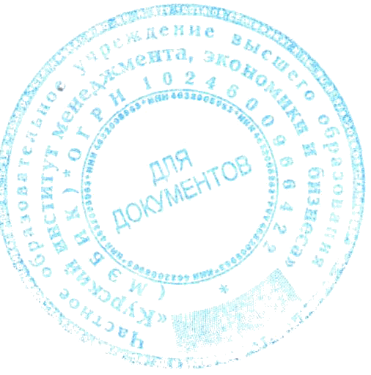 		УТВЕРЖДАЮ:                                                             Проректор по учебной работе 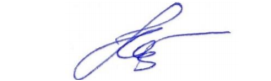                                 _______________Н.А. Еськова                                                    «31» августа 2023 г.КОМПЛЕКТ ОЦЕНОЧНЫХ МАТЕРИАЛОВНаправление подготовки 40.03.01 Юриспруденция Профиль «Гражданское и предпринимательское право»Для набора обучающихся 2022-2023 годаКурск - 2023Назначение комплекта оценочных материалов и нормативное основание отбора содержанияКомплект оценочных материалов предназначен для проведения текущего контроля успеваемости и проведения промежуточной аттестации по направлению подготовки 40.03.01 Юриспруденция, профиль «Гражданское и предпринимательское право».Комплект оценочных средств разработан в соответствии с ФГОС ВО: Федеральный государственный образовательный стандарт высшего образования - бакалавриат по направлению подготовки 40.03.01 Юриспруденция (приказ Минобрнауки России от 13.08.2020 г. № 1011).Таблица 1 - Общее количество заданийТаблица 2 - Распределение заданий по компетенциям, дисциплинам, типам и уровням сложности, семестрам4. Сценарии выполнения заданий5. Система оценивания заданий6. Перечень дополнительных материалов и оборудования, необходимых для оценки компетенций1Конституция Российской Федерации (принята всенародным голосованием 12.12.1993 с изменениями, одобренными в ходе общероссийского голосования 01.07.2020).Кодекс Российской Федерации об административных правонарушениях" от 30.12.2001 N 195-ФЗ.Гражданский кодекс Российской Федерации:часть первая от 30 ноября 1994 г. N 51-ФЗ,часть вторая от 26 января 1996 г. N 14-ФЗ,часть третья от 26 ноября 2001 г. N 146-ФЗ,часть четвертая от 18 декабря 2006 г. N 230-ФЗ.Гражданский процессуальный кодекс Российской Федерации от 14.11.2002 N 138-ФЗ.Арбитражный процессуальный кодекс Российской Федерации от 24.07.2002 N 95-ФЗ.Трудовой кодекс Российской Федерации от 30.12.2001 N 197-ФЗ.Уголовный кодекс Российской Федерации от 13.06.1996 N 63-ФЗ.Уголовно-процессуальный кодекс Российской Федерации от 18.12.2001 N 174-ФЗ.Земельный кодекс Российской Федерации от 25.10.2001 N 136-ФЗ.Бюджетный кодекс Российской Федерации от 31.07.1998 N 145-ФЗ.Налоговый кодекс Российской Федерации:часть первая от 31.07.1998 N 146-ФЗ.часть вторая от 05.08.2000 N 117-ФЗ.Семейный кодекс Российской Федерации от 29.12.1995 N 223-ФЗ.Федеральный конституционный закон от 31.12.1996 N 1-ФКЗ "О судебной системе Российской Федерации".Закон РФ от 07.02.1992 N 2300-1 "О защите прав потребителей".Закон РФ "О государственной тайне" от 21.07.1993 N 5485-1.Основы законодательства Российской Федерации о нотариате" (утв. ВС РФ 11.02.1993 N 4462-1).Федеральный закон от 02.10.2007 N 229-ФЗ "Об исполнительном производстве".Федеральный закон "О противодействии коррупции" от 25.12.2008 N 273-ФЗ.Федеральный закон "Об адвокатской деятельности и адвокатуре в Российской Федерации" от 31.05.2002 N 63-ФЗ.Федеральный закон "О защите конкуренции" от 26.07.2006 N 135-ФЗ.Федеральный закон "Об инвестиционной деятельности в Российской Федерации, осуществляемой в форме капитальных вложений" от 25.02.1999 N 39-ФЗ.Федеральный закон от 18.07.2006 N 109-ФЗ "О миграционном учете иностранных граждан и лиц без гражданства в Российской Федерации".Федеральный закон от 28.04.2023 N 138-ФЗ "О гражданстве Российской Федерации".Федеральный закон "Об общественных объединениях" от 19.05.1995 N 82-ФЗ.Федеральный закон от 26.12.1995 N 208-ФЗ "Об акционерных обществах".Федеральный закон от 08.02.1998 N 14-ФЗ "Об обществах с ограниченной ответственностью".Федеральный закон "Об охране окружающей среды" от 10.01.2002 N 7-ФЗ.Федеральный закон от 17.01.1992 N 2202-1 "О прокуратуре Российской Федерации". Федеральный закон "О развитии малого и среднего предпринимательства в Российской Федерации" от 24.07.2007 N 209-ФЗ.Федеральный закон "О страховых пенсиях" от 28.12.2013 N 400-ФЗ.Федеральный закон "Об основах социального обслуживания граждан в Российской Федерации" от 28.12.2013 N 442-ФЗ.Федеральный закон "О государственной социальной помощи" от 17.07.1999 N 178-ФЗ.7. Содержание Приложения А к Комплекту оценочных материалов для направления подготовки 40.03.01 Юриспруденция, профиль «Гражданское и предпринимательское право» (задания)8. Содержание Приложения Б к Комплекту оценочных материалов для направления подготовки 40.03.01 Юриспруденция, профиль «Гражданское и предпринимательское право» (ключи)Комплект оценочных средствКомплект оценочных средствКомплект оценочных средствразработан в соответствии с ФГОС ВО:разработан в соответствии с ФГОС ВО:разработан в соответствии с ФГОС ВО:Федеральный государственный образовательный стандарт высшего образования - бакалавриат по направлению подготовки 40.03.01 Юриспруденция (приказ Минобрнауки России от 13.08.2020 г. № 1011)Федеральный государственный образовательный стандарт высшего образования - бакалавриат по направлению подготовки 40.03.01 Юриспруденция (приказ Минобрнауки России от 13.08.2020 г. № 1011)Федеральный государственный образовательный стандарт высшего образования - бакалавриат по направлению подготовки 40.03.01 Юриспруденция (приказ Минобрнауки России от 13.08.2020 г. № 1011)Федеральный государственный образовательный стандарт высшего образования - бакалавриат по направлению подготовки 40.03.01 Юриспруденция (приказ Минобрнауки России от 13.08.2020 г. № 1011)Федеральный государственный образовательный стандарт высшего образования - бакалавриат по направлению подготовки 40.03.01 Юриспруденция (приказ Минобрнауки России от 13.08.2020 г. № 1011)составлен на основании учебного плана:составлен на основании учебного плана:составлен на основании учебного плана:Направление подготовки 40.03.01 Юриспруденция Профиль "Гражданское и предпринимательское право"Направление подготовки 40.03.01 Юриспруденция Профиль "Гражданское и предпринимательское право"Направление подготовки 40.03.01 Юриспруденция Профиль "Гражданское и предпринимательское право"Направление подготовки 40.03.01 Юриспруденция Профиль "Гражданское и предпринимательское право"Направление подготовки 40.03.01 Юриспруденция Профиль "Гражданское и предпринимательское право"утвержденного учёным советом вуза от 31.08.2023 протокол № 1.утвержденного учёным советом вуза от 31.08.2023 протокол № 1.утвержденного учёным советом вуза от 31.08.2023 протокол № 1.утвержденного учёным советом вуза от 31.08.2023 протокол № 1.утвержденного учёным советом вуза от 31.08.2023 протокол № 1.Комплект оценочных средств одобрен на заседании кафедры:Комплект оценочных средств одобрен на заседании кафедры:Комплект оценочных средств одобрен на заседании кафедры:Комплект оценочных средств одобрен на заседании кафедры:Комплект оценочных средств одобрен на заседании кафедры:Кафедра правовых и гуманитарных дисциплинКафедра правовых и гуманитарных дисциплинКафедра правовых и гуманитарных дисциплинКафедра правовых и гуманитарных дисциплинКафедра правовых и гуманитарных дисциплинПротокол от 30 августа 2023 г.  № 1Зав. кафедрой Лепина Татьяна ГеннадьевнаСодержание Спецификация комплекта оценочных материаловПротокол от 30 августа 2023 г.  № 1Зав. кафедрой Лепина Татьяна ГеннадьевнаСодержание Спецификация комплекта оценочных материаловПротокол от 30 августа 2023 г.  № 1Зав. кафедрой Лепина Татьяна ГеннадьевнаСодержание Спецификация комплекта оценочных материаловПротокол от 30 августа 2023 г.  № 1Зав. кафедрой Лепина Татьяна ГеннадьевнаСодержание Спецификация комплекта оценочных материаловПротокол от 30 августа 2023 г.  № 1Зав. кафедрой Лепина Татьяна ГеннадьевнаСодержание Спецификация комплекта оценочных материаловКод и наименование компетенцииНаименование индикаторов сформированности компетенцииНаименование индикаторов сформированности компетенцииНаименование дисциплины Количество заданийУК-1. Способен осуществлять поиск, критический анализ и синтез информации, применять системный подход для решения поставленных задач УК-1.1Понимает принципы сбора, отбора и обобщения информации, методики системного подхода для решения профессиональных задачБ1.В.02 Статистика в проф. деятельности8УК-1. Способен осуществлять поиск, критический анализ и синтез информации, применять системный подход для решения поставленных задач УК-1.1Понимает принципы сбора, отбора и обобщения информации, методики системного подхода для решения профессиональных задачБ1.О.27 Информационные технологии в юридической деятельности8Понимает принципы сбора, отбора и обобщения информации, методики системного подхода для решения профессиональных задачБ1.О.32 Введение в профессиональную деятельность8Понимает принципы сбора, отбора и обобщения информации, методики системного подхода для решения профессиональных задачФТД.В.02 Информационная безопасность8УК-1.2Демонстрирует способность анализировать и систематизировать разнородные данные, оценивать эффективность процедур анализа проблем и принятия решений в профессиональной деятельностиБ1.В.02 Статистика в проф. деятельности8УК-1.2Демонстрирует способность анализировать и систематизировать разнородные данные, оценивать эффективность процедур анализа проблем и принятия решений в профессиональной деятельностиБ1.О.24 Криминология8УК-1.2Демонстрирует способность анализировать и систематизировать разнородные данные, оценивать эффективность процедур анализа проблем и принятия решений в профессиональной деятельностиБ1.О.27 Информационные технологии в юридической деятельности8УК-1.3Применяет навыки научного поиска и практической работы с информационными источниками; применяет методы принятия решенийБ1.О.27 Информационные технологии в юридической деятельности8УК-1.3Применяет навыки научного поиска и практической работы с информационными источниками; применяет методы принятия решенийБ1.О.24 Криминология8УК-2. Способен определять круг задач в рамках поставленной цели и выбирать оптимальные способы их решения, исходя из действующих правовых норм, имеющихся ресурсов и ограничений УК-2.1Использует необходимые для осуществления профессиональной деятельности правовые нормы и методологические основы принятия управленческого решенияБ1.В.07 Юридическое консультирование8УК-2. Способен определять круг задач в рамках поставленной цели и выбирать оптимальные способы их решения, исходя из действующих правовых норм, имеющихся ресурсов и ограничений УК-2.2Анализирует альтернативные варианты решений для достижения намеченных результатов; разрабатывать план, определять целевые этапы и основные направления работБ1.В.12 Защита прав потребителей8УК-2. Способен определять круг задач в рамках поставленной цели и выбирать оптимальные способы их решения, исходя из действующих правовых норм, имеющихся ресурсов и ограничений УК-2.3Применяет методики разработки цели и задач проекта; методы оценки продолжительности и стоимости проекта, а также потребности в ресурсахБ1.В.08 Организация предпринимательской деятельности8УК-2. Способен определять круг задач в рамках поставленной цели и выбирать оптимальные способы их решения, исходя из действующих правовых норм, имеющихся ресурсов и ограничений УК-2.3Применяет методики разработки цели и задач проекта; методы оценки продолжительности и стоимости проекта, а также потребности в ресурсахБ1.В.12 Защита прав потребителей8УК-3. Способен осуществлять социальное взаимодействие и реализовывать свою роль в команде УК-3.1Понимает типологию и факторы формирования команд, способы социального взаимодействияБ1.В.05 Юридическая конфликтология8УК-3. Способен осуществлять социальное взаимодействие и реализовывать свою роль в команде УК-3.1Понимает типологию и факторы формирования команд, способы социального взаимодействияБ1.В.ДВ.01.01 Социология права8УК-3. Способен осуществлять социальное взаимодействие и реализовывать свою роль в команде УК-3.1Понимает типологию и факторы формирования команд, способы социального взаимодействияБ1.В.ДВ.02.01 Юридическая психология8УК-3. Способен осуществлять социальное взаимодействие и реализовывать свою роль в команде УК-3.2Действует в духе сотрудничества; принимает решения с соблюдением этических принципов их реализации; проявляет уважение к мнению и культуре других; определяет цели и работает в направлении личностного, образовательного и профессионального ростаБ1.О.28 Профессиональная этика8УК-3. Способен осуществлять социальное взаимодействие и реализовывать свою роль в команде УК-3.2Действует в духе сотрудничества; принимает решения с соблюдением этических принципов их реализации; проявляет уважение к мнению и культуре других; определяет цели и работает в направлении личностного, образовательного и профессионального ростаБ1.В.05 Юридическая конфликтология8УК-3. Способен осуществлять социальное взаимодействие и реализовывать свою роль в команде УК-3.2Действует в духе сотрудничества; принимает решения с соблюдением этических принципов их реализации; проявляет уважение к мнению и культуре других; определяет цели и работает в направлении личностного, образовательного и профессионального ростаБ1.В.06 Основы самоменеджмента8УК-3. Способен осуществлять социальное взаимодействие и реализовывать свою роль в команде УК-3.2Действует в духе сотрудничества; принимает решения с соблюдением этических принципов их реализации; проявляет уважение к мнению и культуре других; определяет цели и работает в направлении личностного, образовательного и профессионального ростаБ1.В.ДВ.01.01 Социология права8УК-3. Способен осуществлять социальное взаимодействие и реализовывать свою роль в команде УК-3.3Распределяет роли в условиях командного взаимодействия; применяет методы оценки своих действий, планирования и управления временемБ1.В.ДВ.02.01 Юридическая психология8УК-3. Способен осуществлять социальное взаимодействие и реализовывать свою роль в команде УК-3.3Распределяет роли в условиях командного взаимодействия; применяет методы оценки своих действий, планирования и управления временемБ1.В.06 Основы самоменеджмента8УК-4. Способен осуществлять деловую коммуникацию в устной и письменной формах на государственном языке Российской Федерации и иностранном(ых) языке(ах)УК-4.1Понимает принципы построения устного и письменного высказывания на государственном и иностранном языках; требования к деловой устной и письменной коммуникацииБ1.О.04 Иностранный язык3УК-4. Способен осуществлять деловую коммуникацию в устной и письменной формах на государственном языке Российской Федерации и иностранном(ых) языке(ах)УК-4.1Понимает принципы построения устного и письменного высказывания на государственном и иностранном языках; требования к деловой устной и письменной коммуникацииБ1.О.05 Иностранный язык в юриспруденции4УК-4. Способен осуществлять деловую коммуникацию в устной и письменной формах на государственном языке Российской Федерации и иностранном(ых) языке(ах)УК-4.1Понимает принципы построения устного и письменного высказывания на государственном и иностранном языках; требования к деловой устной и письменной коммуникацииБ1.О.22 Международное частное право8УК-4. Способен осуществлять деловую коммуникацию в устной и письменной формах на государственном языке Российской Федерации и иностранном(ых) языке(ах)УК-4.1Понимает принципы построения устного и письменного высказывания на государственном и иностранном языках; требования к деловой устной и письменной коммуникацииБ1.О.31 Культура речи и деловое общение8УК-4. Способен осуществлять деловую коммуникацию в устной и письменной формах на государственном языке Российской Федерации и иностранном(ых) языке(ах)УК-4.2Применяет на практике устную и письменную деловую коммуникациюБ1.О.04 Иностранный язык2УК-4. Способен осуществлять деловую коммуникацию в устной и письменной формах на государственном языке Российской Федерации и иностранном(ых) языке(ах)УК-4.2Применяет на практике устную и письменную деловую коммуникациюБ1.О.05 Иностранный язык в юриспруденции2УК-4. Способен осуществлять деловую коммуникацию в устной и письменной формах на государственном языке Российской Федерации и иностранном(ых) языке(ах)УК-4.2Применяет на практике устную и письменную деловую коммуникациюБ1.О.31 Культура речи и деловое общение8УК-4. Способен осуществлять деловую коммуникацию в устной и письменной формах на государственном языке Российской Федерации и иностранном(ых) языке(ах)УК-4.3Применяет методику составления суждения в межличностном деловом общении на государственном и иностранном языках, с применением адекватных языковых форм и средств.Б1.О.04 Иностранный язык3УК-4. Способен осуществлять деловую коммуникацию в устной и письменной формах на государственном языке Российской Федерации и иностранном(ых) языке(ах)УК-4.3Применяет методику составления суждения в межличностном деловом общении на государственном и иностранном языках, с применением адекватных языковых форм и средств.Б1.О.05 Иностранный язык в юриспруденции3УК-4. Способен осуществлять деловую коммуникацию в устной и письменной формах на государственном языке Российской Федерации и иностранном(ых) языке(ах)УК-4.3Применяет методику составления суждения в межличностном деловом общении на государственном и иностранном языках, с применением адекватных языковых форм и средств.Б1.О.31 Культура речи и деловое общение8УК-5. Способен воспринимать межкультурное разнообразие общества в социально-историческом, этическом и философском контекстахУК-5.1Понимает основные категории философии, законы исторического развития, основы межкультурной коммуникацииБ1.О.02 История государства и права России8УК-5. Способен воспринимать межкультурное разнообразие общества в социально-историческом, этическом и философском контекстахУК-5.1Понимает основные категории философии, законы исторического развития, основы межкультурной коммуникацииБ1.О.03 История государства и права зарубежных стран8УК-5. Способен воспринимать межкультурное разнообразие общества в социально-историческом, этическом и философском контекстахУК-5.1Понимает основные категории философии, законы исторического развития, основы межкультурной коммуникацииБ1.О.01 Философия8УК-5. Способен воспринимать межкультурное разнообразие общества в социально-историческом, этическом и философском контекстахУК-5.2Способен вести коммуникацию в мире культурного многообразия и демонстрировать взаимопонимание между представителями различных культур с соблюдением этических и межкультурных нормБ1.О.02 История государства и права России8УК-5. Способен воспринимать межкультурное разнообразие общества в социально-историческом, этическом и философском контекстахУК-5.2Способен вести коммуникацию в мире культурного многообразия и демонстрировать взаимопонимание между представителями различных культур с соблюдением этических и межкультурных нормБ1.О.28 Профессиональная этика8УК-5. Способен воспринимать межкультурное разнообразие общества в социально-историческом, этическом и философском контекстахУК-5.2Способен вести коммуникацию в мире культурного многообразия и демонстрировать взаимопонимание между представителями различных культур с соблюдением этических и межкультурных нормБ1.О.31 Культура речи и деловое общение8УК-5. Способен воспринимать межкультурное разнообразие общества в социально-историческом, этическом и философском контекстахУК-5.2Способен вести коммуникацию в мире культурного многообразия и демонстрировать взаимопонимание между представителями различных культур с соблюдением этических и межкультурных нормБ1.О.04 История государства и права зарубежных стран8УК-5. Способен воспринимать межкультурное разнообразие общества в социально-историческом, этическом и философском контекстахУК-5.2Способен вести коммуникацию в мире культурного многообразия и демонстрировать взаимопонимание между представителями различных культур с соблюдением этических и межкультурных нормБ1.О.21 Международное право8УК-5. Способен воспринимать межкультурное разнообразие общества в социально-историческом, этическом и философском контекстахУК-5.2Способен вести коммуникацию в мире культурного многообразия и демонстрировать взаимопонимание между представителями различных культур с соблюдением этических и межкультурных нормБ1.О.22 Международное частное право8УК-5. Способен воспринимать межкультурное разнообразие общества в социально-историческом, этическом и философском контекстахУК-5.3Способен анализировать философские и исторические факты, социокультурные явления; анализировать и пересматривать свои взгляды в случае разногласий и конфликтов в межкультурной коммуникацииБ1.О.02 История государства и права России8УК-5. Способен воспринимать межкультурное разнообразие общества в социально-историческом, этическом и философском контекстахУК-5.3Способен анализировать философские и исторические факты, социокультурные явления; анализировать и пересматривать свои взгляды в случае разногласий и конфликтов в межкультурной коммуникацииБ1.О.03 История государства и права зарубежных стран8УК-5. Способен воспринимать межкультурное разнообразие общества в социально-историческом, этическом и философском контекстахУК-5.3Способен анализировать философские и исторические факты, социокультурные явления; анализировать и пересматривать свои взгляды в случае разногласий и конфликтов в межкультурной коммуникацииБ1.О.01 Философия8УК-5. Способен воспринимать межкультурное разнообразие общества в социально-историческом, этическом и философском контекстахУК-5.3Способен анализировать философские и исторические факты, социокультурные явления; анализировать и пересматривать свои взгляды в случае разногласий и конфликтов в межкультурной коммуникацииБ1.В.05 Юридическая конфликтология8УК-5. Способен воспринимать межкультурное разнообразие общества в социально-историческом, этическом и философском контекстахУК-5.3Способен анализировать философские и исторические факты, социокультурные явления; анализировать и пересматривать свои взгляды в случае разногласий и конфликтов в межкультурной коммуникацииБ1.В.ДВ.01.01 Социология права8УК-6. Способен управлять своим временем, выстраивать и реализовывать траекторию саморазвития на основе принципов образования в течение всей жизни УК-6.1Понимает основные принципы самовоспитания и самообразования, исходя из требований рынка трудаБ1.В.06 Основы самоменеджмента8УК-6. Способен управлять своим временем, выстраивать и реализовывать траекторию саморазвития на основе принципов образования в течение всей жизни УК-6.2Демонстрирует умение самоконтроля и рефлексии, позволяющие самостоятельно корректировать обучение по выбранной траекторииБ1.В.06 Основы самоменеджмента8УК-6. Способен управлять своим временем, выстраивать и реализовывать траекторию саморазвития на основе принципов образования в течение всей жизни УК-6.3Применяет способы управления своей познавательной деятельностью и удовлетворения образовательных интересов и потребностей.Б1.В.06 Основы самоменеджмента8УК-7. Способен поддерживать должный уровень физической подготовленности для обеспечения полноценной социальной и профессиональной деятельности УК-7.1Понимает научно-практические основы физической культуры и здорового образа и стиля жизниБ1.О.33.01 Физическая культура и спорт8УК-7. Способен поддерживать должный уровень физической подготовленности для обеспечения полноценной социальной и профессиональной деятельности УК-7.1Понимает научно-практические основы физической культуры и здорового образа и стиля жизниБ1.В.ДВ.05.01 Общая физическая подготовка5УК-7. Способен поддерживать должный уровень физической подготовленности для обеспечения полноценной социальной и профессиональной деятельности УК-7.1Понимает научно-практические основы физической культуры и здорового образа и стиля жизниБ1.В.ДВ.05.02 Адаптивная физическая культура4УК-7. Способен поддерживать должный уровень физической подготовленности для обеспечения полноценной социальной и профессиональной деятельности УК-7.1Понимает научно-практические основы физической культуры и здорового образа и стиля жизниБ1.В.ДВ.05.03 Настольный теннис4УК-7. Способен поддерживать должный уровень физической подготовленности для обеспечения полноценной социальной и профессиональной деятельности УК-7.2Применяет на практике разнообразные средства физической культуры, спорта и туризма для сохранения и укрепления здоровья, психофизической подготовки и самоподготовки к будущей жизни и профессиональной деятельности; творчески использует средства и методы физического воспитания для профессионально-личностного развития, физического самосовершенствования, формирования здорового образа и стиля жизниБ1.О.33.01 Физическая культура и спорт8УК-7. Способен поддерживать должный уровень физической подготовленности для обеспечения полноценной социальной и профессиональной деятельности УК-7.2Применяет на практике разнообразные средства физической культуры, спорта и туризма для сохранения и укрепления здоровья, психофизической подготовки и самоподготовки к будущей жизни и профессиональной деятельности; творчески использует средства и методы физического воспитания для профессионально-личностного развития, физического самосовершенствования, формирования здорового образа и стиля жизниБ1.В.ДВ.05.01 Общая физическая подготовка5УК-7. Способен поддерживать должный уровень физической подготовленности для обеспечения полноценной социальной и профессиональной деятельности УК-7.2Применяет на практике разнообразные средства физической культуры, спорта и туризма для сохранения и укрепления здоровья, психофизической подготовки и самоподготовки к будущей жизни и профессиональной деятельности; творчески использует средства и методы физического воспитания для профессионально-личностного развития, физического самосовершенствования, формирования здорового образа и стиля жизниБ1.В.ДВ.05.02 Адаптивная физическая культура4УК-7. Способен поддерживать должный уровень физической подготовленности для обеспечения полноценной социальной и профессиональной деятельности УК-7.2Применяет на практике разнообразные средства физической культуры, спорта и туризма для сохранения и укрепления здоровья, психофизической подготовки и самоподготовки к будущей жизни и профессиональной деятельности; творчески использует средства и методы физического воспитания для профессионально-личностного развития, физического самосовершенствования, формирования здорового образа и стиля жизниБ1.В.ДВ.05.03 Настольный теннис4УК-7. Способен поддерживать должный уровень физической подготовленности для обеспечения полноценной социальной и профессиональной деятельности УК-7.3Использует средства и методы укрепления индивидуального здоровья, физического самосовершенствованияБ1.О.33.01 Физическая культура и спорт8УК-7. Способен поддерживать должный уровень физической подготовленности для обеспечения полноценной социальной и профессиональной деятельности УК-7.3Использует средства и методы укрепления индивидуального здоровья, физического самосовершенствованияБ1.В.ДВ.05.01 Общая физическая подготовка5УК-7. Способен поддерживать должный уровень физической подготовленности для обеспечения полноценной социальной и профессиональной деятельности УК-7.3Использует средства и методы укрепления индивидуального здоровья, физического самосовершенствованияБ1.В.ДВ.05.02 Адаптивная физическая культура4УК-7. Способен поддерживать должный уровень физической подготовленности для обеспечения полноценной социальной и профессиональной деятельности УК-7.3Использует средства и методы укрепления индивидуального здоровья, физического самосовершенствованияБ1.В.ДВ.05.03 Настольный теннис4УК-8. Способен создавать и поддерживать в повседневной жизни и в профессиональной деятельности безопасные условия жизнедеятельности для сохранения природной среды, обеспечения устойчивого развития общества, в том числе при угрозе и возникновении чрезвычайных ситуаций и военных конфликтовУК-8.1Понимает причины, признаки и последствия опасностей, способы защиты от чрезвычайных ситуаций; основы безопасности жизнедеятельности, телефоны служб спасенияБ1.О.06 Безопасность жизнедеятельности8УК-8. Способен создавать и поддерживать в повседневной жизни и в профессиональной деятельности безопасные условия жизнедеятельности для сохранения природной среды, обеспечения устойчивого развития общества, в том числе при угрозе и возникновении чрезвычайных ситуаций и военных конфликтовУК-8.2Выявляет признаки, причины и условия возникновения чрезвычайных ситуаций; оценивает вероятность возникновения потенциальной опасности для обучающегося и принимает меры по ее предупреждению в условиях образовательного учреждения; оказывает первую помощь в чрезвычайных ситуацияхБ1.О.06 Безопасность жизнедеятельности8УК-8. Способен создавать и поддерживать в повседневной жизни и в профессиональной деятельности безопасные условия жизнедеятельности для сохранения природной среды, обеспечения устойчивого развития общества, в том числе при угрозе и возникновении чрезвычайных ситуаций и военных конфликтовУК-8.3Использует методы прогнозирования возникновения опасных или чрезвычайных ситуаций;  поддерживает безопасные условия жизнедеятельностиБ1.О.06 Безопасность жизнедеятельности8УК-9. Способен использовать базовые дефектологические знания в социальной и профессиональной сферах УК-9.1Демонстрирует знания инклюзивной компетентности, ее компоненты и структуру; особенностей применения базовых дефектологических знаний в социальной и профессиональной сферахБ1.В.ДВ.02.02 Специализированный адаптационный курс предпринимательского права8УК-9. Способен использовать базовые дефектологические знания в социальной и профессиональной сферах УК-9.2Планирует и осуществляет профессиональную деятельность с лицами с ограниченными возможностями здоровья и инвалидамиБ1.В.ДВ.02.02 Специализированный адаптационный курс предпринимательского права8УК-9. Способен использовать базовые дефектологические знания в социальной и профессиональной сферах УК-9.3.Способен к взаимодействию в социальной и профессиональной сферах с лицами с ограниченными возможностями здоровья и инвалидамиБ1.В.ДВ.02.02 Специализированный адаптационный курс предпринимательского права8УК-10. Способен принимать обоснованные экономические решения в различных областях жизнедеятельностиУК-10.1Демонстрирует знания основных законов и закономерностей функционирования экономики; основ социально-экономического анализа, необходимых для решения профессиональных задачБ1.О.18 Финансовое право7УК-10. Способен принимать обоснованные экономические решения в различных областях жизнедеятельностиУК-10.1Демонстрирует знания основных законов и закономерностей функционирования экономики; основ социально-экономического анализа, необходимых для решения профессиональных задачБ1.В.09 Экономический анализ права8УК-10. Способен принимать обоснованные экономические решения в различных областях жизнедеятельностиУК-10.2Применяет экономические знания при выполнении практических задач; принимает обоснованные экономические решения в различных областях профессиональной деятельностиБ1.О.18 Финансовое право7УК-10. Способен принимать обоснованные экономические решения в различных областях жизнедеятельностиУК-10.2Применяет экономические знания при выполнении практических задач; принимает обоснованные экономические решения в различных областях профессиональной деятельностиБ1.О.19 Налоговое право8УК-10. Способен принимать обоснованные экономические решения в различных областях жизнедеятельностиУК-10.2Применяет экономические знания при выполнении практических задач; принимает обоснованные экономические решения в различных областях профессиональной деятельностиБ1.О.20 Предпринимательское право8УК-10. Способен принимать обоснованные экономические решения в различных областях жизнедеятельностиУК-10.2Применяет экономические знания при выполнении практических задач; принимает обоснованные экономические решения в различных областях профессиональной деятельностиБ1.В.08 Организация предпринимательской деятельности8УК-10. Способен принимать обоснованные экономические решения в различных областях жизнедеятельностиУК-10.2Применяет экономические знания при выполнении практических задач; принимает обоснованные экономические решения в различных областях профессиональной деятельностиБ1.В.09 Экономический анализ права8УК-10. Способен принимать обоснованные экономические решения в различных областях жизнедеятельностиУК-10.2Применяет экономические знания при выполнении практических задач; принимает обоснованные экономические решения в различных областях профессиональной деятельностиБ1.В.10 Корпоративное право8УК-10. Способен принимать обоснованные экономические решения в различных областях жизнедеятельностиУК-10.3Способность использовать основные положения и методы экономических наук при решении профессиональных задачБ1.О.18 Финансовое право7УК-10. Способен принимать обоснованные экономические решения в различных областях жизнедеятельностиУК-10.3Способность использовать основные положения и методы экономических наук при решении профессиональных задачБ1.О.19 Налоговое право8УК-10. Способен принимать обоснованные экономические решения в различных областях жизнедеятельностиУК-10.3Способность использовать основные положения и методы экономических наук при решении профессиональных задачБ1.О.20 Предпринимательское право8УК-10. Способен принимать обоснованные экономические решения в различных областях жизнедеятельностиУК-10.3Способность использовать основные положения и методы экономических наук при решении профессиональных задачБ1.В.ДВ.04.01 Инвестиционное право8УК-10. Способен принимать обоснованные экономические решения в различных областях жизнедеятельностиУК-10.3Способность использовать основные положения и методы экономических наук при решении профессиональных задачБ1.В.ДВ.04.02 Финансовая среда предпринимательства и предпринимательские риски8УК-11. Способен формировать нетерпимое отношение к коррупционному поведениюУК-11.1Понимает сущность коррупционного поведения и его взаимосвязь с социальными, экономическими, политическими и иными условиямиБ1.О.07 Теория государства и права8УК-11. Способен формировать нетерпимое отношение к коррупционному поведениюУК-11.1Понимает сущность коррупционного поведения и его взаимосвязь с социальными, экономическими, политическими и иными условиямиБ1.В.01 Экономика8УК-11. Способен формировать нетерпимое отношение к коррупционному поведениюУК-11.1Понимает сущность коррупционного поведения и его взаимосвязь с социальными, экономическими, политическими и иными условиямиБ1.О.21 Международное право8УК-11. Способен формировать нетерпимое отношение к коррупционному поведениюУК-11.1Понимает сущность коррупционного поведения и его взаимосвязь с социальными, экономическими, политическими и иными условиямиБ1.В.03 Противодействие коррупции8УК-11. Способен формировать нетерпимое отношение к коррупционному поведениюУК-11.2Анализирует, толкует и правильно применяет правовые нормы в сфере противодействия коррупционному поведениюБ1.В.03 Противодействие коррупции8УК-11. Способен формировать нетерпимое отношение к коррупционному поведениюУК-11.3Вырабатывает пути решения конкретной профессиональной задачи, демонстрируя нетерпимое отношение к коррупционному поведениюБ1.О.14 Уголовное право8УК-11. Способен формировать нетерпимое отношение к коррупционному поведениюУК-11.3Вырабатывает пути решения конкретной профессиональной задачи, демонстрируя нетерпимое отношение к коррупционному поведениюБ1.О.15 Уголовный процесс8УК-11. Способен формировать нетерпимое отношение к коррупционному поведениюУК-11.3Вырабатывает пути решения конкретной профессиональной задачи, демонстрируя нетерпимое отношение к коррупционному поведениюБ1.В.03 Противодействие коррупции8УК-11. Способен формировать нетерпимое отношение к коррупционному поведениюУК-11.3Вырабатывает пути решения конкретной профессиональной задачи, демонстрируя нетерпимое отношение к коррупционному поведениюБ1.В.04 Адвокатура8УК-11. Способен формировать нетерпимое отношение к коррупционному поведениюУК-11.3Вырабатывает пути решения конкретной профессиональной задачи, демонстрируя нетерпимое отношение к коррупционному поведениюБ1.В.11 Нотариат8ОПК-1. Способен анализировать основные закономерности формирования, функционирования и развития права ОПК-1.1Владеет понятийно-категориальным аппаратом теории государства и права, системой исторических представлений о праве и государстве, правовой и политической мыслиБ1.О.02 История государства и права России8ОПК-1. Способен анализировать основные закономерности формирования, функционирования и развития права ОПК-1.1Владеет понятийно-категориальным аппаратом теории государства и права, системой исторических представлений о праве и государстве, правовой и политической мыслиБ1.О.03 История государства и права зарубежных стран8ОПК-1. Способен анализировать основные закономерности формирования, функционирования и развития права ОПК-1.1Владеет понятийно-категориальным аппаратом теории государства и права, системой исторических представлений о праве и государстве, правовой и политической мыслиБ1.О.07 Теория государства и права8ОПК-1. Способен анализировать основные закономерности формирования, функционирования и развития права ОПК-1.2Осваивает и применяет новые методы поиска и анализа информации о правовой и политической системеБ1.О.07 Теория государства и права8ОПК-1. Способен анализировать основные закономерности формирования, функционирования и развития права ОПК-1.2Осваивает и применяет новые методы поиска и анализа информации о правовой и политической системеБ1.О.27 Информационные технологии в юридической деятельности8ОПК-1. Способен анализировать основные закономерности формирования, функционирования и развития права ОПК-1.3Выявляет закономерности становления институтов гражданского общества и прогнозирует его дальнейшее развитиеБ1.О.02 История государства и права России8ОПК-1. Способен анализировать основные закономерности формирования, функционирования и развития права ОПК-1.3Выявляет закономерности становления институтов гражданского общества и прогнозирует его дальнейшее развитиеБ1.О.07 Теория государства и права8ОПК-2. Способен применять нормы материального и процессуального права при решении задач профессиональной деятельности ОПК-2.1Оценивает юридические факты и возникающие на их основе правоотношенияБ1.О.11 Гражданский процесс8ОПК-2. Способен применять нормы материального и процессуального права при решении задач профессиональной деятельности ОПК-2.1Оценивает юридические факты и возникающие на их основе правоотношенияБ1.О.08 Конституционное право8ОПК-2. Способен применять нормы материального и процессуального права при решении задач профессиональной деятельности ОПК-2.1Оценивает юридические факты и возникающие на их основе правоотношенияБ1.О.12 Арбитражный процесс8ОПК-2. Способен применять нормы материального и процессуального права при решении задач профессиональной деятельности ОПК-2.1Оценивает юридические факты и возникающие на их основе правоотношенияБ1.О.15 Уголовный процесс8ОПК-2. Способен применять нормы материального и процессуального права при решении задач профессиональной деятельности ОПК-2.1Оценивает юридические факты и возникающие на их основе правоотношенияБ1.О.25 Право социального обеспечения8ОПК-2. Способен применять нормы материального и процессуального права при решении задач профессиональной деятельности ОПК-2.1Оценивает юридические факты и возникающие на их основе правоотношенияБ1.О.29 Исполнительное производство8ОПК-2. Способен применять нормы материального и процессуального права при решении задач профессиональной деятельности ОПК-2.1Оценивает юридические факты и возникающие на их основе правоотношенияБ1.О.32 Введение в профессиональную деятельность8ОПК-2. Способен применять нормы материального и процессуального права при решении задач профессиональной деятельности ОПК-2.2Выбирает оптимальный вариант правомерного поведения с учетом фактических обстоятельств делаБ1.О.11 Гражданский процесс8ОПК-2. Способен применять нормы материального и процессуального права при решении задач профессиональной деятельности ОПК-2.2Выбирает оптимальный вариант правомерного поведения с учетом фактических обстоятельств делаБ1.О.12 Арбитражный процесс8ОПК-2. Способен применять нормы материального и процессуального права при решении задач профессиональной деятельности ОПК-2.2Выбирает оптимальный вариант правомерного поведения с учетом фактических обстоятельств делаБ1.О.08 Конституционное право8ОПК-2. Способен применять нормы материального и процессуального права при решении задач профессиональной деятельности ОПК-2.2Выбирает оптимальный вариант правомерного поведения с учетом фактических обстоятельств делаБ1.О.15 Уголовный процесс8ОПК-2. Способен применять нормы материального и процессуального права при решении задач профессиональной деятельности ОПК-2.2Выбирает оптимальный вариант правомерного поведения с учетом фактических обстоятельств делаБ1.О.17 Земельное право8ОПК-2. Способен применять нормы материального и процессуального права при решении задач профессиональной деятельности ОПК-2.2Выбирает оптимальный вариант правомерного поведения с учетом фактических обстоятельств делаБ1.О.29 Исполнительное производство8ОПК-2. Способен применять нормы материального и процессуального права при решении задач профессиональной деятельности ОПК-2.3 Применяет правовой инструментарий для решения профессиональных задач и оформления правоприменительных актов.Б1.О.08 Конституционное право8ОПК-2. Способен применять нормы материального и процессуального права при решении задач профессиональной деятельности ОПК-2.3 Применяет правовой инструментарий для решения профессиональных задач и оформления правоприменительных актов.Б1.О.15 Уголовный процесс8ОПК-2. Способен применять нормы материального и процессуального права при решении задач профессиональной деятельности ОПК-2.3 Применяет правовой инструментарий для решения профессиональных задач и оформления правоприменительных актов.Б1.О.13 Гражданский процесс8ОПК-2. Способен применять нормы материального и процессуального права при решении задач профессиональной деятельности ОПК-2.3 Применяет правовой инструментарий для решения профессиональных задач и оформления правоприменительных актов.Б1.О.12 Арбитражный процесс8ОПК-2. Способен применять нормы материального и процессуального права при решении задач профессиональной деятельности ОПК-2.3 Применяет правовой инструментарий для решения профессиональных задач и оформления правоприменительных актов.Б1.О.29 Исполнительное производство8ОПК-3. Способен участвовать в экспертной юридической деятельности в рамках поставленной задачи ОПК-3.1Анализирует юридические факты и возникающие в связи с ними правоотношения, толкует и правильно применяет правовые нормы.Б1.О.16 Экологическое право8ОПК-3. Способен участвовать в экспертной юридической деятельности в рамках поставленной задачи ОПК-3.1Анализирует юридические факты и возникающие в связи с ними правоотношения, толкует и правильно применяет правовые нормы.Б1.О.17 Земельное право8ОПК-3. Способен участвовать в экспертной юридической деятельности в рамках поставленной задачи ОПК-3.1Анализирует юридические факты и возникающие в связи с ними правоотношения, толкует и правильно применяет правовые нормы.Б1.О.23 Криминалистика8ОПК-3. Способен участвовать в экспертной юридической деятельности в рамках поставленной задачи ОПК-3.1Анализирует юридические факты и возникающие в связи с ними правоотношения, толкует и правильно применяет правовые нормы.Б1.О.24 Криминология8ОПК-3. Способен участвовать в экспертной юридической деятельности в рамках поставленной задачи ОПК-3.1Анализирует юридические факты и возникающие в связи с ними правоотношения, толкует и правильно применяет правовые нормы.Б1.О.26 Семейное право8ОПК-3. Способен участвовать в экспертной юридической деятельности в рамках поставленной задачи ОПК-3.1Анализирует юридические факты и возникающие в связи с ними правоотношения, толкует и правильно применяет правовые нормы.Б1.О.32 Введение в профессиональную деятельность8ОПК-3. Способен участвовать в экспертной юридической деятельности в рамках поставленной задачи ОПК-3.2Принимает решения и совершает юридические действия в точном соответствии с законом.Б1.О.16 Экологическое право8ОПК-3. Способен участвовать в экспертной юридической деятельности в рамках поставленной задачи ОПК-3.2Принимает решения и совершает юридические действия в точном соответствии с законом.Б1.О.17 Земельное право8ОПК-3. Способен участвовать в экспертной юридической деятельности в рамках поставленной задачи ОПК-3.2Принимает решения и совершает юридические действия в точном соответствии с законом.Б1.О.23 Криминалистика8ОПК-3. Способен участвовать в экспертной юридической деятельности в рамках поставленной задачи ОПК-3.2Принимает решения и совершает юридические действия в точном соответствии с законом.ФТД.В.01 Таможенное право8ОПК-3. Способен участвовать в экспертной юридической деятельности в рамках поставленной задачи ОПК-3.3Демонстрирует навыки анализа правоприменительной практики, обеспечивает реализацию норм материального и процессуального права.Б1.О.12 Арбитражный процесс8ОПК-3. Способен участвовать в экспертной юридической деятельности в рамках поставленной задачи ОПК-3.3Демонстрирует навыки анализа правоприменительной практики, обеспечивает реализацию норм материального и процессуального права.Б1.О.17 Земельное право8ОПК-3. Способен участвовать в экспертной юридической деятельности в рамках поставленной задачи ОПК-3.3Демонстрирует навыки анализа правоприменительной практики, обеспечивает реализацию норм материального и процессуального права.Б1.О.22 Международное частное право8ОПК-4. Способен профессионально толковать нормы права ОПК-4.1Применяет различные способы толкования правовых нормБ1.О.08 Конституционное право8ОПК-4. Способен профессионально толковать нормы права ОПК-4.1Применяет различные способы толкования правовых нормБ1.О.9 Административное право8ОПК-4. Способен профессионально толковать нормы права ОПК-4.1Применяет различные способы толкования правовых нормБ1.О.10 Гражданское право8ОПК-4. Способен профессионально толковать нормы права ОПК-4.1Применяет различные способы толкования правовых нормБ1.О.13 Трудовое право8ОПК-4. Способен профессионально толковать нормы права ОПК-4.1Применяет различные способы толкования правовых нормБ1.О.21 Международное право8ОПК-4. Способен профессионально толковать нормы права ОПК-4.1Применяет различные способы толкования правовых нормБ1.О.25 Право социального обеспечения8ОПК-4. Способен профессионально толковать нормы права ОПК-4.1Применяет различные способы толкования правовых нормБ1.О.26 Семейное право8ОПК-4. Способен профессионально толковать нормы права ОПК-4.1Применяет различные способы толкования правовых нормБ1.О.14 Уголовное право8ОПК-4. Способен профессионально толковать нормы права ОПК-4.2Грамотно разъясняет состав правовой нормы применительно к правоотношениям, на которые она направлена.Б1.О.08 Конституционное право8ОПК-4. Способен профессионально толковать нормы права ОПК-4.2Грамотно разъясняет состав правовой нормы применительно к правоотношениям, на которые она направлена.Б1.О.09 Административное право8ОПК-4. Способен профессионально толковать нормы права ОПК-4.2Грамотно разъясняет состав правовой нормы применительно к правоотношениям, на которые она направлена.Б1.О.10 Гражданское право8ОПК-4. Способен профессионально толковать нормы права ОПК-4.2Грамотно разъясняет состав правовой нормы применительно к правоотношениям, на которые она направлена.Б1.О.13 Трудовое право8ОПК-4. Способен профессионально толковать нормы права ОПК-4.2Грамотно разъясняет состав правовой нормы применительно к правоотношениям, на которые она направлена.Б1.О.14 Уголовное право8ОПК-4. Способен профессионально толковать нормы права ОПК-4.2Грамотно разъясняет состав правовой нормы применительно к правоотношениям, на которые она направлена.Б1.О.16 Экологическое право8ОПК-4. Способен профессионально толковать нормы права ОПК-4.2Грамотно разъясняет состав правовой нормы применительно к правоотношениям, на которые она направлена.Б1.О.18 Финансовое право8ОПК-4. Способен профессионально толковать нормы права ОПК-4.2Грамотно разъясняет состав правовой нормы применительно к правоотношениям, на которые она направлена.Б1.О.19 Налоговое право8ОПК-4. Способен профессионально толковать нормы права ОПК-4.2Грамотно разъясняет состав правовой нормы применительно к правоотношениям, на которые она направлена.Б1.О.20 Предпринимательское право8ОПК-4. Способен профессионально толковать нормы права ОПК-4.2Грамотно разъясняет состав правовой нормы применительно к правоотношениям, на которые она направлена.Б1.О.21 Международное право8ОПК-4. Способен профессионально толковать нормы права ОПК-4.2Грамотно разъясняет состав правовой нормы применительно к правоотношениям, на которые она направлена.Б1.О.26 Семейное право8ОПК-4. Способен профессионально толковать нормы права ОПК-4.3Интерпретирует содержание нормативного правового акта.Б1.О.08 Конституционное право8ОПК-4. Способен профессионально толковать нормы права ОПК-4.3Интерпретирует содержание нормативного правового акта.Б1.О.13 Трудовое право8ОПК-4. Способен профессионально толковать нормы права ОПК-4.3Интерпретирует содержание нормативного правового акта.Б1.О.10 Гражданское право8ОПК-4. Способен профессионально толковать нормы права ОПК-4.3Интерпретирует содержание нормативного правового акта.Б1.О.09 Административное право8ОПК-4. Способен профессионально толковать нормы права ОПК-4.3Интерпретирует содержание нормативного правового акта.Б1.О.14 Уголовное право8ОПК-4. Способен профессионально толковать нормы права ОПК-4.3Интерпретирует содержание нормативного правового акта.Б1.О.16 Экологическое право8ОПК-4. Способен профессионально толковать нормы права ОПК-4.3Интерпретирует содержание нормативного правового акта.Б1.О.18 Финансовое право8ОПК-4. Способен профессионально толковать нормы права ОПК-4.3Интерпретирует содержание нормативного правового акта.Б1.О.20 Предпринимательское право8ОПК-4. Способен профессионально толковать нормы права ОПК-4.3Интерпретирует содержание нормативного правового акта.Б1.О.21 Международное право8ОПК-4. Способен профессионально толковать нормы права ОПК-4.3Интерпретирует содержание нормативного правового акта.Б1.О.22 Международное частное право8ОПК-5. Способен логически верно, аргументированно и ясно строить устную и письменную речь с единообразным и корректным использованием профессиональной юридической лексики ОПК-5.1Логически верно, аргументированно и ясно строит устную и письменную речь в профессиональной деятельностиБ1.О.31 Культура речи и деловое общение8ОПК-5. Способен логически верно, аргументированно и ясно строить устную и письменную речь с единообразным и корректным использованием профессиональной юридической лексики ОПК-5.2Демонстрирует навыки профессионального общения и коммуникации с использованием профессиональной юридической лексикиБ1.О.04 Иностранный язык2ОПК-5. Способен логически верно, аргументированно и ясно строить устную и письменную речь с единообразным и корректным использованием профессиональной юридической лексики ОПК-5.2Демонстрирует навыки профессионального общения и коммуникации с использованием профессиональной юридической лексикиБ1.О.05 Иностранный язык в юриспруденции3ОПК-5. Способен логически верно, аргументированно и ясно строить устную и письменную речь с единообразным и корректным использованием профессиональной юридической лексики ОПК-5.2Демонстрирует навыки профессионального общения и коммуникации с использованием профессиональной юридической лексикиБ1.О.31 Культура речи и деловое общение8ОПК-5. Способен логически верно, аргументированно и ясно строить устную и письменную речь с единообразным и корректным использованием профессиональной юридической лексики ОПК-5.3Корректно использует приемы устной и письменной речи при организации и управлении собственной профессиональной деятельностьюБ1.О.31 Культура речи и деловое общение8ОПК-5. Способен логически верно, аргументированно и ясно строить устную и письменную речь с единообразным и корректным использованием профессиональной юридической лексики ОПК-5.3Корректно использует приемы устной и письменной речи при организации и управлении собственной профессиональной деятельностьюБ1.О.04 Иностранный язык3ОПК-5. Способен логически верно, аргументированно и ясно строить устную и письменную речь с единообразным и корректным использованием профессиональной юридической лексики ОПК-5.3Корректно использует приемы устной и письменной речи при организации и управлении собственной профессиональной деятельностьюБ1.О.05 Иностранный язык в юриспруденции6ОПК-6. Способен участвовать в подготовке проектов нормативных правовых актов и иных юридических документовОПК-6.1Использует понятия и виды юридических документов как объектов юридической техники в правоприменительной и экспертно-консультационной деятельностиБ1.О.11 Гражданский процесс8ОПК-6. Способен участвовать в подготовке проектов нормативных правовых актов и иных юридических документовОПК-6.1Использует понятия и виды юридических документов как объектов юридической техники в правоприменительной и экспертно-консультационной деятельностиБ1.О.13 Трудовое право8ОПК-6. Способен участвовать в подготовке проектов нормативных правовых актов и иных юридических документовОПК-6.1Использует понятия и виды юридических документов как объектов юридической техники в правоприменительной и экспертно-консультационной деятельностиБ1.О.15 Уголовный процесс8ОПК-6. Способен участвовать в подготовке проектов нормативных правовых актов и иных юридических документовОПК-6.1Использует понятия и виды юридических документов как объектов юридической техники в правоприменительной и экспертно-консультационной деятельностиБ1.О.20 Предпринимательское право8ОПК-6. Способен участвовать в подготовке проектов нормативных правовых актов и иных юридических документовОПК-6.1Использует понятия и виды юридических документов как объектов юридической техники в правоприменительной и экспертно-консультационной деятельностиБ1.О.30 Документационное обеспечение юридической деятельности8ОПК-6. Способен участвовать в подготовке проектов нормативных правовых актов и иных юридических документовОПК-6.2Осуществляет подготовку проектов нормативных правовых актов и иных юридических документовБ1.О.10 Гражданское право8ОПК-6. Способен участвовать в подготовке проектов нормативных правовых актов и иных юридических документовОПК-6.2Осуществляет подготовку проектов нормативных правовых актов и иных юридических документовБ1.О.09 Административное право8ОПК-6. Способен участвовать в подготовке проектов нормативных правовых актов и иных юридических документовОПК-6.2Осуществляет подготовку проектов нормативных правовых актов и иных юридических документовБ1.О.13 Трудовое право8ОПК-6. Способен участвовать в подготовке проектов нормативных правовых актов и иных юридических документовОПК-6.2Осуществляет подготовку проектов нормативных правовых актов и иных юридических документовБ1.О.17 Земельное право8ОПК-6. Способен участвовать в подготовке проектов нормативных правовых актов и иных юридических документовОПК-6.2Осуществляет подготовку проектов нормативных правовых актов и иных юридических документовБ1.О.18 Финансовое правоОПК-6. Способен участвовать в подготовке проектов нормативных правовых актов и иных юридических документовОПК-6.2Осуществляет подготовку проектов нормативных правовых актов и иных юридических документовБ1.О.20 Предпринимательское право8ОПК-6. Способен участвовать в подготовке проектов нормативных правовых актов и иных юридических документовОПК-6.2Осуществляет подготовку проектов нормативных правовых актов и иных юридических документовБ1.О.25 Право социального обеспечения8ОПК-6. Способен участвовать в подготовке проектов нормативных правовых актов и иных юридических документовОПК-6.2Осуществляет подготовку проектов нормативных правовых актов и иных юридических документовБ1.О.30 Документационное обеспечение юридической деятельности8ОПК-6. Способен участвовать в подготовке проектов нормативных правовых актов и иных юридических документовОПК-6.3 Осуществляет анализ нормативных правовых актов в целях устранения правовых пробелов и коллизий в правоприменительной деятельностиБ1.О.09 Административное право8ОПК-6. Способен участвовать в подготовке проектов нормативных правовых актов и иных юридических документовОПК-6.3 Осуществляет анализ нормативных правовых актов в целях устранения правовых пробелов и коллизий в правоприменительной деятельностиБ1.О.10 Гражданское право8ОПК-6. Способен участвовать в подготовке проектов нормативных правовых актов и иных юридических документовОПК-6.3 Осуществляет анализ нормативных правовых актов в целях устранения правовых пробелов и коллизий в правоприменительной деятельностиБ1.О.11 Гражданский процесс8ОПК-6. Способен участвовать в подготовке проектов нормативных правовых актов и иных юридических документовОПК-6.3 Осуществляет анализ нормативных правовых актов в целях устранения правовых пробелов и коллизий в правоприменительной деятельностиБ1.О.13 Трудовое право8ОПК-6. Способен участвовать в подготовке проектов нормативных правовых актов и иных юридических документовОПК-6.3 Осуществляет анализ нормативных правовых актов в целях устранения правовых пробелов и коллизий в правоприменительной деятельностиБ1.О.15 Уголовный процесс8ОПК-6. Способен участвовать в подготовке проектов нормативных правовых актов и иных юридических документовОПК-6.3 Осуществляет анализ нормативных правовых актов в целях устранения правовых пробелов и коллизий в правоприменительной деятельностиБ1.О.17 Земельное право8ОПК-6. Способен участвовать в подготовке проектов нормативных правовых актов и иных юридических документовОПК-6.3 Осуществляет анализ нормативных правовых актов в целях устранения правовых пробелов и коллизий в правоприменительной деятельностиБ1.О.19 Налоговое право8ОПК-7. Способен соблюдать принципы этики юриста, в том числе в части антикоррупционных стандартов поведенияОПК-7.1Демонстрирует навыки общения с гражданами и представителями юридических лиц в рамках осуществления правотворческой и правоприменительной деятельности в соответствии с нормами морали и права.Б1.О.28 Профессиональная этика8ОПК-7. Способен соблюдать принципы этики юриста, в том числе в части антикоррупционных стандартов поведенияОПК-7.2Осуществляет профессиональную
деятельность на основе нравственных норм и общечеловеческих ценностей в сфере юридической деятельности.Б1.О.28 Профессиональная этика8ОПК-7. Способен соблюдать принципы этики юриста, в том числе в части антикоррупционных стандартов поведенияОПК-7.3Придерживается активной гражданской позиции на основе понятия о долге и чести юриста и гражданина, формируя профессиональное правосознание. Б1.О.28 Профессиональная этика8ОПК-8. Способен  целенаправленно   и   эффективно получать     юридически     значимую     информацию из различных источников, включая правовые базы данных, решать задачи профессиональной деятельности с применением информационных технологий и с учетом требований информационной безопасностиОПК-8.1Демонстрирует знания современных информационных технологий и программных средствБ1.О.28 Информационные технологии в юридической деятельности8ОПК-8. Способен  целенаправленно   и   эффективно получать     юридически     значимую     информацию из различных источников, включая правовые базы данных, решать задачи профессиональной деятельности с применением информационных технологий и с учетом требований информационной безопасностиОПК-8.1Демонстрирует знания современных информационных технологий и программных средствФТД.В.02 Информационная безопасность8ОПК-8. Способен  целенаправленно   и   эффективно получать     юридически     значимую     информацию из различных источников, включая правовые базы данных, решать задачи профессиональной деятельности с применением информационных технологий и с учетом требований информационной безопасностиОПК-8.2Работает с разными источниками информации, поисковыми и правовыми информационными системами Б1.О.27 Информационные технологии в юридической деятельности8ОПК-8. Способен  целенаправленно   и   эффективно получать     юридически     значимую     информацию из различных источников, включая правовые базы данных, решать задачи профессиональной деятельности с применением информационных технологий и с учетом требований информационной безопасностиОПК-8.2Работает с разными источниками информации, поисковыми и правовыми информационными системами Б1.О.30 Документационное обеспечение юридической деятельности8ОПК-8. Способен  целенаправленно   и   эффективно получать     юридически     значимую     информацию из различных источников, включая правовые базы данных, решать задачи профессиональной деятельности с применением информационных технологий и с учетом требований информационной безопасностиОПК-8.2Работает с разными источниками информации, поисковыми и правовыми информационными системами ФТД.В.02 Информационная безопасность8ОПК-8. Способен  целенаправленно   и   эффективно получать     юридически     значимую     информацию из различных источников, включая правовые базы данных, решать задачи профессиональной деятельности с применением информационных технологий и с учетом требований информационной безопасностиОПК-8.3Использует современные программные продукты для решения профессиональных задач в юриспруденцииБ1.О.27 Информационные технологии в юридической деятельности8ОПК-8. Способен  целенаправленно   и   эффективно получать     юридически     значимую     информацию из различных источников, включая правовые базы данных, решать задачи профессиональной деятельности с применением информационных технологий и с учетом требований информационной безопасностиОПК-8.3Использует современные программные продукты для решения профессиональных задач в юриспруденцииБ1.О.30 Документационное обеспечение юридической деятельности8ОПК-8. Способен  целенаправленно   и   эффективно получать     юридически     значимую     информацию из различных источников, включая правовые базы данных, решать задачи профессиональной деятельности с применением информационных технологий и с учетом требований информационной безопасностиОПК-8.3Использует современные программные продукты для решения профессиональных задач в юриспруденцииФТД.В.02 Информационная безопасность8ОПК-9. 	Способен понимать принципы работы современных информационных технологий и использовать их для решения задач профессиональной деятельностиОПК-9.1Понимает принципы работы современных информационных технологийБ1.О.27 Информационные технологии в юридической деятельности8ОПК-9. 	Способен понимать принципы работы современных информационных технологий и использовать их для решения задач профессиональной деятельностиОПК-9.2	Выбирает современные информационные технологии и программные средства, в том числе отечественного производства, для решения задач профессиональной деятельностиБ1.О.27 Информационные технологии в юридической деятельности8ОПК-9. 	Способен понимать принципы работы современных информационных технологий и использовать их для решения задач профессиональной деятельностиОПК-9.3Применяет информационные технологии для решения конкретных задач профессиональной деятельностиБ1.О.27 Информационные технологии в юридической деятельности8ПК-1. Способность использовать фундаментальные знания в области частного и публичного права в современных условиях и оказывать помощь в реализации правовых норм субъектами гражданского оборотаПК-1.1Анализирует нормативные правовые акты, а также прогнозирует результаты хозяйственной деятельности для решения практических задачБ1.В.03 Противодействие коррупции8ПК-1. Способность использовать фундаментальные знания в области частного и публичного права в современных условиях и оказывать помощь в реализации правовых норм субъектами гражданского оборотаПК-1.1Анализирует нормативные правовые акты, а также прогнозирует результаты хозяйственной деятельности для решения практических задачБ1.В.11 Нотариат8ПК-1. Способность использовать фундаментальные знания в области частного и публичного права в современных условиях и оказывать помощь в реализации правовых норм субъектами гражданского оборотаПК-1.1Анализирует нормативные правовые акты, а также прогнозирует результаты хозяйственной деятельности для решения практических задачБ1.В.ДВ.01.02 Конкурентное право8ПК-1. Способность использовать фундаментальные знания в области частного и публичного права в современных условиях и оказывать помощь в реализации правовых норм субъектами гражданского оборотаПК-1.1Анализирует нормативные правовые акты, а также прогнозирует результаты хозяйственной деятельности для решения практических задачБ1.В.ДВ.03.01 Прокурор в гражданском процессе8ПК-1. Способность использовать фундаментальные знания в области частного и публичного права в современных условиях и оказывать помощь в реализации правовых норм субъектами гражданского оборотаПК-1.1Анализирует нормативные правовые акты, а также прогнозирует результаты хозяйственной деятельности для решения практических задачБ1.В.ДВ.03.02 Исковое производство8ПК-1. Способность использовать фундаментальные знания в области частного и публичного права в современных условиях и оказывать помощь в реализации правовых норм субъектами гражданского оборотаПК-1.1Анализирует нормативные правовые акты, а также прогнозирует результаты хозяйственной деятельности для решения практических задачБ1.В.ДВ.04.01 Инвестиционное право8ПК-1. Способность использовать фундаментальные знания в области частного и публичного права в современных условиях и оказывать помощь в реализации правовых норм субъектами гражданского оборотаПК-1.1Анализирует нормативные правовые акты, а также прогнозирует результаты хозяйственной деятельности для решения практических задачБ1.В.ДВ.04.02 Финансовая среда предпринимательства и предпринимательские риски8ПК-1. Способность использовать фундаментальные знания в области частного и публичного права в современных условиях и оказывать помощь в реализации правовых норм субъектами гражданского оборотаПК-1.1Анализирует нормативные правовые акты, а также прогнозирует результаты хозяйственной деятельности для решения практических задачФТД.В.01 Таможенное право8ПК-1. Способность использовать фундаментальные знания в области частного и публичного права в современных условиях и оказывать помощь в реализации правовых норм субъектами гражданского оборотаПК-1.2Использует фундаментальные знания в области частного и публичного права в современных условиях.Б1.В.05 Юридическая конфликтология8ПК-1. Способность использовать фундаментальные знания в области частного и публичного права в современных условиях и оказывать помощь в реализации правовых норм субъектами гражданского оборотаПК-1.2Использует фундаментальные знания в области частного и публичного права в современных условиях.Б1.В.11 Нотариат8ПК-1. Способность использовать фундаментальные знания в области частного и публичного права в современных условиях и оказывать помощь в реализации правовых норм субъектами гражданского оборотаПК-1.2Использует фундаментальные знания в области частного и публичного права в современных условиях.Б1.В.ДВ.01.02 Конкурентное право8ПК-1. Способность использовать фундаментальные знания в области частного и публичного права в современных условиях и оказывать помощь в реализации правовых норм субъектами гражданского оборотаПК-1.2Использует фундаментальные знания в области частного и публичного права в современных условиях.Б1.В.ДВ.03.01 Прокурор в гражданском процессе8ПК-1. Способность использовать фундаментальные знания в области частного и публичного права в современных условиях и оказывать помощь в реализации правовых норм субъектами гражданского оборотаПК-1.2Использует фундаментальные знания в области частного и публичного права в современных условиях.Б1.В.ДВ.03.02 Исковое производство8ПК-1. Способность использовать фундаментальные знания в области частного и публичного права в современных условиях и оказывать помощь в реализации правовых норм субъектами гражданского оборотаПК-1.3Оказывает помощь в реализации правовых норм субъектами гражданского оборотаБ1.В.ДВ.02.02 Специализированный адаптационный курс предпринимательского права8ПК-2. Способность действовать с учетом кризисных ситуаций в экономике, вызываемых рисками правового и экономического характера, анализировать проблемные ситуации на рынке товаров, работ, услуг, а также выявлять правонарушенияи давать юридически обоснованные предложения по их преодолению и устранениюПК-2.1Действует с учетом кризисных ситуаций в экономике, вызываемых рисками правового и
экономического характера.Б1.В.02 Статистика в профессиональной деятельности8ПК-2. Способность действовать с учетом кризисных ситуаций в экономике, вызываемых рисками правового и экономического характера, анализировать проблемные ситуации на рынке товаров, работ, услуг, а также выявлять правонарушенияи давать юридически обоснованные предложения по их преодолению и устранениюПК-2.1Действует с учетом кризисных ситуаций в экономике, вызываемых рисками правового и
экономического характера.Б1.В.09 Экономический анализ права8ПК-2. Способность действовать с учетом кризисных ситуаций в экономике, вызываемых рисками правового и экономического характера, анализировать проблемные ситуации на рынке товаров, работ, услуг, а также выявлять правонарушенияи давать юридически обоснованные предложения по их преодолению и устранениюПК-2.1Действует с учетом кризисных ситуаций в экономике, вызываемых рисками правового и
экономического характера.Б1.В.ДВ.01.02 Конкурентное право8ПК-2. Способность действовать с учетом кризисных ситуаций в экономике, вызываемых рисками правового и экономического характера, анализировать проблемные ситуации на рынке товаров, работ, услуг, а также выявлять правонарушенияи давать юридически обоснованные предложения по их преодолению и устранениюПК-2.1Действует с учетом кризисных ситуаций в экономике, вызываемых рисками правового и
экономического характера.Б1.В.ДВ.04.01 Инвестиционное право8ПК-2. Способность действовать с учетом кризисных ситуаций в экономике, вызываемых рисками правового и экономического характера, анализировать проблемные ситуации на рынке товаров, работ, услуг, а также выявлять правонарушенияи давать юридически обоснованные предложения по их преодолению и устранениюПК-2.1Действует с учетом кризисных ситуаций в экономике, вызываемых рисками правового и
экономического характера.Б1.В.ДВ.04.02 Финансовая среда предпринимательства и предпринимательские риски8ПК-2. Способность действовать с учетом кризисных ситуаций в экономике, вызываемых рисками правового и экономического характера, анализировать проблемные ситуации на рынке товаров, работ, услуг, а также выявлять правонарушенияи давать юридически обоснованные предложения по их преодолению и устранениюПК-2.1Действует с учетом кризисных ситуаций в экономике, вызываемых рисками правового и
экономического характера.Б1.В.01 Экономика8ПК-2. Способность действовать с учетом кризисных ситуаций в экономике, вызываемых рисками правового и экономического характера, анализировать проблемные ситуации на рынке товаров, работ, услуг, а также выявлять правонарушенияи давать юридически обоснованные предложения по их преодолению и устранениюПК-2.2Анализирует нормативные правовые акты, которые регулируют общественные отношения на рынке товаров, работ, услуг.Б1.В.02 Статистика в профессиональной деятельности8ПК-2. Способность действовать с учетом кризисных ситуаций в экономике, вызываемых рисками правового и экономического характера, анализировать проблемные ситуации на рынке товаров, работ, услуг, а также выявлять правонарушенияи давать юридически обоснованные предложения по их преодолению и устранениюПК-2.2Анализирует нормативные правовые акты, которые регулируют общественные отношения на рынке товаров, работ, услуг.Б1.В.08 Организация предпринимательской деятельности8ПК-2. Способность действовать с учетом кризисных ситуаций в экономике, вызываемых рисками правового и экономического характера, анализировать проблемные ситуации на рынке товаров, работ, услуг, а также выявлять правонарушенияи давать юридически обоснованные предложения по их преодолению и устранениюПК-2.2Анализирует нормативные правовые акты, которые регулируют общественные отношения на рынке товаров, работ, услуг.Б1.В.09 Экономический анализ права8ПК-2. Способность действовать с учетом кризисных ситуаций в экономике, вызываемых рисками правового и экономического характера, анализировать проблемные ситуации на рынке товаров, работ, услуг, а также выявлять правонарушенияи давать юридически обоснованные предложения по их преодолению и устранениюПК-2.2Анализирует нормативные правовые акты, которые регулируют общественные отношения на рынке товаров, работ, услуг.Б1.В.10 Корпоративное право8ПК-2. Способность действовать с учетом кризисных ситуаций в экономике, вызываемых рисками правового и экономического характера, анализировать проблемные ситуации на рынке товаров, работ, услуг, а также выявлять правонарушенияи давать юридически обоснованные предложения по их преодолению и устранениюПК-2.2Анализирует нормативные правовые акты, которые регулируют общественные отношения на рынке товаров, работ, услуг.Б1.В.ДВ.01.02 Конкурентное право8ПК-2. Способность действовать с учетом кризисных ситуаций в экономике, вызываемых рисками правового и экономического характера, анализировать проблемные ситуации на рынке товаров, работ, услуг, а также выявлять правонарушенияи давать юридически обоснованные предложения по их преодолению и устранениюПК-2.2Анализирует нормативные правовые акты, которые регулируют общественные отношения на рынке товаров, работ, услуг.ФТД.В.01 Таможенное право8ПК-2. Способность действовать с учетом кризисных ситуаций в экономике, вызываемых рисками правового и экономического характера, анализировать проблемные ситуации на рынке товаров, работ, услуг, а также выявлять правонарушенияи давать юридически обоснованные предложения по их преодолению и устранениюПК-2.3Дает юридически обоснованные предложения по преодолению и устранению правонарушений на рынке товаров, работ, услугБ1.В.07 Юридическое консультирование8ПК-3. Способность подготавливать юридические документы, необходимые для реализации предпринимательской деятельности и защиты прав и законных интересов ее субъектов, включая разработку, составление, оформление гражданско-правовых договоров и участвовать в их заключении, а также вести претензионо-исковую работу в организацииПК-3.1Составляет юридические документы,
необходимые для реализации предпринимательской деятельности и защиты прав и законных интересов ее
субъектов.Б1.В.03 Противодействие коррупции8ПК-3. Способность подготавливать юридические документы, необходимые для реализации предпринимательской деятельности и защиты прав и законных интересов ее субъектов, включая разработку, составление, оформление гражданско-правовых договоров и участвовать в их заключении, а также вести претензионо-исковую работу в организацииПК-3.1Составляет юридические документы,
необходимые для реализации предпринимательской деятельности и защиты прав и законных интересов ее
субъектов.Б1.В.04 Адвокатура8ПК-3. Способность подготавливать юридические документы, необходимые для реализации предпринимательской деятельности и защиты прав и законных интересов ее субъектов, включая разработку, составление, оформление гражданско-правовых договоров и участвовать в их заключении, а также вести претензионо-исковую работу в организацииПК-3.1Составляет юридические документы,
необходимые для реализации предпринимательской деятельности и защиты прав и законных интересов ее
субъектов.Б1.В.08 Организация предпринимательской деятельности8ПК-3. Способность подготавливать юридические документы, необходимые для реализации предпринимательской деятельности и защиты прав и законных интересов ее субъектов, включая разработку, составление, оформление гражданско-правовых договоров и участвовать в их заключении, а также вести претензионо-исковую работу в организацииПК-3.1Составляет юридические документы,
необходимые для реализации предпринимательской деятельности и защиты прав и законных интересов ее
субъектов.Б1.В.10 Корпоративное право8ПК-3. Способность подготавливать юридические документы, необходимые для реализации предпринимательской деятельности и защиты прав и законных интересов ее субъектов, включая разработку, составление, оформление гражданско-правовых договоров и участвовать в их заключении, а также вести претензионо-исковую работу в организацииПК-3.1Составляет юридические документы,
необходимые для реализации предпринимательской деятельности и защиты прав и законных интересов ее
субъектов.Б1.В.11 Нотариат8ПК-3. Способность подготавливать юридические документы, необходимые для реализации предпринимательской деятельности и защиты прав и законных интересов ее субъектов, включая разработку, составление, оформление гражданско-правовых договоров и участвовать в их заключении, а также вести претензионо-исковую работу в организацииПК-3.1Составляет юридические документы,
необходимые для реализации предпринимательской деятельности и защиты прав и законных интересов ее
субъектов.Б1.В.12 Защита прав потребителей8ПК-3. Способность подготавливать юридические документы, необходимые для реализации предпринимательской деятельности и защиты прав и законных интересов ее субъектов, включая разработку, составление, оформление гражданско-правовых договоров и участвовать в их заключении, а также вести претензионо-исковую работу в организацииПК-3.1Составляет юридические документы,
необходимые для реализации предпринимательской деятельности и защиты прав и законных интересов ее
субъектов.Б1.В.ДВ.02.02 Специализированный адаптационный курс предпринимательского права8ПК-3. Способность подготавливать юридические документы, необходимые для реализации предпринимательской деятельности и защиты прав и законных интересов ее субъектов, включая разработку, составление, оформление гражданско-правовых договоров и участвовать в их заключении, а также вести претензионо-исковую работу в организацииПК-3.2Разрабатывает, составляет, оформляет
гражданско- правовые договоры, участвует в их заключении.Б1.О.11 Гражданский процесс8ПК-3. Способность подготавливать юридические документы, необходимые для реализации предпринимательской деятельности и защиты прав и законных интересов ее субъектов, включая разработку, составление, оформление гражданско-правовых договоров и участвовать в их заключении, а также вести претензионо-исковую работу в организацииПК-3.2Разрабатывает, составляет, оформляет
гражданско- правовые договоры, участвует в их заключении.Б1.В.10 Нотариат8ПК-3. Способность подготавливать юридические документы, необходимые для реализации предпринимательской деятельности и защиты прав и законных интересов ее субъектов, включая разработку, составление, оформление гражданско-правовых договоров и участвовать в их заключении, а также вести претензионо-исковую работу в организацииПК-3.2Разрабатывает, составляет, оформляет
гражданско- правовые договоры, участвует в их заключении.Б1.О.10 Гражданское право8ПК-3. Способность подготавливать юридические документы, необходимые для реализации предпринимательской деятельности и защиты прав и законных интересов ее субъектов, включая разработку, составление, оформление гражданско-правовых договоров и участвовать в их заключении, а также вести претензионо-исковую работу в организацииПК-3.2Разрабатывает, составляет, оформляет
гражданско- правовые договоры, участвует в их заключении.Б1.О.17 Земельное право8ПК-3. Способность подготавливать юридические документы, необходимые для реализации предпринимательской деятельности и защиты прав и законных интересов ее субъектов, включая разработку, составление, оформление гражданско-правовых договоров и участвовать в их заключении, а также вести претензионо-исковую работу в организацииПК-3.2Разрабатывает, составляет, оформляет
гражданско- правовые договоры, участвует в их заключении.Б1.О.18 Финансовое право8ПК-3. Способность подготавливать юридические документы, необходимые для реализации предпринимательской деятельности и защиты прав и законных интересов ее субъектов, включая разработку, составление, оформление гражданско-правовых договоров и участвовать в их заключении, а также вести претензионо-исковую работу в организацииПК-3.2Разрабатывает, составляет, оформляет
гражданско- правовые договоры, участвует в их заключении.Б1.О.20 Предпринимательское право8ПК-3. Способность подготавливать юридические документы, необходимые для реализации предпринимательской деятельности и защиты прав и законных интересов ее субъектов, включая разработку, составление, оформление гражданско-правовых договоров и участвовать в их заключении, а также вести претензионо-исковую работу в организацииПК-3.2Разрабатывает, составляет, оформляет
гражданско- правовые договоры, участвует в их заключении.Б1.О.25 Право социального обеспечения8ПК-3. Способность подготавливать юридические документы, необходимые для реализации предпринимательской деятельности и защиты прав и законных интересов ее субъектов, включая разработку, составление, оформление гражданско-правовых договоров и участвовать в их заключении, а также вести претензионо-исковую работу в организацииПК-3.2Разрабатывает, составляет, оформляет
гражданско- правовые договоры, участвует в их заключении.Б1.В.10 Корпоративное право8ПК-3. Способность подготавливать юридические документы, необходимые для реализации предпринимательской деятельности и защиты прав и законных интересов ее субъектов, включая разработку, составление, оформление гражданско-правовых договоров и участвовать в их заключении, а также вести претензионо-исковую работу в организацииПК-3.3Ведет претензионно-исковую работу в
организации.Б1.В.04 Адвокатура 8ПК-3. Способность подготавливать юридические документы, необходимые для реализации предпринимательской деятельности и защиты прав и законных интересов ее субъектов, включая разработку, составление, оформление гражданско-правовых договоров и участвовать в их заключении, а также вести претензионо-исковую работу в организацииПК-3.3Ведет претензионно-исковую работу в
организации.Б1.В.10 Корпоративное право8ПК-3. Способность подготавливать юридические документы, необходимые для реализации предпринимательской деятельности и защиты прав и законных интересов ее субъектов, включая разработку, составление, оформление гражданско-правовых договоров и участвовать в их заключении, а также вести претензионо-исковую работу в организацииПК-3.3Ведет претензионно-исковую работу в
организации.Б1.В.ДВ.03.02 Исковое производство8ПК-4. Способность вести консультационную работу по вопросам гражданско-правового характера, проводить примирительные процедуры среди участников спорных правоотношений ПК-4.1Ведет консультационную работу по вопросам гражданско-правового характераБ1.О.10 Гражданское право8ПК-4. Способность вести консультационную работу по вопросам гражданско-правового характера, проводить примирительные процедуры среди участников спорных правоотношений ПК-4.1Ведет консультационную работу по вопросам гражданско-правового характераБ1.В.03 Противодействие коррупции8ПК-4. Способность вести консультационную работу по вопросам гражданско-правового характера, проводить примирительные процедуры среди участников спорных правоотношений ПК-4.1Ведет консультационную работу по вопросам гражданско-правового характераБ1.В.04 Адвокатура8ПК-4. Способность вести консультационную работу по вопросам гражданско-правового характера, проводить примирительные процедуры среди участников спорных правоотношений ПК-4.1Ведет консультационную работу по вопросам гражданско-правового характераБ1.В.07 Юридическое консультирование8ПК-4. Способность вести консультационную работу по вопросам гражданско-правового характера, проводить примирительные процедуры среди участников спорных правоотношений ПК-4.1Ведет консультационную работу по вопросам гражданско-правового характераБ1.В.12 Защита прав потребителей8ПК-4. Способность вести консультационную работу по вопросам гражданско-правового характера, проводить примирительные процедуры среди участников спорных правоотношений ПК-4.1Ведет консультационную работу по вопросам гражданско-правового характераБ1.В.ДВ.02.01 Юридическая психология8ПК-4. Способность вести консультационную работу по вопросам гражданско-правового характера, проводить примирительные процедуры среди участников спорных правоотношений ПК-4.2Проводит примирительные процедуры среди участников спорных правоотношений.Б1.В.04 Адвокатура8ПК-4. Способность вести консультационную работу по вопросам гражданско-правового характера, проводить примирительные процедуры среди участников спорных правоотношений ПК-4.2Проводит примирительные процедуры среди участников спорных правоотношений.Б1.О.12 Арбитражный процесс8ПК-4. Способность вести консультационную работу по вопросам гражданско-правового характера, проводить примирительные процедуры среди участников спорных правоотношений ПК-4.2Проводит примирительные процедуры среди участников спорных правоотношений.Б1.В.05 Юридическая конфликтология8ПК-4. Способность вести консультационную работу по вопросам гражданско-правового характера, проводить примирительные процедуры среди участников спорных правоотношений ПК-4.2Проводит примирительные процедуры среди участников спорных правоотношений.Б1.В.ДВ.02.01 Юридическая психология 8ПК-4. Способность вести консультационную работу по вопросам гражданско-правового характера, проводить примирительные процедуры среди участников спорных правоотношений ПК-4.2Проводит примирительные процедуры среди участников спорных правоотношений.Б1.В.ДВ.01.01 Социология права8ПК-4. Способность вести консультационную работу по вопросам гражданско-правового характера, проводить примирительные процедуры среди участников спорных правоотношений ПК-4.3Представляет интересы граждан и
организаций, в том числе их интересы как участников в судах и арбитражных судах по всем делам гражданского и арбитражного судопроизводства.Б1.О.11 Гражданский процесс8ПК-4. Способность вести консультационную работу по вопросам гражданско-правового характера, проводить примирительные процедуры среди участников спорных правоотношений ПК-4.3Представляет интересы граждан и
организаций, в том числе их интересы как участников в судах и арбитражных судах по всем делам гражданского и арбитражного судопроизводства.Б1.О.12 Арбитражный процесс8ПК-4. Способность вести консультационную работу по вопросам гражданско-правового характера, проводить примирительные процедуры среди участников спорных правоотношений ПК-4.3Представляет интересы граждан и
организаций, в том числе их интересы как участников в судах и арбитражных судах по всем делам гражданского и арбитражного судопроизводства.Б1.О.29 Исполнительное производство8ПК-4. Способность вести консультационную работу по вопросам гражданско-правового характера, проводить примирительные процедуры среди участников спорных правоотношений ПК-4.3Представляет интересы граждан и
организаций, в том числе их интересы как участников в судах и арбитражных судах по всем делам гражданского и арбитражного судопроизводства.Б1.В.04 Адвокатура8ПК-4. Способность вести консультационную работу по вопросам гражданско-правового характера, проводить примирительные процедуры среди участников спорных правоотношений ПК-4.3Представляет интересы граждан и
организаций, в том числе их интересы как участников в судах и арбитражных судах по всем делам гражданского и арбитражного судопроизводства.Б1.В.05 Юридическая конфликтология8ПК-4. Способность вести консультационную работу по вопросам гражданско-правового характера, проводить примирительные процедуры среди участников спорных правоотношений ПК-4.3Представляет интересы граждан и
организаций, в том числе их интересы как участников в судах и арбитражных судах по всем делам гражданского и арбитражного судопроизводства.Б1.В.10 Корпоративное право8ПК-4. Способность вести консультационную работу по вопросам гражданско-правового характера, проводить примирительные процедуры среди участников спорных правоотношений ПК-4.3Представляет интересы граждан и
организаций, в том числе их интересы как участников в судах и арбитражных судах по всем делам гражданского и арбитражного судопроизводства.Б1.В.12 Защита прав потребителей8ИТОГОИТОГОИТОГОИТОГО1995Код и наименование компетенцииНаименование индикаторов сформированности компетенцииНаименование индикаторов сформированности компетенцииНаименование дисциплиныНомер заданияТип заданияУровень сложности заданияВремя выполнения (мин)Семестр(группа старшего курса: срок обучения – 3,5 года. Форма обучения -  заочная)УК-1. Способен осуществлять поиск, критический анализ и синтез информации, применять системный подход для решения поставленных задач УК-1.1Понимает принципы сбора, отбора и обобщения информации, методики системного подхода для решения профессиональных задачБ1.В.02 Статистика в проф. деятельности1закрытого типа с выбором нескольких верных ответов из четырех предложенныхбазовый33УК-1. Способен осуществлять поиск, критический анализ и синтез информации, применять системный подход для решения поставленных задач УК-1.1Понимает принципы сбора, отбора и обобщения информации, методики системного подхода для решения профессиональных задачБ1.В.02 Статистика в проф. деятельности2-3закрытого типа с выбором одного верного ответа из четырех предложенныхбазовый33УК-1. Способен осуществлять поиск, критический анализ и синтез информации, применять системный подход для решения поставленных задач УК-1.1Понимает принципы сбора, отбора и обобщения информации, методики системного подхода для решения профессиональных задачБ1.В.02 Статистика в проф. деятельности4закрытого типа на установление соответствияповышенный53УК-1. Способен осуществлять поиск, критический анализ и синтез информации, применять системный подход для решения поставленных задач УК-1.1Понимает принципы сбора, отбора и обобщения информации, методики системного подхода для решения профессиональных задачБ1.В.02 Статистика в проф. деятельности5-6открытого типа на дополнениебазовый33УК-1. Способен осуществлять поиск, критический анализ и синтез информации, применять системный подход для решения поставленных задач УК-1.1Понимает принципы сбора, отбора и обобщения информации, методики системного подхода для решения профессиональных задачБ1.В.02 Статистика в проф. деятельности7-8открытого типа с развернутым ответомвысокий103УК-1. Способен осуществлять поиск, критический анализ и синтез информации, применять системный подход для решения поставленных задач УК-1.1Понимает принципы сбора, отбора и обобщения информации, методики системного подхода для решения профессиональных задачБ1.О.27 Информационные технологии в юридической деятельности1-3закрытого типа с выбором одного верного ответа из четырех предложенныхбазовый32УК-1. Способен осуществлять поиск, критический анализ и синтез информации, применять системный подход для решения поставленных задач УК-1.1Понимает принципы сбора, отбора и обобщения информации, методики системного подхода для решения профессиональных задачБ1.О.27 Информационные технологии в юридической деятельности4закрытого типа на установление соответствияповышенный52УК-1. Способен осуществлять поиск, критический анализ и синтез информации, применять системный подход для решения поставленных задач УК-1.1Понимает принципы сбора, отбора и обобщения информации, методики системного подхода для решения профессиональных задачБ1.О.27 Информационные технологии в юридической деятельности5закрытого типа на установление последовательностивысокий102УК-1. Способен осуществлять поиск, критический анализ и синтез информации, применять системный подход для решения поставленных задач УК-1.1Понимает принципы сбора, отбора и обобщения информации, методики системного подхода для решения профессиональных задачБ1.О.27 Информационные технологии в юридической деятельности6-7открытого типа на дополнениебазовый32УК-1. Способен осуществлять поиск, критический анализ и синтез информации, применять системный подход для решения поставленных задач УК-1.1Понимает принципы сбора, отбора и обобщения информации, методики системного подхода для решения профессиональных задачБ1.О.27 Информационные технологии в юридической деятельности8открытого типа с развернутым ответомвысокий102УК-1. Способен осуществлять поиск, критический анализ и синтез информации, применять системный подход для решения поставленных задач УК-1.1Понимает принципы сбора, отбора и обобщения информации, методики системного подхода для решения профессиональных задачБ1.О.31 Введение в профессиональную деятельность1-3закрытого типа с выбором одного верного ответа из четырех предложенныхбазовый32УК-1. Способен осуществлять поиск, критический анализ и синтез информации, применять системный подход для решения поставленных задач УК-1.1Понимает принципы сбора, отбора и обобщения информации, методики системного подхода для решения профессиональных задачБ1.О.31 Введение в профессиональную деятельность4закрытого типа на установление соответствияповышенный52УК-1. Способен осуществлять поиск, критический анализ и синтез информации, применять системный подход для решения поставленных задач УК-1.1Понимает принципы сбора, отбора и обобщения информации, методики системного подхода для решения профессиональных задачБ1.О.31 Введение в профессиональную деятельность5закрытого типа на установление последовательностивысокий102УК-1. Способен осуществлять поиск, критический анализ и синтез информации, применять системный подход для решения поставленных задач УК-1.1Понимает принципы сбора, отбора и обобщения информации, методики системного подхода для решения профессиональных задачБ1.О.31 Введение в профессиональную деятельность6открытого типа на дополнениебазовый32УК-1. Способен осуществлять поиск, критический анализ и синтез информации, применять системный подход для решения поставленных задач УК-1.1Понимает принципы сбора, отбора и обобщения информации, методики системного подхода для решения профессиональных задачБ1.О.31 Введение в профессиональную деятельность7-8открытого типа с развернутым ответомвысокий102УК-1. Способен осуществлять поиск, критический анализ и синтез информации, применять системный подход для решения поставленных задач УК-1.1Понимает принципы сбора, отбора и обобщения информации, методики системного подхода для решения профессиональных задачФТД.В.02 Информационная безопасность1-2закрытого типа с выбором нескольких верных ответов из четырех предложенныхбазовый34УК-1. Способен осуществлять поиск, критический анализ и синтез информации, применять системный подход для решения поставленных задач УК-1.1Понимает принципы сбора, отбора и обобщения информации, методики системного подхода для решения профессиональных задачФТД.В.02 Информационная безопасность3закрытого типа с выбором одного верного ответа из четырех предложенныхбазовый34УК-1. Способен осуществлять поиск, критический анализ и синтез информации, применять системный подход для решения поставленных задач УК-1.1Понимает принципы сбора, отбора и обобщения информации, методики системного подхода для решения профессиональных задачФТД.В.02 Информационная безопасность8открытого типа на дополнениебазовый34УК-1. Способен осуществлять поиск, критический анализ и синтез информации, применять системный подход для решения поставленных задач УК-1.2Демонстрирует способность анализировать и систематизировать разнородные данные, оценивать эффективность процедур анализа проблем и принятия решений в профессиональной деятельностиБ1.В.02 Статистика в проф. деятельности1закрытого типа с выбором нескольких верных ответов из четырех предложенныхбазовый33УК-1. Способен осуществлять поиск, критический анализ и синтез информации, применять системный подход для решения поставленных задач УК-1.2Демонстрирует способность анализировать и систематизировать разнородные данные, оценивать эффективность процедур анализа проблем и принятия решений в профессиональной деятельностиБ1.В.02 Статистика в проф. деятельности2-3закрытого типа с выбором одного верного ответа из четырех предложенныхбазовый33УК-1. Способен осуществлять поиск, критический анализ и синтез информации, применять системный подход для решения поставленных задач УК-1.2Демонстрирует способность анализировать и систематизировать разнородные данные, оценивать эффективность процедур анализа проблем и принятия решений в профессиональной деятельностиБ1.В.02 Статистика в проф. деятельности4закрытого типа на установление соответствияповышенный53УК-1. Способен осуществлять поиск, критический анализ и синтез информации, применять системный подход для решения поставленных задач УК-1.2Демонстрирует способность анализировать и систематизировать разнородные данные, оценивать эффективность процедур анализа проблем и принятия решений в профессиональной деятельностиБ1.В.02 Статистика в проф. деятельности5-6открытого типа на дополнениебазовый33УК-1. Способен осуществлять поиск, критический анализ и синтез информации, применять системный подход для решения поставленных задач УК-1.2Демонстрирует способность анализировать и систематизировать разнородные данные, оценивать эффективность процедур анализа проблем и принятия решений в профессиональной деятельностиБ1.В.02 Статистика в проф. деятельности7-8открытого типа с развернутым ответомвысокий103УК-1. Способен осуществлять поиск, критический анализ и синтез информации, применять системный подход для решения поставленных задач УК-1.2Демонстрирует способность анализировать и систематизировать разнородные данные, оценивать эффективность процедур анализа проблем и принятия решений в профессиональной деятельностиБ1.О.24 Криминология1-3закрытого типа с выбором одного верного ответа из четырех предложенныхбазовый33УК-1. Способен осуществлять поиск, критический анализ и синтез информации, применять системный подход для решения поставленных задач УК-1.2Демонстрирует способность анализировать и систематизировать разнородные данные, оценивать эффективность процедур анализа проблем и принятия решений в профессиональной деятельностиБ1.О.24 Криминология4закрытого типа на установление соответствияповышенный53УК-1. Способен осуществлять поиск, критический анализ и синтез информации, применять системный подход для решения поставленных задач УК-1.2Демонстрирует способность анализировать и систематизировать разнородные данные, оценивать эффективность процедур анализа проблем и принятия решений в профессиональной деятельностиБ1.О.24 Криминология5закрытого типа на установление последовательностивысокий103УК-1. Способен осуществлять поиск, критический анализ и синтез информации, применять системный подход для решения поставленных задач УК-1.2Демонстрирует способность анализировать и систематизировать разнородные данные, оценивать эффективность процедур анализа проблем и принятия решений в профессиональной деятельностиБ1.О.24 Криминология6открытого типа на дополнениебазовый33УК-1. Способен осуществлять поиск, критический анализ и синтез информации, применять системный подход для решения поставленных задач УК-1.2Демонстрирует способность анализировать и систематизировать разнородные данные, оценивать эффективность процедур анализа проблем и принятия решений в профессиональной деятельностиБ1.О.24 Криминология7-8открытого типа с развернутым ответомвысокий103УК-1. Способен осуществлять поиск, критический анализ и синтез информации, применять системный подход для решения поставленных задач УК-1.2Демонстрирует способность анализировать и систематизировать разнородные данные, оценивать эффективность процедур анализа проблем и принятия решений в профессиональной деятельностиБ1.О.27 Информационные технологии в юридической деятельности1-3закрытого типа с выбором одного верного ответа из четырех предложенныхбазовый32УК-1. Способен осуществлять поиск, критический анализ и синтез информации, применять системный подход для решения поставленных задач УК-1.2Демонстрирует способность анализировать и систематизировать разнородные данные, оценивать эффективность процедур анализа проблем и принятия решений в профессиональной деятельностиБ1.О.27 Информационные технологии в юридической деятельности4закрытого типа на установление соответствияповышенный52УК-1. Способен осуществлять поиск, критический анализ и синтез информации, применять системный подход для решения поставленных задач УК-1.2Демонстрирует способность анализировать и систематизировать разнородные данные, оценивать эффективность процедур анализа проблем и принятия решений в профессиональной деятельностиБ1.О.27 Информационные технологии в юридической деятельности5закрытого типа на установление последовательностивысокий102УК-1. Способен осуществлять поиск, критический анализ и синтез информации, применять системный подход для решения поставленных задач УК-1.2Демонстрирует способность анализировать и систематизировать разнородные данные, оценивать эффективность процедур анализа проблем и принятия решений в профессиональной деятельностиБ1.О.27 Информационные технологии в юридической деятельности6-7открытого типа на дополнениебазовый32УК-1. Способен осуществлять поиск, критический анализ и синтез информации, применять системный подход для решения поставленных задач УК-1.2Демонстрирует способность анализировать и систематизировать разнородные данные, оценивать эффективность процедур анализа проблем и принятия решений в профессиональной деятельностиБ1.О.27 Информационные технологии в юридической деятельности8открытого типа с развернутым ответомвысокий102УК-1. Способен осуществлять поиск, критический анализ и синтез информации, применять системный подход для решения поставленных задач УК-1.3Применяет навыки научного поиска и практической работы с информационными источниками; применяет методы принятия решенийБ1.О.27 Информационные технологии в юридической деятельности1-3закрытого типа с выбором одного верного ответа из четырех предложенныхбазовый32УК-1. Способен осуществлять поиск, критический анализ и синтез информации, применять системный подход для решения поставленных задач УК-1.3Применяет навыки научного поиска и практической работы с информационными источниками; применяет методы принятия решенийБ1.О.27 Информационные технологии в юридической деятельности4закрытого типа на установление соответствияповышенный52УК-1. Способен осуществлять поиск, критический анализ и синтез информации, применять системный подход для решения поставленных задач УК-1.3Применяет навыки научного поиска и практической работы с информационными источниками; применяет методы принятия решенийБ1.О.27 Информационные технологии в юридической деятельности5закрытого типа на установление последовательностивысокий102УК-1. Способен осуществлять поиск, критический анализ и синтез информации, применять системный подход для решения поставленных задач УК-1.3Применяет навыки научного поиска и практической работы с информационными источниками; применяет методы принятия решенийБ1.О.27 Информационные технологии в юридической деятельности6-7открытого типа на дополнениебазовый32УК-1. Способен осуществлять поиск, критический анализ и синтез информации, применять системный подход для решения поставленных задач УК-1.3Применяет навыки научного поиска и практической работы с информационными источниками; применяет методы принятия решенийБ1.О.27 Информационные технологии в юридической деятельности8открытого типа с развернутым ответомвысокий102УК-1. Способен осуществлять поиск, критический анализ и синтез информации, применять системный подход для решения поставленных задач УК-1.3Применяет навыки научного поиска и практической работы с информационными источниками; применяет методы принятия решенийБ1.О.24 Криминология1-3закрытого типа с выбором одного верного ответа из четырех предложенныхбазовый33УК-1. Способен осуществлять поиск, критический анализ и синтез информации, применять системный подход для решения поставленных задач УК-1.3Применяет навыки научного поиска и практической работы с информационными источниками; применяет методы принятия решенийБ1.О.24 Криминология4закрытого типа на установление соответствияповышенный53УК-1. Способен осуществлять поиск, критический анализ и синтез информации, применять системный подход для решения поставленных задач УК-1.3Применяет навыки научного поиска и практической работы с информационными источниками; применяет методы принятия решенийБ1.О.24 Криминология5закрытого типа на установление последовательностивысокий103УК-1. Способен осуществлять поиск, критический анализ и синтез информации, применять системный подход для решения поставленных задач УК-1.3Применяет навыки научного поиска и практической работы с информационными источниками; применяет методы принятия решенийБ1.О.24 Криминология6открытого типа на дополнениебазовый33УК-1. Способен осуществлять поиск, критический анализ и синтез информации, применять системный подход для решения поставленных задач УК-1.3Применяет навыки научного поиска и практической работы с информационными источниками; применяет методы принятия решенийБ1.О.24 Криминология7-8открытого типа с развернутым ответомвысокий103УК-2. Способен определять круг задач в рамках поставленной цели и выбирать оптимальные способы их решения, исходя из действующих правовых норм, имеющихся ресурсов и ограничений УК-2.1Использует необходимые для осуществления профессиональной деятельности правовые нормы и методологические основы принятия управленческого решенияБ1.В.07 Юридическое консультирование1-3закрытого типа с выбором одного верного ответа из четырех предложенныхбазовый35УК-2. Способен определять круг задач в рамках поставленной цели и выбирать оптимальные способы их решения, исходя из действующих правовых норм, имеющихся ресурсов и ограничений УК-2.1Использует необходимые для осуществления профессиональной деятельности правовые нормы и методологические основы принятия управленческого решенияБ1.В.07 Юридическое консультирование4закрытого типа на установление соответствияповышенный55УК-2. Способен определять круг задач в рамках поставленной цели и выбирать оптимальные способы их решения, исходя из действующих правовых норм, имеющихся ресурсов и ограничений УК-2.1Использует необходимые для осуществления профессиональной деятельности правовые нормы и методологические основы принятия управленческого решенияБ1.В.07 Юридическое консультирование5закрытого типа на установление последовательностивысокий105УК-2. Способен определять круг задач в рамках поставленной цели и выбирать оптимальные способы их решения, исходя из действующих правовых норм, имеющихся ресурсов и ограничений УК-2.1Использует необходимые для осуществления профессиональной деятельности правовые нормы и методологические основы принятия управленческого решенияБ1.В.07 Юридическое консультирование6открытого типа на дополнениебазовый35УК-2. Способен определять круг задач в рамках поставленной цели и выбирать оптимальные способы их решения, исходя из действующих правовых норм, имеющихся ресурсов и ограничений УК-2.1Использует необходимые для осуществления профессиональной деятельности правовые нормы и методологические основы принятия управленческого решенияБ1.В.07 Юридическое консультирование7-8открытого типа с развернутым ответомвысокий105УК-2. Способен определять круг задач в рамках поставленной цели и выбирать оптимальные способы их решения, исходя из действующих правовых норм, имеющихся ресурсов и ограничений УК-2.2Анализирует альтернативные варианты решений для достижения намеченных результатов; разрабатывать план, определять целевые этапы и основные направления работБ1.В.12 Защита прав потребителей1-3закрытого типа с выбором одного верного ответа из четырех предложенныхбазовый35УК-2. Способен определять круг задач в рамках поставленной цели и выбирать оптимальные способы их решения, исходя из действующих правовых норм, имеющихся ресурсов и ограничений УК-2.2Анализирует альтернативные варианты решений для достижения намеченных результатов; разрабатывать план, определять целевые этапы и основные направления работБ1.В.12 Защита прав потребителей4закрытого типа на установление соответствияповышенный55УК-2. Способен определять круг задач в рамках поставленной цели и выбирать оптимальные способы их решения, исходя из действующих правовых норм, имеющихся ресурсов и ограничений УК-2.2Анализирует альтернативные варианты решений для достижения намеченных результатов; разрабатывать план, определять целевые этапы и основные направления работБ1.В.12 Защита прав потребителей5закрытого типа на установление последовательностивысокий105УК-2. Способен определять круг задач в рамках поставленной цели и выбирать оптимальные способы их решения, исходя из действующих правовых норм, имеющихся ресурсов и ограничений УК-2.2Анализирует альтернативные варианты решений для достижения намеченных результатов; разрабатывать план, определять целевые этапы и основные направления работБ1.В.12 Защита прав потребителей6открытого типа на дополнениебазовый35УК-2. Способен определять круг задач в рамках поставленной цели и выбирать оптимальные способы их решения, исходя из действующих правовых норм, имеющихся ресурсов и ограничений УК-2.2Анализирует альтернативные варианты решений для достижения намеченных результатов; разрабатывать план, определять целевые этапы и основные направления работБ1.В.12 Защита прав потребителей7-8открытого типа с развернутым ответомвысокий105УК-2. Способен определять круг задач в рамках поставленной цели и выбирать оптимальные способы их решения, исходя из действующих правовых норм, имеющихся ресурсов и ограничений УК-2.3Применяет методики разработки цели и задач проекта; методы оценки продолжительности и стоимости проекта, а также потребности в ресурсахБ1.В.08 Организация предпринимательской деятельности1-3закрытого типа с выбором одного верного ответа из четырех предложенныхбазовый37УК-2. Способен определять круг задач в рамках поставленной цели и выбирать оптимальные способы их решения, исходя из действующих правовых норм, имеющихся ресурсов и ограничений УК-2.3Применяет методики разработки цели и задач проекта; методы оценки продолжительности и стоимости проекта, а также потребности в ресурсахБ1.В.08 Организация предпринимательской деятельности4закрытого типа на установление соответствияповышенный57УК-2. Способен определять круг задач в рамках поставленной цели и выбирать оптимальные способы их решения, исходя из действующих правовых норм, имеющихся ресурсов и ограничений УК-2.3Применяет методики разработки цели и задач проекта; методы оценки продолжительности и стоимости проекта, а также потребности в ресурсахБ1.В.08 Организация предпринимательской деятельности5-6открытого типа на дополнениебазовый37УК-2. Способен определять круг задач в рамках поставленной цели и выбирать оптимальные способы их решения, исходя из действующих правовых норм, имеющихся ресурсов и ограничений УК-2.3Применяет методики разработки цели и задач проекта; методы оценки продолжительности и стоимости проекта, а также потребности в ресурсахБ1.В.08 Организация предпринимательской деятельности7-8открытого типа с развернутым ответомвысокий107УК-2. Способен определять круг задач в рамках поставленной цели и выбирать оптимальные способы их решения, исходя из действующих правовых норм, имеющихся ресурсов и ограничений УК-2.3Применяет методики разработки цели и задач проекта; методы оценки продолжительности и стоимости проекта, а также потребности в ресурсахБ1.В.12 Защита прав потребителей1-3закрытого типа с выбором одного верного ответа из четырех предложенныхбазовый35УК-2. Способен определять круг задач в рамках поставленной цели и выбирать оптимальные способы их решения, исходя из действующих правовых норм, имеющихся ресурсов и ограничений УК-2.3Применяет методики разработки цели и задач проекта; методы оценки продолжительности и стоимости проекта, а также потребности в ресурсахБ1.В.12 Защита прав потребителей4закрытого типа на установление соответствияповышенный55УК-2. Способен определять круг задач в рамках поставленной цели и выбирать оптимальные способы их решения, исходя из действующих правовых норм, имеющихся ресурсов и ограничений УК-2.3Применяет методики разработки цели и задач проекта; методы оценки продолжительности и стоимости проекта, а также потребности в ресурсахБ1.В.12 Защита прав потребителей5закрытого типа на установление последовательностивысокий105УК-2. Способен определять круг задач в рамках поставленной цели и выбирать оптимальные способы их решения, исходя из действующих правовых норм, имеющихся ресурсов и ограничений УК-2.3Применяет методики разработки цели и задач проекта; методы оценки продолжительности и стоимости проекта, а также потребности в ресурсахБ1.В.12 Защита прав потребителей6-7открытого типа на дополнениебазовый35УК-2. Способен определять круг задач в рамках поставленной цели и выбирать оптимальные способы их решения, исходя из действующих правовых норм, имеющихся ресурсов и ограничений УК-2.3Применяет методики разработки цели и задач проекта; методы оценки продолжительности и стоимости проекта, а также потребности в ресурсахБ1.В.12 Защита прав потребителей8открытого типа с развернутым ответомвысокий105УК-3. Способен осуществлять социальное взаимодействие и реализовывать свою роль в команде УК-3.1Понимает типологию и факторы формирования команд, способы социального взаимодействияБ1.В.05 Юридическая конфликтология1-3закрытого типа с выбором одного верного ответа из четырех предложенныхбазовый32УК-3. Способен осуществлять социальное взаимодействие и реализовывать свою роль в команде УК-3.1Понимает типологию и факторы формирования команд, способы социального взаимодействияБ1.В.05 Юридическая конфликтология4закрытого типа на установление соответствияповышенный52УК-3. Способен осуществлять социальное взаимодействие и реализовывать свою роль в команде УК-3.1Понимает типологию и факторы формирования команд, способы социального взаимодействияБ1.В.05 Юридическая конфликтология5закрытого типа на установление последовательностивысокий102УК-3. Способен осуществлять социальное взаимодействие и реализовывать свою роль в команде УК-3.1Понимает типологию и факторы формирования команд, способы социального взаимодействияБ1.В.05 Юридическая конфликтология6открытого типа на дополнениебазовый32УК-3. Способен осуществлять социальное взаимодействие и реализовывать свою роль в команде УК-3.1Понимает типологию и факторы формирования команд, способы социального взаимодействияБ1.В.05 Юридическая конфликтология7-8открытого типа с развернутым ответомвысокий102УК-3. Способен осуществлять социальное взаимодействие и реализовывать свою роль в команде УК-3.1Понимает типологию и факторы формирования команд, способы социального взаимодействияБ1.В.ДВ.01.01 Социология права1-2закрытого типа с выбором одного верного ответа из четырех предложенныхбазовый35УК-3. Способен осуществлять социальное взаимодействие и реализовывать свою роль в команде УК-3.1Понимает типологию и факторы формирования команд, способы социального взаимодействияБ1.В.ДВ.01.01 Социология права3закрытого типа с выбором нескольких верных ответов из четырех предложенныхбазовый35УК-3. Способен осуществлять социальное взаимодействие и реализовывать свою роль в команде УК-3.1Понимает типологию и факторы формирования команд, способы социального взаимодействияБ1.В.ДВ.01.01 Социология права4закрытого типа на установление соответствияповышенный55УК-3. Способен осуществлять социальное взаимодействие и реализовывать свою роль в команде УК-3.1Понимает типологию и факторы формирования команд, способы социального взаимодействияБ1.В.ДВ.01.01 Социология права5закрытого типа на установление последовательностиповышенный105УК-3. Способен осуществлять социальное взаимодействие и реализовывать свою роль в команде УК-3.1Понимает типологию и факторы формирования команд, способы социального взаимодействияБ1.В.ДВ.01.01 Социология права6-8открытого типа на дополнениебазовый35УК-3. Способен осуществлять социальное взаимодействие и реализовывать свою роль в команде УК-3.1Понимает типологию и факторы формирования команд, способы социального взаимодействияБ1.В.ДВ.02.01 Юридическая психология1-3закрытого типа с выбором одного верного ответа из четырех предложенныхбазовый35УК-3. Способен осуществлять социальное взаимодействие и реализовывать свою роль в команде УК-3.1Понимает типологию и факторы формирования команд, способы социального взаимодействияБ1.В.ДВ.02.01 Юридическая психология4закрытого типа на установление соответствияповышенный55УК-3. Способен осуществлять социальное взаимодействие и реализовывать свою роль в команде УК-3.1Понимает типологию и факторы формирования команд, способы социального взаимодействияБ1.В.ДВ.02.01 Юридическая психология5закрытого типа на установление последовательностивысокий105УК-3. Способен осуществлять социальное взаимодействие и реализовывать свою роль в команде УК-3.1Понимает типологию и факторы формирования команд, способы социального взаимодействияБ1.В.ДВ.02.01 Юридическая психология6открытого типа на дополнениебазовый35УК-3. Способен осуществлять социальное взаимодействие и реализовывать свою роль в команде УК-3.1Понимает типологию и факторы формирования команд, способы социального взаимодействияБ1.В.ДВ.02.01 Юридическая психология7-8открытого типа с развернутым ответомвысокий105УК-3. Способен осуществлять социальное взаимодействие и реализовывать свою роль в команде УК-3.2Действует в духе сотрудничества; принимает решения с соблюдением этических принципов их реализации; проявляет уважение к мнению и культуре других; определяет цели и работает в направлении личностного, образовательного и профессионального ростаБ1.О.28 Профессиональная этика1-3закрытого типа с выбором одного верного ответа из четырех предложенныхбазовый32УК-3. Способен осуществлять социальное взаимодействие и реализовывать свою роль в команде УК-3.2Действует в духе сотрудничества; принимает решения с соблюдением этических принципов их реализации; проявляет уважение к мнению и культуре других; определяет цели и работает в направлении личностного, образовательного и профессионального ростаБ1.О.28 Профессиональная этика4закрытого типа на установление соответствияповышенный52УК-3. Способен осуществлять социальное взаимодействие и реализовывать свою роль в команде УК-3.2Действует в духе сотрудничества; принимает решения с соблюдением этических принципов их реализации; проявляет уважение к мнению и культуре других; определяет цели и работает в направлении личностного, образовательного и профессионального ростаБ1.О.28 Профессиональная этика5закрытого типа на установление последовательностивысокий102УК-3. Способен осуществлять социальное взаимодействие и реализовывать свою роль в команде УК-3.2Действует в духе сотрудничества; принимает решения с соблюдением этических принципов их реализации; проявляет уважение к мнению и культуре других; определяет цели и работает в направлении личностного, образовательного и профессионального ростаБ1.О.28 Профессиональная этика6открытого типа на дополнениебазовый32УК-3. Способен осуществлять социальное взаимодействие и реализовывать свою роль в команде УК-3.2Действует в духе сотрудничества; принимает решения с соблюдением этических принципов их реализации; проявляет уважение к мнению и культуре других; определяет цели и работает в направлении личностного, образовательного и профессионального ростаБ1.О.28 Профессиональная этика7-8открытого типа с развернутым ответомвысокий152УК-3. Способен осуществлять социальное взаимодействие и реализовывать свою роль в команде УК-3.2Действует в духе сотрудничества; принимает решения с соблюдением этических принципов их реализации; проявляет уважение к мнению и культуре других; определяет цели и работает в направлении личностного, образовательного и профессионального ростаБ1.В.05 Юридическая конфликтология1-3закрытого типа с выбором одного верного ответа из четырех предложенныхбазовый32УК-3. Способен осуществлять социальное взаимодействие и реализовывать свою роль в команде УК-3.2Действует в духе сотрудничества; принимает решения с соблюдением этических принципов их реализации; проявляет уважение к мнению и культуре других; определяет цели и работает в направлении личностного, образовательного и профессионального ростаБ1.В.05 Юридическая конфликтология4закрытого типа на установление соответствияповышенный52УК-3. Способен осуществлять социальное взаимодействие и реализовывать свою роль в команде УК-3.2Действует в духе сотрудничества; принимает решения с соблюдением этических принципов их реализации; проявляет уважение к мнению и культуре других; определяет цели и работает в направлении личностного, образовательного и профессионального ростаБ1.В.05 Юридическая конфликтология5закрытого типа на установление последовательностивысокий102УК-3. Способен осуществлять социальное взаимодействие и реализовывать свою роль в команде УК-3.2Действует в духе сотрудничества; принимает решения с соблюдением этических принципов их реализации; проявляет уважение к мнению и культуре других; определяет цели и работает в направлении личностного, образовательного и профессионального ростаБ1.В.05 Юридическая конфликтология6открытого типа на дополнениебазовый32УК-3. Способен осуществлять социальное взаимодействие и реализовывать свою роль в команде УК-3.2Действует в духе сотрудничества; принимает решения с соблюдением этических принципов их реализации; проявляет уважение к мнению и культуре других; определяет цели и работает в направлении личностного, образовательного и профессионального ростаБ1.В.05 Юридическая конфликтология7-8открытого типа с развернутым ответомвысокий102УК-3. Способен осуществлять социальное взаимодействие и реализовывать свою роль в команде УК-3.2Действует в духе сотрудничества; принимает решения с соблюдением этических принципов их реализации; проявляет уважение к мнению и культуре других; определяет цели и работает в направлении личностного, образовательного и профессионального ростаБ1.В.06 Основы самоменеджмента1,3закрытого типа с выбором одного верного ответа из четырех предложенныхбазовый32УК-3. Способен осуществлять социальное взаимодействие и реализовывать свою роль в команде УК-3.2Действует в духе сотрудничества; принимает решения с соблюдением этических принципов их реализации; проявляет уважение к мнению и культуре других; определяет цели и работает в направлении личностного, образовательного и профессионального ростаБ1.В.06 Основы самоменеджмента2закрытого типа с выбором нескольких верных ответов из четырех предложенныхбазовый32УК-3. Способен осуществлять социальное взаимодействие и реализовывать свою роль в команде УК-3.2Действует в духе сотрудничества; принимает решения с соблюдением этических принципов их реализации; проявляет уважение к мнению и культуре других; определяет цели и работает в направлении личностного, образовательного и профессионального ростаБ1.В.06 Основы самоменеджмента4закрытого типа на установление соответствияповышенный52УК-3. Способен осуществлять социальное взаимодействие и реализовывать свою роль в команде УК-3.2Действует в духе сотрудничества; принимает решения с соблюдением этических принципов их реализации; проявляет уважение к мнению и культуре других; определяет цели и работает в направлении личностного, образовательного и профессионального ростаБ1.В.06 Основы самоменеджмента5открытого типа на дополнениебазовый32УК-3. Способен осуществлять социальное взаимодействие и реализовывать свою роль в команде УК-3.2Действует в духе сотрудничества; принимает решения с соблюдением этических принципов их реализации; проявляет уважение к мнению и культуре других; определяет цели и работает в направлении личностного, образовательного и профессионального ростаБ1.В.06 Основы самоменеджмента6-8открытого типа с кратким ответомвысокий102УК-3. Способен осуществлять социальное взаимодействие и реализовывать свою роль в команде УК-3.2Действует в духе сотрудничества; принимает решения с соблюдением этических принципов их реализации; проявляет уважение к мнению и культуре других; определяет цели и работает в направлении личностного, образовательного и профессионального ростаБ1.В.ДВ.01.01 Социология права1-2закрытого типа с выбором одного верного ответа из четырех предложенныхбазовый35УК-3. Способен осуществлять социальное взаимодействие и реализовывать свою роль в команде УК-3.2Действует в духе сотрудничества; принимает решения с соблюдением этических принципов их реализации; проявляет уважение к мнению и культуре других; определяет цели и работает в направлении личностного, образовательного и профессионального ростаБ1.В.ДВ.01.01 Социология права3закрытого типа с выбором нескольких верных ответов из четырех предложенныхбазовый35УК-3. Способен осуществлять социальное взаимодействие и реализовывать свою роль в команде УК-3.2Действует в духе сотрудничества; принимает решения с соблюдением этических принципов их реализации; проявляет уважение к мнению и культуре других; определяет цели и работает в направлении личностного, образовательного и профессионального ростаБ1.В.ДВ.01.01 Социология права4закрытого типа на установление соответствияповышенный55УК-3. Способен осуществлять социальное взаимодействие и реализовывать свою роль в команде УК-3.2Действует в духе сотрудничества; принимает решения с соблюдением этических принципов их реализации; проявляет уважение к мнению и культуре других; определяет цели и работает в направлении личностного, образовательного и профессионального ростаБ1.В.ДВ.01.01 Социология права5закрытого типа на установление последовательностиповышенный105УК-3. Способен осуществлять социальное взаимодействие и реализовывать свою роль в команде УК-3.2Действует в духе сотрудничества; принимает решения с соблюдением этических принципов их реализации; проявляет уважение к мнению и культуре других; определяет цели и работает в направлении личностного, образовательного и профессионального ростаБ1.В.ДВ.01.01 Социология права6-8открытого типа на дополнениебазовый35УК-3. Способен осуществлять социальное взаимодействие и реализовывать свою роль в команде УК-3.3Распределяет роли в условиях командного взаимодействия; применяет методы оценки своих действий, планирования и управления временемБ1.В.ДВ.02.01 Юридическая психология1-3закрытого типа с выбором одного верного ответа из четырех предложенныхбазовый35УК-3. Способен осуществлять социальное взаимодействие и реализовывать свою роль в команде УК-3.3Распределяет роли в условиях командного взаимодействия; применяет методы оценки своих действий, планирования и управления временемБ1.В.ДВ.02.01 Юридическая психология4закрытого типа на установление соответствияповышенный55УК-3. Способен осуществлять социальное взаимодействие и реализовывать свою роль в команде УК-3.3Распределяет роли в условиях командного взаимодействия; применяет методы оценки своих действий, планирования и управления временемБ1.В.ДВ.02.01 Юридическая психология5закрытого типа на установление последовательностивысокий105УК-3. Способен осуществлять социальное взаимодействие и реализовывать свою роль в команде УК-3.3Распределяет роли в условиях командного взаимодействия; применяет методы оценки своих действий, планирования и управления временемБ1.В.ДВ.02.01 Юридическая психология6открытого типа на дополнениебазовый35УК-3. Способен осуществлять социальное взаимодействие и реализовывать свою роль в команде УК-3.3Распределяет роли в условиях командного взаимодействия; применяет методы оценки своих действий, планирования и управления временемБ1.В.ДВ.02.01 Юридическая психология7-8открытого типа с развернутым ответомвысокий105УК-3. Способен осуществлять социальное взаимодействие и реализовывать свою роль в команде УК-3.3Распределяет роли в условиях командного взаимодействия; применяет методы оценки своих действий, планирования и управления временемБ1.В.06 Основы самоменеджмента1-3закрытого типа с выбором одного верного ответа из четырех предложенныхбазовый32УК-3. Способен осуществлять социальное взаимодействие и реализовывать свою роль в команде УК-3.3Распределяет роли в условиях командного взаимодействия; применяет методы оценки своих действий, планирования и управления временемБ1.В.06 Основы самоменеджмента4закрытого типа на установление соответствияповышенный52УК-3. Способен осуществлять социальное взаимодействие и реализовывать свою роль в команде УК-3.3Распределяет роли в условиях командного взаимодействия; применяет методы оценки своих действий, планирования и управления временемБ1.В.06 Основы самоменеджмента5открытого типа на дополнениебазовый32УК-3. Способен осуществлять социальное взаимодействие и реализовывать свою роль в команде УК-3.3Распределяет роли в условиях командного взаимодействия; применяет методы оценки своих действий, планирования и управления временемБ1.В.06 Основы самоменеджмента6-8открытого типа с кратким ответомвысокий102УК-4. Способен осуществлять деловую коммуникацию в устной и письменной формах на государственном языке Российской Федерации и иностранном(ых) языке(ах)УК-4.1Понимает принципы построения устного и письменного высказывания на государственном и иностранном языках; требования к деловой устной и письменной коммуникацииБ1.О.04 Иностранный язык1-3закрытого типа с выбором одного верного ответа из четырех предложенныхбазовый3Переаттестация с учетом СПОУК-4. Способен осуществлять деловую коммуникацию в устной и письменной формах на государственном языке Российской Федерации и иностранном(ых) языке(ах)УК-4.1Понимает принципы построения устного и письменного высказывания на государственном и иностранном языках; требования к деловой устной и письменной коммуникацииБ1.О.05 Иностранный язык в юриспруденции1-3закрытого типа с выбором одного верного ответа из предложенныхбазовый31УК-4. Способен осуществлять деловую коммуникацию в устной и письменной формах на государственном языке Российской Федерации и иностранном(ых) языке(ах)УК-4.1Понимает принципы построения устного и письменного высказывания на государственном и иностранном языках; требования к деловой устной и письменной коммуникацииБ1.О.05 Иностранный язык в юриспруденции4открытого типа на дополнениебазовый31УК-4. Способен осуществлять деловую коммуникацию в устной и письменной формах на государственном языке Российской Федерации и иностранном(ых) языке(ах)УК-4.1Понимает принципы построения устного и письменного высказывания на государственном и иностранном языках; требования к деловой устной и письменной коммуникацииБ1.О.22 Международное частное право1-3закрытого типа с выбором одного верного ответа из четырех предложенныхбазовый37УК-4. Способен осуществлять деловую коммуникацию в устной и письменной формах на государственном языке Российской Федерации и иностранном(ых) языке(ах)УК-4.1Понимает принципы построения устного и письменного высказывания на государственном и иностранном языках; требования к деловой устной и письменной коммуникацииБ1.О.22 Международное частное право4закрытого типа на установление соответствияповышенный57УК-4. Способен осуществлять деловую коммуникацию в устной и письменной формах на государственном языке Российской Федерации и иностранном(ых) языке(ах)УК-4.1Понимает принципы построения устного и письменного высказывания на государственном и иностранном языках; требования к деловой устной и письменной коммуникацииБ1.О.22 Международное частное право5закрытого типа на установление последовательностивысокий107УК-4. Способен осуществлять деловую коммуникацию в устной и письменной формах на государственном языке Российской Федерации и иностранном(ых) языке(ах)УК-4.1Понимает принципы построения устного и письменного высказывания на государственном и иностранном языках; требования к деловой устной и письменной коммуникацииБ1.О.22 Международное частное право6открытого типа на дополнениебазовый37УК-4. Способен осуществлять деловую коммуникацию в устной и письменной формах на государственном языке Российской Федерации и иностранном(ых) языке(ах)УК-4.1Понимает принципы построения устного и письменного высказывания на государственном и иностранном языках; требования к деловой устной и письменной коммуникацииБ1.О.22 Международное частное право7-8открытого типа с развернутым ответомвысокий107УК-4. Способен осуществлять деловую коммуникацию в устной и письменной формах на государственном языке Российской Федерации и иностранном(ых) языке(ах)УК-4.1Понимает принципы построения устного и письменного высказывания на государственном и иностранном языках; требования к деловой устной и письменной коммуникацииБ1.О.31 Культура речи и деловое общение1-3закрытого типа с выбором одного верного ответа из четырех предложенныхбазовый3Переаттестация с учетом СПОУК-4. Способен осуществлять деловую коммуникацию в устной и письменной формах на государственном языке Российской Федерации и иностранном(ых) языке(ах)УК-4.1Понимает принципы построения устного и письменного высказывания на государственном и иностранном языках; требования к деловой устной и письменной коммуникацииБ1.О.31 Культура речи и деловое общение4-8открытого типа на дополнениебазовый3Переаттестация с учетом СПОУК-4. Способен осуществлять деловую коммуникацию в устной и письменной формах на государственном языке Российской Федерации и иностранном(ых) языке(ах)УК-4.2Применяет на практике устную и письменную деловую коммуникациюБ1.О.04 Иностранный язык1открытого типа на дополнениебазовый3Переаттестация с учетом СПОУК-4. Способен осуществлять деловую коммуникацию в устной и письменной формах на государственном языке Российской Федерации и иностранном(ых) языке(ах)УК-4.2Применяет на практике устную и письменную деловую коммуникациюБ1.О.04 Иностранный язык2открытого типа с ответомвысокий10Переаттестация с учетом СПОУК-4. Способен осуществлять деловую коммуникацию в устной и письменной формах на государственном языке Российской Федерации и иностранном(ых) языке(ах)УК-4.2Применяет на практике устную и письменную деловую коммуникациюБ1.О.05 Иностранный язык в юриспруденции1открытого типа на дополнениебазовый31УК-4. Способен осуществлять деловую коммуникацию в устной и письменной формах на государственном языке Российской Федерации и иностранном(ых) языке(ах)УК-4.2Применяет на практике устную и письменную деловую коммуникациюБ1.О.05 Иностранный язык в юриспруденции2открытого типа с ответомвысокий101УК-4. Способен осуществлять деловую коммуникацию в устной и письменной формах на государственном языке Российской Федерации и иностранном(ых) языке(ах)УК-4.2Применяет на практике устную и письменную деловую коммуникациюБ1.О.31 Культура речи и деловое общение1-3закрытого типа с выбором одного верного ответа из четырех предложенныхбазовый3Переаттестация с учетом СПОУК-4. Способен осуществлять деловую коммуникацию в устной и письменной формах на государственном языке Российской Федерации и иностранном(ых) языке(ах)УК-4.2Применяет на практике устную и письменную деловую коммуникациюБ1.О.31 Культура речи и деловое общение4-8открытого типа на дополнениебазовый3Переаттестация с учетом СПОУК-4. Способен осуществлять деловую коммуникацию в устной и письменной формах на государственном языке Российской Федерации и иностранном(ых) языке(ах)УК-4.3Применяет методику составления суждения в межличностном деловом общении на государственном и иностранном языках, с применением адекватных языковых форм и средств.Б1.О.04 Иностранный язык1открытого типа с ответомвысокий10Переаттестация с учетом СПОУК-4. Способен осуществлять деловую коммуникацию в устной и письменной формах на государственном языке Российской Федерации и иностранном(ых) языке(ах)УК-4.3Применяет методику составления суждения в межличностном деловом общении на государственном и иностранном языках, с применением адекватных языковых форм и средств.Б1.О.04 Иностранный язык2-3открытого типа на дополнениебазовый3Переаттестация с учетом СПОУК-4. Способен осуществлять деловую коммуникацию в устной и письменной формах на государственном языке Российской Федерации и иностранном(ых) языке(ах)УК-4.3Применяет методику составления суждения в межличностном деловом общении на государственном и иностранном языках, с применением адекватных языковых форм и средств.Б1.О.05 Иностранный язык в юриспруденции1-3открытого типа с ответомвысокий101УК-4. Способен осуществлять деловую коммуникацию в устной и письменной формах на государственном языке Российской Федерации и иностранном(ых) языке(ах)УК-4.3Применяет методику составления суждения в межличностном деловом общении на государственном и иностранном языках, с применением адекватных языковых форм и средств.Б1.О.31 Культура речи и деловое общение1-3закрытого типа с выбором одного верного ответа из четырех предложенныхбазовый3Переаттестация с учетом СПОУК-4. Способен осуществлять деловую коммуникацию в устной и письменной формах на государственном языке Российской Федерации и иностранном(ых) языке(ах)УК-4.3Применяет методику составления суждения в межличностном деловом общении на государственном и иностранном языках, с применением адекватных языковых форм и средств.Б1.О.31 Культура речи и деловое общение4-8открытого типа на дополнениебазовый3Переаттестация с учетом СПОУК-5. Способен воспринимать межкультурное разнообразие общества в социально-историческом, этическом и философском контекстахУК-5.1Понимает основные категории философии, законы исторического развития, основы межкультурной коммуникацииБ1.О.02 История государства и права России1-5закрытого типа с выбором одного верного ответа из четырех предложенныхбазовый31УК-5. Способен воспринимать межкультурное разнообразие общества в социально-историческом, этическом и философском контекстахУК-5.1Понимает основные категории философии, законы исторического развития, основы межкультурной коммуникацииБ1.О.02 История государства и права России6-8открытого типа на дополнениебазовый31УК-5. Способен воспринимать межкультурное разнообразие общества в социально-историческом, этическом и философском контекстахУК-5.1Понимает основные категории философии, законы исторического развития, основы межкультурной коммуникацииБ1.О.03 История государства и права зарубежных стран1-5закрытого типа с выбором одного верного ответа из четырех предложенныхбазовый31УК-5. Способен воспринимать межкультурное разнообразие общества в социально-историческом, этическом и философском контекстахУК-5.1Понимает основные категории философии, законы исторического развития, основы межкультурной коммуникацииБ1.О.03 История государства и права зарубежных стран6-8открытого типа на дополнениебазовый31УК-5. Способен воспринимать межкультурное разнообразие общества в социально-историческом, этическом и философском контекстахУК-5.1Понимает основные категории философии, законы исторического развития, основы межкультурной коммуникацииБ1.О.01 Философия1-3закрытого типа с выбором одного верного ответа из четырех предложенныхбазовый31УК-5. Способен воспринимать межкультурное разнообразие общества в социально-историческом, этическом и философском контекстахУК-5.1Понимает основные категории философии, законы исторического развития, основы межкультурной коммуникацииБ1.О.01 Философия4закрытого типа на установление соответствияповышенный51УК-5. Способен воспринимать межкультурное разнообразие общества в социально-историческом, этическом и философском контекстахУК-5.1Понимает основные категории философии, законы исторического развития, основы межкультурной коммуникацииБ1.О.01 Философия5-8открытого типа на дополнениебазовый31УК-5. Способен воспринимать межкультурное разнообразие общества в социально-историческом, этическом и философском контекстахУК-5.2Способен вести коммуникацию в мире культурного многообразия и демонстрировать взаимопонимание между представителями различных культур с соблюдением этических и межкультурных нормБ1.О.02 История государства и права России1-5закрытого типа с выбором одного верного ответа из четырех предложенныхбазовый31УК-5. Способен воспринимать межкультурное разнообразие общества в социально-историческом, этическом и философском контекстахУК-5.2Способен вести коммуникацию в мире культурного многообразия и демонстрировать взаимопонимание между представителями различных культур с соблюдением этических и межкультурных нормБ1.О.02 История государства и права России6-8открытого типа на дополнениебазовый31УК-5. Способен воспринимать межкультурное разнообразие общества в социально-историческом, этическом и философском контекстахУК-5.2Способен вести коммуникацию в мире культурного многообразия и демонстрировать взаимопонимание между представителями различных культур с соблюдением этических и межкультурных нормБ1.О.28 Профессиональная этика1-3закрытого типа с выбором одного верного ответа из четырех предложенныхбазовый32УК-5. Способен воспринимать межкультурное разнообразие общества в социально-историческом, этическом и философском контекстахУК-5.2Способен вести коммуникацию в мире культурного многообразия и демонстрировать взаимопонимание между представителями различных культур с соблюдением этических и межкультурных нормБ1.О.28 Профессиональная этика4закрытого типа на установление соответствияповышенный52УК-5. Способен воспринимать межкультурное разнообразие общества в социально-историческом, этическом и философском контекстахУК-5.2Способен вести коммуникацию в мире культурного многообразия и демонстрировать взаимопонимание между представителями различных культур с соблюдением этических и межкультурных нормБ1.О.28 Профессиональная этика5закрытого типа на установление последовательностивысокий102УК-5. Способен воспринимать межкультурное разнообразие общества в социально-историческом, этическом и философском контекстахУК-5.2Способен вести коммуникацию в мире культурного многообразия и демонстрировать взаимопонимание между представителями различных культур с соблюдением этических и межкультурных нормБ1.О.28 Профессиональная этика6открытого типа на дополнениебазовый32УК-5. Способен воспринимать межкультурное разнообразие общества в социально-историческом, этическом и философском контекстахУК-5.2Способен вести коммуникацию в мире культурного многообразия и демонстрировать взаимопонимание между представителями различных культур с соблюдением этических и межкультурных нормБ1.О.28 Профессиональная этика7-8открытого типа с развернутым ответомвысокий102УК-5. Способен воспринимать межкультурное разнообразие общества в социально-историческом, этическом и философском контекстахУК-5.2Способен вести коммуникацию в мире культурного многообразия и демонстрировать взаимопонимание между представителями различных культур с соблюдением этических и межкультурных нормБ1.О.31 Культура речи и деловое общение1-3закрытого типа с выбором одного верного ответа из четырех предложенныхбазовый3Переаттестация с учетом СПОУК-5. Способен воспринимать межкультурное разнообразие общества в социально-историческом, этическом и философском контекстахУК-5.2Способен вести коммуникацию в мире культурного многообразия и демонстрировать взаимопонимание между представителями различных культур с соблюдением этических и межкультурных нормБ1.О.31 Культура речи и деловое общение4-8открытого типа на дополнениебазовый3Переаттестация с учетом СПОУК-5. Способен воспринимать межкультурное разнообразие общества в социально-историческом, этическом и философском контекстахУК-5.2Способен вести коммуникацию в мире культурного многообразия и демонстрировать взаимопонимание между представителями различных культур с соблюдением этических и межкультурных нормБ1.О.03 История государства и права зарубежных стран1-5закрытого типа с выбором одного верного ответа из четырех предложенныхбазовый31УК-5. Способен воспринимать межкультурное разнообразие общества в социально-историческом, этическом и философском контекстахУК-5.2Способен вести коммуникацию в мире культурного многообразия и демонстрировать взаимопонимание между представителями различных культур с соблюдением этических и межкультурных нормБ1.О.03 История государства и права зарубежных стран6-8открытого типа на дополнениебазовый31УК-5. Способен воспринимать межкультурное разнообразие общества в социально-историческом, этическом и философском контекстахУК-5.2Способен вести коммуникацию в мире культурного многообразия и демонстрировать взаимопонимание между представителями различных культур с соблюдением этических и межкультурных нормБ1.О.21 Международное право1-3закрытого типа с выбором одного верного ответа из четырех предложенныхбазовый36УК-5. Способен воспринимать межкультурное разнообразие общества в социально-историческом, этическом и философском контекстахУК-5.2Способен вести коммуникацию в мире культурного многообразия и демонстрировать взаимопонимание между представителями различных культур с соблюдением этических и межкультурных нормБ1.О.21 Международное право4закрытого типа на установление соответствияповышенный56УК-5. Способен воспринимать межкультурное разнообразие общества в социально-историческом, этическом и философском контекстахУК-5.2Способен вести коммуникацию в мире культурного многообразия и демонстрировать взаимопонимание между представителями различных культур с соблюдением этических и межкультурных нормБ1.О.21 Международное право5закрытого типа на установление последовательностиповышенный106УК-5. Способен воспринимать межкультурное разнообразие общества в социально-историческом, этическом и философском контекстахУК-5.2Способен вести коммуникацию в мире культурного многообразия и демонстрировать взаимопонимание между представителями различных культур с соблюдением этических и межкультурных нормБ1.О.21 Международное право6-7открытого типа на дополнениебазовый36УК-5. Способен воспринимать межкультурное разнообразие общества в социально-историческом, этическом и философском контекстахУК-5.2Способен вести коммуникацию в мире культурного многообразия и демонстрировать взаимопонимание между представителями различных культур с соблюдением этических и межкультурных нормБ1.О.21 Международное право8открытого типа с развернутым ответомвысокий106УК-5. Способен воспринимать межкультурное разнообразие общества в социально-историческом, этическом и философском контекстахУК-5.2Способен вести коммуникацию в мире культурного многообразия и демонстрировать взаимопонимание между представителями различных культур с соблюдением этических и межкультурных нормБ1.О.22 Международное частное право1-3закрытого типа с выбором одного верного ответа из четырех предложенныхбазовый37УК-5. Способен воспринимать межкультурное разнообразие общества в социально-историческом, этическом и философском контекстахУК-5.2Способен вести коммуникацию в мире культурного многообразия и демонстрировать взаимопонимание между представителями различных культур с соблюдением этических и межкультурных нормБ1.О.22 Международное частное право4закрытого типа на установление соответствияповышенный57УК-5. Способен воспринимать межкультурное разнообразие общества в социально-историческом, этическом и философском контекстахУК-5.2Способен вести коммуникацию в мире культурного многообразия и демонстрировать взаимопонимание между представителями различных культур с соблюдением этических и межкультурных нормБ1.О.22 Международное частное право5закрытого типа на установление последовательностивысокий107УК-5. Способен воспринимать межкультурное разнообразие общества в социально-историческом, этическом и философском контекстахУК-5.2Способен вести коммуникацию в мире культурного многообразия и демонстрировать взаимопонимание между представителями различных культур с соблюдением этических и межкультурных нормБ1.О.22 Международное частное право6открытого типа на дополнениебазовый37УК-5. Способен воспринимать межкультурное разнообразие общества в социально-историческом, этическом и философском контекстахУК-5.2Способен вести коммуникацию в мире культурного многообразия и демонстрировать взаимопонимание между представителями различных культур с соблюдением этических и межкультурных нормБ1.О.22 Международное частное право7-8открытого типа с развернутым ответомвысокий107УК-5. Способен воспринимать межкультурное разнообразие общества в социально-историческом, этическом и философском контекстахУК-5.3Способен анализировать философские и исторические факты, социокультурные явления; анализировать и пересматривать свои взгляды в случае разногласий и конфликтов в межкультурной коммуникацииБ1.О.02 История государства и права России1-5закрытого типа с выбором одного верного ответа из четырех предложенныхбазовый31УК-5. Способен воспринимать межкультурное разнообразие общества в социально-историческом, этическом и философском контекстахУК-5.3Способен анализировать философские и исторические факты, социокультурные явления; анализировать и пересматривать свои взгляды в случае разногласий и конфликтов в межкультурной коммуникацииБ1.О.02 История государства и права России6-8открытого типа на дополнениебазовый31УК-5. Способен воспринимать межкультурное разнообразие общества в социально-историческом, этическом и философском контекстахУК-5.3Способен анализировать философские и исторические факты, социокультурные явления; анализировать и пересматривать свои взгляды в случае разногласий и конфликтов в межкультурной коммуникацииБ1.О.03 История государства и права зарубежных стран1-5закрытого типа с выбором одного верного ответа из четырех предложенныхбазовый31УК-5. Способен воспринимать межкультурное разнообразие общества в социально-историческом, этическом и философском контекстахУК-5.3Способен анализировать философские и исторические факты, социокультурные явления; анализировать и пересматривать свои взгляды в случае разногласий и конфликтов в межкультурной коммуникацииБ1.О.03 История государства и права зарубежных стран6-8открытого типа на дополнениебазовый31УК-5. Способен воспринимать межкультурное разнообразие общества в социально-историческом, этическом и философском контекстахУК-5.3Способен анализировать философские и исторические факты, социокультурные явления; анализировать и пересматривать свои взгляды в случае разногласий и конфликтов в межкультурной коммуникацииБ1.О.01 Философия1-3закрытого типа с выбором одного верного ответа из четырех предложенныхбазовый31УК-5. Способен воспринимать межкультурное разнообразие общества в социально-историческом, этическом и философском контекстахУК-5.3Способен анализировать философские и исторические факты, социокультурные явления; анализировать и пересматривать свои взгляды в случае разногласий и конфликтов в межкультурной коммуникацииБ1.О.01 Философия4закрытого типа на установление соответствияповышенный51УК-5. Способен воспринимать межкультурное разнообразие общества в социально-историческом, этическом и философском контекстахУК-5.3Способен анализировать философские и исторические факты, социокультурные явления; анализировать и пересматривать свои взгляды в случае разногласий и конфликтов в межкультурной коммуникацииБ1.О.01 Философия5-8открытого типа на дополнениебазовый31УК-5. Способен воспринимать межкультурное разнообразие общества в социально-историческом, этическом и философском контекстахУК-5.3Способен анализировать философские и исторические факты, социокультурные явления; анализировать и пересматривать свои взгляды в случае разногласий и конфликтов в межкультурной коммуникацииБ1.В.05 Юридическая конфликтология1-3закрытого типа с выбором одного верного ответа из четырех предложенныхбазовый32УК-5. Способен воспринимать межкультурное разнообразие общества в социально-историческом, этическом и философском контекстахУК-5.3Способен анализировать философские и исторические факты, социокультурные явления; анализировать и пересматривать свои взгляды в случае разногласий и конфликтов в межкультурной коммуникацииБ1.В.05 Юридическая конфликтология4закрытого типа на установление соответствияповышенный52УК-5. Способен воспринимать межкультурное разнообразие общества в социально-историческом, этическом и философском контекстахУК-5.3Способен анализировать философские и исторические факты, социокультурные явления; анализировать и пересматривать свои взгляды в случае разногласий и конфликтов в межкультурной коммуникацииБ1.В.05 Юридическая конфликтология5закрытого типа на установление последовательностивысокий102УК-5. Способен воспринимать межкультурное разнообразие общества в социально-историческом, этическом и философском контекстахУК-5.3Способен анализировать философские и исторические факты, социокультурные явления; анализировать и пересматривать свои взгляды в случае разногласий и конфликтов в межкультурной коммуникацииБ1.В.05 Юридическая конфликтология6-7открытого типа на дополнениебазовый32УК-5. Способен воспринимать межкультурное разнообразие общества в социально-историческом, этическом и философском контекстахУК-5.3Способен анализировать философские и исторические факты, социокультурные явления; анализировать и пересматривать свои взгляды в случае разногласий и конфликтов в межкультурной коммуникацииБ1.В.05 Юридическая конфликтология8открытого типа с развернутым ответомвысокий102УК-5. Способен воспринимать межкультурное разнообразие общества в социально-историческом, этическом и философском контекстахУК-5.3Способен анализировать философские и исторические факты, социокультурные явления; анализировать и пересматривать свои взгляды в случае разногласий и конфликтов в межкультурной коммуникацииБ1.В.ДВ.01.01 Социология права1закрытого типа с выбором одного верного ответа из четырех предложенныхбазовый35УК-5. Способен воспринимать межкультурное разнообразие общества в социально-историческом, этическом и философском контекстахУК-5.3Способен анализировать философские и исторические факты, социокультурные явления; анализировать и пересматривать свои взгляды в случае разногласий и конфликтов в межкультурной коммуникацииБ1.В.ДВ.01.01 Социология права2-3закрытого типа с выбором нескольких верных ответов из четырех предложенныхбазовый35УК-5. Способен воспринимать межкультурное разнообразие общества в социально-историческом, этическом и философском контекстахУК-5.3Способен анализировать философские и исторические факты, социокультурные явления; анализировать и пересматривать свои взгляды в случае разногласий и конфликтов в межкультурной коммуникацииБ1.В.ДВ.01.01 Социология права4закрытого типа на установление соответствияповышенный55УК-5. Способен воспринимать межкультурное разнообразие общества в социально-историческом, этическом и философском контекстахУК-5.3Способен анализировать философские и исторические факты, социокультурные явления; анализировать и пересматривать свои взгляды в случае разногласий и конфликтов в межкультурной коммуникацииБ1.В.ДВ.01.01 Социология права5закрытого типа на установление последовательностиповышенный105УК-5. Способен воспринимать межкультурное разнообразие общества в социально-историческом, этическом и философском контекстахУК-5.3Способен анализировать философские и исторические факты, социокультурные явления; анализировать и пересматривать свои взгляды в случае разногласий и конфликтов в межкультурной коммуникацииБ1.В.ДВ.01.01 Социология права6-8открытого типа на дополнениебазовый35УК-6. Способен управлять своим временем, выстраивать и реализовывать траекторию саморазвития на основе принципов образования в течение всей жизни УК-6.1Понимает основные принципы самовоспитания и самообразования, исходя из требований рынка трудаБ1.В.06 Основы самоменеджмента1-3закрытого типа с выбором одного верного ответа из четырех предложенныхбазовый32УК-6. Способен управлять своим временем, выстраивать и реализовывать траекторию саморазвития на основе принципов образования в течение всей жизни УК-6.1Понимает основные принципы самовоспитания и самообразования, исходя из требований рынка трудаБ1.В.06 Основы самоменеджмента4закрытого типа на установление соответствияповышенный52УК-6. Способен управлять своим временем, выстраивать и реализовывать траекторию саморазвития на основе принципов образования в течение всей жизни УК-6.1Понимает основные принципы самовоспитания и самообразования, исходя из требований рынка трудаБ1.В.06 Основы самоменеджмента5открытого типа на дополнениебазовый32УК-6. Способен управлять своим временем, выстраивать и реализовывать траекторию саморазвития на основе принципов образования в течение всей жизни УК-6.1Понимает основные принципы самовоспитания и самообразования, исходя из требований рынка трудаБ1.В.06 Основы самоменеджмента6-8открытого типа с кратким ответомвысокий102УК-6. Способен управлять своим временем, выстраивать и реализовывать траекторию саморазвития на основе принципов образования в течение всей жизни УК-6.2Демонстрирует умение самоконтроля и рефлексии, позволяющие самостоятельно корректировать обучение по выбранной траекторииБ1.В.06 Основы самоменеджмента1-3закрытого типа с выбором одного верного ответа из четырех предложенныхбазовый32УК-6. Способен управлять своим временем, выстраивать и реализовывать траекторию саморазвития на основе принципов образования в течение всей жизни УК-6.2Демонстрирует умение самоконтроля и рефлексии, позволяющие самостоятельно корректировать обучение по выбранной траекторииБ1.В.06 Основы самоменеджмента4закрытого типа на установление соответствияповышенный52УК-6. Способен управлять своим временем, выстраивать и реализовывать траекторию саморазвития на основе принципов образования в течение всей жизни УК-6.2Демонстрирует умение самоконтроля и рефлексии, позволяющие самостоятельно корректировать обучение по выбранной траекторииБ1.В.06 Основы самоменеджмента5открытого типа на дополнениебазовый32УК-6. Способен управлять своим временем, выстраивать и реализовывать траекторию саморазвития на основе принципов образования в течение всей жизни УК-6.2Демонстрирует умение самоконтроля и рефлексии, позволяющие самостоятельно корректировать обучение по выбранной траекторииБ1.В.06 Основы самоменеджмента6-8открытого типа с кратким ответомвысокий102УК-6. Способен управлять своим временем, выстраивать и реализовывать траекторию саморазвития на основе принципов образования в течение всей жизни УК-6.3Применяет способы управления своей познавательной деятельностью и удовлетворения образовательных интересов и потребностей.Б1.В.06 Основы самоменеджмента1закрытого типа с выбором одного верного ответа из четырех предложенныхбазовый32УК-6. Способен управлять своим временем, выстраивать и реализовывать траекторию саморазвития на основе принципов образования в течение всей жизни УК-6.3Применяет способы управления своей познавательной деятельностью и удовлетворения образовательных интересов и потребностей.Б1.В.06 Основы самоменеджмента2-3закрытого типа с выбором нескольких верных ответов из четырех предложенныхбазовый32УК-6. Способен управлять своим временем, выстраивать и реализовывать траекторию саморазвития на основе принципов образования в течение всей жизни УК-6.3Применяет способы управления своей познавательной деятельностью и удовлетворения образовательных интересов и потребностей.Б1.В.06 Основы самоменеджмента4закрытого типа на установление соответствияповышенный52УК-6. Способен управлять своим временем, выстраивать и реализовывать траекторию саморазвития на основе принципов образования в течение всей жизни УК-6.3Применяет способы управления своей познавательной деятельностью и удовлетворения образовательных интересов и потребностей.Б1.В.06 Основы самоменеджмента5открытого типа на дополнениебазовый32УК-6. Способен управлять своим временем, выстраивать и реализовывать траекторию саморазвития на основе принципов образования в течение всей жизни УК-6.3Применяет способы управления своей познавательной деятельностью и удовлетворения образовательных интересов и потребностей.Б1.В.06 Основы самоменеджмента6-8открытого типа с кратким ответомвысокий102УК-7. Способен поддерживать должный уровень физической подготовленности для обеспечения полноценной социальной и профессиональной деятельности УК-7.1Понимает научно-практические основы физической культуры и здорового образа и стиля жизниБ1.О.33.01 Физическая культура и спорт1-8закрытого типа с выбором одного верного ответа из четырех предложенныхбазовый3Переаттестация с учетом СПОУК-7. Способен поддерживать должный уровень физической подготовленности для обеспечения полноценной социальной и профессиональной деятельности УК-7.1Понимает научно-практические основы физической культуры и здорового образа и стиля жизниБ1.В.ДВ.05.01 Общая физическая подготовка1-5Выполнение нормативов в спортивном залеповышенныйсогласно нормативуПереаттестация с учетом СПОУК-7. Способен поддерживать должный уровень физической подготовленности для обеспечения полноценной социальной и профессиональной деятельности УК-7.1Понимает научно-практические основы физической культуры и здорового образа и стиля жизниБ1.В.ДВ.05.02 Адаптивная физическая культура1-3закрытого типа с выбором верных ответов из четырех предложенных базовый3Переаттестация с учетом СПОУК-7. Способен поддерживать должный уровень физической подготовленности для обеспечения полноценной социальной и профессиональной деятельности УК-7.1Понимает научно-практические основы физической культуры и здорового образа и стиля жизниБ1.В.ДВ.05.02 Адаптивная физическая культура4закрытого типа с выбором одного верного ответа из четырех предложенныхбазовый3Переаттестация с учетом СПОУК-7. Способен поддерживать должный уровень физической подготовленности для обеспечения полноценной социальной и профессиональной деятельности УК-7.1Понимает научно-практические основы физической культуры и здорового образа и стиля жизниБ1.В.ДВ.05.03 Настольный теннис1-3закрытого типа с выбором одного верного ответа из четырех предложенныхбазовый3Переаттестация с учетом СПОУК-7. Способен поддерживать должный уровень физической подготовленности для обеспечения полноценной социальной и профессиональной деятельности УК-7.1Понимает научно-практические основы физической культуры и здорового образа и стиля жизниБ1.В.ДВ.05.03 Настольный теннис4закрытого типа с выбором одного верного ответа из четырех предложенныхбазовый3Переаттестация с учетом СПОУК-7. Способен поддерживать должный уровень физической подготовленности для обеспечения полноценной социальной и профессиональной деятельности УК-7.2Применяет на практике разнообразные средства физической культуры, спорта и туризма для сохранения и укрепления здоровья, психофизической подготовки и самоподготовки к будущей жизни и профессиональной деятельности; творчески использует средства и методы физического воспитания для профессионально-личностного развития, физического самосовершенствования, формирования здорового образа и стиля жизниБ1.О.33.01 Физическая культура и спорт1-6закрытого типа с выбором одного верного ответа из четырех предложенныхбазовый3Переаттестация с учетом СПОУК-7. Способен поддерживать должный уровень физической подготовленности для обеспечения полноценной социальной и профессиональной деятельности УК-7.2Применяет на практике разнообразные средства физической культуры, спорта и туризма для сохранения и укрепления здоровья, психофизической подготовки и самоподготовки к будущей жизни и профессиональной деятельности; творчески использует средства и методы физического воспитания для профессионально-личностного развития, физического самосовершенствования, формирования здорового образа и стиля жизниБ1.О.33.01 Физическая культура и спорт7-8открытого типа на дополнениебазовый3Переаттестация с учетом СПОУК-7. Способен поддерживать должный уровень физической подготовленности для обеспечения полноценной социальной и профессиональной деятельности УК-7.2Применяет на практике разнообразные средства физической культуры, спорта и туризма для сохранения и укрепления здоровья, психофизической подготовки и самоподготовки к будущей жизни и профессиональной деятельности; творчески использует средства и методы физического воспитания для профессионально-личностного развития, физического самосовершенствования, формирования здорового образа и стиля жизниБ1.В.ДВ.05.01 Общая физическая подготовка1-5Выполнение нормативов в спортивном залеповышенныйсогласно нормативуПереаттестация с учетом СПОУК-7. Способен поддерживать должный уровень физической подготовленности для обеспечения полноценной социальной и профессиональной деятельности УК-7.2Применяет на практике разнообразные средства физической культуры, спорта и туризма для сохранения и укрепления здоровья, психофизической подготовки и самоподготовки к будущей жизни и профессиональной деятельности; творчески использует средства и методы физического воспитания для профессионально-личностного развития, физического самосовершенствования, формирования здорового образа и стиля жизниБ1.В.ДВ.05.02 Адаптивная физическая культура1закрытого типа с выбором одного верного ответа из четырех предложенныхбазовый3Переаттестация с учетом СПОУК-7. Способен поддерживать должный уровень физической подготовленности для обеспечения полноценной социальной и профессиональной деятельности УК-7.2Применяет на практике разнообразные средства физической культуры, спорта и туризма для сохранения и укрепления здоровья, психофизической подготовки и самоподготовки к будущей жизни и профессиональной деятельности; творчески использует средства и методы физического воспитания для профессионально-личностного развития, физического самосовершенствования, формирования здорового образа и стиля жизниБ1.В.ДВ.05.02 Адаптивная физическая культура2закрытого типа с выбором верных ответов из четырех предложенных базовый3Переаттестация с учетом СПОУК-7. Способен поддерживать должный уровень физической подготовленности для обеспечения полноценной социальной и профессиональной деятельности УК-7.2Применяет на практике разнообразные средства физической культуры, спорта и туризма для сохранения и укрепления здоровья, психофизической подготовки и самоподготовки к будущей жизни и профессиональной деятельности; творчески использует средства и методы физического воспитания для профессионально-личностного развития, физического самосовершенствования, формирования здорового образа и стиля жизниБ1.В.ДВ.05.02 Адаптивная физическая культура3-4закрытого типа с выбором одного верного ответа из четырех предложенныхбазовый3Переаттестация с учетом СПОУК-7. Способен поддерживать должный уровень физической подготовленности для обеспечения полноценной социальной и профессиональной деятельности УК-7.2Применяет на практике разнообразные средства физической культуры, спорта и туризма для сохранения и укрепления здоровья, психофизической подготовки и самоподготовки к будущей жизни и профессиональной деятельности; творчески использует средства и методы физического воспитания для профессионально-личностного развития, физического самосовершенствования, формирования здорового образа и стиля жизниБ1.В.ДВ.05.03 Настольный теннис1, 3, 4закрытого типа с выбором одного верного ответа из четырех предложенныхбазовый3Переаттестация с учетом СПОУК-7. Способен поддерживать должный уровень физической подготовленности для обеспечения полноценной социальной и профессиональной деятельности УК-7.2Применяет на практике разнообразные средства физической культуры, спорта и туризма для сохранения и укрепления здоровья, психофизической подготовки и самоподготовки к будущей жизни и профессиональной деятельности; творчески использует средства и методы физического воспитания для профессионально-личностного развития, физического самосовершенствования, формирования здорового образа и стиля жизниБ1.В.ДВ.05.03 Настольный теннис2закрытого типа с выбором нескольких верных ответов из четырех предложенныхбазовый3Переаттестация с учетом СПОУК-7. Способен поддерживать должный уровень физической подготовленности для обеспечения полноценной социальной и профессиональной деятельности УК-7.3Использует средства и методы укрепления индивидуального здоровья, физического самосовершенствованияБ1.О.33.01 Физическая культура и спорт1-6закрытого типа с выбором одного верного ответа из четырех предложенныхбазовый3Переаттестация с учетом СПОУК-7. Способен поддерживать должный уровень физической подготовленности для обеспечения полноценной социальной и профессиональной деятельности УК-7.3Использует средства и методы укрепления индивидуального здоровья, физического самосовершенствованияБ1.О.33.01 Физическая культура и спорт7-8открытого типа на дополнениебазовый3Переаттестация с учетом СПОУК-7. Способен поддерживать должный уровень физической подготовленности для обеспечения полноценной социальной и профессиональной деятельности УК-7.3Использует средства и методы укрепления индивидуального здоровья, физического самосовершенствованияБ1.В.ДВ.05.01 Общая физическая подготовка1-5Выполнение нормативов в спортивном залеповышенныйсогласно нормативуПереаттестация с учетом СПОУК-7. Способен поддерживать должный уровень физической подготовленности для обеспечения полноценной социальной и профессиональной деятельности УК-7.3Использует средства и методы укрепления индивидуального здоровья, физического самосовершенствованияБ1.В.ДВ.05.02 Адаптивная физическая культура1-4закрытого типа с выбором одного верного ответа из четырех предложенныхбазовый3Переаттестация с учетом СПОУК-7. Способен поддерживать должный уровень физической подготовленности для обеспечения полноценной социальной и профессиональной деятельности УК-7.3Использует средства и методы укрепления индивидуального здоровья, физического самосовершенствованияБ1.В.ДВ.05.03 Настольный теннис1-4закрытого типа с выбором одного верного ответа из четырех предложенныхбазовый3Переаттестация с учетом СПОУК-8. Способен создавать и поддерживать в повседневной жизни и в профессиональной деятельности безопасные условия жизнедеятельности для сохранения природной среды, обеспечения устойчивого развития общества, в том числе при угрозе и возникновении чрезвычайных ситуаций и военных конфликтовУК-8.1Понимает причины, признаки и последствия опасностей, способы защиты от чрезвычайных ситуаций; основы безопасности жизнедеятельности, телефоны служб спасенияБ1.О.06 Безопасность жизнедеятельности1закрытого типа с выбором нескольких верных ответов из четырех предложенныхбазовый3Переаттестация с учетом СПОУК-8. Способен создавать и поддерживать в повседневной жизни и в профессиональной деятельности безопасные условия жизнедеятельности для сохранения природной среды, обеспечения устойчивого развития общества, в том числе при угрозе и возникновении чрезвычайных ситуаций и военных конфликтовУК-8.1Понимает причины, признаки и последствия опасностей, способы защиты от чрезвычайных ситуаций; основы безопасности жизнедеятельности, телефоны служб спасенияБ1.О.06 Безопасность жизнедеятельности2закрытого типа с выбором одного верного ответа из четырех предложенныхбазовый3Переаттестация с учетом СПОУК-8. Способен создавать и поддерживать в повседневной жизни и в профессиональной деятельности безопасные условия жизнедеятельности для сохранения природной среды, обеспечения устойчивого развития общества, в том числе при угрозе и возникновении чрезвычайных ситуаций и военных конфликтовУК-8.1Понимает причины, признаки и последствия опасностей, способы защиты от чрезвычайных ситуаций; основы безопасности жизнедеятельности, телефоны служб спасенияБ1.О.06 Безопасность жизнедеятельности3закрытого типа с выбором одного верного ответа из четырех предложенныхбазовый3Переаттестация с учетом СПОУК-8. Способен создавать и поддерживать в повседневной жизни и в профессиональной деятельности безопасные условия жизнедеятельности для сохранения природной среды, обеспечения устойчивого развития общества, в том числе при угрозе и возникновении чрезвычайных ситуаций и военных конфликтовУК-8.1Понимает причины, признаки и последствия опасностей, способы защиты от чрезвычайных ситуаций; основы безопасности жизнедеятельности, телефоны служб спасенияБ1.О.06 Безопасность жизнедеятельности4закрытого типа на установление соответствияповышенный5Переаттестация с учетом СПОУК-8. Способен создавать и поддерживать в повседневной жизни и в профессиональной деятельности безопасные условия жизнедеятельности для сохранения природной среды, обеспечения устойчивого развития общества, в том числе при угрозе и возникновении чрезвычайных ситуаций и военных конфликтовУК-8.1Понимает причины, признаки и последствия опасностей, способы защиты от чрезвычайных ситуаций; основы безопасности жизнедеятельности, телефоны служб спасенияБ1.О.06 Безопасность жизнедеятельности5закрытого типа на установление последовательностиповышенный10Переаттестация с учетом СПОУК-8. Способен создавать и поддерживать в повседневной жизни и в профессиональной деятельности безопасные условия жизнедеятельности для сохранения природной среды, обеспечения устойчивого развития общества, в том числе при угрозе и возникновении чрезвычайных ситуаций и военных конфликтовУК-8.1Понимает причины, признаки и последствия опасностей, способы защиты от чрезвычайных ситуаций; основы безопасности жизнедеятельности, телефоны служб спасенияБ1.О.06 Безопасность жизнедеятельности6-7открытого типа на дополнениебазовый3Переаттестация с учетом СПОУК-8. Способен создавать и поддерживать в повседневной жизни и в профессиональной деятельности безопасные условия жизнедеятельности для сохранения природной среды, обеспечения устойчивого развития общества, в том числе при угрозе и возникновении чрезвычайных ситуаций и военных конфликтовУК-8.1Понимает причины, признаки и последствия опасностей, способы защиты от чрезвычайных ситуаций; основы безопасности жизнедеятельности, телефоны служб спасенияБ1.О.06 Безопасность жизнедеятельности8открытого типа с развернутым ответомвысокий10Переаттестация с учетом СПОУК-8. Способен создавать и поддерживать в повседневной жизни и в профессиональной деятельности безопасные условия жизнедеятельности для сохранения природной среды, обеспечения устойчивого развития общества, в том числе при угрозе и возникновении чрезвычайных ситуаций и военных конфликтовУК-8.2Выявляет признаки, причины и условия возникновения чрезвычайных ситуаций; оценивает вероятность возникновения потенциальной опасности для обучающегося и принимает меры по ее предупреждению в условиях образовательного учреждения; оказывает первую помощь в чрезвычайных ситуацияхБ1.О.06 Безопасность жизнедеятельности1-3закрытого типа с выбором одного верного ответа из четырех предложенныхбазовый3Переаттестация с учетом СПОУК-8. Способен создавать и поддерживать в повседневной жизни и в профессиональной деятельности безопасные условия жизнедеятельности для сохранения природной среды, обеспечения устойчивого развития общества, в том числе при угрозе и возникновении чрезвычайных ситуаций и военных конфликтовУК-8.2Выявляет признаки, причины и условия возникновения чрезвычайных ситуаций; оценивает вероятность возникновения потенциальной опасности для обучающегося и принимает меры по ее предупреждению в условиях образовательного учреждения; оказывает первую помощь в чрезвычайных ситуацияхБ1.О.06 Безопасность жизнедеятельности4закрытого типа на установление соответствияповышенный5Переаттестация с учетом СПОУК-8. Способен создавать и поддерживать в повседневной жизни и в профессиональной деятельности безопасные условия жизнедеятельности для сохранения природной среды, обеспечения устойчивого развития общества, в том числе при угрозе и возникновении чрезвычайных ситуаций и военных конфликтовУК-8.2Выявляет признаки, причины и условия возникновения чрезвычайных ситуаций; оценивает вероятность возникновения потенциальной опасности для обучающегося и принимает меры по ее предупреждению в условиях образовательного учреждения; оказывает первую помощь в чрезвычайных ситуацияхБ1.О.06 Безопасность жизнедеятельности5закрытого типа на установление последовательностиповышенный10Переаттестация с учетом СПОУК-8. Способен создавать и поддерживать в повседневной жизни и в профессиональной деятельности безопасные условия жизнедеятельности для сохранения природной среды, обеспечения устойчивого развития общества, в том числе при угрозе и возникновении чрезвычайных ситуаций и военных конфликтовУК-8.2Выявляет признаки, причины и условия возникновения чрезвычайных ситуаций; оценивает вероятность возникновения потенциальной опасности для обучающегося и принимает меры по ее предупреждению в условиях образовательного учреждения; оказывает первую помощь в чрезвычайных ситуацияхБ1.О.06 Безопасность жизнедеятельности6-7открытого типа на дополнениебазовый3Переаттестация с учетом СПОУК-8. Способен создавать и поддерживать в повседневной жизни и в профессиональной деятельности безопасные условия жизнедеятельности для сохранения природной среды, обеспечения устойчивого развития общества, в том числе при угрозе и возникновении чрезвычайных ситуаций и военных конфликтовУК-8.2Выявляет признаки, причины и условия возникновения чрезвычайных ситуаций; оценивает вероятность возникновения потенциальной опасности для обучающегося и принимает меры по ее предупреждению в условиях образовательного учреждения; оказывает первую помощь в чрезвычайных ситуацияхБ1.О.06 Безопасность жизнедеятельности8открытого типа с развернутым ответомвысокий10Переаттестация с учетом СПОУК-8. Способен создавать и поддерживать в повседневной жизни и в профессиональной деятельности безопасные условия жизнедеятельности для сохранения природной среды, обеспечения устойчивого развития общества, в том числе при угрозе и возникновении чрезвычайных ситуаций и военных конфликтовУК-8.3Использует методы прогнозирования возникновения опасных или чрезвычайных ситуаций;  поддерживает безопасные условия жизнедеятельностиБ1.О.06 Безопасность жизнедеятельности1-3закрытого типа с выбором одного верного ответа из четырех предложенныхбазовый3Переаттестация с учетом СПОУК-8. Способен создавать и поддерживать в повседневной жизни и в профессиональной деятельности безопасные условия жизнедеятельности для сохранения природной среды, обеспечения устойчивого развития общества, в том числе при угрозе и возникновении чрезвычайных ситуаций и военных конфликтовУК-8.3Использует методы прогнозирования возникновения опасных или чрезвычайных ситуаций;  поддерживает безопасные условия жизнедеятельностиБ1.О.06 Безопасность жизнедеятельности4закрытого типа на установление соответствияповышенный5Переаттестация с учетом СПОУК-8. Способен создавать и поддерживать в повседневной жизни и в профессиональной деятельности безопасные условия жизнедеятельности для сохранения природной среды, обеспечения устойчивого развития общества, в том числе при угрозе и возникновении чрезвычайных ситуаций и военных конфликтовУК-8.3Использует методы прогнозирования возникновения опасных или чрезвычайных ситуаций;  поддерживает безопасные условия жизнедеятельностиБ1.О.06 Безопасность жизнедеятельности5закрытого типа на установление последовательностиповышенный10Переаттестация с учетом СПОУК-8. Способен создавать и поддерживать в повседневной жизни и в профессиональной деятельности безопасные условия жизнедеятельности для сохранения природной среды, обеспечения устойчивого развития общества, в том числе при угрозе и возникновении чрезвычайных ситуаций и военных конфликтовУК-8.3Использует методы прогнозирования возникновения опасных или чрезвычайных ситуаций;  поддерживает безопасные условия жизнедеятельностиБ1.О.06 Безопасность жизнедеятельности6-7открытого типа на дополнениебазовый3Переаттестация с учетом СПОУК-8. Способен создавать и поддерживать в повседневной жизни и в профессиональной деятельности безопасные условия жизнедеятельности для сохранения природной среды, обеспечения устойчивого развития общества, в том числе при угрозе и возникновении чрезвычайных ситуаций и военных конфликтовУК-8.3Использует методы прогнозирования возникновения опасных или чрезвычайных ситуаций;  поддерживает безопасные условия жизнедеятельностиБ1.О.06 Безопасность жизнедеятельности8открытого типа с ответомвысокий10Переаттестация с учетом СПОУК-9. Способен использовать базовые дефектологические знания в социальной и профессиональной сферах УК-9.1Демонстрирует знания инклюзивной компетентности, ее компоненты и структуру; особенностей применения базовых дефектологических знаний в социальной и профессиональной сферахБ1.В.ДВ.02.02 Специализированный адаптационный курс предпринимательского права1-8закрытого типа с выбором одного верного ответа из четырех предложенныхбазовый35УК-9. Способен использовать базовые дефектологические знания в социальной и профессиональной сферах УК-9.2Планирует и осуществляет профессиональную деятельность с лицами с ограниченными возможностями здоровья и инвалидамиБ1.В.ДВ.02.02 Специализированный адаптационный курс предпринимательского права1-8закрытого типа с выбором одного верного ответа из четырех предложенныхбазовый35УК-9. Способен использовать базовые дефектологические знания в социальной и профессиональной сферах УК-9.3.Способен к взаимодействию в социальной и профессиональной сферах с лицами с ограниченными возможностями здоровья и инвалидамиБ1.В.ДВ.02.02 Специализированный адаптационный курс предпринимательского права1-6закрытого типа с выбором одного верного ответа из четырех предложенныхбазовый35УК-9. Способен использовать базовые дефектологические знания в социальной и профессиональной сферах УК-9.3.Способен к взаимодействию в социальной и профессиональной сферах с лицами с ограниченными возможностями здоровья и инвалидамиБ1.В.ДВ.02.02 Специализированный адаптационный курс предпринимательского права7-8открытого типа на дополнениебазовый35УК-10. Способен принимать обоснованные экономические решения в различных областях жизнедеятельностиУК-10.1Демонстрирует знания основных законов и закономерностей функционирования экономики; основ социально-экономического анализа, необходимых для решения профессиональных задачБ1.О.18 Финансовое право1-3закрытого типа с выбором одного верного ответа из четырех предложенныхбазовый34УК-10. Способен принимать обоснованные экономические решения в различных областях жизнедеятельностиУК-10.1Демонстрирует знания основных законов и закономерностей функционирования экономики; основ социально-экономического анализа, необходимых для решения профессиональных задачБ1.О.18 Финансовое право4закрытого типа на установление соответствияповышенный54УК-10. Способен принимать обоснованные экономические решения в различных областях жизнедеятельностиУК-10.1Демонстрирует знания основных законов и закономерностей функционирования экономики; основ социально-экономического анализа, необходимых для решения профессиональных задачБ1.О.18 Финансовое право5открытого типа на дополнениебазовый34УК-10. Способен принимать обоснованные экономические решения в различных областях жизнедеятельностиУК-10.1Демонстрирует знания основных законов и закономерностей функционирования экономики; основ социально-экономического анализа, необходимых для решения профессиональных задачБ1.О.18 Финансовое право6-7открытого типа с развернутым ответомвысокий104УК-10. Способен принимать обоснованные экономические решения в различных областях жизнедеятельностиУК-10.1Демонстрирует знания основных законов и закономерностей функционирования экономики; основ социально-экономического анализа, необходимых для решения профессиональных задачБ1.В.09 Экономический анализ права1-3закрытого типа с выбором одного верного ответа из четырех предложенныхбазовый36УК-10. Способен принимать обоснованные экономические решения в различных областях жизнедеятельностиУК-10.1Демонстрирует знания основных законов и закономерностей функционирования экономики; основ социально-экономического анализа, необходимых для решения профессиональных задачБ1.В.09 Экономический анализ права4закрытого типа на установление соответствияповышенный56УК-10. Способен принимать обоснованные экономические решения в различных областях жизнедеятельностиУК-10.1Демонстрирует знания основных законов и закономерностей функционирования экономики; основ социально-экономического анализа, необходимых для решения профессиональных задачБ1.В.09 Экономический анализ права5-6открытого типа на дополнениебазовый36УК-10. Способен принимать обоснованные экономические решения в различных областях жизнедеятельностиУК-10.1Демонстрирует знания основных законов и закономерностей функционирования экономики; основ социально-экономического анализа, необходимых для решения профессиональных задачБ1.В.09 Экономический анализ права7-8открытого типа с развернутым ответомвысокий106УК-10. Способен принимать обоснованные экономические решения в различных областях жизнедеятельностиУК-10.2Применяет экономические знания при выполнении практических задач; принимает обоснованные экономические решения в различных областях профессиональной деятельностиБ1.О.18 Финансовое право1закрытого типа с выбором нескольких верных ответов из четырех предложенныхбазовый34УК-10. Способен принимать обоснованные экономические решения в различных областях жизнедеятельностиУК-10.2Применяет экономические знания при выполнении практических задач; принимает обоснованные экономические решения в различных областях профессиональной деятельностиБ1.О.18 Финансовое право2-3закрытого типа с выбором одного верного ответа из четырех предложенныхбазовый34УК-10. Способен принимать обоснованные экономические решения в различных областях жизнедеятельностиУК-10.2Применяет экономические знания при выполнении практических задач; принимает обоснованные экономические решения в различных областях профессиональной деятельностиБ1.О.18 Финансовое право4закрытого типа на установление соответствияповышенный54УК-10. Способен принимать обоснованные экономические решения в различных областях жизнедеятельностиУК-10.2Применяет экономические знания при выполнении практических задач; принимает обоснованные экономические решения в различных областях профессиональной деятельностиБ1.О.18 Финансовое право5открытого типа на дополнениебазовый34УК-10. Способен принимать обоснованные экономические решения в различных областях жизнедеятельностиУК-10.2Применяет экономические знания при выполнении практических задач; принимает обоснованные экономические решения в различных областях профессиональной деятельностиБ1.О.18 Финансовое право6-7открытого типа с развернутым ответомвысокий104УК-10. Способен принимать обоснованные экономические решения в различных областях жизнедеятельностиУК-10.2Применяет экономические знания при выполнении практических задач; принимает обоснованные экономические решения в различных областях профессиональной деятельностиБ1.О.19 Налоговое право1закрытого типа с выбором нескольких верных ответов из четырех предложенныхбазовый33УК-10. Способен принимать обоснованные экономические решения в различных областях жизнедеятельностиУК-10.2Применяет экономические знания при выполнении практических задач; принимает обоснованные экономические решения в различных областях профессиональной деятельностиБ1.О.19 Налоговое право2-3закрытого типа с выбором одного верного ответа из четырех предложенныхбазовый33УК-10. Способен принимать обоснованные экономические решения в различных областях жизнедеятельностиУК-10.2Применяет экономические знания при выполнении практических задач; принимает обоснованные экономические решения в различных областях профессиональной деятельностиБ1.О.19 Налоговое право4закрытого типа на установление соответствияповышенный53УК-10. Способен принимать обоснованные экономические решения в различных областях жизнедеятельностиУК-10.2Применяет экономические знания при выполнении практических задач; принимает обоснованные экономические решения в различных областях профессиональной деятельностиБ1.О.19 Налоговое право5закрытого типа на установление соответствияповышенный53УК-10. Способен принимать обоснованные экономические решения в различных областях жизнедеятельностиУК-10.2Применяет экономические знания при выполнении практических задач; принимает обоснованные экономические решения в различных областях профессиональной деятельностиБ1.О.19 Налоговое право6открытого типа на дополнениебазовый33УК-10. Способен принимать обоснованные экономические решения в различных областях жизнедеятельностиУК-10.2Применяет экономические знания при выполнении практических задач; принимает обоснованные экономические решения в различных областях профессиональной деятельностиБ1.О.19 Налоговое право7-8открытого типа с развернутым ответомвысокий103УК-10. Способен принимать обоснованные экономические решения в различных областях жизнедеятельностиУК-10.2Применяет экономические знания при выполнении практических задач; принимает обоснованные экономические решения в различных областях профессиональной деятельностиБ1.О.20 Предпринимательское право1-3закрытого типа с выбором одного верного ответа из четырех предложенныхбазовый35УК-10. Способен принимать обоснованные экономические решения в различных областях жизнедеятельностиУК-10.2Применяет экономические знания при выполнении практических задач; принимает обоснованные экономические решения в различных областях профессиональной деятельностиБ1.О.20 Предпринимательское право4закрытого типа на установление соответствияповышенный55УК-10. Способен принимать обоснованные экономические решения в различных областях жизнедеятельностиУК-10.2Применяет экономические знания при выполнении практических задач; принимает обоснованные экономические решения в различных областях профессиональной деятельностиБ1.О.20 Предпринимательское право5-6открытого типа на дополнениебазовый35УК-10. Способен принимать обоснованные экономические решения в различных областях жизнедеятельностиУК-10.2Применяет экономические знания при выполнении практических задач; принимает обоснованные экономические решения в различных областях профессиональной деятельностиБ1.О.20 Предпринимательское право7-8открытого типа с развернутым ответомвысокий105УК-10. Способен принимать обоснованные экономические решения в различных областях жизнедеятельностиУК-10.2Применяет экономические знания при выполнении практических задач; принимает обоснованные экономические решения в различных областях профессиональной деятельностиБ1.В.08 Организация предпринимательской деятельности1-3закрытого типа с выбором одного верного ответа из четырех предложенныхбазовый37УК-10. Способен принимать обоснованные экономические решения в различных областях жизнедеятельностиУК-10.2Применяет экономические знания при выполнении практических задач; принимает обоснованные экономические решения в различных областях профессиональной деятельностиБ1.В.08 Организация предпринимательской деятельности4закрытого типа на установление соответствияповышенный57УК-10. Способен принимать обоснованные экономические решения в различных областях жизнедеятельностиУК-10.2Применяет экономические знания при выполнении практических задач; принимает обоснованные экономические решения в различных областях профессиональной деятельностиБ1.В.08 Организация предпринимательской деятельности5-6открытого типа на дополнениебазовый37УК-10. Способен принимать обоснованные экономические решения в различных областях жизнедеятельностиУК-10.2Применяет экономические знания при выполнении практических задач; принимает обоснованные экономические решения в различных областях профессиональной деятельностиБ1.В.08 Организация предпринимательской деятельности7-8открытого типа с развернутым ответомвысокий107УК-10. Способен принимать обоснованные экономические решения в различных областях жизнедеятельностиУК-10.2Применяет экономические знания при выполнении практических задач; принимает обоснованные экономические решения в различных областях профессиональной деятельностиБ1.В.09 Экономический анализ права1-3закрытого типа с выбором одного верного ответа из четырех предложенныхбазовый36УК-10. Способен принимать обоснованные экономические решения в различных областях жизнедеятельностиУК-10.2Применяет экономические знания при выполнении практических задач; принимает обоснованные экономические решения в различных областях профессиональной деятельностиБ1.В.09 Экономический анализ права4закрытого типа на установление соответствияповышенный56УК-10. Способен принимать обоснованные экономические решения в различных областях жизнедеятельностиУК-10.2Применяет экономические знания при выполнении практических задач; принимает обоснованные экономические решения в различных областях профессиональной деятельностиБ1.В.09 Экономический анализ права5-6открытого типа на дополнениебазовый36УК-10. Способен принимать обоснованные экономические решения в различных областях жизнедеятельностиУК-10.2Применяет экономические знания при выполнении практических задач; принимает обоснованные экономические решения в различных областях профессиональной деятельностиБ1.В.09 Экономический анализ права7-8открытого типа с развернутым ответомвысокий106УК-10. Способен принимать обоснованные экономические решения в различных областях жизнедеятельностиУК-10.2Применяет экономические знания при выполнении практических задач; принимает обоснованные экономические решения в различных областях профессиональной деятельностиБ1.В.10 Корпоративное право1-3закрытого типа с выбором одного верного ответа из четырех предложенныхбазовый36УК-10. Способен принимать обоснованные экономические решения в различных областях жизнедеятельностиУК-10.2Применяет экономические знания при выполнении практических задач; принимает обоснованные экономические решения в различных областях профессиональной деятельностиБ1.В.10 Корпоративное право4закрытого типа на установление соответствияповышенный56УК-10. Способен принимать обоснованные экономические решения в различных областях жизнедеятельностиУК-10.2Применяет экономические знания при выполнении практических задач; принимает обоснованные экономические решения в различных областях профессиональной деятельностиБ1.В.10 Корпоративное право5-6открытого типа на дополнениебазовый36УК-10. Способен принимать обоснованные экономические решения в различных областях жизнедеятельностиУК-10.2Применяет экономические знания при выполнении практических задач; принимает обоснованные экономические решения в различных областях профессиональной деятельностиБ1.В.10 Корпоративное право7-8открытого типа с развернутым ответомвысокий106УК-10. Способен принимать обоснованные экономические решения в различных областях жизнедеятельностиУК-10.3Способность использовать основные положения и методы экономических наук при решении профессиональных задачБ1.О.18 Финансовое право1-3закрытого типа с выбором одного верного ответа из четырех предложенныхбазовый34УК-10. Способен принимать обоснованные экономические решения в различных областях жизнедеятельностиУК-10.3Способность использовать основные положения и методы экономических наук при решении профессиональных задачБ1.О.18 Финансовое право4закрытого типа на установление соответствияповышенный54УК-10. Способен принимать обоснованные экономические решения в различных областях жизнедеятельностиУК-10.3Способность использовать основные положения и методы экономических наук при решении профессиональных задачБ1.О.18 Финансовое право5открытого типа на дополнениебазовый34УК-10. Способен принимать обоснованные экономические решения в различных областях жизнедеятельностиУК-10.3Способность использовать основные положения и методы экономических наук при решении профессиональных задачБ1.О.18 Финансовое право6-7открытого типа с развернутым ответомвысокий104УК-10. Способен принимать обоснованные экономические решения в различных областях жизнедеятельностиУК-10.3Способность использовать основные положения и методы экономических наук при решении профессиональных задачБ1.О.19 Налоговое право1,3закрытого типа с выбором одного верного ответа из четырех предложенныхбазовый33УК-10. Способен принимать обоснованные экономические решения в различных областях жизнедеятельностиУК-10.3Способность использовать основные положения и методы экономических наук при решении профессиональных задачБ1.О.19 Налоговое право2,4закрытого типа с выбором нескольких верных ответов из четырех предложенныхбазовый33УК-10. Способен принимать обоснованные экономические решения в различных областях жизнедеятельностиУК-10.3Способность использовать основные положения и методы экономических наук при решении профессиональных задачБ1.О.19 Налоговое право5закрытого типа на установление соответствияповышенный53УК-10. Способен принимать обоснованные экономические решения в различных областях жизнедеятельностиУК-10.3Способность использовать основные положения и методы экономических наук при решении профессиональных задачБ1.О.19 Налоговое право6открытого типа на дополнениебазовый33УК-10. Способен принимать обоснованные экономические решения в различных областях жизнедеятельностиУК-10.3Способность использовать основные положения и методы экономических наук при решении профессиональных задачБ1.О.19 Налоговое право7-8открытого типа с развернутым ответомвысокий103УК-10. Способен принимать обоснованные экономические решения в различных областях жизнедеятельностиУК-10.3Способность использовать основные положения и методы экономических наук при решении профессиональных задачБ1.О.20 Предпринимательское право1-3закрытого типа с выбором одного верного ответа из четырех предложенныхбазовый35УК-10. Способен принимать обоснованные экономические решения в различных областях жизнедеятельностиУК-10.3Способность использовать основные положения и методы экономических наук при решении профессиональных задачБ1.О.20 Предпринимательское право4закрытого типа на установление соответствияповышенный55УК-10. Способен принимать обоснованные экономические решения в различных областях жизнедеятельностиУК-10.3Способность использовать основные положения и методы экономических наук при решении профессиональных задачБ1.О.20 Предпринимательское право5-6открытого типа на дополнениебазовый35УК-10. Способен принимать обоснованные экономические решения в различных областях жизнедеятельностиУК-10.3Способность использовать основные положения и методы экономических наук при решении профессиональных задачБ1.О.20 Предпринимательское право7-8открытого типа с развернутым ответомвысокий105УК-10. Способен принимать обоснованные экономические решения в различных областях жизнедеятельностиУК-10.3Способность использовать основные положения и методы экономических наук при решении профессиональных задачБ1.В.ДВ.04.01 Инвестиционное право1-3закрытого типа с выбором одного верного ответа из четырех предложенныхбазовый37УК-10. Способен принимать обоснованные экономические решения в различных областях жизнедеятельностиУК-10.3Способность использовать основные положения и методы экономических наук при решении профессиональных задачБ1.В.ДВ.04.01 Инвестиционное право4закрытого типа на установление соответствияповышенный57УК-10. Способен принимать обоснованные экономические решения в различных областях жизнедеятельностиУК-10.3Способность использовать основные положения и методы экономических наук при решении профессиональных задачБ1.В.ДВ.04.01 Инвестиционное право5-6открытого типа на дополнениебазовый37УК-10. Способен принимать обоснованные экономические решения в различных областях жизнедеятельностиУК-10.3Способность использовать основные положения и методы экономических наук при решении профессиональных задачБ1.В.ДВ.04.01 Инвестиционное право7-8открытого типа с развернутым ответомвысокий107УК-10. Способен принимать обоснованные экономические решения в различных областях жизнедеятельностиУК-10.3Способность использовать основные положения и методы экономических наук при решении профессиональных задачБ1.В.ДВ.04.02 Финансовая среда предпринимательства и предпринимательские риски1-3закрытого типа с выбором одного верного ответа из четырех предложенныхбазовый37УК-10. Способен принимать обоснованные экономические решения в различных областях жизнедеятельностиУК-10.3Способность использовать основные положения и методы экономических наук при решении профессиональных задачБ1.В.ДВ.04.02 Финансовая среда предпринимательства и предпринимательские риски4закрытого типа на установление соответствияповышенный57УК-10. Способен принимать обоснованные экономические решения в различных областях жизнедеятельностиУК-10.3Способность использовать основные положения и методы экономических наук при решении профессиональных задачБ1.В.ДВ.04.02 Финансовая среда предпринимательства и предпринимательские риски5-6открытого типа на дополнениебазовый37УК-10. Способен принимать обоснованные экономические решения в различных областях жизнедеятельностиУК-10.3Способность использовать основные положения и методы экономических наук при решении профессиональных задачБ1.В.ДВ.04.02 Финансовая среда предпринимательства и предпринимательские риски7-8открытого типа с развернутым ответомвысокий107УК-11. Способен формировать нетерпимое отношение к коррупционному поведениюУК-11.1Понимает сущность коррупционного поведения и его взаимосвязь с социальными, экономическими, политическими и иными условиямиБ1.О.07 Теория государства и права1-5закрытого типа с выбором одного верного ответа из четырех предложенныхбазовый31УК-11. Способен формировать нетерпимое отношение к коррупционному поведениюУК-11.1Понимает сущность коррупционного поведения и его взаимосвязь с социальными, экономическими, политическими и иными условиямиБ1.О.07 Теория государства и права6-7открытого типа на дополнениебазовый31УК-11. Способен формировать нетерпимое отношение к коррупционному поведениюУК-11.1Понимает сущность коррупционного поведения и его взаимосвязь с социальными, экономическими, политическими и иными условиямиБ1.О.07 Теория государства и права8открытого типа с развернутым ответомвысокий101УК-11. Способен формировать нетерпимое отношение к коррупционному поведениюУК-11.1Понимает сущность коррупционного поведения и его взаимосвязь с социальными, экономическими, политическими и иными условиямиБ1.О.21 Международное право1-3закрытого типа с выбором одного верного ответа из четырех предложенныхбазовый36УК-11. Способен формировать нетерпимое отношение к коррупционному поведениюУК-11.1Понимает сущность коррупционного поведения и его взаимосвязь с социальными, экономическими, политическими и иными условиямиБ1.О.21 Международное право4закрытого типа на установление соответствияповышенный56УК-11. Способен формировать нетерпимое отношение к коррупционному поведениюУК-11.1Понимает сущность коррупционного поведения и его взаимосвязь с социальными, экономическими, политическими и иными условиямиБ1.О.21 Международное право5закрытого типа на установление последовательностиповышенный106УК-11. Способен формировать нетерпимое отношение к коррупционному поведениюУК-11.1Понимает сущность коррупционного поведения и его взаимосвязь с социальными, экономическими, политическими и иными условиямиБ1.О.21 Международное право6-7открытого типа на дополнениебазовый36УК-11. Способен формировать нетерпимое отношение к коррупционному поведениюУК-11.1Понимает сущность коррупционного поведения и его взаимосвязь с социальными, экономическими, политическими и иными условиямиБ1.О.21 Международное право8открытого типа с развернутым ответомвысокий106УК-11. Способен формировать нетерпимое отношение к коррупционному поведениюУК-11.1Понимает сущность коррупционного поведения и его взаимосвязь с социальными, экономическими, политическими и иными условиямиБ1.В.01 Экономика1закрытого типа с выбором нескольких верных ответов из четырех предложенныхбазовый31УК-11. Способен формировать нетерпимое отношение к коррупционному поведениюУК-11.1Понимает сущность коррупционного поведения и его взаимосвязь с социальными, экономическими, политическими и иными условиямиБ1.В.01 Экономика2-3закрытого типа с выбором одного верного ответа из четырех предложенныхбазовый31УК-11. Способен формировать нетерпимое отношение к коррупционному поведениюУК-11.1Понимает сущность коррупционного поведения и его взаимосвязь с социальными, экономическими, политическими и иными условиямиБ1.В.01 Экономика4закрытого типа на установление соответствияповышенный51УК-11. Способен формировать нетерпимое отношение к коррупционному поведениюУК-11.1Понимает сущность коррупционного поведения и его взаимосвязь с социальными, экономическими, политическими и иными условиямиБ1.В.01 Экономика5-6открытого типа на дополнениебазовый31УК-11. Способен формировать нетерпимое отношение к коррупционному поведениюУК-11.1Понимает сущность коррупционного поведения и его взаимосвязь с социальными, экономическими, политическими и иными условиямиБ1.В.01 Экономика7-8открытого типа с развернутым ответомвысокий101УК-11. Способен формировать нетерпимое отношение к коррупционному поведениюУК-11.1Понимает сущность коррупционного поведения и его взаимосвязь с социальными, экономическими, политическими и иными условиямиБ1.В.03 Противодействие коррупции1-3закрытого типа с выбором одного верного ответа из четырех предложенныхбазовый36УК-11. Способен формировать нетерпимое отношение к коррупционному поведениюУК-11.1Понимает сущность коррупционного поведения и его взаимосвязь с социальными, экономическими, политическими и иными условиямиБ1.В.03 Противодействие коррупции4закрытого типа на установление соответствияповышенный56УК-11. Способен формировать нетерпимое отношение к коррупционному поведениюУК-11.1Понимает сущность коррупционного поведения и его взаимосвязь с социальными, экономическими, политическими и иными условиямиБ1.В.03 Противодействие коррупции5закрытого типа на установление последовательностивысокий106УК-11. Способен формировать нетерпимое отношение к коррупционному поведениюУК-11.1Понимает сущность коррупционного поведения и его взаимосвязь с социальными, экономическими, политическими и иными условиямиБ1.В.03 Противодействие коррупции6-7открытого типа на дополнениебазовый36УК-11. Способен формировать нетерпимое отношение к коррупционному поведениюУК-11.1Понимает сущность коррупционного поведения и его взаимосвязь с социальными, экономическими, политическими и иными условиямиБ1.В.03 Противодействие коррупции8открытого типа с развернутым ответомвысокий106УК-11. Способен формировать нетерпимое отношение к коррупционному поведениюУК-11.2Анализирует, толкует и правильно применяет правовые нормы в сфере противодействия коррупционному поведениюБ1.В.03 Противодействие коррупции1закрытого типа с выбором нескольких верных ответов из четырех предложенныхбазовый36УК-11. Способен формировать нетерпимое отношение к коррупционному поведениюУК-11.2Анализирует, толкует и правильно применяет правовые нормы в сфере противодействия коррупционному поведениюБ1.В.03 Противодействие коррупции2-3закрытого типа с выбором одного верного ответа из четырех предложенныхбазовый36УК-11. Способен формировать нетерпимое отношение к коррупционному поведениюУК-11.2Анализирует, толкует и правильно применяет правовые нормы в сфере противодействия коррупционному поведениюБ1.В.03 Противодействие коррупции4закрытого типа на установление соответствияповышенный56УК-11. Способен формировать нетерпимое отношение к коррупционному поведениюУК-11.2Анализирует, толкует и правильно применяет правовые нормы в сфере противодействия коррупционному поведениюБ1.В.03 Противодействие коррупции5закрытого типа на установление последовательностивысокий106УК-11. Способен формировать нетерпимое отношение к коррупционному поведениюУК-11.2Анализирует, толкует и правильно применяет правовые нормы в сфере противодействия коррупционному поведениюБ1.В.03 Противодействие коррупции6-7открытого типа на дополнениебазовый36УК-11. Способен формировать нетерпимое отношение к коррупционному поведениюУК-11.2Анализирует, толкует и правильно применяет правовые нормы в сфере противодействия коррупционному поведениюБ1.В.03 Противодействие коррупции8открытого типа с развернутым ответомвысокий106УК-11. Способен формировать нетерпимое отношение к коррупционному поведениюУК-11.3Вырабатывает пути решения конкретной профессиональной задачи, демонстрируя нетерпимое отношение к коррупционному поведениюБ1.О.14 Уголовное право1-3закрытого типа с выбором одного верного ответа из четырех предложенныхбазовый33,4УК-11. Способен формировать нетерпимое отношение к коррупционному поведениюУК-11.3Вырабатывает пути решения конкретной профессиональной задачи, демонстрируя нетерпимое отношение к коррупционному поведениюБ1.О.14 Уголовное право4закрытого типа на установление соответствияповышенный53,4УК-11. Способен формировать нетерпимое отношение к коррупционному поведениюУК-11.3Вырабатывает пути решения конкретной профессиональной задачи, демонстрируя нетерпимое отношение к коррупционному поведениюБ1.О.14 Уголовное право5закрытого типа на установление последовательностивысокий103,4УК-11. Способен формировать нетерпимое отношение к коррупционному поведениюУК-11.3Вырабатывает пути решения конкретной профессиональной задачи, демонстрируя нетерпимое отношение к коррупционному поведениюБ1.О.14 Уголовное право6открытого типа на дополнениебазовый33,4УК-11. Способен формировать нетерпимое отношение к коррупционному поведениюУК-11.3Вырабатывает пути решения конкретной профессиональной задачи, демонстрируя нетерпимое отношение к коррупционному поведениюБ1.О.14 Уголовное право7-8открытого типа с развернутым ответомвысокий103,4УК-11. Способен формировать нетерпимое отношение к коррупционному поведениюУК-11.3Вырабатывает пути решения конкретной профессиональной задачи, демонстрируя нетерпимое отношение к коррупционному поведениюБ1.О.15 Уголовный процесс1-3закрытого типа с выбором одного верного ответа из четырех предложенныхбазовый35УК-11. Способен формировать нетерпимое отношение к коррупционному поведениюУК-11.3Вырабатывает пути решения конкретной профессиональной задачи, демонстрируя нетерпимое отношение к коррупционному поведениюБ1.О.15 Уголовный процесс4закрытого типа на установление соответствияповышенный55УК-11. Способен формировать нетерпимое отношение к коррупционному поведениюУК-11.3Вырабатывает пути решения конкретной профессиональной задачи, демонстрируя нетерпимое отношение к коррупционному поведениюБ1.О.15 Уголовный процесс5закрытого типа на установление последовательностивысокий105УК-11. Способен формировать нетерпимое отношение к коррупционному поведениюУК-11.3Вырабатывает пути решения конкретной профессиональной задачи, демонстрируя нетерпимое отношение к коррупционному поведениюБ1.О.15 Уголовный процесс6-7открытого типа на дополнениебазовый35УК-11. Способен формировать нетерпимое отношение к коррупционному поведениюУК-11.3Вырабатывает пути решения конкретной профессиональной задачи, демонстрируя нетерпимое отношение к коррупционному поведениюБ1.О.15 Уголовный процесс8открытого типа с развернутым ответомвысокий105УК-11. Способен формировать нетерпимое отношение к коррупционному поведениюУК-11.3Вырабатывает пути решения конкретной профессиональной задачи, демонстрируя нетерпимое отношение к коррупционному поведениюБ1.В.03 Противодействие коррупции1-3закрытого типа с выбором одного верного ответа из четырех предложенныхбазовый36УК-11. Способен формировать нетерпимое отношение к коррупционному поведениюУК-11.3Вырабатывает пути решения конкретной профессиональной задачи, демонстрируя нетерпимое отношение к коррупционному поведениюБ1.В.03 Противодействие коррупции4закрытого типа на установление соответствияповышенный56УК-11. Способен формировать нетерпимое отношение к коррупционному поведениюУК-11.3Вырабатывает пути решения конкретной профессиональной задачи, демонстрируя нетерпимое отношение к коррупционному поведениюБ1.В.03 Противодействие коррупции5закрытого типа на установление последовательностивысокий106УК-11. Способен формировать нетерпимое отношение к коррупционному поведениюУК-11.3Вырабатывает пути решения конкретной профессиональной задачи, демонстрируя нетерпимое отношение к коррупционному поведениюБ1.В.03 Противодействие коррупции6-7открытого типа на дополнениебазовый36УК-11. Способен формировать нетерпимое отношение к коррупционному поведениюУК-11.3Вырабатывает пути решения конкретной профессиональной задачи, демонстрируя нетерпимое отношение к коррупционному поведениюБ1.В.03 Противодействие коррупции8открытого типа с развернутым ответомвысокий106УК-11. Способен формировать нетерпимое отношение к коррупционному поведениюУК-11.3Вырабатывает пути решения конкретной профессиональной задачи, демонстрируя нетерпимое отношение к коррупционному поведениюБ1.В.04 Адвокатура1-3закрытого типа с выбором одного верного ответа из четырех предложенныхбазовый34УК-11. Способен формировать нетерпимое отношение к коррупционному поведениюУК-11.3Вырабатывает пути решения конкретной профессиональной задачи, демонстрируя нетерпимое отношение к коррупционному поведениюБ1.В.04 Адвокатура4закрытого типа на установление соответствияповышенный54УК-11. Способен формировать нетерпимое отношение к коррупционному поведениюУК-11.3Вырабатывает пути решения конкретной профессиональной задачи, демонстрируя нетерпимое отношение к коррупционному поведениюБ1.В.04 Адвокатура5-6открытого типа на дополнениебазовый34УК-11. Способен формировать нетерпимое отношение к коррупционному поведениюУК-11.3Вырабатывает пути решения конкретной профессиональной задачи, демонстрируя нетерпимое отношение к коррупционному поведениюБ1.В.04 Адвокатура7-8открытого типа с развернутым ответомвысокий104УК-11. Способен формировать нетерпимое отношение к коррупционному поведениюУК-11.3Вырабатывает пути решения конкретной профессиональной задачи, демонстрируя нетерпимое отношение к коррупционному поведениюБ1.В.11 Нотариат1закрытого типа с выбором нескольких верных ответов из четырех предложенныхбазовый35УК-11. Способен формировать нетерпимое отношение к коррупционному поведениюУК-11.3Вырабатывает пути решения конкретной профессиональной задачи, демонстрируя нетерпимое отношение к коррупционному поведениюБ1.В.11 Нотариат2-3закрытого типа с выбором одного верного ответа из четырех предложенныхбазовый35УК-11. Способен формировать нетерпимое отношение к коррупционному поведениюУК-11.3Вырабатывает пути решения конкретной профессиональной задачи, демонстрируя нетерпимое отношение к коррупционному поведениюБ1.В.11 Нотариат4закрытого типа на установление соответствияповышенный55УК-11. Способен формировать нетерпимое отношение к коррупционному поведениюУК-11.3Вырабатывает пути решения конкретной профессиональной задачи, демонстрируя нетерпимое отношение к коррупционному поведениюБ1.В.11 Нотариат5закрытого типа на установление последовательностивысокий105УК-11. Способен формировать нетерпимое отношение к коррупционному поведениюУК-11.3Вырабатывает пути решения конкретной профессиональной задачи, демонстрируя нетерпимое отношение к коррупционному поведениюБ1.В.11 Нотариат6открытого типа на дополнениебазовый35УК-11. Способен формировать нетерпимое отношение к коррупционному поведениюУК-11.3Вырабатывает пути решения конкретной профессиональной задачи, демонстрируя нетерпимое отношение к коррупционному поведениюБ1.В.11 Нотариат7-8открытого типа с развернутым ответомвысокий105ОПК-1. Способен анализировать основные закономерности формирования, функционирования и развития права ОПК-1.1Владеет понятийно-категориальным аппаратом теории государства и права, системой исторических представлений о праве и государстве, правовой и политической мыслиБ1.О.02 История государства и права России1-5закрытого типа с выбором одного верного ответа из четырех предложенныхбазовый31ОПК-1. Способен анализировать основные закономерности формирования, функционирования и развития права ОПК-1.1Владеет понятийно-категориальным аппаратом теории государства и права, системой исторических представлений о праве и государстве, правовой и политической мыслиБ1.О.02 История государства и права России6-8открытого типа на дополнениебазовый31ОПК-1. Способен анализировать основные закономерности формирования, функционирования и развития права ОПК-1.1Владеет понятийно-категориальным аппаратом теории государства и права, системой исторических представлений о праве и государстве, правовой и политической мыслиБ1.О.03 История государства и права зарубежных стран1-5закрытого типа с выбором одного верного ответа из четырех предложенныхбазовый31ОПК-1. Способен анализировать основные закономерности формирования, функционирования и развития права ОПК-1.1Владеет понятийно-категориальным аппаратом теории государства и права, системой исторических представлений о праве и государстве, правовой и политической мыслиБ1.О.03 История государства и права зарубежных стран6-8открытого типа на дополнениебазовый31ОПК-1. Способен анализировать основные закономерности формирования, функционирования и развития права ОПК-1.1Владеет понятийно-категориальным аппаратом теории государства и права, системой исторических представлений о праве и государстве, правовой и политической мыслиБ1.О.07 Теория государства и права1-5закрытого типа с выбором одного верного ответа из четырех предложенныхбазовый31ОПК-1. Способен анализировать основные закономерности формирования, функционирования и развития права ОПК-1.1Владеет понятийно-категориальным аппаратом теории государства и права, системой исторических представлений о праве и государстве, правовой и политической мыслиБ1.О.07 Теория государства и права6-7открытого типа на дополнениебазовый31ОПК-1. Способен анализировать основные закономерности формирования, функционирования и развития права ОПК-1.1Владеет понятийно-категориальным аппаратом теории государства и права, системой исторических представлений о праве и государстве, правовой и политической мыслиБ1.О.07 Теория государства и права8открытого типа с развернутым ответомвысокий101ОПК-1. Способен анализировать основные закономерности формирования, функционирования и развития права ОПК-1.2Осваивает и применяет новые методы поиска и анализа информации о правовой и политической системеБ1.О.07 Теория государства и права1-5закрытого типа с выбором одного верного ответа из четырех предложенныхбазовый31ОПК-1. Способен анализировать основные закономерности формирования, функционирования и развития права ОПК-1.2Осваивает и применяет новые методы поиска и анализа информации о правовой и политической системеБ1.О.07 Теория государства и права6-7открытого типа на дополнениебазовый31ОПК-1. Способен анализировать основные закономерности формирования, функционирования и развития права ОПК-1.2Осваивает и применяет новые методы поиска и анализа информации о правовой и политической системеБ1.О.07 Теория государства и права8открытого типа с развернутым ответомвысокий101ОПК-1. Способен анализировать основные закономерности формирования, функционирования и развития права ОПК-1.2Осваивает и применяет новые методы поиска и анализа информации о правовой и политической системеБ1.О.27 Информационные технологии в юридической деятельности1-3закрытого типа с выбором одного верного ответа из четырех предложенныхбазовый32ОПК-1. Способен анализировать основные закономерности формирования, функционирования и развития права ОПК-1.2Осваивает и применяет новые методы поиска и анализа информации о правовой и политической системеБ1.О.27 Информационные технологии в юридической деятельности4закрытого типа на установление соответствияповышенный52ОПК-1. Способен анализировать основные закономерности формирования, функционирования и развития права ОПК-1.2Осваивает и применяет новые методы поиска и анализа информации о правовой и политической системеБ1.О.27 Информационные технологии в юридической деятельности5закрытого типа на установление последовательностивысокий102ОПК-1. Способен анализировать основные закономерности формирования, функционирования и развития права ОПК-1.2Осваивает и применяет новые методы поиска и анализа информации о правовой и политической системеБ1.О.27 Информационные технологии в юридической деятельности6-7открытого типа на дополнениебазовый32ОПК-1. Способен анализировать основные закономерности формирования, функционирования и развития права ОПК-1.2Осваивает и применяет новые методы поиска и анализа информации о правовой и политической системеБ1.О.27 Информационные технологии в юридической деятельности8открытого типа с развернутым ответомвысокий102ОПК-1. Способен анализировать основные закономерности формирования, функционирования и развития права ОПК-1.3Выявляет закономерности становления институтов гражданского общества и прогнозирует его дальнейшее развитиеБ1.О.02 История государства и права России1-5закрытого типа с выбором одного верного ответа из четырех предложенныхбазовый31ОПК-1. Способен анализировать основные закономерности формирования, функционирования и развития права ОПК-1.3Выявляет закономерности становления институтов гражданского общества и прогнозирует его дальнейшее развитиеБ1.О.02 История государства и права России6-8открытого типа на дополнениебазовый31ОПК-1. Способен анализировать основные закономерности формирования, функционирования и развития права ОПК-1.3Выявляет закономерности становления институтов гражданского общества и прогнозирует его дальнейшее развитиеБ1.О.07 Теория государства и права1-5закрытого типа с выбором одного верного ответа из четырех предложенныхбазовый31ОПК-1. Способен анализировать основные закономерности формирования, функционирования и развития права ОПК-1.3Выявляет закономерности становления институтов гражданского общества и прогнозирует его дальнейшее развитиеБ1.О.07 Теория государства и права6-7открытого типа на дополнениебазовый31ОПК-1. Способен анализировать основные закономерности формирования, функционирования и развития права ОПК-1.3Выявляет закономерности становления институтов гражданского общества и прогнозирует его дальнейшее развитиеБ1.О.07 Теория государства и права8открытого типа с развернутым ответомвысокий101ОПК-2. Способен применять нормы материального и процессуального права при решении задач профессиональной деятельности ОПК-2.1Оценивает юридические факты и возникающие на их основе правоотношенияБ1.О.11 Гражданский процесс1-3закрытого типа с выбором одного верного ответа из четырех предложенныхбазовый34ОПК-2. Способен применять нормы материального и процессуального права при решении задач профессиональной деятельности ОПК-2.1Оценивает юридические факты и возникающие на их основе правоотношенияБ1.О.11 Гражданский процесс4закрытого типа на установление соответствияповышенный54ОПК-2. Способен применять нормы материального и процессуального права при решении задач профессиональной деятельности ОПК-2.1Оценивает юридические факты и возникающие на их основе правоотношенияБ1.О.11 Гражданский процесс5закрытого типа на установление последовательностивысокий104ОПК-2. Способен применять нормы материального и процессуального права при решении задач профессиональной деятельности ОПК-2.1Оценивает юридические факты и возникающие на их основе правоотношенияБ1.О.11 Гражданский процесс6открытого типа на дополнениебазовый34ОПК-2. Способен применять нормы материального и процессуального права при решении задач профессиональной деятельности ОПК-2.1Оценивает юридические факты и возникающие на их основе правоотношенияБ1.О.11 Гражданский процесс7-8открытого типа с развернутым ответомвысокий104ОПК-2. Способен применять нормы материального и процессуального права при решении задач профессиональной деятельности ОПК-2.1Оценивает юридические факты и возникающие на их основе правоотношенияБ1.О.08 Конституционное право1-3закрытого типа с выбором одного верного ответа из четырех предложенныхбазовый32ОПК-2. Способен применять нормы материального и процессуального права при решении задач профессиональной деятельности ОПК-2.1Оценивает юридические факты и возникающие на их основе правоотношенияБ1.О.08 Конституционное право4закрытого типа на установление соответствияповышенный52ОПК-2. Способен применять нормы материального и процессуального права при решении задач профессиональной деятельности ОПК-2.1Оценивает юридические факты и возникающие на их основе правоотношенияБ1.О.08 Конституционное право5закрытого типа на установление последовательностивысокий102ОПК-2. Способен применять нормы материального и процессуального права при решении задач профессиональной деятельности ОПК-2.1Оценивает юридические факты и возникающие на их основе правоотношенияБ1.О.08 Конституционное право6открытого типа на дополнениебазовый32ОПК-2. Способен применять нормы материального и процессуального права при решении задач профессиональной деятельности ОПК-2.1Оценивает юридические факты и возникающие на их основе правоотношенияБ1.О.08 Конституционное право7-8открытого типа с развернутым ответомвысокий102ОПК-2. Способен применять нормы материального и процессуального права при решении задач профессиональной деятельности ОПК-2.1Оценивает юридические факты и возникающие на их основе правоотношенияБ1.О.12 Арбитражный процесс1-3закрытого типа с выбором одного верного ответа из четырех предложенныхбазовый35ОПК-2. Способен применять нормы материального и процессуального права при решении задач профессиональной деятельности ОПК-2.1Оценивает юридические факты и возникающие на их основе правоотношенияБ1.О.12 Арбитражный процесс4закрытого типа на установление соответствияповышенный55ОПК-2. Способен применять нормы материального и процессуального права при решении задач профессиональной деятельности ОПК-2.1Оценивает юридические факты и возникающие на их основе правоотношенияБ1.О.12 Арбитражный процесс5-6открытого типа на дополнениебазовый35ОПК-2. Способен применять нормы материального и процессуального права при решении задач профессиональной деятельности ОПК-2.1Оценивает юридические факты и возникающие на их основе правоотношенияБ1.О.12 Арбитражный процесс7-8открытого типа с развернутым ответомвысокий105ОПК-2. Способен применять нормы материального и процессуального права при решении задач профессиональной деятельности ОПК-2.1Оценивает юридические факты и возникающие на их основе правоотношенияБ1.О.15 Уголовный процесс1-3закрытого типа с выбором одного верного ответа из четырех предложенныхбазовый35ОПК-2. Способен применять нормы материального и процессуального права при решении задач профессиональной деятельности ОПК-2.1Оценивает юридические факты и возникающие на их основе правоотношенияБ1.О.15 Уголовный процесс4закрытого типа на установление соответствияповышенный55ОПК-2. Способен применять нормы материального и процессуального права при решении задач профессиональной деятельности ОПК-2.1Оценивает юридические факты и возникающие на их основе правоотношенияБ1.О.15 Уголовный процесс5закрытого типа на установление последовательностивысокий105ОПК-2. Способен применять нормы материального и процессуального права при решении задач профессиональной деятельности ОПК-2.1Оценивает юридические факты и возникающие на их основе правоотношенияБ1.О.15 Уголовный процесс6открытого типа на дополнениебазовый35ОПК-2. Способен применять нормы материального и процессуального права при решении задач профессиональной деятельности ОПК-2.1Оценивает юридические факты и возникающие на их основе правоотношенияБ1.О.15 Уголовный процесс7-8открытого типа с развернутым ответомвысокий105ОПК-2. Способен применять нормы материального и процессуального права при решении задач профессиональной деятельности ОПК-2.1Оценивает юридические факты и возникающие на их основе правоотношенияБ1.О.25 Право социального обеспечения1-3закрытого типа с выбором одного верного ответа из четырех предложенныхбазовый33ОПК-2. Способен применять нормы материального и процессуального права при решении задач профессиональной деятельности ОПК-2.1Оценивает юридические факты и возникающие на их основе правоотношенияБ1.О.25 Право социального обеспечения4закрытого типа на установление соответствияповышенный53ОПК-2. Способен применять нормы материального и процессуального права при решении задач профессиональной деятельности ОПК-2.1Оценивает юридические факты и возникающие на их основе правоотношенияБ1.О.25 Право социального обеспечения5закрытого типа на установление последовательностивысокий103ОПК-2. Способен применять нормы материального и процессуального права при решении задач профессиональной деятельности ОПК-2.1Оценивает юридические факты и возникающие на их основе правоотношенияБ1.О.25 Право социального обеспечения6открытого типа на дополнениебазовый33ОПК-2. Способен применять нормы материального и процессуального права при решении задач профессиональной деятельности ОПК-2.1Оценивает юридические факты и возникающие на их основе правоотношенияБ1.О.25 Право социального обеспечения7-8открытого типа с развернутым ответомвысокий103ОПК-2. Способен применять нормы материального и процессуального права при решении задач профессиональной деятельности ОПК-2.1Оценивает юридические факты и возникающие на их основе правоотношенияБ1.О.29 Исполнительное производство1-3закрытого типа с выбором одного верного ответа из четырех предложенныхбазовый36ОПК-2. Способен применять нормы материального и процессуального права при решении задач профессиональной деятельности ОПК-2.1Оценивает юридические факты и возникающие на их основе правоотношенияБ1.О.29 Исполнительное производство4закрытого типа на установление соответствияповышенный56ОПК-2. Способен применять нормы материального и процессуального права при решении задач профессиональной деятельности ОПК-2.1Оценивает юридические факты и возникающие на их основе правоотношенияБ1.О.29 Исполнительное производство5-6открытого типа на дополнениебазовый36ОПК-2. Способен применять нормы материального и процессуального права при решении задач профессиональной деятельности ОПК-2.1Оценивает юридические факты и возникающие на их основе правоотношенияБ1.О.29 Исполнительное производство7-8открытого типа с развернутым ответомвысокий106ОПК-2. Способен применять нормы материального и процессуального права при решении задач профессиональной деятельности ОПК-2.1Оценивает юридические факты и возникающие на их основе правоотношенияБ1.О.32 Введение в профессиональную деятельность1-3закрытого типа с выбором одного верного ответа из четырех предложенныхбазовый32ОПК-2. Способен применять нормы материального и процессуального права при решении задач профессиональной деятельности ОПК-2.1Оценивает юридические факты и возникающие на их основе правоотношенияБ1.О.32 Введение в профессиональную деятельность4закрытого типа на установление соответствияповышенный52ОПК-2. Способен применять нормы материального и процессуального права при решении задач профессиональной деятельности ОПК-2.1Оценивает юридические факты и возникающие на их основе правоотношенияБ1.О.32 Введение в профессиональную деятельность5закрытого типа на установление последовательностивысокий102ОПК-2. Способен применять нормы материального и процессуального права при решении задач профессиональной деятельности ОПК-2.1Оценивает юридические факты и возникающие на их основе правоотношенияБ1.О.32 Введение в профессиональную деятельность6открытого типа на дополнениебазовый32ОПК-2. Способен применять нормы материального и процессуального права при решении задач профессиональной деятельности ОПК-2.1Оценивает юридические факты и возникающие на их основе правоотношенияБ1.О.32 Введение в профессиональную деятельность7-8открытого типа с развернутым ответомвысокий102ОПК-2. Способен применять нормы материального и процессуального права при решении задач профессиональной деятельности ОПК-2.2Выбирает оптимальный вариант правомерного поведения с учетом фактических обстоятельств делаБ1.О.11 Гражданский процесс1-3закрытого типа с выбором одного верного ответа из четырех предложенныхбазовый34ОПК-2. Способен применять нормы материального и процессуального права при решении задач профессиональной деятельности ОПК-2.2Выбирает оптимальный вариант правомерного поведения с учетом фактических обстоятельств делаБ1.О.11 Гражданский процесс4закрытого типа на установление соответствияповышенный54ОПК-2. Способен применять нормы материального и процессуального права при решении задач профессиональной деятельности ОПК-2.2Выбирает оптимальный вариант правомерного поведения с учетом фактических обстоятельств делаБ1.О.11 Гражданский процесс5закрытого типа на установление последовательностивысокий104ОПК-2. Способен применять нормы материального и процессуального права при решении задач профессиональной деятельности ОПК-2.2Выбирает оптимальный вариант правомерного поведения с учетом фактических обстоятельств делаБ1.О.11 Гражданский процесс6открытого типа на дополнениебазовый34ОПК-2. Способен применять нормы материального и процессуального права при решении задач профессиональной деятельности ОПК-2.2Выбирает оптимальный вариант правомерного поведения с учетом фактических обстоятельств делаБ1.О.11 Гражданский процесс7-8открытого типа с развернутым ответомвысокий104ОПК-2. Способен применять нормы материального и процессуального права при решении задач профессиональной деятельности ОПК-2.2Выбирает оптимальный вариант правомерного поведения с учетом фактических обстоятельств делаБ1.О.12 Арбитражный процесс1-3закрытого типа с выбором одного верного ответа из четырех предложенныхбазовый35ОПК-2. Способен применять нормы материального и процессуального права при решении задач профессиональной деятельности ОПК-2.2Выбирает оптимальный вариант правомерного поведения с учетом фактических обстоятельств делаБ1.О.12 Арбитражный процесс4закрытого типа на установление соответствияповышенный55ОПК-2. Способен применять нормы материального и процессуального права при решении задач профессиональной деятельности ОПК-2.2Выбирает оптимальный вариант правомерного поведения с учетом фактических обстоятельств делаБ1.О.12 Арбитражный процесс5-6открытого типа на дополнениебазовый35ОПК-2. Способен применять нормы материального и процессуального права при решении задач профессиональной деятельности ОПК-2.2Выбирает оптимальный вариант правомерного поведения с учетом фактических обстоятельств делаБ1.О.12 Арбитражный процесс7-8открытого типа с развернутым ответомвысокий105ОПК-2. Способен применять нормы материального и процессуального права при решении задач профессиональной деятельности ОПК-2.2Выбирает оптимальный вариант правомерного поведения с учетом фактических обстоятельств делаБ1.О.08 Конституционное право1-3закрытого типа с выбором одного верного ответа из четырех предложенныхбазовый32ОПК-2. Способен применять нормы материального и процессуального права при решении задач профессиональной деятельности ОПК-2.2Выбирает оптимальный вариант правомерного поведения с учетом фактических обстоятельств делаБ1.О.08 Конституционное право4закрытого типа на установление соответствияповышенный52ОПК-2. Способен применять нормы материального и процессуального права при решении задач профессиональной деятельности ОПК-2.2Выбирает оптимальный вариант правомерного поведения с учетом фактических обстоятельств делаБ1.О.08 Конституционное право5закрытого типа на установление последовательностивысокий102ОПК-2. Способен применять нормы материального и процессуального права при решении задач профессиональной деятельности ОПК-2.2Выбирает оптимальный вариант правомерного поведения с учетом фактических обстоятельств делаБ1.О.08 Конституционное право6открытого типа на дополнениебазовый32ОПК-2. Способен применять нормы материального и процессуального права при решении задач профессиональной деятельности ОПК-2.2Выбирает оптимальный вариант правомерного поведения с учетом фактических обстоятельств делаБ1.О.08 Конституционное право7-8открытого типа с развернутым ответомвысокий102ОПК-2. Способен применять нормы материального и процессуального права при решении задач профессиональной деятельности ОПК-2.2Выбирает оптимальный вариант правомерного поведения с учетом фактических обстоятельств делаБ1.О.15 Уголовный процесс1-3закрытого типа с выбором одного верного ответа из четырех предложенныхбазовый35ОПК-2. Способен применять нормы материального и процессуального права при решении задач профессиональной деятельности ОПК-2.2Выбирает оптимальный вариант правомерного поведения с учетом фактических обстоятельств делаБ1.О.15 Уголовный процесс4закрытого типа на установление соответствияповышенный55ОПК-2. Способен применять нормы материального и процессуального права при решении задач профессиональной деятельности ОПК-2.2Выбирает оптимальный вариант правомерного поведения с учетом фактических обстоятельств делаБ1.О.15 Уголовный процесс5закрытого типа на установление последовательностивысокий105ОПК-2. Способен применять нормы материального и процессуального права при решении задач профессиональной деятельности ОПК-2.2Выбирает оптимальный вариант правомерного поведения с учетом фактических обстоятельств делаБ1.О.15 Уголовный процесс6открытого типа на дополнениебазовый35ОПК-2. Способен применять нормы материального и процессуального права при решении задач профессиональной деятельности ОПК-2.2Выбирает оптимальный вариант правомерного поведения с учетом фактических обстоятельств делаБ1.О.15 Уголовный процесс7-8открытого типа с развернутым ответомвысокий105ОПК-2. Способен применять нормы материального и процессуального права при решении задач профессиональной деятельности ОПК-2.2Выбирает оптимальный вариант правомерного поведения с учетом фактических обстоятельств делаБ1.О.17 Земельное право1-3закрытого типа с выбором одного верного ответа из четырех предложенныхбазовый33ОПК-2. Способен применять нормы материального и процессуального права при решении задач профессиональной деятельности ОПК-2.2Выбирает оптимальный вариант правомерного поведения с учетом фактических обстоятельств делаБ1.О.17 Земельное право4закрытого типа на установление соответствияповышенный53ОПК-2. Способен применять нормы материального и процессуального права при решении задач профессиональной деятельности ОПК-2.2Выбирает оптимальный вариант правомерного поведения с учетом фактических обстоятельств делаБ1.О.17 Земельное право5закрытого типа на установление последовательностивысокий103ОПК-2. Способен применять нормы материального и процессуального права при решении задач профессиональной деятельности ОПК-2.2Выбирает оптимальный вариант правомерного поведения с учетом фактических обстоятельств делаБ1.О.17 Земельное право6открытого типа на дополнениебазовый33ОПК-2. Способен применять нормы материального и процессуального права при решении задач профессиональной деятельности ОПК-2.2Выбирает оптимальный вариант правомерного поведения с учетом фактических обстоятельств делаБ1.О.17 Земельное право7-8открытого типа с развернутым ответомвысокий103ОПК-2. Способен применять нормы материального и процессуального права при решении задач профессиональной деятельности ОПК-2.2Выбирает оптимальный вариант правомерного поведения с учетом фактических обстоятельств делаБ1.О.29 Исполнительное производство1-3закрытого типа с выбором одного верного ответа из четырех предложенныхбазовый36ОПК-2. Способен применять нормы материального и процессуального права при решении задач профессиональной деятельности ОПК-2.2Выбирает оптимальный вариант правомерного поведения с учетом фактических обстоятельств делаБ1.О.29 Исполнительное производство4закрытого типа на установление соответствияповышенный56ОПК-2. Способен применять нормы материального и процессуального права при решении задач профессиональной деятельности ОПК-2.2Выбирает оптимальный вариант правомерного поведения с учетом фактических обстоятельств делаБ1.О.29 Исполнительное производство5-6открытого типа на дополнениебазовый36ОПК-2. Способен применять нормы материального и процессуального права при решении задач профессиональной деятельности ОПК-2.2Выбирает оптимальный вариант правомерного поведения с учетом фактических обстоятельств делаБ1.О.29 Исполнительное производство7-8открытого типа с развернутым ответомвысокий106ОПК-2. Способен применять нормы материального и процессуального права при решении задач профессиональной деятельности ОПК-2.3 Применяет правовой инструментарий для решения профессиональных задач и оформления правоприменительных актов.Б1.О.08 Конституционное право1-3закрытого типа с выбором одного верного ответа из четырех предложенныхбазовый32ОПК-2. Способен применять нормы материального и процессуального права при решении задач профессиональной деятельности ОПК-2.3 Применяет правовой инструментарий для решения профессиональных задач и оформления правоприменительных актов.Б1.О.08 Конституционное право4закрытого типа на установление соответствияповышенный52ОПК-2. Способен применять нормы материального и процессуального права при решении задач профессиональной деятельности ОПК-2.3 Применяет правовой инструментарий для решения профессиональных задач и оформления правоприменительных актов.Б1.О.08 Конституционное право5закрытого типа на установление последовательностивысокий102ОПК-2. Способен применять нормы материального и процессуального права при решении задач профессиональной деятельности ОПК-2.3 Применяет правовой инструментарий для решения профессиональных задач и оформления правоприменительных актов.Б1.О.08 Конституционное право6открытого типа на дополнениебазовый32ОПК-2. Способен применять нормы материального и процессуального права при решении задач профессиональной деятельности ОПК-2.3 Применяет правовой инструментарий для решения профессиональных задач и оформления правоприменительных актов.Б1.О.08 Конституционное право7-8открытого типа с развернутым ответомвысокий102ОПК-2. Способен применять нормы материального и процессуального права при решении задач профессиональной деятельности ОПК-2.3 Применяет правовой инструментарий для решения профессиональных задач и оформления правоприменительных актов.Б1.О.15 Уголовный процесс1-3закрытого типа с выбором одного верного ответа из четырех предложенныхбазовый35ОПК-2. Способен применять нормы материального и процессуального права при решении задач профессиональной деятельности ОПК-2.3 Применяет правовой инструментарий для решения профессиональных задач и оформления правоприменительных актов.Б1.О.15 Уголовный процесс4закрытого типа на установление соответствияповышенный55ОПК-2. Способен применять нормы материального и процессуального права при решении задач профессиональной деятельности ОПК-2.3 Применяет правовой инструментарий для решения профессиональных задач и оформления правоприменительных актов.Б1.О.15 Уголовный процесс5закрытого типа на установление последовательностивысокий105ОПК-2. Способен применять нормы материального и процессуального права при решении задач профессиональной деятельности ОПК-2.3 Применяет правовой инструментарий для решения профессиональных задач и оформления правоприменительных актов.Б1.О.15 Уголовный процесс6открытого типа на дополнениебазовый35ОПК-2. Способен применять нормы материального и процессуального права при решении задач профессиональной деятельности ОПК-2.3 Применяет правовой инструментарий для решения профессиональных задач и оформления правоприменительных актов.Б1.О.15 Уголовный процесс7-8открытого типа с развернутым ответомвысокий105ОПК-2. Способен применять нормы материального и процессуального права при решении задач профессиональной деятельности ОПК-2.3 Применяет правовой инструментарий для решения профессиональных задач и оформления правоприменительных актов.Б1.О.11 Гражданский процесс1-3закрытого типа с выбором одного верного ответа из четырех предложенныхбазовый34ОПК-2. Способен применять нормы материального и процессуального права при решении задач профессиональной деятельности ОПК-2.3 Применяет правовой инструментарий для решения профессиональных задач и оформления правоприменительных актов.Б1.О.11 Гражданский процесс4закрытого типа на установление соответствияповышенный54ОПК-2. Способен применять нормы материального и процессуального права при решении задач профессиональной деятельности ОПК-2.3 Применяет правовой инструментарий для решения профессиональных задач и оформления правоприменительных актов.Б1.О.11 Гражданский процесс5закрытого типа на установление последовательностивысокий104ОПК-2. Способен применять нормы материального и процессуального права при решении задач профессиональной деятельности ОПК-2.3 Применяет правовой инструментарий для решения профессиональных задач и оформления правоприменительных актов.Б1.О.11 Гражданский процесс6открытого типа на дополнениебазовый34ОПК-2. Способен применять нормы материального и процессуального права при решении задач профессиональной деятельности ОПК-2.3 Применяет правовой инструментарий для решения профессиональных задач и оформления правоприменительных актов.Б1.О.11 Гражданский процесс7-8открытого типа с развернутым ответомвысокий104ОПК-2. Способен применять нормы материального и процессуального права при решении задач профессиональной деятельности ОПК-2.3 Применяет правовой инструментарий для решения профессиональных задач и оформления правоприменительных актов.Б1.О.12 Арбитражный процесс1-3закрытого типа с выбором одного верного ответа из четырех предложенныхбазовый35ОПК-2. Способен применять нормы материального и процессуального права при решении задач профессиональной деятельности ОПК-2.3 Применяет правовой инструментарий для решения профессиональных задач и оформления правоприменительных актов.Б1.О.12 Арбитражный процесс4закрытого типа на установление соответствияповышенный55ОПК-2. Способен применять нормы материального и процессуального права при решении задач профессиональной деятельности ОПК-2.3 Применяет правовой инструментарий для решения профессиональных задач и оформления правоприменительных актов.Б1.О.12 Арбитражный процесс5-6открытого типа на дополнениебазовый35ОПК-2. Способен применять нормы материального и процессуального права при решении задач профессиональной деятельности ОПК-2.3 Применяет правовой инструментарий для решения профессиональных задач и оформления правоприменительных актов.Б1.О.12 Арбитражный процесс7-8открытого типа с развернутым ответомвысокий105ОПК-2. Способен применять нормы материального и процессуального права при решении задач профессиональной деятельности ОПК-2.3 Применяет правовой инструментарий для решения профессиональных задач и оформления правоприменительных актов.Б1.О.29 Исполнительное производство1-3закрытого типа с выбором одного верного ответа из четырех предложенныхбазовый36ОПК-2. Способен применять нормы материального и процессуального права при решении задач профессиональной деятельности ОПК-2.3 Применяет правовой инструментарий для решения профессиональных задач и оформления правоприменительных актов.Б1.О.29 Исполнительное производство4закрытого типа на установление соответствияповышенный56ОПК-2. Способен применять нормы материального и процессуального права при решении задач профессиональной деятельности ОПК-2.3 Применяет правовой инструментарий для решения профессиональных задач и оформления правоприменительных актов.Б1.О.29 Исполнительное производство5-6открытого типа на дополнениебазовый36ОПК-2. Способен применять нормы материального и процессуального права при решении задач профессиональной деятельности ОПК-2.3 Применяет правовой инструментарий для решения профессиональных задач и оформления правоприменительных актов.Б1.О.29 Исполнительное производство7-8открытого типа с развернутым ответомвысокий106ОПК-3. Способен участвовать в экспертной юридической деятельности в рамках поставленной задачи ОПК-3.1Анализирует юридические факты и возникающие в связи с ними правоотношения, толкует и правильно применяет правовые нормы.Б1.О.16 Экологическое право1-3закрытого типа с выбором одного верного ответа из четырех предложенныхбазовый33ОПК-3. Способен участвовать в экспертной юридической деятельности в рамках поставленной задачи ОПК-3.1Анализирует юридические факты и возникающие в связи с ними правоотношения, толкует и правильно применяет правовые нормы.Б1.О.16 Экологическое право4закрытого типа на установление соответствияповышенный53ОПК-3. Способен участвовать в экспертной юридической деятельности в рамках поставленной задачи ОПК-3.1Анализирует юридические факты и возникающие в связи с ними правоотношения, толкует и правильно применяет правовые нормы.Б1.О.16 Экологическое право5закрытого типа на установление последовательностивысокий103ОПК-3. Способен участвовать в экспертной юридической деятельности в рамках поставленной задачи ОПК-3.1Анализирует юридические факты и возникающие в связи с ними правоотношения, толкует и правильно применяет правовые нормы.Б1.О.16 Экологическое право6открытого типа на дополнениебазовый33ОПК-3. Способен участвовать в экспертной юридической деятельности в рамках поставленной задачи ОПК-3.1Анализирует юридические факты и возникающие в связи с ними правоотношения, толкует и правильно применяет правовые нормы.Б1.О.16 Экологическое право7-8открытого типа с развернутым ответомвысокий103ОПК-3. Способен участвовать в экспертной юридической деятельности в рамках поставленной задачи ОПК-3.1Анализирует юридические факты и возникающие в связи с ними правоотношения, толкует и правильно применяет правовые нормы.Б1.О.17 Земельное право1-2закрытого типа с выбором одного верного ответа из четырех предложенныхбазовый33ОПК-3. Способен участвовать в экспертной юридической деятельности в рамках поставленной задачи ОПК-3.1Анализирует юридические факты и возникающие в связи с ними правоотношения, толкует и правильно применяет правовые нормы.Б1.О.17 Земельное право3закрытого типа с выбором нескольких  верных ответов из четырех предложенныхбазовый33ОПК-3. Способен участвовать в экспертной юридической деятельности в рамках поставленной задачи ОПК-3.1Анализирует юридические факты и возникающие в связи с ними правоотношения, толкует и правильно применяет правовые нормы.Б1.О.17 Земельное право4закрытого типа на установление соответствияповышенный53ОПК-3. Способен участвовать в экспертной юридической деятельности в рамках поставленной задачи ОПК-3.1Анализирует юридические факты и возникающие в связи с ними правоотношения, толкует и правильно применяет правовые нормы.Б1.О.17 Земельное право5закрытого типа на установление последовательностивысокий103ОПК-3. Способен участвовать в экспертной юридической деятельности в рамках поставленной задачи ОПК-3.1Анализирует юридические факты и возникающие в связи с ними правоотношения, толкует и правильно применяет правовые нормы.Б1.О.17 Земельное право6открытого типа на дополнениебазовый33ОПК-3. Способен участвовать в экспертной юридической деятельности в рамках поставленной задачи ОПК-3.1Анализирует юридические факты и возникающие в связи с ними правоотношения, толкует и правильно применяет правовые нормы.Б1.О.17 Земельное право7-8открытого типа с развернутым ответомвысокий103ОПК-3. Способен участвовать в экспертной юридической деятельности в рамках поставленной задачи ОПК-3.1Анализирует юридические факты и возникающие в связи с ними правоотношения, толкует и правильно применяет правовые нормы.Б1.О.23 Криминалистика1-3закрытого типа с выбором одного верного ответа из четырех предложенныхбазовый34ОПК-3. Способен участвовать в экспертной юридической деятельности в рамках поставленной задачи ОПК-3.1Анализирует юридические факты и возникающие в связи с ними правоотношения, толкует и правильно применяет правовые нормы.Б1.О.23 Криминалистика4закрытого типа на установление соответствияповышенный54ОПК-3. Способен участвовать в экспертной юридической деятельности в рамках поставленной задачи ОПК-3.1Анализирует юридические факты и возникающие в связи с ними правоотношения, толкует и правильно применяет правовые нормы.Б1.О.23 Криминалистика5закрытого типа на установление последовательностивысокий104ОПК-3. Способен участвовать в экспертной юридической деятельности в рамках поставленной задачи ОПК-3.1Анализирует юридические факты и возникающие в связи с ними правоотношения, толкует и правильно применяет правовые нормы.Б1.О.23 Криминалистика6открытого типа на дополнениебазовый34ОПК-3. Способен участвовать в экспертной юридической деятельности в рамках поставленной задачи ОПК-3.1Анализирует юридические факты и возникающие в связи с ними правоотношения, толкует и правильно применяет правовые нормы.Б1.О.23 Криминалистика7-8открытого типа с развернутым ответомвысокий104ОПК-3. Способен участвовать в экспертной юридической деятельности в рамках поставленной задачи ОПК-3.1Анализирует юридические факты и возникающие в связи с ними правоотношения, толкует и правильно применяет правовые нормы.Б1.О.24 Криминология1-3закрытого типа с выбором одного верного ответа из четырех предложенныхбазовый33ОПК-3. Способен участвовать в экспертной юридической деятельности в рамках поставленной задачи ОПК-3.1Анализирует юридические факты и возникающие в связи с ними правоотношения, толкует и правильно применяет правовые нормы.Б1.О.24 Криминология4закрытого типа на установление соответствияповышенный53ОПК-3. Способен участвовать в экспертной юридической деятельности в рамках поставленной задачи ОПК-3.1Анализирует юридические факты и возникающие в связи с ними правоотношения, толкует и правильно применяет правовые нормы.Б1.О.24 Криминология5закрытого типа на установление последовательностивысокий103ОПК-3. Способен участвовать в экспертной юридической деятельности в рамках поставленной задачи ОПК-3.1Анализирует юридические факты и возникающие в связи с ними правоотношения, толкует и правильно применяет правовые нормы.Б1.О.24 Криминология6открытого типа на дополнениебазовый33ОПК-3. Способен участвовать в экспертной юридической деятельности в рамках поставленной задачи ОПК-3.1Анализирует юридические факты и возникающие в связи с ними правоотношения, толкует и правильно применяет правовые нормы.Б1.О.24 Криминология7-8открытого типа с развернутым ответомвысокий103ОПК-3. Способен участвовать в экспертной юридической деятельности в рамках поставленной задачи ОПК-3.1Анализирует юридические факты и возникающие в связи с ними правоотношения, толкует и правильно применяет правовые нормы.Б1.О.26 Семейное право1,3закрытого типа с выбором одного верного ответа из четырех предложенныхбазовый3Переаттестация с учетом СПООПК-3. Способен участвовать в экспертной юридической деятельности в рамках поставленной задачи ОПК-3.1Анализирует юридические факты и возникающие в связи с ними правоотношения, толкует и правильно применяет правовые нормы.Б1.О.26 Семейное право2закрытого типа с выбором нескольких  верных ответов из четырех предложенныхбазовый3Переаттестация с учетом СПООПК-3. Способен участвовать в экспертной юридической деятельности в рамках поставленной задачи ОПК-3.1Анализирует юридические факты и возникающие в связи с ними правоотношения, толкует и правильно применяет правовые нормы.Б1.О.26 Семейное право4закрытого типа на установление соответствияповышенный5Переаттестация с учетом СПООПК-3. Способен участвовать в экспертной юридической деятельности в рамках поставленной задачи ОПК-3.1Анализирует юридические факты и возникающие в связи с ними правоотношения, толкует и правильно применяет правовые нормы.Б1.О.26 Семейное право5закрытого типа на установление последовательностивысокий10Переаттестация с учетом СПООПК-3. Способен участвовать в экспертной юридической деятельности в рамках поставленной задачи ОПК-3.1Анализирует юридические факты и возникающие в связи с ними правоотношения, толкует и правильно применяет правовые нормы.Б1.О.26 Семейное право6открытого типа на дополнениебазовый3Переаттестация с учетом СПООПК-3. Способен участвовать в экспертной юридической деятельности в рамках поставленной задачи ОПК-3.1Анализирует юридические факты и возникающие в связи с ними правоотношения, толкует и правильно применяет правовые нормы.Б1.О.26 Семейное право7-8открытого типа с развернутым ответомвысокий10Переаттестация с учетом СПООПК-3. Способен участвовать в экспертной юридической деятельности в рамках поставленной задачи ОПК-3.1Анализирует юридические факты и возникающие в связи с ними правоотношения, толкует и правильно применяет правовые нормы.Б1.О.32 Введение в профессиональную деятельность1-3закрытого типа с выбором одного верного ответа из четырех предложенныхбазовый32ОПК-3. Способен участвовать в экспертной юридической деятельности в рамках поставленной задачи ОПК-3.1Анализирует юридические факты и возникающие в связи с ними правоотношения, толкует и правильно применяет правовые нормы.Б1.О.32 Введение в профессиональную деятельность4закрытого типа на установление соответствияповышенный52ОПК-3. Способен участвовать в экспертной юридической деятельности в рамках поставленной задачи ОПК-3.1Анализирует юридические факты и возникающие в связи с ними правоотношения, толкует и правильно применяет правовые нормы.Б1.О.32 Введение в профессиональную деятельность5закрытого типа на установление последовательностивысокий102ОПК-3. Способен участвовать в экспертной юридической деятельности в рамках поставленной задачи ОПК-3.1Анализирует юридические факты и возникающие в связи с ними правоотношения, толкует и правильно применяет правовые нормы.Б1.О.32 Введение в профессиональную деятельность6открытого типа на дополнениебазовый32ОПК-3. Способен участвовать в экспертной юридической деятельности в рамках поставленной задачи ОПК-3.1Анализирует юридические факты и возникающие в связи с ними правоотношения, толкует и правильно применяет правовые нормы.Б1.О.32 Введение в профессиональную деятельность7-8открытого типа с развернутым ответомвысокий102ОПК-3. Способен участвовать в экспертной юридической деятельности в рамках поставленной задачи ОПК-3.2Принимает решения и совершает юридические действия в точном соответствии с законом.Б1.О.16 Экологическое право1-3закрытого типа с выбором одного верного ответа из четырех предложенныхбазовый33ОПК-3. Способен участвовать в экспертной юридической деятельности в рамках поставленной задачи ОПК-3.2Принимает решения и совершает юридические действия в точном соответствии с законом.Б1.О.16 Экологическое право4закрытого типа на установление соответствияповышенный53ОПК-3. Способен участвовать в экспертной юридической деятельности в рамках поставленной задачи ОПК-3.2Принимает решения и совершает юридические действия в точном соответствии с законом.Б1.О.16 Экологическое право5закрытого типа на установление последовательностивысокий103ОПК-3. Способен участвовать в экспертной юридической деятельности в рамках поставленной задачи ОПК-3.2Принимает решения и совершает юридические действия в точном соответствии с законом.Б1.О.16 Экологическое право6открытого типа на дополнениебазовый33ОПК-3. Способен участвовать в экспертной юридической деятельности в рамках поставленной задачи ОПК-3.2Принимает решения и совершает юридические действия в точном соответствии с законом.Б1.О.16 Экологическое право7-8открытого типа с развернутым ответомвысокий103ОПК-3. Способен участвовать в экспертной юридической деятельности в рамках поставленной задачи ОПК-3.2Принимает решения и совершает юридические действия в точном соответствии с законом.Б1.О.17 Земельное право1,3закрытого типа с выбором одного верного ответа из четырех предложенныхбазовый33ОПК-3. Способен участвовать в экспертной юридической деятельности в рамках поставленной задачи ОПК-3.2Принимает решения и совершает юридические действия в точном соответствии с законом.Б1.О.17 Земельное право2закрытого типа с выбором нескольких  верных ответов из четырех предложенныхбазовый33ОПК-3. Способен участвовать в экспертной юридической деятельности в рамках поставленной задачи ОПК-3.2Принимает решения и совершает юридические действия в точном соответствии с законом.Б1.О.17 Земельное право4закрытого типа на установление соответствияповышенный53ОПК-3. Способен участвовать в экспертной юридической деятельности в рамках поставленной задачи ОПК-3.2Принимает решения и совершает юридические действия в точном соответствии с законом.Б1.О.17 Земельное право5закрытого типа на установление последовательностивысокий103ОПК-3. Способен участвовать в экспертной юридической деятельности в рамках поставленной задачи ОПК-3.2Принимает решения и совершает юридические действия в точном соответствии с законом.Б1.О.17 Земельное право6открытого типа на дополнениебазовый33ОПК-3. Способен участвовать в экспертной юридической деятельности в рамках поставленной задачи ОПК-3.2Принимает решения и совершает юридические действия в точном соответствии с законом.Б1.О.17 Земельное право7-8открытого типа с развернутым ответомвысокий103ОПК-3. Способен участвовать в экспертной юридической деятельности в рамках поставленной задачи ОПК-3.2Принимает решения и совершает юридические действия в точном соответствии с законом.Б1.О.23 Криминалистика1-3закрытого типа с выбором одного верного ответа из четырех предложенныхбазовый34ОПК-3. Способен участвовать в экспертной юридической деятельности в рамках поставленной задачи ОПК-3.2Принимает решения и совершает юридические действия в точном соответствии с законом.Б1.О.23 Криминалистика4закрытого типа на установление соответствияповышенный54ОПК-3. Способен участвовать в экспертной юридической деятельности в рамках поставленной задачи ОПК-3.2Принимает решения и совершает юридические действия в точном соответствии с законом.Б1.О.23 Криминалистика5закрытого типа на установление последовательностивысокий104ОПК-3. Способен участвовать в экспертной юридической деятельности в рамках поставленной задачи ОПК-3.2Принимает решения и совершает юридические действия в точном соответствии с законом.Б1.О.23 Криминалистика6открытого типа на дополнениебазовый34ОПК-3. Способен участвовать в экспертной юридической деятельности в рамках поставленной задачи ОПК-3.2Принимает решения и совершает юридические действия в точном соответствии с законом.Б1.О.23 Криминалистика7-8открытого типа с развернутым ответомвысокий104ОПК-3. Способен участвовать в экспертной юридической деятельности в рамках поставленной задачи ОПК-3.2Принимает решения и совершает юридические действия в точном соответствии с законом.ФТД.В.01 Таможенное право1-3закрытого типа с выбором одного верного ответа из четырех предложенныхбазовый37ОПК-3. Способен участвовать в экспертной юридической деятельности в рамках поставленной задачи ОПК-3.2Принимает решения и совершает юридические действия в точном соответствии с законом.ФТД.В.01 Таможенное право4закрытого типа на установление соответствияповышенный57ОПК-3. Способен участвовать в экспертной юридической деятельности в рамках поставленной задачи ОПК-3.2Принимает решения и совершает юридические действия в точном соответствии с законом.ФТД.В.01 Таможенное право5закрытого типа на установление последовательностивысокий107ОПК-3. Способен участвовать в экспертной юридической деятельности в рамках поставленной задачи ОПК-3.2Принимает решения и совершает юридические действия в точном соответствии с законом.ФТД.В.01 Таможенное право6открытого типа на дополнениебазовый37ОПК-3. Способен участвовать в экспертной юридической деятельности в рамках поставленной задачи ОПК-3.2Принимает решения и совершает юридические действия в точном соответствии с законом.ФТД.В.01 Таможенное право7-8открытого типа с развернутым ответомвысокий107ОПК-3. Способен участвовать в экспертной юридической деятельности в рамках поставленной задачи ОПК-3.3Демонстрирует навыки анализа правоприменительной практики, обеспечивает реализацию норм материального и процессуального права.Б1.О.12 Арбитражный процесс1-3закрытого типа с выбором одного верного ответа из четырех предложенныхбазовый34ОПК-3. Способен участвовать в экспертной юридической деятельности в рамках поставленной задачи ОПК-3.3Демонстрирует навыки анализа правоприменительной практики, обеспечивает реализацию норм материального и процессуального права.Б1.О.12 Арбитражный процесс4закрытого типа на установление соответствияповышенный54ОПК-3. Способен участвовать в экспертной юридической деятельности в рамках поставленной задачи ОПК-3.3Демонстрирует навыки анализа правоприменительной практики, обеспечивает реализацию норм материального и процессуального права.Б1.О.12 Арбитражный процесс5-6открытого типа на дополнениебазовый34ОПК-3. Способен участвовать в экспертной юридической деятельности в рамках поставленной задачи ОПК-3.3Демонстрирует навыки анализа правоприменительной практики, обеспечивает реализацию норм материального и процессуального права.Б1.О.12 Арбитражный процесс7-8открытого типа с развернутым ответомвысокий104ОПК-3. Способен участвовать в экспертной юридической деятельности в рамках поставленной задачи ОПК-3.3Демонстрирует навыки анализа правоприменительной практики, обеспечивает реализацию норм материального и процессуального права.Б1.О.17 Земельное право1-3закрытого типа с выбором одного верного ответа из четырех предложенныхбазовый33ОПК-3. Способен участвовать в экспертной юридической деятельности в рамках поставленной задачи ОПК-3.3Демонстрирует навыки анализа правоприменительной практики, обеспечивает реализацию норм материального и процессуального права.Б1.О.17 Земельное право4закрытого типа на установление соответствияповышенный53ОПК-3. Способен участвовать в экспертной юридической деятельности в рамках поставленной задачи ОПК-3.3Демонстрирует навыки анализа правоприменительной практики, обеспечивает реализацию норм материального и процессуального права.Б1.О.17 Земельное право5закрытого типа на установление последовательностивысокий103ОПК-3. Способен участвовать в экспертной юридической деятельности в рамках поставленной задачи ОПК-3.3Демонстрирует навыки анализа правоприменительной практики, обеспечивает реализацию норм материального и процессуального права.Б1.О.17 Земельное право6открытого типа на дополнениебазовый33ОПК-3. Способен участвовать в экспертной юридической деятельности в рамках поставленной задачи ОПК-3.3Демонстрирует навыки анализа правоприменительной практики, обеспечивает реализацию норм материального и процессуального права.Б1.О.17 Земельное право7-8открытого типа с развернутым ответомвысокий103ОПК-3. Способен участвовать в экспертной юридической деятельности в рамках поставленной задачи ОПК-3.3Демонстрирует навыки анализа правоприменительной практики, обеспечивает реализацию норм материального и процессуального права.Б1.О.22 Международное частное право1-3закрытого типа с выбором одного верного ответа из четырех предложенныхбазовый37ОПК-3. Способен участвовать в экспертной юридической деятельности в рамках поставленной задачи ОПК-3.3Демонстрирует навыки анализа правоприменительной практики, обеспечивает реализацию норм материального и процессуального права.Б1.О.22 Международное частное право4закрытого типа на установление соответствияповышенный57ОПК-3. Способен участвовать в экспертной юридической деятельности в рамках поставленной задачи ОПК-3.3Демонстрирует навыки анализа правоприменительной практики, обеспечивает реализацию норм материального и процессуального права.Б1.О.22 Международное частное право5закрытого типа на установление последовательностивысокий107ОПК-3. Способен участвовать в экспертной юридической деятельности в рамках поставленной задачи ОПК-3.3Демонстрирует навыки анализа правоприменительной практики, обеспечивает реализацию норм материального и процессуального права.Б1.О.22 Международное частное право6открытого типа на дополнениебазовый37ОПК-3. Способен участвовать в экспертной юридической деятельности в рамках поставленной задачи ОПК-3.3Демонстрирует навыки анализа правоприменительной практики, обеспечивает реализацию норм материального и процессуального права.Б1.О.22 Международное частное право7-8открытого типа с развернутым ответомвысокий107ОПК-4. Способен профессионально толковать нормы права ОПК-4.1Применяет различные способы толкования правовых нормБ1.О.08 Конституционное право1-3закрытого типа с выбором одного верного ответа из четырех предложенныхбазовый32ОПК-4. Способен профессионально толковать нормы права ОПК-4.1Применяет различные способы толкования правовых нормБ1.О.08 Конституционное право4закрытого типа на установление соответствияповышенный52ОПК-4. Способен профессионально толковать нормы права ОПК-4.1Применяет различные способы толкования правовых нормБ1.О.08 Конституционное право5закрытого типа на установление последовательностивысокий102ОПК-4. Способен профессионально толковать нормы права ОПК-4.1Применяет различные способы толкования правовых нормБ1.О.08 Конституционное право6открытого типа на дополнениебазовый32ОПК-4. Способен профессионально толковать нормы права ОПК-4.1Применяет различные способы толкования правовых нормБ1.О.08 Конституционное право7-8открытого типа с развернутым ответомвысокий102ОПК-4. Способен профессионально толковать нормы права ОПК-4.1Применяет различные способы толкования правовых нормБ1.О.09 Административное право1-3закрытого типа с выбором одного верного ответа из четырех предложенныхбазовый32ОПК-4. Способен профессионально толковать нормы права ОПК-4.1Применяет различные способы толкования правовых нормБ1.О.09 Административное право4закрытого типа на установление соответствияповышенный52ОПК-4. Способен профессионально толковать нормы права ОПК-4.1Применяет различные способы толкования правовых нормБ1.О.09 Административное право5закрытого типа на установление последовательностивысокий102ОПК-4. Способен профессионально толковать нормы права ОПК-4.1Применяет различные способы толкования правовых нормБ1.О.09 Административное право6открытого типа на дополнениебазовый32ОПК-4. Способен профессионально толковать нормы права ОПК-4.1Применяет различные способы толкования правовых нормБ1.О.09 Административное право7-8открытого типа с развернутым ответомвысокий102ОПК-4. Способен профессионально толковать нормы права ОПК-4.1Применяет различные способы толкования правовых нормБ1.О.10 Гражданское право1-3закрытого типа с выбором одного верного ответа из четырех предложенныхбазовый32,3ОПК-4. Способен профессионально толковать нормы права ОПК-4.1Применяет различные способы толкования правовых нормБ1.О.10 Гражданское право4закрытого типа на установление соответствияповышенный52,3ОПК-4. Способен профессионально толковать нормы права ОПК-4.1Применяет различные способы толкования правовых нормБ1.О.10 Гражданское право5закрытого типа на установление последовательностивысокий102,3ОПК-4. Способен профессионально толковать нормы права ОПК-4.1Применяет различные способы толкования правовых нормБ1.О.10 Гражданское право6открытого типа на дополнениебазовый32,3ОПК-4. Способен профессионально толковать нормы права ОПК-4.1Применяет различные способы толкования правовых нормБ1.О.10 Гражданское право7-8открытого типа с развернутым ответомвысокий102,3ОПК-4. Способен профессионально толковать нормы права ОПК-4.1Применяет различные способы толкования правовых нормБ1.О.13 Трудовое право1-3закрытого типа с выбором одного верного ответа из четырех предложенныхбазовый34ОПК-4. Способен профессионально толковать нормы права ОПК-4.1Применяет различные способы толкования правовых нормБ1.О.13 Трудовое право4закрытого типа на установление соответствияповышенный54ОПК-4. Способен профессионально толковать нормы права ОПК-4.1Применяет различные способы толкования правовых нормБ1.О.13 Трудовое право5закрытого типа на установление последовательностивысокий104ОПК-4. Способен профессионально толковать нормы права ОПК-4.1Применяет различные способы толкования правовых нормБ1.О.13 Трудовое право6открытого типа на дополнениебазовый34ОПК-4. Способен профессионально толковать нормы права ОПК-4.1Применяет различные способы толкования правовых нормБ1.О.13 Трудовое право7-8открытого типа с развернутым ответомвысокий104ОПК-4. Способен профессионально толковать нормы права ОПК-4.1Применяет различные способы толкования правовых нормБ1.О.21 Международное право1-3закрытого типа с выбором одного верного ответа из четырех предложенныхбазовый36ОПК-4. Способен профессионально толковать нормы права ОПК-4.1Применяет различные способы толкования правовых нормБ1.О.21 Международное право4закрытого типа на установление соответствияповышенный56ОПК-4. Способен профессионально толковать нормы права ОПК-4.1Применяет различные способы толкования правовых нормБ1.О.21 Международное право5закрытого типа на установление последовательностиповышенный106ОПК-4. Способен профессионально толковать нормы права ОПК-4.1Применяет различные способы толкования правовых нормБ1.О.21 Международное право6-8открытого типа на дополнениебазовый36ОПК-4. Способен профессионально толковать нормы права ОПК-4.1Применяет различные способы толкования правовых нормБ1.О.25 Право социального обеспечения1-3закрытого типа с выбором одного верного ответа из четырех предложенныхбазовый33ОПК-4. Способен профессионально толковать нормы права ОПК-4.1Применяет различные способы толкования правовых нормБ1.О.25 Право социального обеспечения4закрытого типа на установление соответствияповышенный53ОПК-4. Способен профессионально толковать нормы права ОПК-4.1Применяет различные способы толкования правовых нормБ1.О.25 Право социального обеспечения5закрытого типа на установление последовательностивысокий103ОПК-4. Способен профессионально толковать нормы права ОПК-4.1Применяет различные способы толкования правовых нормБ1.О.25 Право социального обеспечения6открытого типа на дополнениебазовый33ОПК-4. Способен профессионально толковать нормы права ОПК-4.1Применяет различные способы толкования правовых нормБ1.О.25 Право социального обеспечения7-8открытого типа с развернутым ответомвысокий103ОПК-4. Способен профессионально толковать нормы права ОПК-4.1Применяет различные способы толкования правовых нормБ1.О.26 Семейное право1-3закрытого типа с выбором одного верного ответа из четырех предложенныхбазовый3Переаттестация с учетом СПООПК-4. Способен профессионально толковать нормы права ОПК-4.1Применяет различные способы толкования правовых нормБ1.О.26 Семейное право4закрытого типа на установление соответствияповышенный5Переаттестация с учетом СПООПК-4. Способен профессионально толковать нормы права ОПК-4.1Применяет различные способы толкования правовых нормБ1.О.26 Семейное право5закрытого типа на установление последовательностивысокий10Переаттестация с учетом СПООПК-4. Способен профессионально толковать нормы права ОПК-4.1Применяет различные способы толкования правовых нормБ1.О.26 Семейное право6открытого типа на дополнениебазовый3Переаттестация с учетом СПООПК-4. Способен профессионально толковать нормы права ОПК-4.1Применяет различные способы толкования правовых нормБ1.О.26 Семейное право7-8открытого типа с развернутым ответомвысокий10Переаттестация с учетом СПООПК-4. Способен профессионально толковать нормы права ОПК-4.1Применяет различные способы толкования правовых нормБ1.О.14 Уголовное право1-3закрытого типа с выбором одного верного ответа из четырех предложенныхбазовый33,4ОПК-4. Способен профессионально толковать нормы права ОПК-4.1Применяет различные способы толкования правовых нормБ1.О.14 Уголовное право4закрытого типа на установление соответствияповышенный53,4ОПК-4. Способен профессионально толковать нормы права ОПК-4.1Применяет различные способы толкования правовых нормБ1.О.14 Уголовное право5закрытого типа на установление последовательностивысокий103,4ОПК-4. Способен профессионально толковать нормы права ОПК-4.1Применяет различные способы толкования правовых нормБ1.О.14 Уголовное право6открытого типа на дополнениебазовый33,4ОПК-4. Способен профессионально толковать нормы права ОПК-4.1Применяет различные способы толкования правовых нормБ1.О.14 Уголовное право7-8открытого типа с развернутым ответомвысокий103,4ОПК-4. Способен профессионально толковать нормы права ОПК-4.2Грамотно разъясняет состав правовой нормы применительно к правоотношениям, на которые она направлена.Б1.О.08 Конституционное право1-3закрытого типа с выбором одного верного ответа из четырех предложенныхбазовый32ОПК-4. Способен профессионально толковать нормы права ОПК-4.2Грамотно разъясняет состав правовой нормы применительно к правоотношениям, на которые она направлена.Б1.О.08 Конституционное право4закрытого типа на установление соответствияповышенный52ОПК-4. Способен профессионально толковать нормы права ОПК-4.2Грамотно разъясняет состав правовой нормы применительно к правоотношениям, на которые она направлена.Б1.О.08 Конституционное право5закрытого типа на установление последовательностивысокий102ОПК-4. Способен профессионально толковать нормы права ОПК-4.2Грамотно разъясняет состав правовой нормы применительно к правоотношениям, на которые она направлена.Б1.О.08 Конституционное право6открытого типа на дополнениебазовый32ОПК-4. Способен профессионально толковать нормы права ОПК-4.2Грамотно разъясняет состав правовой нормы применительно к правоотношениям, на которые она направлена.Б1.О.08 Конституционное право7-8открытого типа с развернутым ответомвысокий102ОПК-4. Способен профессионально толковать нормы права ОПК-4.2Грамотно разъясняет состав правовой нормы применительно к правоотношениям, на которые она направлена.Б1.О.09 Административное право1-3закрытого типа с выбором одного верного ответа из четырех предложенныхбазовый32ОПК-4. Способен профессионально толковать нормы права ОПК-4.2Грамотно разъясняет состав правовой нормы применительно к правоотношениям, на которые она направлена.Б1.О.09 Административное право4закрытого типа на установление соответствияповышенный52ОПК-4. Способен профессионально толковать нормы права ОПК-4.2Грамотно разъясняет состав правовой нормы применительно к правоотношениям, на которые она направлена.Б1.О.09 Административное право5закрытого типа на установление последовательностивысокий102ОПК-4. Способен профессионально толковать нормы права ОПК-4.2Грамотно разъясняет состав правовой нормы применительно к правоотношениям, на которые она направлена.Б1.О.09 Административное право6открытого типа на дополнениебазовый32ОПК-4. Способен профессионально толковать нормы права ОПК-4.2Грамотно разъясняет состав правовой нормы применительно к правоотношениям, на которые она направлена.Б1.О.09 Административное право7-8открытого типа с развернутым ответомвысокий102ОПК-4. Способен профессионально толковать нормы права ОПК-4.2Грамотно разъясняет состав правовой нормы применительно к правоотношениям, на которые она направлена.Б1.О.10 Гражданское право1-3закрытого типа с выбором одного верного ответа из четырех предложенныхбазовый32,3ОПК-4. Способен профессионально толковать нормы права ОПК-4.2Грамотно разъясняет состав правовой нормы применительно к правоотношениям, на которые она направлена.Б1.О.10 Гражданское право4закрытого типа на установление соответствияповышенный52,3ОПК-4. Способен профессионально толковать нормы права ОПК-4.2Грамотно разъясняет состав правовой нормы применительно к правоотношениям, на которые она направлена.Б1.О.10 Гражданское право5закрытого типа на установление последовательностивысокий102,3ОПК-4. Способен профессионально толковать нормы права ОПК-4.2Грамотно разъясняет состав правовой нормы применительно к правоотношениям, на которые она направлена.Б1.О.10 Гражданское право6открытого типа на дополнениебазовый32,3ОПК-4. Способен профессионально толковать нормы права ОПК-4.2Грамотно разъясняет состав правовой нормы применительно к правоотношениям, на которые она направлена.Б1.О.10 Гражданское право7-8открытого типа с развернутым ответомвысокий102,3ОПК-4. Способен профессионально толковать нормы права ОПК-4.2Грамотно разъясняет состав правовой нормы применительно к правоотношениям, на которые она направлена.Б1.О.13 Трудовое право1-3закрытого типа с выбором одного верного ответа из четырех предложенныхбазовый34ОПК-4. Способен профессионально толковать нормы права ОПК-4.2Грамотно разъясняет состав правовой нормы применительно к правоотношениям, на которые она направлена.Б1.О.13 Трудовое право4закрытого типа на установление соответствияповышенный54ОПК-4. Способен профессионально толковать нормы права ОПК-4.2Грамотно разъясняет состав правовой нормы применительно к правоотношениям, на которые она направлена.Б1.О.13 Трудовое право5закрытого типа на установление последовательностивысокий104ОПК-4. Способен профессионально толковать нормы права ОПК-4.2Грамотно разъясняет состав правовой нормы применительно к правоотношениям, на которые она направлена.Б1.О.13 Трудовое право6открытого типа на дополнениебазовый34ОПК-4. Способен профессионально толковать нормы права ОПК-4.2Грамотно разъясняет состав правовой нормы применительно к правоотношениям, на которые она направлена.Б1.О.13 Трудовое право7-8открытого типа с развернутым ответомвысокий104ОПК-4. Способен профессионально толковать нормы права ОПК-4.2Грамотно разъясняет состав правовой нормы применительно к правоотношениям, на которые она направлена.Б1.О.14 Уголовное право1-3закрытого типа с выбором одного верного ответа из четырех предложенныхбазовый33,4ОПК-4. Способен профессионально толковать нормы права ОПК-4.2Грамотно разъясняет состав правовой нормы применительно к правоотношениям, на которые она направлена.Б1.О.14 Уголовное право4закрытого типа на установление соответствияповышенный53,4ОПК-4. Способен профессионально толковать нормы права ОПК-4.2Грамотно разъясняет состав правовой нормы применительно к правоотношениям, на которые она направлена.Б1.О.14 Уголовное право5закрытого типа на установление последовательностивысокий103,4ОПК-4. Способен профессионально толковать нормы права ОПК-4.2Грамотно разъясняет состав правовой нормы применительно к правоотношениям, на которые она направлена.Б1.О.14 Уголовное право6открытого типа на дополнениебазовый33,4ОПК-4. Способен профессионально толковать нормы права ОПК-4.2Грамотно разъясняет состав правовой нормы применительно к правоотношениям, на которые она направлена.Б1.О.14 Уголовное право7-8открытого типа с развернутым ответомвысокий103,4ОПК-4. Способен профессионально толковать нормы права ОПК-4.2Грамотно разъясняет состав правовой нормы применительно к правоотношениям, на которые она направлена.Б1.О.16 Экологическое право1-3закрытого типа с выбором одного верного ответа из четырех предложенныхбазовый33ОПК-4. Способен профессионально толковать нормы права ОПК-4.2Грамотно разъясняет состав правовой нормы применительно к правоотношениям, на которые она направлена.Б1.О.16 Экологическое право4закрытого типа на установление соответствияповышенный53ОПК-4. Способен профессионально толковать нормы права ОПК-4.2Грамотно разъясняет состав правовой нормы применительно к правоотношениям, на которые она направлена.Б1.О.16 Экологическое право5закрытого типа на установление последовательностивысокий103ОПК-4. Способен профессионально толковать нормы права ОПК-4.2Грамотно разъясняет состав правовой нормы применительно к правоотношениям, на которые она направлена.Б1.О.16 Экологическое право6открытого типа на дополнениебазовый33ОПК-4. Способен профессионально толковать нормы права ОПК-4.2Грамотно разъясняет состав правовой нормы применительно к правоотношениям, на которые она направлена.Б1.О.16 Экологическое право7-8открытого типа с развернутым ответомвысокий103ОПК-4. Способен профессионально толковать нормы права ОПК-4.2Грамотно разъясняет состав правовой нормы применительно к правоотношениям, на которые она направлена.Б1.О.18 Финансовое право1-4закрытого типа с выбором одного верного ответа из четырех предложенныхбазовый34ОПК-4. Способен профессионально толковать нормы права ОПК-4.2Грамотно разъясняет состав правовой нормы применительно к правоотношениям, на которые она направлена.Б1.О.18 Финансовое право5закрытого типа на установление соответствияповышенный54ОПК-4. Способен профессионально толковать нормы права ОПК-4.2Грамотно разъясняет состав правовой нормы применительно к правоотношениям, на которые она направлена.Б1.О.18 Финансовое право6открытого типа на дополнениебазовый34ОПК-4. Способен профессионально толковать нормы права ОПК-4.2Грамотно разъясняет состав правовой нормы применительно к правоотношениям, на которые она направлена.Б1.О.18 Финансовое право7-8открытого типа с развернутым ответомвысокий104ОПК-4. Способен профессионально толковать нормы права ОПК-4.2Грамотно разъясняет состав правовой нормы применительно к правоотношениям, на которые она направлена.Б1.О.19 Налоговое право1,4закрытого типа с выбором одного верного ответа из четырех предложенныхбазовый33ОПК-4. Способен профессионально толковать нормы права ОПК-4.2Грамотно разъясняет состав правовой нормы применительно к правоотношениям, на которые она направлена.Б1.О.19 Налоговое право2,3закрытого типа с выбором нескольких верных ответов из четырех предложенныхбазовый33ОПК-4. Способен профессионально толковать нормы права ОПК-4.2Грамотно разъясняет состав правовой нормы применительно к правоотношениям, на которые она направлена.Б1.О.19 Налоговое право5закрытого типа на установление соответствияповышенный53ОПК-4. Способен профессионально толковать нормы права ОПК-4.2Грамотно разъясняет состав правовой нормы применительно к правоотношениям, на которые она направлена.Б1.О.19 Налоговое право6открытого типа на дополнениебазовый33ОПК-4. Способен профессионально толковать нормы права ОПК-4.2Грамотно разъясняет состав правовой нормы применительно к правоотношениям, на которые она направлена.Б1.О.19 Налоговое право7-8открытого типа с развернутым ответомвысокий103ОПК-4. Способен профессионально толковать нормы права ОПК-4.2Грамотно разъясняет состав правовой нормы применительно к правоотношениям, на которые она направлена.Б1.О.20 Предпринимательское право1-3закрытого типа с выбором одного верного ответа из четырех предложенныхбазовый35ОПК-4. Способен профессионально толковать нормы права ОПК-4.2Грамотно разъясняет состав правовой нормы применительно к правоотношениям, на которые она направлена.Б1.О.20 Предпринимательское право4закрытого типа на установление соответствияповышенный55ОПК-4. Способен профессионально толковать нормы права ОПК-4.2Грамотно разъясняет состав правовой нормы применительно к правоотношениям, на которые она направлена.Б1.О.20 Предпринимательское право5-6открытого типа на дополнениебазовый35ОПК-4. Способен профессионально толковать нормы права ОПК-4.2Грамотно разъясняет состав правовой нормы применительно к правоотношениям, на которые она направлена.Б1.О.20 Предпринимательское право7-8открытого типа с развернутым ответомвысокий105ОПК-4. Способен профессионально толковать нормы права ОПК-4.2Грамотно разъясняет состав правовой нормы применительно к правоотношениям, на которые она направлена.Б1.О.21 Международное право1-3закрытого типа с выбором одного верного ответа из четырех предложенныхбазовый36ОПК-4. Способен профессионально толковать нормы права ОПК-4.2Грамотно разъясняет состав правовой нормы применительно к правоотношениям, на которые она направлена.Б1.О.21 Международное право4закрытого типа на установление соответствияповышенный56ОПК-4. Способен профессионально толковать нормы права ОПК-4.2Грамотно разъясняет состав правовой нормы применительно к правоотношениям, на которые она направлена.Б1.О.21 Международное право5закрытого типа на установление последовательностиповышенный106ОПК-4. Способен профессионально толковать нормы права ОПК-4.2Грамотно разъясняет состав правовой нормы применительно к правоотношениям, на которые она направлена.Б1.О.21 Международное право6-7открытого типа на дополнениебазовый36ОПК-4. Способен профессионально толковать нормы права ОПК-4.2Грамотно разъясняет состав правовой нормы применительно к правоотношениям, на которые она направлена.Б1.О.21 Международное право8открытого типа с развернутым ответомвысокий106ОПК-4. Способен профессионально толковать нормы права ОПК-4.2Грамотно разъясняет состав правовой нормы применительно к правоотношениям, на которые она направлена.Б1.О.26 Семейное право1-3закрытого типа с выбором одного верного ответа из четырех предложенныхбазовый3Переаттестация с учетом СПООПК-4. Способен профессионально толковать нормы права ОПК-4.2Грамотно разъясняет состав правовой нормы применительно к правоотношениям, на которые она направлена.Б1.О.26 Семейное право4закрытого типа на установление соответствияповышенный5Переаттестация с учетом СПООПК-4. Способен профессионально толковать нормы права ОПК-4.2Грамотно разъясняет состав правовой нормы применительно к правоотношениям, на которые она направлена.Б1.О.26 Семейное право5закрытого типа на установление последовательностивысокий10Переаттестация с учетом СПООПК-4. Способен профессионально толковать нормы права ОПК-4.2Грамотно разъясняет состав правовой нормы применительно к правоотношениям, на которые она направлена.Б1.О.26 Семейное право6открытого типа на дополнениебазовый3Переаттестация с учетом СПООПК-4. Способен профессионально толковать нормы права ОПК-4.2Грамотно разъясняет состав правовой нормы применительно к правоотношениям, на которые она направлена.Б1.О.26 Семейное право7-8открытого типа с развернутым ответомвысокий10Переаттестация с учетом СПООПК-4. Способен профессионально толковать нормы права ОПК-4.3Интерпретирует содержание нормативного правового акта.Б1.О.08 Конституционное право1-3закрытого типа с выбором одного верного ответа из четырех предложенныхбазовый32ОПК-4. Способен профессионально толковать нормы права ОПК-4.3Интерпретирует содержание нормативного правового акта.Б1.О.08 Конституционное право4закрытого типа на установление соответствияповышенный52ОПК-4. Способен профессионально толковать нормы права ОПК-4.3Интерпретирует содержание нормативного правового акта.Б1.О.08 Конституционное право5закрытого типа на установление последовательностивысокий102ОПК-4. Способен профессионально толковать нормы права ОПК-4.3Интерпретирует содержание нормативного правового акта.Б1.О.08 Конституционное право6открытого типа на дополнениебазовый32ОПК-4. Способен профессионально толковать нормы права ОПК-4.3Интерпретирует содержание нормативного правового акта.Б1.О.08 Конституционное право7-8открытого типа с развернутым ответомвысокий102ОПК-4. Способен профессионально толковать нормы права ОПК-4.3Интерпретирует содержание нормативного правового акта.Б1.О.13 Трудовое право1-3закрытого типа с выбором одного верного ответа из четырех предложенныхбазовый34ОПК-4. Способен профессионально толковать нормы права ОПК-4.3Интерпретирует содержание нормативного правового акта.Б1.О.13 Трудовое право4закрытого типа на установление соответствияповышенный54ОПК-4. Способен профессионально толковать нормы права ОПК-4.3Интерпретирует содержание нормативного правового акта.Б1.О.13 Трудовое право5закрытого типа на установление последовательностивысокий104ОПК-4. Способен профессионально толковать нормы права ОПК-4.3Интерпретирует содержание нормативного правового акта.Б1.О.13 Трудовое право6открытого типа на дополнениебазовый34ОПК-4. Способен профессионально толковать нормы права ОПК-4.3Интерпретирует содержание нормативного правового акта.Б1.О.13 Трудовое право7-8открытого типа с развернутым ответомвысокий104ОПК-4. Способен профессионально толковать нормы права ОПК-4.3Интерпретирует содержание нормативного правового акта.Б1.О.10 Гражданское право1-3закрытого типа с выбором одного верного ответа из четырех предложенныхбазовый32,3ОПК-4. Способен профессионально толковать нормы права ОПК-4.3Интерпретирует содержание нормативного правового акта.Б1.О.10 Гражданское право4закрытого типа на установление соответствияповышенный52,3ОПК-4. Способен профессионально толковать нормы права ОПК-4.3Интерпретирует содержание нормативного правового акта.Б1.О.10 Гражданское право5закрытого типа на установление последовательностивысокий102,3ОПК-4. Способен профессионально толковать нормы права ОПК-4.3Интерпретирует содержание нормативного правового акта.Б1.О.10 Гражданское право6открытого типа на дополнениебазовый32,3ОПК-4. Способен профессионально толковать нормы права ОПК-4.3Интерпретирует содержание нормативного правового акта.Б1.О.10 Гражданское право7-8открытого типа с развернутым ответомвысокий102,3ОПК-4. Способен профессионально толковать нормы права ОПК-4.3Интерпретирует содержание нормативного правового акта.Б1.О.09 Административное право1-3закрытого типа с выбором одного верного ответа из четырех предложенныхбазовый32ОПК-4. Способен профессионально толковать нормы права ОПК-4.3Интерпретирует содержание нормативного правового акта.Б1.О.09 Административное право4закрытого типа на установление соответствияповышенный52ОПК-4. Способен профессионально толковать нормы права ОПК-4.3Интерпретирует содержание нормативного правового акта.Б1.О.09 Административное право5закрытого типа на установление последовательностивысокий102ОПК-4. Способен профессионально толковать нормы права ОПК-4.3Интерпретирует содержание нормативного правового акта.Б1.О.09 Административное право6открытого типа на дополнениебазовый32ОПК-4. Способен профессионально толковать нормы права ОПК-4.3Интерпретирует содержание нормативного правового акта.Б1.О.09 Административное право7-8открытого типа с развернутым ответомвысокий102ОПК-4. Способен профессионально толковать нормы права ОПК-4.3Интерпретирует содержание нормативного правового акта.Б1.О.14 Уголовное право1-3закрытого типа с выбором одного верного ответа из четырех предложенныхбазовый33,4ОПК-4. Способен профессионально толковать нормы права ОПК-4.3Интерпретирует содержание нормативного правового акта.Б1.О.14 Уголовное право4закрытого типа на установление соответствияповышенный53,4ОПК-4. Способен профессионально толковать нормы права ОПК-4.3Интерпретирует содержание нормативного правового акта.Б1.О.14 Уголовное право5закрытого типа на установление последовательностивысокий103,4ОПК-4. Способен профессионально толковать нормы права ОПК-4.3Интерпретирует содержание нормативного правового акта.Б1.О.14 Уголовное право6открытого типа на дополнениебазовый33,4ОПК-4. Способен профессионально толковать нормы права ОПК-4.3Интерпретирует содержание нормативного правового акта.Б1.О.14 Уголовное право7-8открытого типа с развернутым ответомвысокий103,4ОПК-4. Способен профессионально толковать нормы права ОПК-4.3Интерпретирует содержание нормативного правового акта.Б1.О.16 Экологическое право1-3закрытого типа с выбором одного верного ответа из четырех предложенныхбазовый33ОПК-4. Способен профессионально толковать нормы права ОПК-4.3Интерпретирует содержание нормативного правового акта.Б1.О.16 Экологическое право4закрытого типа на установление соответствияповышенный53ОПК-4. Способен профессионально толковать нормы права ОПК-4.3Интерпретирует содержание нормативного правового акта.Б1.О.16 Экологическое право5закрытого типа на установление последовательностивысокий103ОПК-4. Способен профессионально толковать нормы права ОПК-4.3Интерпретирует содержание нормативного правового акта.Б1.О.16 Экологическое право6открытого типа на дополнениебазовый33ОПК-4. Способен профессионально толковать нормы права ОПК-4.3Интерпретирует содержание нормативного правового акта.Б1.О.16 Экологическое право7-8открытого типа с развернутым ответомвысокий103ОПК-4. Способен профессионально толковать нормы права ОПК-4.3Интерпретирует содержание нормативного правового акта.Б1.О.18 Финансовое право1,2закрытого типа с выбором одного верного ответа из четырех предложенныхбазовый34ОПК-4. Способен профессионально толковать нормы права ОПК-4.3Интерпретирует содержание нормативного правового акта.Б1.О.18 Финансовое право3,4закрытого типа с выбором нескольких верных ответов из четырех предложенныхбазовый34ОПК-4. Способен профессионально толковать нормы права ОПК-4.3Интерпретирует содержание нормативного правового акта.Б1.О.18 Финансовое право5открытого типа на дополнениебазовый34ОПК-4. Способен профессионально толковать нормы права ОПК-4.3Интерпретирует содержание нормативного правового акта.Б1.О.18 Финансовое право6-8открытого типа с развернутым ответомвысокий104ОПК-4. Способен профессионально толковать нормы права ОПК-4.3Интерпретирует содержание нормативного правового акта.Б1.О.20 Предпринимательское право1-3закрытого типа с выбором одного верного ответа из четырех предложенныхбазовый35ОПК-4. Способен профессионально толковать нормы права ОПК-4.3Интерпретирует содержание нормативного правового акта.Б1.О.20 Предпринимательское право4закрытого типа на установление соответствияповышенный55ОПК-4. Способен профессионально толковать нормы права ОПК-4.3Интерпретирует содержание нормативного правового акта.Б1.О.20 Предпринимательское право5-6открытого типа на дополнениебазовый35ОПК-4. Способен профессионально толковать нормы права ОПК-4.3Интерпретирует содержание нормативного правового акта.Б1.О.20 Предпринимательское право7-8открытого типа с развернутым ответомвысокий105ОПК-4. Способен профессионально толковать нормы права ОПК-4.3Интерпретирует содержание нормативного правового акта.Б1.О.21 Международное право1-3закрытого типа с выбором одного верного ответа из четырех предложенныхбазовый36ОПК-4. Способен профессионально толковать нормы права ОПК-4.3Интерпретирует содержание нормативного правового акта.Б1.О.21 Международное право4закрытого типа на установление соответствияповышенный56ОПК-4. Способен профессионально толковать нормы права ОПК-4.3Интерпретирует содержание нормативного правового акта.Б1.О.21 Международное право5закрытого типа на установление последовательностиповышенный106ОПК-4. Способен профессионально толковать нормы права ОПК-4.3Интерпретирует содержание нормативного правового акта.Б1.О.21 Международное право6-7открытого типа на дополнениебазовый36ОПК-4. Способен профессионально толковать нормы права ОПК-4.3Интерпретирует содержание нормативного правового акта.Б1.О.21 Международное право8открытого типа с развернутым ответомвысокий106ОПК-4. Способен профессионально толковать нормы права ОПК-4.3Интерпретирует содержание нормативного правового акта.Б1.О.22 Международное частное право1-3закрытого типа с выбором одного верного ответа из четырех предложенныхбазовый37ОПК-4. Способен профессионально толковать нормы права ОПК-4.3Интерпретирует содержание нормативного правового акта.Б1.О.22 Международное частное право4закрытого типа на установление соответствияповышенный57ОПК-4. Способен профессионально толковать нормы права ОПК-4.3Интерпретирует содержание нормативного правового акта.Б1.О.22 Международное частное право5закрытого типа на установление последовательностивысокий107ОПК-4. Способен профессионально толковать нормы права ОПК-4.3Интерпретирует содержание нормативного правового акта.Б1.О.22 Международное частное право6открытого типа на дополнениебазовый37ОПК-4. Способен профессионально толковать нормы права ОПК-4.3Интерпретирует содержание нормативного правового акта.Б1.О.22 Международное частное право7-8открытого типа с развернутым ответомвысокий107ОПК-5. Способен логически верно, аргументированно и ясно строить устную и письменную речь с единообразным и корректным использованием профессиональной юридической лексики ОПК-5.1Логически верно, аргументированно и ясно строит устную и письменную речь в профессиональной деятельностиБ1.О.31 Культура речи и деловое общение1-2закрытого типа с выбором одного верного ответа из четырех предложенныхбазовый3Переаттестация с учетом СПООПК-5. Способен логически верно, аргументированно и ясно строить устную и письменную речь с единообразным и корректным использованием профессиональной юридической лексики ОПК-5.1Логически верно, аргументированно и ясно строит устную и письменную речь в профессиональной деятельностиБ1.О.31 Культура речи и деловое общение3закрытого типа с выбором верных ответов из четырех предложенныхбазовый3Переаттестация с учетом СПООПК-5. Способен логически верно, аргументированно и ясно строить устную и письменную речь с единообразным и корректным использованием профессиональной юридической лексики ОПК-5.1Логически верно, аргументированно и ясно строит устную и письменную речь в профессиональной деятельностиБ1.О.31 Культура речи и деловое общение4-8открытого типа на дополнениебазовый3Переаттестация с учетом СПООПК-5. Способен логически верно, аргументированно и ясно строить устную и письменную речь с единообразным и корректным использованием профессиональной юридической лексики ОПК-5.2Демонстрирует навыки профессионального общения и коммуникации с использованием профессиональной юридической лексикиБ1.О.04 Иностранный язык1-2открытого типа с ответомвысокий10Переаттестация с учетом СПООПК-5. Способен логически верно, аргументированно и ясно строить устную и письменную речь с единообразным и корректным использованием профессиональной юридической лексики ОПК-5.2Демонстрирует навыки профессионального общения и коммуникации с использованием профессиональной юридической лексикиБ1.О.05 Иностранный язык в юриспруденции1-3открытого типа с ответомвысокий101ОПК-5. Способен логически верно, аргументированно и ясно строить устную и письменную речь с единообразным и корректным использованием профессиональной юридической лексики ОПК-5.2Демонстрирует навыки профессионального общения и коммуникации с использованием профессиональной юридической лексикиБ1.О.31 Культура речи и деловое общение1-2закрытого типа с выбором одного верного ответа из четырех предложенныхбазовый3Переаттестация с учетом СПООПК-5. Способен логически верно, аргументированно и ясно строить устную и письменную речь с единообразным и корректным использованием профессиональной юридической лексики ОПК-5.2Демонстрирует навыки профессионального общения и коммуникации с использованием профессиональной юридической лексикиБ1.О.31 Культура речи и деловое общение3закрытого типа с выбором верных ответов из четырех предложенныхбазовый3Переаттестация с учетом СПООПК-5. Способен логически верно, аргументированно и ясно строить устную и письменную речь с единообразным и корректным использованием профессиональной юридической лексики ОПК-5.2Демонстрирует навыки профессионального общения и коммуникации с использованием профессиональной юридической лексикиБ1.О.31 Культура речи и деловое общение4-8открытого типа на дополнениебазовый3Переаттестация с учетом СПООПК-5. Способен логически верно, аргументированно и ясно строить устную и письменную речь с единообразным и корректным использованием профессиональной юридической лексики ОПК-5.3Корректно использует приемы устной и письменной речи при организации и управлении собственной профессиональной деятельностьюБ1.О.31 Культура речи и деловое общение1закрытого типа с выбором одного верного ответа из четырех предложенныхбазовый3Переаттестация с учетом СПООПК-5. Способен логически верно, аргументированно и ясно строить устную и письменную речь с единообразным и корректным использованием профессиональной юридической лексики ОПК-5.3Корректно использует приемы устной и письменной речи при организации и управлении собственной профессиональной деятельностьюБ1.О.31 Культура речи и деловое общение2закрытого типа с выбором верных ответов из четырех предложенныхбазовый3Переаттестация с учетом СПООПК-5. Способен логически верно, аргументированно и ясно строить устную и письменную речь с единообразным и корректным использованием профессиональной юридической лексики ОПК-5.3Корректно использует приемы устной и письменной речи при организации и управлении собственной профессиональной деятельностьюБ1.О.31 Культура речи и деловое общение3закрытого типа с выбором одного верного ответа из четырех предложенныхбазовый3Переаттестация с учетом СПООПК-5. Способен логически верно, аргументированно и ясно строить устную и письменную речь с единообразным и корректным использованием профессиональной юридической лексики ОПК-5.3Корректно использует приемы устной и письменной речи при организации и управлении собственной профессиональной деятельностьюБ1.О.31 Культура речи и деловое общение4-8открытого типа на дополнениебазовый3Переаттестация с учетом СПООПК-5. Способен логически верно, аргументированно и ясно строить устную и письменную речь с единообразным и корректным использованием профессиональной юридической лексики ОПК-5.3Корректно использует приемы устной и письменной речи при организации и управлении собственной профессиональной деятельностьюБ1.О.04 Иностранный язык1открытого типа с ответомвысокий10Переаттестация с учетом СПООПК-5. Способен логически верно, аргументированно и ясно строить устную и письменную речь с единообразным и корректным использованием профессиональной юридической лексики ОПК-5.3Корректно использует приемы устной и письменной речи при организации и управлении собственной профессиональной деятельностьюБ1.О.04 Иностранный язык2закрытого типа с выбором одного верного ответа из четырех предложенныхбазовый3Переаттестация с учетом СПООПК-5. Способен логически верно, аргументированно и ясно строить устную и письменную речь с единообразным и корректным использованием профессиональной юридической лексики ОПК-5.3Корректно использует приемы устной и письменной речи при организации и управлении собственной профессиональной деятельностьюБ1.О.04 Иностранный язык3открытого типа с ответомвысокий10Переаттестация с учетом СПООПК-5. Способен логически верно, аргументированно и ясно строить устную и письменную речь с единообразным и корректным использованием профессиональной юридической лексики ОПК-5.3Корректно использует приемы устной и письменной речи при организации и управлении собственной профессиональной деятельностьюБ1.О.05 Иностранный язык в юриспруденции1открытого типа с ответомвысокий101ОПК-5. Способен логически верно, аргументированно и ясно строить устную и письменную речь с единообразным и корректным использованием профессиональной юридической лексики ОПК-5.3Корректно использует приемы устной и письменной речи при организации и управлении собственной профессиональной деятельностьюБ1.О.05 Иностранный язык в юриспруденции2-5закрытого типа с выбором одного верного ответа из предложенныхбазовый31ОПК-5. Способен логически верно, аргументированно и ясно строить устную и письменную речь с единообразным и корректным использованием профессиональной юридической лексики ОПК-5.3Корректно использует приемы устной и письменной речи при организации и управлении собственной профессиональной деятельностьюБ1.О.05 Иностранный язык в юриспруденции6открытого типа с ответомвысокий101ОПК-6. Способен участвовать в подготовке проектов нормативных правовых актов и иных юридических документовОПК-6.1Использует понятия и виды юридических документов как объектов юридической техники в правоприменительной и экспертно-консультационной деятельностиБ1.О.11 Гражданский процесс1-3закрытого типа с выбором одного верного ответа из четырех предложенныхбазовый34ОПК-6. Способен участвовать в подготовке проектов нормативных правовых актов и иных юридических документовОПК-6.1Использует понятия и виды юридических документов как объектов юридической техники в правоприменительной и экспертно-консультационной деятельностиБ1.О.11 Гражданский процесс4закрытого типа на установление соответствияповышенный54ОПК-6. Способен участвовать в подготовке проектов нормативных правовых актов и иных юридических документовОПК-6.1Использует понятия и виды юридических документов как объектов юридической техники в правоприменительной и экспертно-консультационной деятельностиБ1.О.11 Гражданский процесс5закрытого типа на установление последовательностивысокий104ОПК-6. Способен участвовать в подготовке проектов нормативных правовых актов и иных юридических документовОПК-6.1Использует понятия и виды юридических документов как объектов юридической техники в правоприменительной и экспертно-консультационной деятельностиБ1.О.11 Гражданский процесс6открытого типа на дополнениебазовый34ОПК-6. Способен участвовать в подготовке проектов нормативных правовых актов и иных юридических документовОПК-6.1Использует понятия и виды юридических документов как объектов юридической техники в правоприменительной и экспертно-консультационной деятельностиБ1.О.11 Гражданский процесс7-8открытого типа с развернутым ответомвысокий104ОПК-6. Способен участвовать в подготовке проектов нормативных правовых актов и иных юридических документовОПК-6.1Использует понятия и виды юридических документов как объектов юридической техники в правоприменительной и экспертно-консультационной деятельностиБ1.О.13 Трудовое право1-3закрытого типа с выбором одного верного ответа из четырех предложенныхбазовый34ОПК-6. Способен участвовать в подготовке проектов нормативных правовых актов и иных юридических документовОПК-6.1Использует понятия и виды юридических документов как объектов юридической техники в правоприменительной и экспертно-консультационной деятельностиБ1.О.13 Трудовое право4закрытого типа на установление соответствияповышенный54ОПК-6. Способен участвовать в подготовке проектов нормативных правовых актов и иных юридических документовОПК-6.1Использует понятия и виды юридических документов как объектов юридической техники в правоприменительной и экспертно-консультационной деятельностиБ1.О.13 Трудовое право5закрытого типа на установление последовательностивысокий104ОПК-6. Способен участвовать в подготовке проектов нормативных правовых актов и иных юридических документовОПК-6.1Использует понятия и виды юридических документов как объектов юридической техники в правоприменительной и экспертно-консультационной деятельностиБ1.О.13 Трудовое право6открытого типа на дополнениебазовый34ОПК-6. Способен участвовать в подготовке проектов нормативных правовых актов и иных юридических документовОПК-6.1Использует понятия и виды юридических документов как объектов юридической техники в правоприменительной и экспертно-консультационной деятельностиБ1.О.13 Трудовое право7-8открытого типа с развернутым ответомвысокий104ОПК-6. Способен участвовать в подготовке проектов нормативных правовых актов и иных юридических документовОПК-6.1Использует понятия и виды юридических документов как объектов юридической техники в правоприменительной и экспертно-консультационной деятельностиБ1.О.15 Уголовный процесс1,2закрытого типа с выбором одного верного ответа из четырех предложенныхбазовый35ОПК-6. Способен участвовать в подготовке проектов нормативных правовых актов и иных юридических документовОПК-6.1Использует понятия и виды юридических документов как объектов юридической техники в правоприменительной и экспертно-консультационной деятельностиБ1.О.15 Уголовный процесс3закрытого типа с выбором нескольких верных ответов из четырех предложенныхбазовый35ОПК-6. Способен участвовать в подготовке проектов нормативных правовых актов и иных юридических документовОПК-6.1Использует понятия и виды юридических документов как объектов юридической техники в правоприменительной и экспертно-консультационной деятельностиБ1.О.15 Уголовный процесс4закрытого типа на установление соответствияповышенный55ОПК-6. Способен участвовать в подготовке проектов нормативных правовых актов и иных юридических документовОПК-6.1Использует понятия и виды юридических документов как объектов юридической техники в правоприменительной и экспертно-консультационной деятельностиБ1.О.15 Уголовный процесс5закрытого типа на установление последовательностивысокий105ОПК-6. Способен участвовать в подготовке проектов нормативных правовых актов и иных юридических документовОПК-6.1Использует понятия и виды юридических документов как объектов юридической техники в правоприменительной и экспертно-консультационной деятельностиБ1.О.15 Уголовный процесс6открытого типа на дополнениебазовый35ОПК-6. Способен участвовать в подготовке проектов нормативных правовых актов и иных юридических документовОПК-6.1Использует понятия и виды юридических документов как объектов юридической техники в правоприменительной и экспертно-консультационной деятельностиБ1.О.15 Уголовный процесс7-8открытого типа с развернутым ответомвысокий105ОПК-6. Способен участвовать в подготовке проектов нормативных правовых актов и иных юридических документовОПК-6.1Использует понятия и виды юридических документов как объектов юридической техники в правоприменительной и экспертно-консультационной деятельностиБ1.О.20 Предпринимательское право1-3закрытого типа с выбором одного верного ответа из четырех предложенныхбазовый35ОПК-6. Способен участвовать в подготовке проектов нормативных правовых актов и иных юридических документовОПК-6.1Использует понятия и виды юридических документов как объектов юридической техники в правоприменительной и экспертно-консультационной деятельностиБ1.О.20 Предпринимательское право4закрытого типа на установление соответствияповышенный55ОПК-6. Способен участвовать в подготовке проектов нормативных правовых актов и иных юридических документовОПК-6.1Использует понятия и виды юридических документов как объектов юридической техники в правоприменительной и экспертно-консультационной деятельностиБ1.О.20 Предпринимательское право5-6открытого типа на дополнениебазовый35ОПК-6. Способен участвовать в подготовке проектов нормативных правовых актов и иных юридических документовОПК-6.1Использует понятия и виды юридических документов как объектов юридической техники в правоприменительной и экспертно-консультационной деятельностиБ1.О.20 Предпринимательское право7-8открытого типа с развернутым ответомвысокий105ОПК-6. Способен участвовать в подготовке проектов нормативных правовых актов и иных юридических документовОПК-6.1Использует понятия и виды юридических документов как объектов юридической техники в правоприменительной и экспертно-консультационной деятельностиБ1.О.30 Документационное обеспечение юридической деятельности1-3закрытого типа с выбором одного верного ответа из четырех предложенныхбазовый3Переаттестация с учетом СПООПК-6. Способен участвовать в подготовке проектов нормативных правовых актов и иных юридических документовОПК-6.1Использует понятия и виды юридических документов как объектов юридической техники в правоприменительной и экспертно-консультационной деятельностиБ1.О.30 Документационное обеспечение юридической деятельности4закрытого типа на установление соответствияповышенный5Переаттестация с учетом СПООПК-6. Способен участвовать в подготовке проектов нормативных правовых актов и иных юридических документовОПК-6.1Использует понятия и виды юридических документов как объектов юридической техники в правоприменительной и экспертно-консультационной деятельностиБ1.О.30 Документационное обеспечение юридической деятельности5открытого типа на дополнениевысокий10Переаттестация с учетом СПООПК-6. Способен участвовать в подготовке проектов нормативных правовых актов и иных юридических документовОПК-6.1Использует понятия и виды юридических документов как объектов юридической техники в правоприменительной и экспертно-консультационной деятельностиБ1.О.30 Документационное обеспечение юридической деятельности6-8открытого типа на дополнениебазовый3Переаттестация с учетом СПООПК-6. Способен участвовать в подготовке проектов нормативных правовых актов и иных юридических документовОПК-6.2Осуществляет подготовку проектов нормативных правовых актов и иных юридических документовБ1.О.10 Гражданское право1-3закрытого типа с выбором одного верного ответа из четырех предложенныхбазовый32,3ОПК-6. Способен участвовать в подготовке проектов нормативных правовых актов и иных юридических документовОПК-6.2Осуществляет подготовку проектов нормативных правовых актов и иных юридических документовБ1.О.10 Гражданское право4закрытого типа на установление соответствияповышенный52,3ОПК-6. Способен участвовать в подготовке проектов нормативных правовых актов и иных юридических документовОПК-6.2Осуществляет подготовку проектов нормативных правовых актов и иных юридических документовБ1.О.10 Гражданское право5закрытого типа на установление последовательностивысокий102,3ОПК-6. Способен участвовать в подготовке проектов нормативных правовых актов и иных юридических документовОПК-6.2Осуществляет подготовку проектов нормативных правовых актов и иных юридических документовБ1.О.10 Гражданское право6открытого типа на дополнениебазовый32,3ОПК-6. Способен участвовать в подготовке проектов нормативных правовых актов и иных юридических документовОПК-6.2Осуществляет подготовку проектов нормативных правовых актов и иных юридических документовБ1.О.10 Гражданское право7-8открытого типа с развернутым ответомвысокий102,3ОПК-6. Способен участвовать в подготовке проектов нормативных правовых актов и иных юридических документовОПК-6.2Осуществляет подготовку проектов нормативных правовых актов и иных юридических документовБ1.О.09 Административное право1-3закрытого типа с выбором одного верного ответа из четырех предложенныхбазовый32ОПК-6. Способен участвовать в подготовке проектов нормативных правовых актов и иных юридических документовОПК-6.2Осуществляет подготовку проектов нормативных правовых актов и иных юридических документовБ1.О.09 Административное право4закрытого типа на установление соответствияповышенный52ОПК-6. Способен участвовать в подготовке проектов нормативных правовых актов и иных юридических документовОПК-6.2Осуществляет подготовку проектов нормативных правовых актов и иных юридических документовБ1.О.09 Административное право5закрытого типа на установление последовательностивысокий102ОПК-6. Способен участвовать в подготовке проектов нормативных правовых актов и иных юридических документовОПК-6.2Осуществляет подготовку проектов нормативных правовых актов и иных юридических документовБ1.О.09 Административное право6открытого типа на дополнениебазовый32ОПК-6. Способен участвовать в подготовке проектов нормативных правовых актов и иных юридических документовОПК-6.2Осуществляет подготовку проектов нормативных правовых актов и иных юридических документовБ1.О.09 Административное право7-8открытого типа с развернутым ответомвысокий102ОПК-6. Способен участвовать в подготовке проектов нормативных правовых актов и иных юридических документовОПК-6.2Осуществляет подготовку проектов нормативных правовых актов и иных юридических документовБ1.О.13 Трудовое право1-3закрытого типа с выбором одного верного ответа из четырех предложенныхбазовый34ОПК-6. Способен участвовать в подготовке проектов нормативных правовых актов и иных юридических документовОПК-6.2Осуществляет подготовку проектов нормативных правовых актов и иных юридических документовБ1.О.13 Трудовое право4закрытого типа на установление соответствияповышенный54ОПК-6. Способен участвовать в подготовке проектов нормативных правовых актов и иных юридических документовОПК-6.2Осуществляет подготовку проектов нормативных правовых актов и иных юридических документовБ1.О.13 Трудовое право5закрытого типа на установление последовательностивысокий104ОПК-6. Способен участвовать в подготовке проектов нормативных правовых актов и иных юридических документовОПК-6.2Осуществляет подготовку проектов нормативных правовых актов и иных юридических документовБ1.О.13 Трудовое право6-7открытого типа на дополнениебазовый34ОПК-6. Способен участвовать в подготовке проектов нормативных правовых актов и иных юридических документовОПК-6.2Осуществляет подготовку проектов нормативных правовых актов и иных юридических документовБ1.О.13 Трудовое право8открытого типа с развернутым ответомвысокий104ОПК-6. Способен участвовать в подготовке проектов нормативных правовых актов и иных юридических документовОПК-6.2Осуществляет подготовку проектов нормативных правовых актов и иных юридических документовБ1.О.17 Земельное право1,3закрытого типа с выбором одного верного ответа из четырех предложенныхбазовый33ОПК-6. Способен участвовать в подготовке проектов нормативных правовых актов и иных юридических документовОПК-6.2Осуществляет подготовку проектов нормативных правовых актов и иных юридических документовБ1.О.17 Земельное право2закрытого типа с выбором нескольких верных ответов из четырех предложенныхбазовый33ОПК-6. Способен участвовать в подготовке проектов нормативных правовых актов и иных юридических документовОПК-6.2Осуществляет подготовку проектов нормативных правовых актов и иных юридических документовБ1.О.17 Земельное право4закрытого типа на установление соответствияповышенный53ОПК-6. Способен участвовать в подготовке проектов нормативных правовых актов и иных юридических документовОПК-6.2Осуществляет подготовку проектов нормативных правовых актов и иных юридических документовБ1.О.17 Земельное право5закрытого типа на установление последовательностивысокий103ОПК-6. Способен участвовать в подготовке проектов нормативных правовых актов и иных юридических документовОПК-6.2Осуществляет подготовку проектов нормативных правовых актов и иных юридических документовБ1.О.17 Земельное право6открытого типа на дополнениебазовый33ОПК-6. Способен участвовать в подготовке проектов нормативных правовых актов и иных юридических документовОПК-6.2Осуществляет подготовку проектов нормативных правовых актов и иных юридических документовБ1.О.17 Земельное право7-8открытого типа с развернутым ответомвысокий103ОПК-6. Способен участвовать в подготовке проектов нормативных правовых актов и иных юридических документовОПК-6.2Осуществляет подготовку проектов нормативных правовых актов и иных юридических документовБ1.О.18 Финансовое право1-4закрытого типа с выбором одного верного ответа из четырех предложенныхбазовый34ОПК-6. Способен участвовать в подготовке проектов нормативных правовых актов и иных юридических документовОПК-6.2Осуществляет подготовку проектов нормативных правовых актов и иных юридических документовБ1.О.18 Финансовое право5открытого типа на дополнениебазовый34ОПК-6. Способен участвовать в подготовке проектов нормативных правовых актов и иных юридических документовОПК-6.2Осуществляет подготовку проектов нормативных правовых актов и иных юридических документовБ1.О.18 Финансовое право6-8открытого типа с развернутым ответомвысокий104ОПК-6. Способен участвовать в подготовке проектов нормативных правовых актов и иных юридических документовОПК-6.2Осуществляет подготовку проектов нормативных правовых актов и иных юридических документовБ1.О.20 Предпринимательское право1-3закрытого типа с выбором одного верного ответа из четырех предложенныхбазовый35ОПК-6. Способен участвовать в подготовке проектов нормативных правовых актов и иных юридических документовОПК-6.2Осуществляет подготовку проектов нормативных правовых актов и иных юридических документовБ1.О.20 Предпринимательское право4закрытого типа на установление соответствияповышенный55ОПК-6. Способен участвовать в подготовке проектов нормативных правовых актов и иных юридических документовОПК-6.2Осуществляет подготовку проектов нормативных правовых актов и иных юридических документовБ1.О.20 Предпринимательское право5-6открытого типа на дополнениебазовый35ОПК-6. Способен участвовать в подготовке проектов нормативных правовых актов и иных юридических документовОПК-6.2Осуществляет подготовку проектов нормативных правовых актов и иных юридических документовБ1.О.20 Предпринимательское право7-8открытого типа с развернутым ответомвысокий105ОПК-6. Способен участвовать в подготовке проектов нормативных правовых актов и иных юридических документовОПК-6.2Осуществляет подготовку проектов нормативных правовых актов и иных юридических документовБ1.О.25 Право социального обеспечения1-3закрытого типа с выбором одного верного ответа из четырех предложенныхбазовый33ОПК-6. Способен участвовать в подготовке проектов нормативных правовых актов и иных юридических документовОПК-6.2Осуществляет подготовку проектов нормативных правовых актов и иных юридических документовБ1.О.25 Право социального обеспечения4закрытого типа на установление соответствияповышенный53ОПК-6. Способен участвовать в подготовке проектов нормативных правовых актов и иных юридических документовОПК-6.2Осуществляет подготовку проектов нормативных правовых актов и иных юридических документовБ1.О.25 Право социального обеспечения5закрытого типа на установление последовательностивысокий103ОПК-6. Способен участвовать в подготовке проектов нормативных правовых актов и иных юридических документовОПК-6.2Осуществляет подготовку проектов нормативных правовых актов и иных юридических документовБ1.О.25 Право социального обеспечения6открытого типа на дополнениебазовый33ОПК-6. Способен участвовать в подготовке проектов нормативных правовых актов и иных юридических документовОПК-6.2Осуществляет подготовку проектов нормативных правовых актов и иных юридических документовБ1.О.25 Право социального обеспечения7-8открытого типа с развернутым ответомвысокий103ОПК-6. Способен участвовать в подготовке проектов нормативных правовых актов и иных юридических документовОПК-6.2Осуществляет подготовку проектов нормативных правовых актов и иных юридических документовБ1.О.30 Документационное обеспечение юридической деятельности1-3закрытого типа с выбором одного верного ответа из четырех предложенныхбазовый3Переаттестация с учетом СПООПК-6. Способен участвовать в подготовке проектов нормативных правовых актов и иных юридических документовОПК-6.2Осуществляет подготовку проектов нормативных правовых актов и иных юридических документовБ1.О.30 Документационное обеспечение юридической деятельности4закрытого типа на установление соответствияповышенный5Переаттестация с учетом СПООПК-6. Способен участвовать в подготовке проектов нормативных правовых актов и иных юридических документовОПК-6.2Осуществляет подготовку проектов нормативных правовых актов и иных юридических документовБ1.О.30 Документационное обеспечение юридической деятельности5открытого типа на дополнениевысокий10Переаттестация с учетом СПООПК-6. Способен участвовать в подготовке проектов нормативных правовых актов и иных юридических документовОПК-6.2Осуществляет подготовку проектов нормативных правовых актов и иных юридических документовБ1.О.30 Документационное обеспечение юридической деятельности6-7открытого типа на дополнениебазовый3Переаттестация с учетом СПООПК-6. Способен участвовать в подготовке проектов нормативных правовых актов и иных юридических документовОПК-6.2Осуществляет подготовку проектов нормативных правовых актов и иных юридических документовБ1.О.30 Документационное обеспечение юридической деятельности8открытого типа с развернутым ответомвысокий10Переаттестация с учетом СПООПК-6. Способен участвовать в подготовке проектов нормативных правовых актов и иных юридических документовОПК-6.3 Осуществляет анализ нормативных правовых актов в целях устранения правовых пробелов и коллизий в правоприменительной деятельностиБ1.О.09 Административное право1-3закрытого типа с выбором одного верного ответа из четырех предложенныхбазовый32ОПК-6. Способен участвовать в подготовке проектов нормативных правовых актов и иных юридических документовОПК-6.3 Осуществляет анализ нормативных правовых актов в целях устранения правовых пробелов и коллизий в правоприменительной деятельностиБ1.О.09 Административное право4закрытого типа на установление соответствияповышенный52ОПК-6. Способен участвовать в подготовке проектов нормативных правовых актов и иных юридических документовОПК-6.3 Осуществляет анализ нормативных правовых актов в целях устранения правовых пробелов и коллизий в правоприменительной деятельностиБ1.О.09 Административное право5закрытого типа на установление последовательностивысокий102ОПК-6. Способен участвовать в подготовке проектов нормативных правовых актов и иных юридических документовОПК-6.3 Осуществляет анализ нормативных правовых актов в целях устранения правовых пробелов и коллизий в правоприменительной деятельностиБ1.О.09 Административное право6открытого типа на дополнениебазовый32ОПК-6. Способен участвовать в подготовке проектов нормативных правовых актов и иных юридических документовОПК-6.3 Осуществляет анализ нормативных правовых актов в целях устранения правовых пробелов и коллизий в правоприменительной деятельностиБ1.О.09 Административное право7-8открытого типа с развернутым ответомвысокий102ОПК-6. Способен участвовать в подготовке проектов нормативных правовых актов и иных юридических документовОПК-6.3 Осуществляет анализ нормативных правовых актов в целях устранения правовых пробелов и коллизий в правоприменительной деятельностиБ1.О.10 Гражданское право1-3закрытого типа с выбором одного верного ответа из четырех предложенныхбазовый32,3ОПК-6. Способен участвовать в подготовке проектов нормативных правовых актов и иных юридических документовОПК-6.3 Осуществляет анализ нормативных правовых актов в целях устранения правовых пробелов и коллизий в правоприменительной деятельностиБ1.О.10 Гражданское право4закрытого типа на установление соответствияповышенный52,3ОПК-6. Способен участвовать в подготовке проектов нормативных правовых актов и иных юридических документовОПК-6.3 Осуществляет анализ нормативных правовых актов в целях устранения правовых пробелов и коллизий в правоприменительной деятельностиБ1.О.10 Гражданское право5закрытого типа на установление последовательностивысокий102,3ОПК-6. Способен участвовать в подготовке проектов нормативных правовых актов и иных юридических документовОПК-6.3 Осуществляет анализ нормативных правовых актов в целях устранения правовых пробелов и коллизий в правоприменительной деятельностиБ1.О.10 Гражданское право6открытого типа на дополнениебазовый32,3ОПК-6. Способен участвовать в подготовке проектов нормативных правовых актов и иных юридических документовОПК-6.3 Осуществляет анализ нормативных правовых актов в целях устранения правовых пробелов и коллизий в правоприменительной деятельностиБ1.О.10 Гражданское право7-8открытого типа с развернутым ответомвысокий102,3ОПК-6. Способен участвовать в подготовке проектов нормативных правовых актов и иных юридических документовОПК-6.3 Осуществляет анализ нормативных правовых актов в целях устранения правовых пробелов и коллизий в правоприменительной деятельностиБ1.О.11 Гражданский процесс1-3закрытого типа с выбором одного верного ответа из четырех предложенныхбазовый34ОПК-6. Способен участвовать в подготовке проектов нормативных правовых актов и иных юридических документовОПК-6.3 Осуществляет анализ нормативных правовых актов в целях устранения правовых пробелов и коллизий в правоприменительной деятельностиБ1.О.11 Гражданский процесс4закрытого типа на установление соответствияповышенный54ОПК-6. Способен участвовать в подготовке проектов нормативных правовых актов и иных юридических документовОПК-6.3 Осуществляет анализ нормативных правовых актов в целях устранения правовых пробелов и коллизий в правоприменительной деятельностиБ1.О.11 Гражданский процесс5закрытого типа на установление последовательностивысокий104ОПК-6. Способен участвовать в подготовке проектов нормативных правовых актов и иных юридических документовОПК-6.3 Осуществляет анализ нормативных правовых актов в целях устранения правовых пробелов и коллизий в правоприменительной деятельностиБ1.О.11 Гражданский процесс6открытого типа на дополнениебазовый34ОПК-6. Способен участвовать в подготовке проектов нормативных правовых актов и иных юридических документовОПК-6.3 Осуществляет анализ нормативных правовых актов в целях устранения правовых пробелов и коллизий в правоприменительной деятельностиБ1.О.11 Гражданский процесс7-8открытого типа с развернутым ответомвысокий104ОПК-6. Способен участвовать в подготовке проектов нормативных правовых актов и иных юридических документовОПК-6.3 Осуществляет анализ нормативных правовых актов в целях устранения правовых пробелов и коллизий в правоприменительной деятельностиБ1.О.13 Трудовое право1-3закрытого типа с выбором одного верного ответа из четырех предложенныхбазовый34ОПК-6. Способен участвовать в подготовке проектов нормативных правовых актов и иных юридических документовОПК-6.3 Осуществляет анализ нормативных правовых актов в целях устранения правовых пробелов и коллизий в правоприменительной деятельностиБ1.О.13 Трудовое право4закрытого типа на установление соответствияповышенный54ОПК-6. Способен участвовать в подготовке проектов нормативных правовых актов и иных юридических документовОПК-6.3 Осуществляет анализ нормативных правовых актов в целях устранения правовых пробелов и коллизий в правоприменительной деятельностиБ1.О.13 Трудовое право5закрытого типа на установление последовательностивысокий104ОПК-6. Способен участвовать в подготовке проектов нормативных правовых актов и иных юридических документовОПК-6.3 Осуществляет анализ нормативных правовых актов в целях устранения правовых пробелов и коллизий в правоприменительной деятельностиБ1.О.13 Трудовое право6-7открытого типа на дополнениебазовый34ОПК-6. Способен участвовать в подготовке проектов нормативных правовых актов и иных юридических документовОПК-6.3 Осуществляет анализ нормативных правовых актов в целях устранения правовых пробелов и коллизий в правоприменительной деятельностиБ1.О.13 Трудовое право8открытого типа с развернутым ответомвысокий104ОПК-6. Способен участвовать в подготовке проектов нормативных правовых актов и иных юридических документовОПК-6.3 Осуществляет анализ нормативных правовых актов в целях устранения правовых пробелов и коллизий в правоприменительной деятельностиБ1.О.15 Уголовный процесс1-3закрытого типа с выбором одного верного ответа из четырех предложенныхбазовый35ОПК-6. Способен участвовать в подготовке проектов нормативных правовых актов и иных юридических документовОПК-6.3 Осуществляет анализ нормативных правовых актов в целях устранения правовых пробелов и коллизий в правоприменительной деятельностиБ1.О.15 Уголовный процесс4закрытого типа на установление соответствияповышенный55ОПК-6. Способен участвовать в подготовке проектов нормативных правовых актов и иных юридических документовОПК-6.3 Осуществляет анализ нормативных правовых актов в целях устранения правовых пробелов и коллизий в правоприменительной деятельностиБ1.О.15 Уголовный процесс5закрытого типа на установление последовательностивысокий105ОПК-6. Способен участвовать в подготовке проектов нормативных правовых актов и иных юридических документовОПК-6.3 Осуществляет анализ нормативных правовых актов в целях устранения правовых пробелов и коллизий в правоприменительной деятельностиБ1.О.15 Уголовный процесс6открытого типа на дополнениебазовый35ОПК-6. Способен участвовать в подготовке проектов нормативных правовых актов и иных юридических документовОПК-6.3 Осуществляет анализ нормативных правовых актов в целях устранения правовых пробелов и коллизий в правоприменительной деятельностиБ1.О.15 Уголовный процесс7-8открытого типа с развернутым ответомвысокий105ОПК-6. Способен участвовать в подготовке проектов нормативных правовых актов и иных юридических документовОПК-6.3 Осуществляет анализ нормативных правовых актов в целях устранения правовых пробелов и коллизий в правоприменительной деятельностиБ1.О.17 Земельное право1-3закрытого типа с выбором одного верного ответа из четырех предложенныхбазовый33ОПК-6. Способен участвовать в подготовке проектов нормативных правовых актов и иных юридических документовОПК-6.3 Осуществляет анализ нормативных правовых актов в целях устранения правовых пробелов и коллизий в правоприменительной деятельностиБ1.О.17 Земельное право4закрытого типа на установление соответствияповышенный53ОПК-6. Способен участвовать в подготовке проектов нормативных правовых актов и иных юридических документовОПК-6.3 Осуществляет анализ нормативных правовых актов в целях устранения правовых пробелов и коллизий в правоприменительной деятельностиБ1.О.17 Земельное право5закрытого типа на установление последовательностивысокий103ОПК-6. Способен участвовать в подготовке проектов нормативных правовых актов и иных юридических документовОПК-6.3 Осуществляет анализ нормативных правовых актов в целях устранения правовых пробелов и коллизий в правоприменительной деятельностиБ1.О.17 Земельное право6открытого типа на дополнениебазовый33ОПК-6. Способен участвовать в подготовке проектов нормативных правовых актов и иных юридических документовОПК-6.3 Осуществляет анализ нормативных правовых актов в целях устранения правовых пробелов и коллизий в правоприменительной деятельностиБ1.О.17 Земельное право7-8открытого типа с развернутым ответомвысокий103ОПК-6. Способен участвовать в подготовке проектов нормативных правовых актов и иных юридических документовОПК-6.3 Осуществляет анализ нормативных правовых актов в целях устранения правовых пробелов и коллизий в правоприменительной деятельностиБ1.О.19 Налоговое право1-3закрытого типа с выбором одного верного ответа из четырех предложенныхбазовый33ОПК-6. Способен участвовать в подготовке проектов нормативных правовых актов и иных юридических документовОПК-6.3 Осуществляет анализ нормативных правовых актов в целях устранения правовых пробелов и коллизий в правоприменительной деятельностиБ1.О.19 Налоговое право4закрытого типа с выбором нескольких верных ответов из четырех предложенныхбазовый33ОПК-6. Способен участвовать в подготовке проектов нормативных правовых актов и иных юридических документовОПК-6.3 Осуществляет анализ нормативных правовых актов в целях устранения правовых пробелов и коллизий в правоприменительной деятельностиБ1.О.19 Налоговое право5закрытого типа на установление соответствияповышенный53ОПК-6. Способен участвовать в подготовке проектов нормативных правовых актов и иных юридических документовОПК-6.3 Осуществляет анализ нормативных правовых актов в целях устранения правовых пробелов и коллизий в правоприменительной деятельностиБ1.О.19 Налоговое право6открытого типа на дополнениебазовый33ОПК-6. Способен участвовать в подготовке проектов нормативных правовых актов и иных юридических документовОПК-6.3 Осуществляет анализ нормативных правовых актов в целях устранения правовых пробелов и коллизий в правоприменительной деятельностиБ1.О.19 Налоговое право7-8открытого типа с развернутым ответомвысокий103ОПК-7. Способен соблюдать принципы этики юриста, в том числе в части антикоррупционных стандартов поведенияОПК-7.1Демонстрирует навыки общения с гражданами и представителями юридических лиц в рамках осуществления правотворческой и правоприменительной деятельности в соответствии с нормами морали и права.Б1.О.28 Профессиональная этика1-3закрытого типа с выбором одного верного ответа из четырех предложенныхбазовый32ОПК-7. Способен соблюдать принципы этики юриста, в том числе в части антикоррупционных стандартов поведенияОПК-7.1Демонстрирует навыки общения с гражданами и представителями юридических лиц в рамках осуществления правотворческой и правоприменительной деятельности в соответствии с нормами морали и права.Б1.О.28 Профессиональная этика4закрытого типа на установление соответствияповышенный52ОПК-7. Способен соблюдать принципы этики юриста, в том числе в части антикоррупционных стандартов поведенияОПК-7.1Демонстрирует навыки общения с гражданами и представителями юридических лиц в рамках осуществления правотворческой и правоприменительной деятельности в соответствии с нормами морали и права.Б1.О.28 Профессиональная этика5закрытого типа на установление последовательностивысокий102ОПК-7. Способен соблюдать принципы этики юриста, в том числе в части антикоррупционных стандартов поведенияОПК-7.1Демонстрирует навыки общения с гражданами и представителями юридических лиц в рамках осуществления правотворческой и правоприменительной деятельности в соответствии с нормами морали и права.Б1.О.28 Профессиональная этика6открытого типа на дополнениебазовый32ОПК-7. Способен соблюдать принципы этики юриста, в том числе в части антикоррупционных стандартов поведенияОПК-7.1Демонстрирует навыки общения с гражданами и представителями юридических лиц в рамках осуществления правотворческой и правоприменительной деятельности в соответствии с нормами морали и права.Б1.О.28 Профессиональная этика7-8открытого типа с развернутым ответомвысокий102ОПК-7. Способен соблюдать принципы этики юриста, в том числе в части антикоррупционных стандартов поведенияОПК-7.2Осуществляет профессиональную
деятельность на основе нравственных норм и общечеловеческих ценностей в сфере юридической деятельности.Б1.О.28 Профессиональная этика1-3закрытого типа с выбором одного верного ответа из четырех предложенныхбазовый32ОПК-7. Способен соблюдать принципы этики юриста, в том числе в части антикоррупционных стандартов поведенияОПК-7.2Осуществляет профессиональную
деятельность на основе нравственных норм и общечеловеческих ценностей в сфере юридической деятельности.Б1.О.28 Профессиональная этика4закрытого типа на установление соответствияповышенный52ОПК-7. Способен соблюдать принципы этики юриста, в том числе в части антикоррупционных стандартов поведенияОПК-7.2Осуществляет профессиональную
деятельность на основе нравственных норм и общечеловеческих ценностей в сфере юридической деятельности.Б1.О.28 Профессиональная этика5закрытого типа на установление последовательностивысокий102ОПК-7. Способен соблюдать принципы этики юриста, в том числе в части антикоррупционных стандартов поведенияОПК-7.2Осуществляет профессиональную
деятельность на основе нравственных норм и общечеловеческих ценностей в сфере юридической деятельности.Б1.О.28 Профессиональная этика6открытого типа на дополнениебазовый32ОПК-7. Способен соблюдать принципы этики юриста, в том числе в части антикоррупционных стандартов поведенияОПК-7.2Осуществляет профессиональную
деятельность на основе нравственных норм и общечеловеческих ценностей в сфере юридической деятельности.Б1.О.28 Профессиональная этика7-8открытого типа с развернутым ответомвысокий102ОПК-7. Способен соблюдать принципы этики юриста, в том числе в части антикоррупционных стандартов поведенияОПК-7.3Придерживается активной гражданской позиции на основе понятия о долге и чести юриста и гражданина, формируя профессиональное правосознание. Б1.О.28 Профессиональная этика1-3закрытого типа с выбором одного верного ответа из четырех предложенныхбазовый32ОПК-7. Способен соблюдать принципы этики юриста, в том числе в части антикоррупционных стандартов поведенияОПК-7.3Придерживается активной гражданской позиции на основе понятия о долге и чести юриста и гражданина, формируя профессиональное правосознание. Б1.О.28 Профессиональная этика4закрытого типа на установление соответствияповышенный52ОПК-7. Способен соблюдать принципы этики юриста, в том числе в части антикоррупционных стандартов поведенияОПК-7.3Придерживается активной гражданской позиции на основе понятия о долге и чести юриста и гражданина, формируя профессиональное правосознание. Б1.О.28 Профессиональная этика5закрытого типа на установление последовательностивысокий102ОПК-7. Способен соблюдать принципы этики юриста, в том числе в части антикоррупционных стандартов поведенияОПК-7.3Придерживается активной гражданской позиции на основе понятия о долге и чести юриста и гражданина, формируя профессиональное правосознание. Б1.О.28 Профессиональная этика6открытого типа на дополнениебазовый32ОПК-7. Способен соблюдать принципы этики юриста, в том числе в части антикоррупционных стандартов поведенияОПК-7.3Придерживается активной гражданской позиции на основе понятия о долге и чести юриста и гражданина, формируя профессиональное правосознание. Б1.О.28 Профессиональная этика7-8открытого типа с развернутым ответомвысокий102ОПК-8. Способен  целенаправленно   и   эффективно получать     юридически     значимую     информацию из различных источников, включая правовые базы данных, решать задачи профессиональной деятельности с применением информационных технологий и с учетом требований информационной безопасностиОПК-8.1Демонстрирует знания современных информационных технологий и программных средствБ1.О.27 Информационные технологии в юридической деятельности1-3закрытого типа с выбором одного верного ответа из четырех предложенныхбазовый32ОПК-8. Способен  целенаправленно   и   эффективно получать     юридически     значимую     информацию из различных источников, включая правовые базы данных, решать задачи профессиональной деятельности с применением информационных технологий и с учетом требований информационной безопасностиОПК-8.1Демонстрирует знания современных информационных технологий и программных средствБ1.О.27 Информационные технологии в юридической деятельности4закрытого типа на установление соответствияповышенный52ОПК-8. Способен  целенаправленно   и   эффективно получать     юридически     значимую     информацию из различных источников, включая правовые базы данных, решать задачи профессиональной деятельности с применением информационных технологий и с учетом требований информационной безопасностиОПК-8.1Демонстрирует знания современных информационных технологий и программных средствБ1.О.27 Информационные технологии в юридической деятельности5закрытого типа на установление последовательностивысокий102ОПК-8. Способен  целенаправленно   и   эффективно получать     юридически     значимую     информацию из различных источников, включая правовые базы данных, решать задачи профессиональной деятельности с применением информационных технологий и с учетом требований информационной безопасностиОПК-8.1Демонстрирует знания современных информационных технологий и программных средствБ1.О.27 Информационные технологии в юридической деятельности6-7открытого типа на дополнениебазовый32ОПК-8. Способен  целенаправленно   и   эффективно получать     юридически     значимую     информацию из различных источников, включая правовые базы данных, решать задачи профессиональной деятельности с применением информационных технологий и с учетом требований информационной безопасностиОПК-8.1Демонстрирует знания современных информационных технологий и программных средствБ1.О.27 Информационные технологии в юридической деятельности8открытого типа с развернутым ответомвысокий102ОПК-8. Способен  целенаправленно   и   эффективно получать     юридически     значимую     информацию из различных источников, включая правовые базы данных, решать задачи профессиональной деятельности с применением информационных технологий и с учетом требований информационной безопасностиОПК-8.1Демонстрирует знания современных информационных технологий и программных средствФТД.В.02 Информационная безопасность1-7закрытого типа с выбором одного верного ответа из четырех предложенныхбазовый34ОПК-8. Способен  целенаправленно   и   эффективно получать     юридически     значимую     информацию из различных источников, включая правовые базы данных, решать задачи профессиональной деятельности с применением информационных технологий и с учетом требований информационной безопасностиОПК-8.1Демонстрирует знания современных информационных технологий и программных средствФТД.В.02 Информационная безопасность8открытого типа с развернутым ответомвысокий104ОПК-8. Способен  целенаправленно   и   эффективно получать     юридически     значимую     информацию из различных источников, включая правовые базы данных, решать задачи профессиональной деятельности с применением информационных технологий и с учетом требований информационной безопасностиОПК-8.2Работает с разными источниками информации, поисковыми и правовыми информационными системами Б1.О.27 Информационные технологии в юридической деятельности1-3закрытого типа с выбором одного верного ответа из четырех предложенныхбазовый32ОПК-8. Способен  целенаправленно   и   эффективно получать     юридически     значимую     информацию из различных источников, включая правовые базы данных, решать задачи профессиональной деятельности с применением информационных технологий и с учетом требований информационной безопасностиОПК-8.2Работает с разными источниками информации, поисковыми и правовыми информационными системами Б1.О.27 Информационные технологии в юридической деятельности4закрытого типа на установление соответствияповышенный52ОПК-8. Способен  целенаправленно   и   эффективно получать     юридически     значимую     информацию из различных источников, включая правовые базы данных, решать задачи профессиональной деятельности с применением информационных технологий и с учетом требований информационной безопасностиОПК-8.2Работает с разными источниками информации, поисковыми и правовыми информационными системами Б1.О.27 Информационные технологии в юридической деятельности5закрытого типа на установление последовательностивысокий102ОПК-8. Способен  целенаправленно   и   эффективно получать     юридически     значимую     информацию из различных источников, включая правовые базы данных, решать задачи профессиональной деятельности с применением информационных технологий и с учетом требований информационной безопасностиОПК-8.2Работает с разными источниками информации, поисковыми и правовыми информационными системами Б1.О.27 Информационные технологии в юридической деятельности6-7открытого типа на дополнениебазовый32ОПК-8. Способен  целенаправленно   и   эффективно получать     юридически     значимую     информацию из различных источников, включая правовые базы данных, решать задачи профессиональной деятельности с применением информационных технологий и с учетом требований информационной безопасностиОПК-8.2Работает с разными источниками информации, поисковыми и правовыми информационными системами Б1.О.27 Информационные технологии в юридической деятельности8открытого типа с развернутым ответомвысокий102ОПК-8. Способен  целенаправленно   и   эффективно получать     юридически     значимую     информацию из различных источников, включая правовые базы данных, решать задачи профессиональной деятельности с применением информационных технологий и с учетом требований информационной безопасностиОПК-8.2Работает с разными источниками информации, поисковыми и правовыми информационными системами Б1.О.30 Документационное обеспечение юридической деятельности1-3закрытого типа с выбором одного верного ответа из четырех предложенныхбазовый3Переаттестация с учетом СПООПК-8. Способен  целенаправленно   и   эффективно получать     юридически     значимую     информацию из различных источников, включая правовые базы данных, решать задачи профессиональной деятельности с применением информационных технологий и с учетом требований информационной безопасностиОПК-8.2Работает с разными источниками информации, поисковыми и правовыми информационными системами Б1.О.30 Документационное обеспечение юридической деятельности4закрытого типа на установление соответствияповышенный5Переаттестация с учетом СПООПК-8. Способен  целенаправленно   и   эффективно получать     юридически     значимую     информацию из различных источников, включая правовые базы данных, решать задачи профессиональной деятельности с применением информационных технологий и с учетом требований информационной безопасностиОПК-8.2Работает с разными источниками информации, поисковыми и правовыми информационными системами Б1.О.30 Документационное обеспечение юридической деятельности5закрытого типа на установление последовательностивысокий10Переаттестация с учетом СПООПК-8. Способен  целенаправленно   и   эффективно получать     юридически     значимую     информацию из различных источников, включая правовые базы данных, решать задачи профессиональной деятельности с применением информационных технологий и с учетом требований информационной безопасностиОПК-8.2Работает с разными источниками информации, поисковыми и правовыми информационными системами Б1.О.30 Документационное обеспечение юридической деятельности6открытого типа на дополнениебазовый3Переаттестация с учетом СПООПК-8. Способен  целенаправленно   и   эффективно получать     юридически     значимую     информацию из различных источников, включая правовые базы данных, решать задачи профессиональной деятельности с применением информационных технологий и с учетом требований информационной безопасностиОПК-8.2Работает с разными источниками информации, поисковыми и правовыми информационными системами Б1.О.30 Документационное обеспечение юридической деятельности7-8открытого типа с развернутым ответомвысокий10Переаттестация с учетом СПООПК-8. Способен  целенаправленно   и   эффективно получать     юридически     значимую     информацию из различных источников, включая правовые базы данных, решать задачи профессиональной деятельности с применением информационных технологий и с учетом требований информационной безопасностиОПК-8.2Работает с разными источниками информации, поисковыми и правовыми информационными системами ФТД.В.02 Информационная безопасность1-7закрытого типа с выбором одного верного ответа из четырех предложенныхбазовый34ОПК-8. Способен  целенаправленно   и   эффективно получать     юридически     значимую     информацию из различных источников, включая правовые базы данных, решать задачи профессиональной деятельности с применением информационных технологий и с учетом требований информационной безопасностиОПК-8.2Работает с разными источниками информации, поисковыми и правовыми информационными системами ФТД.В.02 Информационная безопасность8открытого типа на дополнениебазовый34ОПК-8. Способен  целенаправленно   и   эффективно получать     юридически     значимую     информацию из различных источников, включая правовые базы данных, решать задачи профессиональной деятельности с применением информационных технологий и с учетом требований информационной безопасностиОПК-8.3Использует современные программные продукты для решения профессиональных задач в юриспруденцииБ1.О.27 Информационные технологии в юридической деятельности1-3закрытого типа с выбором одного верного ответа из четырех предложенныхбазовый32ОПК-8. Способен  целенаправленно   и   эффективно получать     юридически     значимую     информацию из различных источников, включая правовые базы данных, решать задачи профессиональной деятельности с применением информационных технологий и с учетом требований информационной безопасностиОПК-8.3Использует современные программные продукты для решения профессиональных задач в юриспруденцииБ1.О.27 Информационные технологии в юридической деятельности4закрытого типа на установление соответствияповышенный52ОПК-8. Способен  целенаправленно   и   эффективно получать     юридически     значимую     информацию из различных источников, включая правовые базы данных, решать задачи профессиональной деятельности с применением информационных технологий и с учетом требований информационной безопасностиОПК-8.3Использует современные программные продукты для решения профессиональных задач в юриспруденцииБ1.О.27 Информационные технологии в юридической деятельности5закрытого типа на установление последовательностивысокий102ОПК-8. Способен  целенаправленно   и   эффективно получать     юридически     значимую     информацию из различных источников, включая правовые базы данных, решать задачи профессиональной деятельности с применением информационных технологий и с учетом требований информационной безопасностиОПК-8.3Использует современные программные продукты для решения профессиональных задач в юриспруденцииБ1.О.27 Информационные технологии в юридической деятельности6-7открытого типа на дополнениебазовый32ОПК-8. Способен  целенаправленно   и   эффективно получать     юридически     значимую     информацию из различных источников, включая правовые базы данных, решать задачи профессиональной деятельности с применением информационных технологий и с учетом требований информационной безопасностиОПК-8.3Использует современные программные продукты для решения профессиональных задач в юриспруденцииБ1.О.27 Информационные технологии в юридической деятельности8открытого типа с развернутым ответомвысокий102ОПК-8. Способен  целенаправленно   и   эффективно получать     юридически     значимую     информацию из различных источников, включая правовые базы данных, решать задачи профессиональной деятельности с применением информационных технологий и с учетом требований информационной безопасностиОПК-8.3Использует современные программные продукты для решения профессиональных задач в юриспруденцииБ1.О.30 Документационное обеспечение юридической деятельности1-3закрытого типа с выбором одного верного ответа из четырех предложенныхбазовый3Переаттестация с учетом СПООПК-8. Способен  целенаправленно   и   эффективно получать     юридически     значимую     информацию из различных источников, включая правовые базы данных, решать задачи профессиональной деятельности с применением информационных технологий и с учетом требований информационной безопасностиОПК-8.3Использует современные программные продукты для решения профессиональных задач в юриспруденцииБ1.О.30 Документационное обеспечение юридической деятельности4закрытого типа на установление соответствияповышенный5Переаттестация с учетом СПООПК-8. Способен  целенаправленно   и   эффективно получать     юридически     значимую     информацию из различных источников, включая правовые базы данных, решать задачи профессиональной деятельности с применением информационных технологий и с учетом требований информационной безопасностиОПК-8.3Использует современные программные продукты для решения профессиональных задач в юриспруденцииБ1.О.30 Документационное обеспечение юридической деятельности5закрытого типа на установление последовательностивысокий10Переаттестация с учетом СПООПК-8. Способен  целенаправленно   и   эффективно получать     юридически     значимую     информацию из различных источников, включая правовые базы данных, решать задачи профессиональной деятельности с применением информационных технологий и с учетом требований информационной безопасностиОПК-8.3Использует современные программные продукты для решения профессиональных задач в юриспруденцииБ1.О.30 Документационное обеспечение юридической деятельности6открытого типа на дополнениебазовый3Переаттестация с учетом СПООПК-8. Способен  целенаправленно   и   эффективно получать     юридически     значимую     информацию из различных источников, включая правовые базы данных, решать задачи профессиональной деятельности с применением информационных технологий и с учетом требований информационной безопасностиОПК-8.3Использует современные программные продукты для решения профессиональных задач в юриспруденцииБ1.О.30 Документационное обеспечение юридической деятельности7-8открытого типа с развернутым ответомвысокий10Переаттестация с учетом СПООПК-8. Способен  целенаправленно   и   эффективно получать     юридически     значимую     информацию из различных источников, включая правовые базы данных, решать задачи профессиональной деятельности с применением информационных технологий и с учетом требований информационной безопасностиОПК-8.3Использует современные программные продукты для решения профессиональных задач в юриспруденцииФТД.В.02 Информационная безопасность1,6,7закрытого типа с выбором одного верного ответа из четырех предложенныхбазовый34ОПК-8. Способен  целенаправленно   и   эффективно получать     юридически     значимую     информацию из различных источников, включая правовые базы данных, решать задачи профессиональной деятельности с применением информационных технологий и с учетом требований информационной безопасностиОПК-8.3Использует современные программные продукты для решения профессиональных задач в юриспруденцииФТД.В.02 Информационная безопасность2-5закрытого типа с выбором нескольких верных ответов из четырех предложенныхбазовый34ОПК-8. Способен  целенаправленно   и   эффективно получать     юридически     значимую     информацию из различных источников, включая правовые базы данных, решать задачи профессиональной деятельности с применением информационных технологий и с учетом требований информационной безопасностиОПК-8.3Использует современные программные продукты для решения профессиональных задач в юриспруденцииФТД.В.02 Информационная безопасность8открытого типа на дополнениебазовый34ОПК-9. 	Способен понимать принципы работы современных информационных технологий и использовать их для решения задач профессиональной деятельностиОПК-9.1Понимает принципы работы современных информационных технологийБ1.О.27 Информационные технологии в юридической деятельности1-3закрытого типа с выбором одного верного ответа из четырех предложенныхбазовый32ОПК-9. 	Способен понимать принципы работы современных информационных технологий и использовать их для решения задач профессиональной деятельностиОПК-9.1Понимает принципы работы современных информационных технологийБ1.О.27 Информационные технологии в юридической деятельности4закрытого типа на установление соответствияповышенный52ОПК-9. 	Способен понимать принципы работы современных информационных технологий и использовать их для решения задач профессиональной деятельностиОПК-9.1Понимает принципы работы современных информационных технологийБ1.О.27 Информационные технологии в юридической деятельности5закрытого типа на установление последовательностивысокий102ОПК-9. 	Способен понимать принципы работы современных информационных технологий и использовать их для решения задач профессиональной деятельностиОПК-9.1Понимает принципы работы современных информационных технологийБ1.О.27 Информационные технологии в юридической деятельности6-7открытого типа на дополнениебазовый32ОПК-9. 	Способен понимать принципы работы современных информационных технологий и использовать их для решения задач профессиональной деятельностиОПК-9.1Понимает принципы работы современных информационных технологийБ1.О.27 Информационные технологии в юридической деятельности8открытого типа с развернутым ответомвысокий102ОПК-9. 	Способен понимать принципы работы современных информационных технологий и использовать их для решения задач профессиональной деятельностиОПК-9.2	Выбирает современные информационные технологии и программные средства, в том числе отечественного производства, для решения задач профессиональной деятельностиБ1.О.27 Информационные технологии в юридической деятельности1-3закрытого типа с выбором одного верного ответа из четырех предложенныхбазовый32ОПК-9. 	Способен понимать принципы работы современных информационных технологий и использовать их для решения задач профессиональной деятельностиОПК-9.2	Выбирает современные информационные технологии и программные средства, в том числе отечественного производства, для решения задач профессиональной деятельностиБ1.О.27 Информационные технологии в юридической деятельности4закрытого типа на установление соответствияповышенный52ОПК-9. 	Способен понимать принципы работы современных информационных технологий и использовать их для решения задач профессиональной деятельностиОПК-9.2	Выбирает современные информационные технологии и программные средства, в том числе отечественного производства, для решения задач профессиональной деятельностиБ1.О.27 Информационные технологии в юридической деятельности5закрытого типа на установление последовательностивысокий102ОПК-9. 	Способен понимать принципы работы современных информационных технологий и использовать их для решения задач профессиональной деятельностиОПК-9.2	Выбирает современные информационные технологии и программные средства, в том числе отечественного производства, для решения задач профессиональной деятельностиБ1.О.27 Информационные технологии в юридической деятельности6-7открытого типа на дополнениебазовый32ОПК-9. 	Способен понимать принципы работы современных информационных технологий и использовать их для решения задач профессиональной деятельностиОПК-9.2	Выбирает современные информационные технологии и программные средства, в том числе отечественного производства, для решения задач профессиональной деятельностиБ1.О.27 Информационные технологии в юридической деятельности8открытого типа с развернутым ответомвысокий102ОПК-9. 	Способен понимать принципы работы современных информационных технологий и использовать их для решения задач профессиональной деятельностиОПК-9.3		Применяет информационные технологии для решения конкретных задач профессиональной деятельностиБ1.О.27 Информационные технологии в юридической деятельности1-3закрытого типа с выбором одного верного ответа из четырех предложенныхбазовый32ОПК-9. 	Способен понимать принципы работы современных информационных технологий и использовать их для решения задач профессиональной деятельностиОПК-9.3		Применяет информационные технологии для решения конкретных задач профессиональной деятельностиБ1.О.27 Информационные технологии в юридической деятельности4закрытого типа на установление соответствияповышенный52ОПК-9. 	Способен понимать принципы работы современных информационных технологий и использовать их для решения задач профессиональной деятельностиОПК-9.3		Применяет информационные технологии для решения конкретных задач профессиональной деятельностиБ1.О.27 Информационные технологии в юридической деятельности5закрытого типа на установление последовательностивысокий102ОПК-9. 	Способен понимать принципы работы современных информационных технологий и использовать их для решения задач профессиональной деятельностиОПК-9.3		Применяет информационные технологии для решения конкретных задач профессиональной деятельностиБ1.О.27 Информационные технологии в юридической деятельности6-7открытого типа на дополнениебазовый32ОПК-9. 	Способен понимать принципы работы современных информационных технологий и использовать их для решения задач профессиональной деятельностиОПК-9.3		Применяет информационные технологии для решения конкретных задач профессиональной деятельностиБ1.О.27 Информационные технологии в юридической деятельности8открытого типа с развернутым ответомвысокий102ПК-1. Способность использовать фундаментальные знания в области частного и публичного права в современных условиях и оказывать помощь в реализации правовых норм субъектами гражданского оборотаПК-1.1Анализирует нормативные правовые акты, а также прогнозирует результаты хозяйственной деятельности для решения практических задачБ1.В.03 Противодействие коррупции1-3закрытого типа с выбором одного верного ответа из четырех предложенныхбазовый36ПК-1. Способность использовать фундаментальные знания в области частного и публичного права в современных условиях и оказывать помощь в реализации правовых норм субъектами гражданского оборотаПК-1.1Анализирует нормативные правовые акты, а также прогнозирует результаты хозяйственной деятельности для решения практических задачБ1.В.03 Противодействие коррупции4закрытого типа на установление соответствияповышенный56ПК-1. Способность использовать фундаментальные знания в области частного и публичного права в современных условиях и оказывать помощь в реализации правовых норм субъектами гражданского оборотаПК-1.1Анализирует нормативные правовые акты, а также прогнозирует результаты хозяйственной деятельности для решения практических задачБ1.В.03 Противодействие коррупции5закрытого типа на установление последовательностивысокий106ПК-1. Способность использовать фундаментальные знания в области частного и публичного права в современных условиях и оказывать помощь в реализации правовых норм субъектами гражданского оборотаПК-1.1Анализирует нормативные правовые акты, а также прогнозирует результаты хозяйственной деятельности для решения практических задачБ1.В.03 Противодействие коррупции6-7открытого типа на дополнениебазовый36ПК-1. Способность использовать фундаментальные знания в области частного и публичного права в современных условиях и оказывать помощь в реализации правовых норм субъектами гражданского оборотаПК-1.1Анализирует нормативные правовые акты, а также прогнозирует результаты хозяйственной деятельности для решения практических задачБ1.В.03 Противодействие коррупции8открытого типа с развернутым ответомвысокий106ПК-1. Способность использовать фундаментальные знания в области частного и публичного права в современных условиях и оказывать помощь в реализации правовых норм субъектами гражданского оборотаПК-1.1Анализирует нормативные правовые акты, а также прогнозирует результаты хозяйственной деятельности для решения практических задачБ1.В.11 Нотариат1-3закрытого типа с выбором одного верного ответа из четырех предложенныхбазовый35ПК-1. Способность использовать фундаментальные знания в области частного и публичного права в современных условиях и оказывать помощь в реализации правовых норм субъектами гражданского оборотаПК-1.1Анализирует нормативные правовые акты, а также прогнозирует результаты хозяйственной деятельности для решения практических задачБ1.В.11 Нотариат4закрытого типа на установление соответствияповышенный55ПК-1. Способность использовать фундаментальные знания в области частного и публичного права в современных условиях и оказывать помощь в реализации правовых норм субъектами гражданского оборотаПК-1.1Анализирует нормативные правовые акты, а также прогнозирует результаты хозяйственной деятельности для решения практических задачБ1.В.11 Нотариат5закрытого типа на установление последовательностивысокий105ПК-1. Способность использовать фундаментальные знания в области частного и публичного права в современных условиях и оказывать помощь в реализации правовых норм субъектами гражданского оборотаПК-1.1Анализирует нормативные правовые акты, а также прогнозирует результаты хозяйственной деятельности для решения практических задачБ1.В.11 Нотариат6-7открытого типа на дополнениебазовый35ПК-1. Способность использовать фундаментальные знания в области частного и публичного права в современных условиях и оказывать помощь в реализации правовых норм субъектами гражданского оборотаПК-1.1Анализирует нормативные правовые акты, а также прогнозирует результаты хозяйственной деятельности для решения практических задачБ1.В.11 Нотариат8открытого типа с развернутым ответомвысокий105ПК-1. Способность использовать фундаментальные знания в области частного и публичного права в современных условиях и оказывать помощь в реализации правовых норм субъектами гражданского оборотаПК-1.1Анализирует нормативные правовые акты, а также прогнозирует результаты хозяйственной деятельности для решения практических задачБ1.В.ДВ.01.02 Конкурентное право1-3закрытого типа с выбором одного верного ответа из четырех предложенныхбазовый35ПК-1. Способность использовать фундаментальные знания в области частного и публичного права в современных условиях и оказывать помощь в реализации правовых норм субъектами гражданского оборотаПК-1.1Анализирует нормативные правовые акты, а также прогнозирует результаты хозяйственной деятельности для решения практических задачБ1.В.ДВ.01.02 Конкурентное право4закрытого типа на установление соответствияповышенный55ПК-1. Способность использовать фундаментальные знания в области частного и публичного права в современных условиях и оказывать помощь в реализации правовых норм субъектами гражданского оборотаПК-1.1Анализирует нормативные правовые акты, а также прогнозирует результаты хозяйственной деятельности для решения практических задачБ1.В.ДВ.01.02 Конкурентное право5-6открытого типа на дополнениебазовый35ПК-1. Способность использовать фундаментальные знания в области частного и публичного права в современных условиях и оказывать помощь в реализации правовых норм субъектами гражданского оборотаПК-1.1Анализирует нормативные правовые акты, а также прогнозирует результаты хозяйственной деятельности для решения практических задачБ1.В.ДВ.01.02 Конкурентное право7-8открытого типа с развернутым ответомвысокий105ПК-1. Способность использовать фундаментальные знания в области частного и публичного права в современных условиях и оказывать помощь в реализации правовых норм субъектами гражданского оборотаПК-1.1Анализирует нормативные правовые акты, а также прогнозирует результаты хозяйственной деятельности для решения практических задачБ1.В.ДВ.03.01 Прокурор в гражданском процессе1-3закрытого типа с выбором одного верного ответа из четырех предложенныхбазовый37ПК-1. Способность использовать фундаментальные знания в области частного и публичного права в современных условиях и оказывать помощь в реализации правовых норм субъектами гражданского оборотаПК-1.1Анализирует нормативные правовые акты, а также прогнозирует результаты хозяйственной деятельности для решения практических задачБ1.В.ДВ.03.01 Прокурор в гражданском процессе4закрытого типа на установление соответствияповышенный57ПК-1. Способность использовать фундаментальные знания в области частного и публичного права в современных условиях и оказывать помощь в реализации правовых норм субъектами гражданского оборотаПК-1.1Анализирует нормативные правовые акты, а также прогнозирует результаты хозяйственной деятельности для решения практических задачБ1.В.ДВ.03.01 Прокурор в гражданском процессе5закрытого типа на установление последовательностивысокий107ПК-1. Способность использовать фундаментальные знания в области частного и публичного права в современных условиях и оказывать помощь в реализации правовых норм субъектами гражданского оборотаПК-1.1Анализирует нормативные правовые акты, а также прогнозирует результаты хозяйственной деятельности для решения практических задачБ1.В.ДВ.03.01 Прокурор в гражданском процессе6-7открытого типа на дополнениебазовый37ПК-1. Способность использовать фундаментальные знания в области частного и публичного права в современных условиях и оказывать помощь в реализации правовых норм субъектами гражданского оборотаПК-1.1Анализирует нормативные правовые акты, а также прогнозирует результаты хозяйственной деятельности для решения практических задачБ1.В.ДВ.03.01 Прокурор в гражданском процессе8открытого типа с развернутым ответомвысокий107ПК-1. Способность использовать фундаментальные знания в области частного и публичного права в современных условиях и оказывать помощь в реализации правовых норм субъектами гражданского оборотаПК-1.1Анализирует нормативные правовые акты, а также прогнозирует результаты хозяйственной деятельности для решения практических задачБ1.В.ДВ.03.02 Исковое производство1-3закрытого типа с выбором одного верного ответа из четырех предложенныхбазовый37ПК-1. Способность использовать фундаментальные знания в области частного и публичного права в современных условиях и оказывать помощь в реализации правовых норм субъектами гражданского оборотаПК-1.1Анализирует нормативные правовые акты, а также прогнозирует результаты хозяйственной деятельности для решения практических задачБ1.В.ДВ.03.02 Исковое производство4закрытого типа на установление соответствияповышенный57ПК-1. Способность использовать фундаментальные знания в области частного и публичного права в современных условиях и оказывать помощь в реализации правовых норм субъектами гражданского оборотаПК-1.1Анализирует нормативные правовые акты, а также прогнозирует результаты хозяйственной деятельности для решения практических задачБ1.В.ДВ.03.02 Исковое производство5-6открытого типа на дополнениебазовый37ПК-1. Способность использовать фундаментальные знания в области частного и публичного права в современных условиях и оказывать помощь в реализации правовых норм субъектами гражданского оборотаПК-1.1Анализирует нормативные правовые акты, а также прогнозирует результаты хозяйственной деятельности для решения практических задачБ1.В.ДВ.03.02 Исковое производство7-8открытого типа с развернутым ответомвысокий107ПК-1. Способность использовать фундаментальные знания в области частного и публичного права в современных условиях и оказывать помощь в реализации правовых норм субъектами гражданского оборотаПК-1.1Анализирует нормативные правовые акты, а также прогнозирует результаты хозяйственной деятельности для решения практических задачБ1.В.ДВ.04.01 Инвестиционное право1-3закрытого типа с выбором одного верного ответа из четырех предложенныхбазовый37ПК-1. Способность использовать фундаментальные знания в области частного и публичного права в современных условиях и оказывать помощь в реализации правовых норм субъектами гражданского оборотаПК-1.1Анализирует нормативные правовые акты, а также прогнозирует результаты хозяйственной деятельности для решения практических задачБ1.В.ДВ.04.01 Инвестиционное право4закрытого типа на установление соответствияповышенный57ПК-1. Способность использовать фундаментальные знания в области частного и публичного права в современных условиях и оказывать помощь в реализации правовых норм субъектами гражданского оборотаПК-1.1Анализирует нормативные правовые акты, а также прогнозирует результаты хозяйственной деятельности для решения практических задачБ1.В.ДВ.04.01 Инвестиционное право5-6открытого типа на дополнениебазовый37ПК-1. Способность использовать фундаментальные знания в области частного и публичного права в современных условиях и оказывать помощь в реализации правовых норм субъектами гражданского оборотаПК-1.1Анализирует нормативные правовые акты, а также прогнозирует результаты хозяйственной деятельности для решения практических задачБ1.В.ДВ.04.01 Инвестиционное право7-8открытого типа с развернутым ответомвысокий107ПК-1. Способность использовать фундаментальные знания в области частного и публичного права в современных условиях и оказывать помощь в реализации правовых норм субъектами гражданского оборотаПК-1.1Анализирует нормативные правовые акты, а также прогнозирует результаты хозяйственной деятельности для решения практических задачБ1.В.ДВ.04.02 Финансовая среда предпринимательства и предпринимательские риски1-3закрытого типа с выбором одного верного ответа из четырех предложенныхбазовый37ПК-1. Способность использовать фундаментальные знания в области частного и публичного права в современных условиях и оказывать помощь в реализации правовых норм субъектами гражданского оборотаПК-1.1Анализирует нормативные правовые акты, а также прогнозирует результаты хозяйственной деятельности для решения практических задачБ1.В.ДВ.04.02 Финансовая среда предпринимательства и предпринимательские риски4закрытого типа на установление соответствияповышенный57ПК-1. Способность использовать фундаментальные знания в области частного и публичного права в современных условиях и оказывать помощь в реализации правовых норм субъектами гражданского оборотаПК-1.1Анализирует нормативные правовые акты, а также прогнозирует результаты хозяйственной деятельности для решения практических задачБ1.В.ДВ.04.02 Финансовая среда предпринимательства и предпринимательские риски5-6открытого типа на дополнениебазовый37ПК-1. Способность использовать фундаментальные знания в области частного и публичного права в современных условиях и оказывать помощь в реализации правовых норм субъектами гражданского оборотаПК-1.1Анализирует нормативные правовые акты, а также прогнозирует результаты хозяйственной деятельности для решения практических задачБ1.В.ДВ.04.02 Финансовая среда предпринимательства и предпринимательские риски7-8открытого типа с развернутым ответомвысокий107ПК-1. Способность использовать фундаментальные знания в области частного и публичного права в современных условиях и оказывать помощь в реализации правовых норм субъектами гражданского оборотаПК-1.1Анализирует нормативные правовые акты, а также прогнозирует результаты хозяйственной деятельности для решения практических задачФТД.В.01 Таможенное право1-3закрытого типа с выбором одного верного ответа из четырех предложенныхбазовый37ПК-1. Способность использовать фундаментальные знания в области частного и публичного права в современных условиях и оказывать помощь в реализации правовых норм субъектами гражданского оборотаПК-1.1Анализирует нормативные правовые акты, а также прогнозирует результаты хозяйственной деятельности для решения практических задачФТД.В.01 Таможенное право4закрытого типа на установление соответствияповышенный57ПК-1. Способность использовать фундаментальные знания в области частного и публичного права в современных условиях и оказывать помощь в реализации правовых норм субъектами гражданского оборотаПК-1.1Анализирует нормативные правовые акты, а также прогнозирует результаты хозяйственной деятельности для решения практических задачФТД.В.01 Таможенное право5-6открытого типа на дополнениебазовый37ПК-1. Способность использовать фундаментальные знания в области частного и публичного права в современных условиях и оказывать помощь в реализации правовых норм субъектами гражданского оборотаПК-1.1Анализирует нормативные правовые акты, а также прогнозирует результаты хозяйственной деятельности для решения практических задачФТД.В.01 Таможенное право7-8открытого типа с развернутым ответомвысокий107ПК-1. Способность использовать фундаментальные знания в области частного и публичного права в современных условиях и оказывать помощь в реализации правовых норм субъектами гражданского оборотаПК-1.2Использует фундаментальные знания в области частного и публичного права в современных условиях.Б1.В.05 Юридическая конфликтология1-3закрытого типа с выбором одного верного ответа из четырех предложенныхбазовый32ПК-1. Способность использовать фундаментальные знания в области частного и публичного права в современных условиях и оказывать помощь в реализации правовых норм субъектами гражданского оборотаПК-1.2Использует фундаментальные знания в области частного и публичного права в современных условиях.Б1.В.05 Юридическая конфликтология4закрытого типа на установление соответствияповышенный52ПК-1. Способность использовать фундаментальные знания в области частного и публичного права в современных условиях и оказывать помощь в реализации правовых норм субъектами гражданского оборотаПК-1.2Использует фундаментальные знания в области частного и публичного права в современных условиях.Б1.В.05 Юридическая конфликтология5закрытого типа на установление последовательностивысокий102ПК-1. Способность использовать фундаментальные знания в области частного и публичного права в современных условиях и оказывать помощь в реализации правовых норм субъектами гражданского оборотаПК-1.2Использует фундаментальные знания в области частного и публичного права в современных условиях.Б1.В.05 Юридическая конфликтология6-7открытого типа на дополнениебазовый32ПК-1. Способность использовать фундаментальные знания в области частного и публичного права в современных условиях и оказывать помощь в реализации правовых норм субъектами гражданского оборотаПК-1.2Использует фундаментальные знания в области частного и публичного права в современных условиях.Б1.В.05 Юридическая конфликтология8открытого типа с развернутым ответомвысокий102ПК-1. Способность использовать фундаментальные знания в области частного и публичного права в современных условиях и оказывать помощь в реализации правовых норм субъектами гражданского оборотаПК-1.2Использует фундаментальные знания в области частного и публичного права в современных условиях.Б1.В.11 Нотариат1-3закрытого типа с выбором одного верного ответа из четырех предложенныхбазовый35ПК-1. Способность использовать фундаментальные знания в области частного и публичного права в современных условиях и оказывать помощь в реализации правовых норм субъектами гражданского оборотаПК-1.2Использует фундаментальные знания в области частного и публичного права в современных условиях.Б1.В.11 Нотариат4закрытого типа на установление соответствияповышенный55ПК-1. Способность использовать фундаментальные знания в области частного и публичного права в современных условиях и оказывать помощь в реализации правовых норм субъектами гражданского оборотаПК-1.2Использует фундаментальные знания в области частного и публичного права в современных условиях.Б1.В.11 Нотариат5закрытого типа на установление последовательностивысокий105ПК-1. Способность использовать фундаментальные знания в области частного и публичного права в современных условиях и оказывать помощь в реализации правовых норм субъектами гражданского оборотаПК-1.2Использует фундаментальные знания в области частного и публичного права в современных условиях.Б1.В.11 Нотариат6-7открытого типа на дополнениебазовый35ПК-1. Способность использовать фундаментальные знания в области частного и публичного права в современных условиях и оказывать помощь в реализации правовых норм субъектами гражданского оборотаПК-1.2Использует фундаментальные знания в области частного и публичного права в современных условиях.Б1.В.11 Нотариат8открытого типа с развернутым ответомвысокий105ПК-1. Способность использовать фундаментальные знания в области частного и публичного права в современных условиях и оказывать помощь в реализации правовых норм субъектами гражданского оборотаПК-1.2Использует фундаментальные знания в области частного и публичного права в современных условиях.Б1.В.ДВ.01.02 Конкурентное право1-3закрытого типа с выбором одного верного ответа из четырех предложенныхбазовый35ПК-1. Способность использовать фундаментальные знания в области частного и публичного права в современных условиях и оказывать помощь в реализации правовых норм субъектами гражданского оборотаПК-1.2Использует фундаментальные знания в области частного и публичного права в современных условиях.Б1.В.ДВ.01.02 Конкурентное право4закрытого типа на установление соответствияповышенный55ПК-1. Способность использовать фундаментальные знания в области частного и публичного права в современных условиях и оказывать помощь в реализации правовых норм субъектами гражданского оборотаПК-1.2Использует фундаментальные знания в области частного и публичного права в современных условиях.Б1.В.ДВ.01.02 Конкурентное право5-6открытого типа на дополнениебазовый35ПК-1. Способность использовать фундаментальные знания в области частного и публичного права в современных условиях и оказывать помощь в реализации правовых норм субъектами гражданского оборотаПК-1.2Использует фундаментальные знания в области частного и публичного права в современных условиях.Б1.В.ДВ.01.02 Конкурентное право7-8открытого типа с развернутым ответомвысокий105ПК-1. Способность использовать фундаментальные знания в области частного и публичного права в современных условиях и оказывать помощь в реализации правовых норм субъектами гражданского оборотаПК-1.2Использует фундаментальные знания в области частного и публичного права в современных условиях.Б1.В.ДВ.03.01 Прокурор в гражданском процессе1-3закрытого типа с выбором одного верного ответа из четырех предложенныхбазовый37ПК-1. Способность использовать фундаментальные знания в области частного и публичного права в современных условиях и оказывать помощь в реализации правовых норм субъектами гражданского оборотаПК-1.2Использует фундаментальные знания в области частного и публичного права в современных условиях.Б1.В.ДВ.03.01 Прокурор в гражданском процессе4закрытого типа на установление соответствияповышенный57ПК-1. Способность использовать фундаментальные знания в области частного и публичного права в современных условиях и оказывать помощь в реализации правовых норм субъектами гражданского оборотаПК-1.2Использует фундаментальные знания в области частного и публичного права в современных условиях.Б1.В.ДВ.03.01 Прокурор в гражданском процессе5закрытого типа на установление последовательностивысокий107ПК-1. Способность использовать фундаментальные знания в области частного и публичного права в современных условиях и оказывать помощь в реализации правовых норм субъектами гражданского оборотаПК-1.2Использует фундаментальные знания в области частного и публичного права в современных условиях.Б1.В.ДВ.03.01 Прокурор в гражданском процессе6-7открытого типа на дополнениебазовый37ПК-1. Способность использовать фундаментальные знания в области частного и публичного права в современных условиях и оказывать помощь в реализации правовых норм субъектами гражданского оборотаПК-1.2Использует фундаментальные знания в области частного и публичного права в современных условиях.Б1.В.ДВ.03.01 Прокурор в гражданском процессе8открытого типа с развернутым ответомвысокий107ПК-1. Способность использовать фундаментальные знания в области частного и публичного права в современных условиях и оказывать помощь в реализации правовых норм субъектами гражданского оборотаПК-1.2Использует фундаментальные знания в области частного и публичного права в современных условиях.Б1.В.ДВ.03.02 Исковое производство1-3закрытого типа с выбором одного верного ответа из четырех предложенныхбазовый37ПК-1. Способность использовать фундаментальные знания в области частного и публичного права в современных условиях и оказывать помощь в реализации правовых норм субъектами гражданского оборотаПК-1.2Использует фундаментальные знания в области частного и публичного права в современных условиях.Б1.В.ДВ.03.02 Исковое производство4закрытого типа на установление соответствияповышенный57ПК-1. Способность использовать фундаментальные знания в области частного и публичного права в современных условиях и оказывать помощь в реализации правовых норм субъектами гражданского оборотаПК-1.2Использует фундаментальные знания в области частного и публичного права в современных условиях.Б1.В.ДВ.03.02 Исковое производство5-6открытого типа на дополнениебазовый37ПК-1. Способность использовать фундаментальные знания в области частного и публичного права в современных условиях и оказывать помощь в реализации правовых норм субъектами гражданского оборотаПК-1.2Использует фундаментальные знания в области частного и публичного права в современных условиях.Б1.В.ДВ.03.02 Исковое производство7-8открытого типа с развернутым ответомвысокий107ПК-1. Способность использовать фундаментальные знания в области частного и публичного права в современных условиях и оказывать помощь в реализации правовых норм субъектами гражданского оборотаПК-1.3Оказывает помощь в реализации правовых норм субъектами гражданского оборотаБ1.В.ДВ.02.02 Специализированный адаптационный курс предпринимательского права1-3закрытого типа с выбором одного верного ответа из четырех предложенныхбазовый35ПК-1. Способность использовать фундаментальные знания в области частного и публичного права в современных условиях и оказывать помощь в реализации правовых норм субъектами гражданского оборотаПК-1.3Оказывает помощь в реализации правовых норм субъектами гражданского оборотаБ1.В.ДВ.02.02 Специализированный адаптационный курс предпринимательского права4закрытого типа на установление соответствияповышенный55ПК-1. Способность использовать фундаментальные знания в области частного и публичного права в современных условиях и оказывать помощь в реализации правовых норм субъектами гражданского оборотаПК-1.3Оказывает помощь в реализации правовых норм субъектами гражданского оборотаБ1.В.ДВ.02.02 Специализированный адаптационный курс предпринимательского права5-6открытого типа на дополнениебазовый35ПК-1. Способность использовать фундаментальные знания в области частного и публичного права в современных условиях и оказывать помощь в реализации правовых норм субъектами гражданского оборотаПК-1.3Оказывает помощь в реализации правовых норм субъектами гражданского оборотаБ1.В.ДВ.02.02 Специализированный адаптационный курс предпринимательского права7-8открытого типа с развернутым ответомвысокий105ПК-2. Способность действовать с учетом кризисных ситуаций в экономике, вызываемых рисками правового и экономического характера, анализировать проблемные ситуации на рынке товаров, работ, услуг, а также выявлять правонарушенияи давать юридически обоснованные предложения по их преодолению и устранениюПК-2.1Действует с учетом кризисных ситуаций в экономике, вызываемых рисками правового и
экономического характера.Б1.В.02 Статистика в профессиональной деятельности1закрытого типа с выбором нескольких верных ответов из четырех предложенныхбазовый33ПК-2. Способность действовать с учетом кризисных ситуаций в экономике, вызываемых рисками правового и экономического характера, анализировать проблемные ситуации на рынке товаров, работ, услуг, а также выявлять правонарушенияи давать юридически обоснованные предложения по их преодолению и устранениюПК-2.1Действует с учетом кризисных ситуаций в экономике, вызываемых рисками правового и
экономического характера.Б1.В.02 Статистика в профессиональной деятельности2-3закрытого типа с выбором одного верного ответа из четырех предложенныхбазовый33ПК-2. Способность действовать с учетом кризисных ситуаций в экономике, вызываемых рисками правового и экономического характера, анализировать проблемные ситуации на рынке товаров, работ, услуг, а также выявлять правонарушенияи давать юридически обоснованные предложения по их преодолению и устранениюПК-2.1Действует с учетом кризисных ситуаций в экономике, вызываемых рисками правового и
экономического характера.Б1.В.02 Статистика в профессиональной деятельности4закрытого типа на установление соответствияповышенный53ПК-2. Способность действовать с учетом кризисных ситуаций в экономике, вызываемых рисками правового и экономического характера, анализировать проблемные ситуации на рынке товаров, работ, услуг, а также выявлять правонарушенияи давать юридически обоснованные предложения по их преодолению и устранениюПК-2.1Действует с учетом кризисных ситуаций в экономике, вызываемых рисками правового и
экономического характера.Б1.В.02 Статистика в профессиональной деятельности5-6открытого типа на дополнениебазовый33ПК-2. Способность действовать с учетом кризисных ситуаций в экономике, вызываемых рисками правового и экономического характера, анализировать проблемные ситуации на рынке товаров, работ, услуг, а также выявлять правонарушенияи давать юридически обоснованные предложения по их преодолению и устранениюПК-2.1Действует с учетом кризисных ситуаций в экономике, вызываемых рисками правового и
экономического характера.Б1.В.02 Статистика в профессиональной деятельности7-8открытого типа с развернутым ответомвысокий103ПК-2. Способность действовать с учетом кризисных ситуаций в экономике, вызываемых рисками правового и экономического характера, анализировать проблемные ситуации на рынке товаров, работ, услуг, а также выявлять правонарушенияи давать юридически обоснованные предложения по их преодолению и устранениюПК-2.1Действует с учетом кризисных ситуаций в экономике, вызываемых рисками правового и
экономического характера.Б1.В.01 Экономика1закрытого типа с выбором нескольких верных ответов из четырех предложенныхбазовый31ПК-2. Способность действовать с учетом кризисных ситуаций в экономике, вызываемых рисками правового и экономического характера, анализировать проблемные ситуации на рынке товаров, работ, услуг, а также выявлять правонарушенияи давать юридически обоснованные предложения по их преодолению и устранениюПК-2.1Действует с учетом кризисных ситуаций в экономике, вызываемых рисками правового и
экономического характера.Б1.В.01 Экономика2-3закрытого типа с выбором одного верного ответа из четырех предложенныхбазовый31ПК-2. Способность действовать с учетом кризисных ситуаций в экономике, вызываемых рисками правового и экономического характера, анализировать проблемные ситуации на рынке товаров, работ, услуг, а также выявлять правонарушенияи давать юридически обоснованные предложения по их преодолению и устранениюПК-2.1Действует с учетом кризисных ситуаций в экономике, вызываемых рисками правового и
экономического характера.Б1.В.01 Экономика4закрытого типа на установление соответствияповышенный51ПК-2. Способность действовать с учетом кризисных ситуаций в экономике, вызываемых рисками правового и экономического характера, анализировать проблемные ситуации на рынке товаров, работ, услуг, а также выявлять правонарушенияи давать юридически обоснованные предложения по их преодолению и устранениюПК-2.1Действует с учетом кризисных ситуаций в экономике, вызываемых рисками правового и
экономического характера.Б1.В.01 Экономика5-6открытого типа на дополнениебазовый31ПК-2. Способность действовать с учетом кризисных ситуаций в экономике, вызываемых рисками правового и экономического характера, анализировать проблемные ситуации на рынке товаров, работ, услуг, а также выявлять правонарушенияи давать юридически обоснованные предложения по их преодолению и устранениюПК-2.1Действует с учетом кризисных ситуаций в экономике, вызываемых рисками правового и
экономического характера.Б1.В.01 Экономика7-8открытого типа с развернутым ответомвысокий101ПК-2. Способность действовать с учетом кризисных ситуаций в экономике, вызываемых рисками правового и экономического характера, анализировать проблемные ситуации на рынке товаров, работ, услуг, а также выявлять правонарушенияи давать юридически обоснованные предложения по их преодолению и устранениюПК-2.1Действует с учетом кризисных ситуаций в экономике, вызываемых рисками правового и
экономического характера.Б1.В.09 Экономический анализ права1-3закрытого типа с выбором одного верного ответа из четырех предложенныхбазовый36ПК-2. Способность действовать с учетом кризисных ситуаций в экономике, вызываемых рисками правового и экономического характера, анализировать проблемные ситуации на рынке товаров, работ, услуг, а также выявлять правонарушенияи давать юридически обоснованные предложения по их преодолению и устранениюПК-2.1Действует с учетом кризисных ситуаций в экономике, вызываемых рисками правового и
экономического характера.Б1.В.09 Экономический анализ права4закрытого типа на установление соответствияповышенный56ПК-2. Способность действовать с учетом кризисных ситуаций в экономике, вызываемых рисками правового и экономического характера, анализировать проблемные ситуации на рынке товаров, работ, услуг, а также выявлять правонарушенияи давать юридически обоснованные предложения по их преодолению и устранениюПК-2.1Действует с учетом кризисных ситуаций в экономике, вызываемых рисками правового и
экономического характера.Б1.В.09 Экономический анализ права5-6открытого типа на дополнениебазовый36ПК-2. Способность действовать с учетом кризисных ситуаций в экономике, вызываемых рисками правового и экономического характера, анализировать проблемные ситуации на рынке товаров, работ, услуг, а также выявлять правонарушенияи давать юридически обоснованные предложения по их преодолению и устранениюПК-2.1Действует с учетом кризисных ситуаций в экономике, вызываемых рисками правового и
экономического характера.Б1.В.09 Экономический анализ права7-8открытого типа с развернутым ответомвысокий106ПК-2. Способность действовать с учетом кризисных ситуаций в экономике, вызываемых рисками правового и экономического характера, анализировать проблемные ситуации на рынке товаров, работ, услуг, а также выявлять правонарушенияи давать юридически обоснованные предложения по их преодолению и устранениюПК-2.1Действует с учетом кризисных ситуаций в экономике, вызываемых рисками правового и
экономического характера.Б1.В.ДВ.01.02 Конкурентное право1-3закрытого типа с выбором одного верного ответа из четырех предложенныхбазовый35ПК-2. Способность действовать с учетом кризисных ситуаций в экономике, вызываемых рисками правового и экономического характера, анализировать проблемные ситуации на рынке товаров, работ, услуг, а также выявлять правонарушенияи давать юридически обоснованные предложения по их преодолению и устранениюПК-2.1Действует с учетом кризисных ситуаций в экономике, вызываемых рисками правового и
экономического характера.Б1.В.ДВ.01.02 Конкурентное право4закрытого типа на установление соответствияповышенный55ПК-2. Способность действовать с учетом кризисных ситуаций в экономике, вызываемых рисками правового и экономического характера, анализировать проблемные ситуации на рынке товаров, работ, услуг, а также выявлять правонарушенияи давать юридически обоснованные предложения по их преодолению и устранениюПК-2.1Действует с учетом кризисных ситуаций в экономике, вызываемых рисками правового и
экономического характера.Б1.В.ДВ.01.02 Конкурентное право5-6открытого типа на дополнениебазовый35ПК-2. Способность действовать с учетом кризисных ситуаций в экономике, вызываемых рисками правового и экономического характера, анализировать проблемные ситуации на рынке товаров, работ, услуг, а также выявлять правонарушенияи давать юридически обоснованные предложения по их преодолению и устранениюПК-2.1Действует с учетом кризисных ситуаций в экономике, вызываемых рисками правового и
экономического характера.Б1.В.ДВ.01.02 Конкурентное право7-8открытого типа с развернутым ответомвысокий105ПК-2. Способность действовать с учетом кризисных ситуаций в экономике, вызываемых рисками правового и экономического характера, анализировать проблемные ситуации на рынке товаров, работ, услуг, а также выявлять правонарушенияи давать юридически обоснованные предложения по их преодолению и устранениюПК-2.1Действует с учетом кризисных ситуаций в экономике, вызываемых рисками правового и
экономического характера.Б1.В.ДВ.04.01 Инвестиционное право1-3закрытого типа с выбором одного верного ответа из четырех предложенныхбазовый37ПК-2. Способность действовать с учетом кризисных ситуаций в экономике, вызываемых рисками правового и экономического характера, анализировать проблемные ситуации на рынке товаров, работ, услуг, а также выявлять правонарушенияи давать юридически обоснованные предложения по их преодолению и устранениюПК-2.1Действует с учетом кризисных ситуаций в экономике, вызываемых рисками правового и
экономического характера.Б1.В.ДВ.04.01 Инвестиционное право4закрытого типа на установление соответствияповышенный57ПК-2. Способность действовать с учетом кризисных ситуаций в экономике, вызываемых рисками правового и экономического характера, анализировать проблемные ситуации на рынке товаров, работ, услуг, а также выявлять правонарушенияи давать юридически обоснованные предложения по их преодолению и устранениюПК-2.1Действует с учетом кризисных ситуаций в экономике, вызываемых рисками правового и
экономического характера.Б1.В.ДВ.04.01 Инвестиционное право5-6открытого типа на дополнениебазовый37ПК-2. Способность действовать с учетом кризисных ситуаций в экономике, вызываемых рисками правового и экономического характера, анализировать проблемные ситуации на рынке товаров, работ, услуг, а также выявлять правонарушенияи давать юридически обоснованные предложения по их преодолению и устранениюПК-2.1Действует с учетом кризисных ситуаций в экономике, вызываемых рисками правового и
экономического характера.Б1.В.ДВ.04.01 Инвестиционное право7-8открытого типа с развернутым ответомвысокий107ПК-2. Способность действовать с учетом кризисных ситуаций в экономике, вызываемых рисками правового и экономического характера, анализировать проблемные ситуации на рынке товаров, работ, услуг, а также выявлять правонарушенияи давать юридически обоснованные предложения по их преодолению и устранениюПК-2.1Действует с учетом кризисных ситуаций в экономике, вызываемых рисками правового и
экономического характера.Б1.В.ДВ.04.02 Финансовая среда предпринимательства и предпринимательские риски1-3закрытого типа с выбором одного верного ответа из четырех предложенныхбазовый37ПК-2. Способность действовать с учетом кризисных ситуаций в экономике, вызываемых рисками правового и экономического характера, анализировать проблемные ситуации на рынке товаров, работ, услуг, а также выявлять правонарушенияи давать юридически обоснованные предложения по их преодолению и устранениюПК-2.1Действует с учетом кризисных ситуаций в экономике, вызываемых рисками правового и
экономического характера.Б1.В.ДВ.04.02 Финансовая среда предпринимательства и предпринимательские риски4закрытого типа на установление соответствияповышенный57ПК-2. Способность действовать с учетом кризисных ситуаций в экономике, вызываемых рисками правового и экономического характера, анализировать проблемные ситуации на рынке товаров, работ, услуг, а также выявлять правонарушенияи давать юридически обоснованные предложения по их преодолению и устранениюПК-2.1Действует с учетом кризисных ситуаций в экономике, вызываемых рисками правового и
экономического характера.Б1.В.ДВ.04.02 Финансовая среда предпринимательства и предпринимательские риски5-6открытого типа на дополнениебазовый37ПК-2. Способность действовать с учетом кризисных ситуаций в экономике, вызываемых рисками правового и экономического характера, анализировать проблемные ситуации на рынке товаров, работ, услуг, а также выявлять правонарушенияи давать юридически обоснованные предложения по их преодолению и устранениюПК-2.1Действует с учетом кризисных ситуаций в экономике, вызываемых рисками правового и
экономического характера.Б1.В.ДВ.04.02 Финансовая среда предпринимательства и предпринимательские риски7-8открытого типа с развернутым ответомвысокий107ПК-2. Способность действовать с учетом кризисных ситуаций в экономике, вызываемых рисками правового и экономического характера, анализировать проблемные ситуации на рынке товаров, работ, услуг, а также выявлять правонарушенияи давать юридически обоснованные предложения по их преодолению и устранениюПК-2.2Анализирует нормативные правовые акты, которые регулируют общественные отношения на рынке товаров, работ, услуг.Б1.В.02 Статистика в профессиональной деятельности1закрытого типа с выбором нескольких верных ответов из четырех предложенныхбазовый33ПК-2. Способность действовать с учетом кризисных ситуаций в экономике, вызываемых рисками правового и экономического характера, анализировать проблемные ситуации на рынке товаров, работ, услуг, а также выявлять правонарушенияи давать юридически обоснованные предложения по их преодолению и устранениюПК-2.2Анализирует нормативные правовые акты, которые регулируют общественные отношения на рынке товаров, работ, услуг.Б1.В.02 Статистика в профессиональной деятельности2-3закрытого типа с выбором одного верного ответа из четырех предложенныхбазовый33ПК-2. Способность действовать с учетом кризисных ситуаций в экономике, вызываемых рисками правового и экономического характера, анализировать проблемные ситуации на рынке товаров, работ, услуг, а также выявлять правонарушенияи давать юридически обоснованные предложения по их преодолению и устранениюПК-2.2Анализирует нормативные правовые акты, которые регулируют общественные отношения на рынке товаров, работ, услуг.Б1.В.02 Статистика в профессиональной деятельности4закрытого типа на установление соответствияповышенный53ПК-2. Способность действовать с учетом кризисных ситуаций в экономике, вызываемых рисками правового и экономического характера, анализировать проблемные ситуации на рынке товаров, работ, услуг, а также выявлять правонарушенияи давать юридически обоснованные предложения по их преодолению и устранениюПК-2.2Анализирует нормативные правовые акты, которые регулируют общественные отношения на рынке товаров, работ, услуг.Б1.В.02 Статистика в профессиональной деятельности5-6открытого типа на дополнениебазовый33ПК-2. Способность действовать с учетом кризисных ситуаций в экономике, вызываемых рисками правового и экономического характера, анализировать проблемные ситуации на рынке товаров, работ, услуг, а также выявлять правонарушенияи давать юридически обоснованные предложения по их преодолению и устранениюПК-2.2Анализирует нормативные правовые акты, которые регулируют общественные отношения на рынке товаров, работ, услуг.Б1.В.02 Статистика в профессиональной деятельности7-8открытого типа с развернутым ответомвысокий103ПК-2. Способность действовать с учетом кризисных ситуаций в экономике, вызываемых рисками правового и экономического характера, анализировать проблемные ситуации на рынке товаров, работ, услуг, а также выявлять правонарушенияи давать юридически обоснованные предложения по их преодолению и устранениюПК-2.2Анализирует нормативные правовые акты, которые регулируют общественные отношения на рынке товаров, работ, услуг.Б1.В.08 Организация предпринимательской деятельности1-3закрытого типа с выбором одного верного ответа из четырех предложенныхбазовый37ПК-2. Способность действовать с учетом кризисных ситуаций в экономике, вызываемых рисками правового и экономического характера, анализировать проблемные ситуации на рынке товаров, работ, услуг, а также выявлять правонарушенияи давать юридически обоснованные предложения по их преодолению и устранениюПК-2.2Анализирует нормативные правовые акты, которые регулируют общественные отношения на рынке товаров, работ, услуг.Б1.В.08 Организация предпринимательской деятельности4закрытого типа на установление соответствияповышенный57ПК-2. Способность действовать с учетом кризисных ситуаций в экономике, вызываемых рисками правового и экономического характера, анализировать проблемные ситуации на рынке товаров, работ, услуг, а также выявлять правонарушенияи давать юридически обоснованные предложения по их преодолению и устранениюПК-2.2Анализирует нормативные правовые акты, которые регулируют общественные отношения на рынке товаров, работ, услуг.Б1.В.08 Организация предпринимательской деятельности5-6открытого типа на дополнениебазовый37ПК-2. Способность действовать с учетом кризисных ситуаций в экономике, вызываемых рисками правового и экономического характера, анализировать проблемные ситуации на рынке товаров, работ, услуг, а также выявлять правонарушенияи давать юридически обоснованные предложения по их преодолению и устранениюПК-2.2Анализирует нормативные правовые акты, которые регулируют общественные отношения на рынке товаров, работ, услуг.Б1.В.08 Организация предпринимательской деятельности7-8открытого типа с развернутым ответомвысокий107ПК-2. Способность действовать с учетом кризисных ситуаций в экономике, вызываемых рисками правового и экономического характера, анализировать проблемные ситуации на рынке товаров, работ, услуг, а также выявлять правонарушенияи давать юридически обоснованные предложения по их преодолению и устранениюПК-2.2Анализирует нормативные правовые акты, которые регулируют общественные отношения на рынке товаров, работ, услуг.Б1.В.09 Экономический анализ права1-3закрытого типа с выбором одного верного ответа из четырех предложенныхбазовый36ПК-2. Способность действовать с учетом кризисных ситуаций в экономике, вызываемых рисками правового и экономического характера, анализировать проблемные ситуации на рынке товаров, работ, услуг, а также выявлять правонарушенияи давать юридически обоснованные предложения по их преодолению и устранениюПК-2.2Анализирует нормативные правовые акты, которые регулируют общественные отношения на рынке товаров, работ, услуг.Б1.В.09 Экономический анализ права4закрытого типа на установление соответствияповышенный56ПК-2. Способность действовать с учетом кризисных ситуаций в экономике, вызываемых рисками правового и экономического характера, анализировать проблемные ситуации на рынке товаров, работ, услуг, а также выявлять правонарушенияи давать юридически обоснованные предложения по их преодолению и устранениюПК-2.2Анализирует нормативные правовые акты, которые регулируют общественные отношения на рынке товаров, работ, услуг.Б1.В.09 Экономический анализ права5-6открытого типа на дополнениебазовый36ПК-2. Способность действовать с учетом кризисных ситуаций в экономике, вызываемых рисками правового и экономического характера, анализировать проблемные ситуации на рынке товаров, работ, услуг, а также выявлять правонарушенияи давать юридически обоснованные предложения по их преодолению и устранениюПК-2.2Анализирует нормативные правовые акты, которые регулируют общественные отношения на рынке товаров, работ, услуг.Б1.В.09 Экономический анализ права7-8открытого типа с развернутым ответомвысокий106ПК-2. Способность действовать с учетом кризисных ситуаций в экономике, вызываемых рисками правового и экономического характера, анализировать проблемные ситуации на рынке товаров, работ, услуг, а также выявлять правонарушенияи давать юридически обоснованные предложения по их преодолению и устранениюПК-2.2Анализирует нормативные правовые акты, которые регулируют общественные отношения на рынке товаров, работ, услуг.Б1.В.10 Корпоративное право1-3закрытого типа с выбором одного верного ответа из четырех предложенныхбазовый36ПК-2. Способность действовать с учетом кризисных ситуаций в экономике, вызываемых рисками правового и экономического характера, анализировать проблемные ситуации на рынке товаров, работ, услуг, а также выявлять правонарушенияи давать юридически обоснованные предложения по их преодолению и устранениюПК-2.2Анализирует нормативные правовые акты, которые регулируют общественные отношения на рынке товаров, работ, услуг.Б1.В.10 Корпоративное право4закрытого типа на установление соответствияповышенный56ПК-2. Способность действовать с учетом кризисных ситуаций в экономике, вызываемых рисками правового и экономического характера, анализировать проблемные ситуации на рынке товаров, работ, услуг, а также выявлять правонарушенияи давать юридически обоснованные предложения по их преодолению и устранениюПК-2.2Анализирует нормативные правовые акты, которые регулируют общественные отношения на рынке товаров, работ, услуг.Б1.В.10 Корпоративное право5-6открытого типа на дополнениебазовый36ПК-2. Способность действовать с учетом кризисных ситуаций в экономике, вызываемых рисками правового и экономического характера, анализировать проблемные ситуации на рынке товаров, работ, услуг, а также выявлять правонарушенияи давать юридически обоснованные предложения по их преодолению и устранениюПК-2.2Анализирует нормативные правовые акты, которые регулируют общественные отношения на рынке товаров, работ, услуг.Б1.В.10 Корпоративное право7-8открытого типа с развернутым ответомвысокий106ПК-2. Способность действовать с учетом кризисных ситуаций в экономике, вызываемых рисками правового и экономического характера, анализировать проблемные ситуации на рынке товаров, работ, услуг, а также выявлять правонарушенияи давать юридически обоснованные предложения по их преодолению и устранениюПК-2.2Анализирует нормативные правовые акты, которые регулируют общественные отношения на рынке товаров, работ, услуг.Б1.В.ДВ.01.02 Конкурентное право1-3закрытого типа с выбором одного верного ответа из четырех предложенныхбазовый35ПК-2. Способность действовать с учетом кризисных ситуаций в экономике, вызываемых рисками правового и экономического характера, анализировать проблемные ситуации на рынке товаров, работ, услуг, а также выявлять правонарушенияи давать юридически обоснованные предложения по их преодолению и устранениюПК-2.2Анализирует нормативные правовые акты, которые регулируют общественные отношения на рынке товаров, работ, услуг.Б1.В.ДВ.01.02 Конкурентное право4закрытого типа на установление соответствияповышенный55ПК-2. Способность действовать с учетом кризисных ситуаций в экономике, вызываемых рисками правового и экономического характера, анализировать проблемные ситуации на рынке товаров, работ, услуг, а также выявлять правонарушенияи давать юридически обоснованные предложения по их преодолению и устранениюПК-2.2Анализирует нормативные правовые акты, которые регулируют общественные отношения на рынке товаров, работ, услуг.Б1.В.ДВ.01.02 Конкурентное право5-6открытого типа на дополнениебазовый35ПК-2. Способность действовать с учетом кризисных ситуаций в экономике, вызываемых рисками правового и экономического характера, анализировать проблемные ситуации на рынке товаров, работ, услуг, а также выявлять правонарушенияи давать юридически обоснованные предложения по их преодолению и устранениюПК-2.2Анализирует нормативные правовые акты, которые регулируют общественные отношения на рынке товаров, работ, услуг.Б1.В.ДВ.01.02 Конкурентное право7-8открытого типа с развернутым ответомвысокий105ПК-2. Способность действовать с учетом кризисных ситуаций в экономике, вызываемых рисками правового и экономического характера, анализировать проблемные ситуации на рынке товаров, работ, услуг, а также выявлять правонарушенияи давать юридически обоснованные предложения по их преодолению и устранениюПК-2.2Анализирует нормативные правовые акты, которые регулируют общественные отношения на рынке товаров, работ, услуг.ФТД.В.01 Таможенное право1-3закрытого типа с выбором одного верного ответа из четырех предложенныхбазовый37ПК-2. Способность действовать с учетом кризисных ситуаций в экономике, вызываемых рисками правового и экономического характера, анализировать проблемные ситуации на рынке товаров, работ, услуг, а также выявлять правонарушенияи давать юридически обоснованные предложения по их преодолению и устранениюПК-2.2Анализирует нормативные правовые акты, которые регулируют общественные отношения на рынке товаров, работ, услуг.ФТД.В.01 Таможенное право4закрытого типа на установление соответствияповышенный57ПК-2. Способность действовать с учетом кризисных ситуаций в экономике, вызываемых рисками правового и экономического характера, анализировать проблемные ситуации на рынке товаров, работ, услуг, а также выявлять правонарушенияи давать юридически обоснованные предложения по их преодолению и устранениюПК-2.2Анализирует нормативные правовые акты, которые регулируют общественные отношения на рынке товаров, работ, услуг.ФТД.В.01 Таможенное право5-6открытого типа на дополнениебазовый37ПК-2. Способность действовать с учетом кризисных ситуаций в экономике, вызываемых рисками правового и экономического характера, анализировать проблемные ситуации на рынке товаров, работ, услуг, а также выявлять правонарушенияи давать юридически обоснованные предложения по их преодолению и устранениюПК-2.2Анализирует нормативные правовые акты, которые регулируют общественные отношения на рынке товаров, работ, услуг.ФТД.В.01 Таможенное право7-8открытого типа с развернутым ответомвысокий107ПК-2. Способность действовать с учетом кризисных ситуаций в экономике, вызываемых рисками правового и экономического характера, анализировать проблемные ситуации на рынке товаров, работ, услуг, а также выявлять правонарушенияи давать юридически обоснованные предложения по их преодолению и устранениюПК-2.3Дает юридически обоснованные предложения по преодолению и устранению правонарушений на рынке товаров, работ, услугБ1.В.07 Юридическое консультирование1-3закрытого типа с выбором одного верного ответа из четырех предложенныхбазовый35ПК-2. Способность действовать с учетом кризисных ситуаций в экономике, вызываемых рисками правового и экономического характера, анализировать проблемные ситуации на рынке товаров, работ, услуг, а также выявлять правонарушенияи давать юридически обоснованные предложения по их преодолению и устранениюПК-2.3Дает юридически обоснованные предложения по преодолению и устранению правонарушений на рынке товаров, работ, услугБ1.В.07 Юридическое консультирование4закрытого типа на установление соответствияповышенный55ПК-2. Способность действовать с учетом кризисных ситуаций в экономике, вызываемых рисками правового и экономического характера, анализировать проблемные ситуации на рынке товаров, работ, услуг, а также выявлять правонарушенияи давать юридически обоснованные предложения по их преодолению и устранениюПК-2.3Дает юридически обоснованные предложения по преодолению и устранению правонарушений на рынке товаров, работ, услугБ1.В.07 Юридическое консультирование5закрытого типа на установление последовательностивысокий105ПК-2. Способность действовать с учетом кризисных ситуаций в экономике, вызываемых рисками правового и экономического характера, анализировать проблемные ситуации на рынке товаров, работ, услуг, а также выявлять правонарушенияи давать юридически обоснованные предложения по их преодолению и устранениюПК-2.3Дает юридически обоснованные предложения по преодолению и устранению правонарушений на рынке товаров, работ, услугБ1.В.07 Юридическое консультирование6открытого типа на дополнениебазовый35ПК-2. Способность действовать с учетом кризисных ситуаций в экономике, вызываемых рисками правового и экономического характера, анализировать проблемные ситуации на рынке товаров, работ, услуг, а также выявлять правонарушенияи давать юридически обоснованные предложения по их преодолению и устранениюПК-2.3Дает юридически обоснованные предложения по преодолению и устранению правонарушений на рынке товаров, работ, услугБ1.В.07 Юридическое консультирование7-8открытого типа с развернутым ответомвысокий105ПК-3. Способность подготавливать юридические документы, необходимые для реализации предпринимательской деятельности и защиты прав и законных интересов ее субъектов, включая разработку, составление, оформление гражданско-правовых договоров и участвовать в их заключении, а также вести претензионо-исковую работу в организацииПК-3.1Составляет юридические документы,
необходимые для реализации предпринимательской деятельности и защиты прав и законных интересов ее
субъектов.Б1.В.03 Противодействие коррупции1закрытого типа с выбором нескольких верных ответов из четырех предложенных из четырех предложенныхбазовый36ПК-3. Способность подготавливать юридические документы, необходимые для реализации предпринимательской деятельности и защиты прав и законных интересов ее субъектов, включая разработку, составление, оформление гражданско-правовых договоров и участвовать в их заключении, а также вести претензионо-исковую работу в организацииПК-3.1Составляет юридические документы,
необходимые для реализации предпринимательской деятельности и защиты прав и законных интересов ее
субъектов.Б1.В.03 Противодействие коррупции2закрытого типа с выбором одного верного ответа из четырех предложенныхбазовый36ПК-3. Способность подготавливать юридические документы, необходимые для реализации предпринимательской деятельности и защиты прав и законных интересов ее субъектов, включая разработку, составление, оформление гражданско-правовых договоров и участвовать в их заключении, а также вести претензионо-исковую работу в организацииПК-3.1Составляет юридические документы,
необходимые для реализации предпринимательской деятельности и защиты прав и законных интересов ее
субъектов.Б1.В.03 Противодействие коррупции3закрытого типа с выбором нескольких верных ответов из четырех предложенныхбазовый36ПК-3. Способность подготавливать юридические документы, необходимые для реализации предпринимательской деятельности и защиты прав и законных интересов ее субъектов, включая разработку, составление, оформление гражданско-правовых договоров и участвовать в их заключении, а также вести претензионо-исковую работу в организацииПК-3.1Составляет юридические документы,
необходимые для реализации предпринимательской деятельности и защиты прав и законных интересов ее
субъектов.Б1.В.03 Противодействие коррупции4закрытого типа на установление соответствияповышенный56ПК-3. Способность подготавливать юридические документы, необходимые для реализации предпринимательской деятельности и защиты прав и законных интересов ее субъектов, включая разработку, составление, оформление гражданско-правовых договоров и участвовать в их заключении, а также вести претензионо-исковую работу в организацииПК-3.1Составляет юридические документы,
необходимые для реализации предпринимательской деятельности и защиты прав и законных интересов ее
субъектов.Б1.В.03 Противодействие коррупции5закрытого типа на установление последовательностивысокий106ПК-3. Способность подготавливать юридические документы, необходимые для реализации предпринимательской деятельности и защиты прав и законных интересов ее субъектов, включая разработку, составление, оформление гражданско-правовых договоров и участвовать в их заключении, а также вести претензионо-исковую работу в организацииПК-3.1Составляет юридические документы,
необходимые для реализации предпринимательской деятельности и защиты прав и законных интересов ее
субъектов.Б1.В.03 Противодействие коррупции6-7открытого типа на дополнениебазовый36ПК-3. Способность подготавливать юридические документы, необходимые для реализации предпринимательской деятельности и защиты прав и законных интересов ее субъектов, включая разработку, составление, оформление гражданско-правовых договоров и участвовать в их заключении, а также вести претензионо-исковую работу в организацииПК-3.1Составляет юридические документы,
необходимые для реализации предпринимательской деятельности и защиты прав и законных интересов ее
субъектов.Б1.В.03 Противодействие коррупции8открытого типа с развернутым ответомвысокий106ПК-3. Способность подготавливать юридические документы, необходимые для реализации предпринимательской деятельности и защиты прав и законных интересов ее субъектов, включая разработку, составление, оформление гражданско-правовых договоров и участвовать в их заключении, а также вести претензионо-исковую работу в организацииПК-3.1Составляет юридические документы,
необходимые для реализации предпринимательской деятельности и защиты прав и законных интересов ее
субъектов.Б1.В.04 Адвокатура1-3закрытого типа с выбором одного верного ответа из четырех предложенныхбазовый34ПК-3. Способность подготавливать юридические документы, необходимые для реализации предпринимательской деятельности и защиты прав и законных интересов ее субъектов, включая разработку, составление, оформление гражданско-правовых договоров и участвовать в их заключении, а также вести претензионо-исковую работу в организацииПК-3.1Составляет юридические документы,
необходимые для реализации предпринимательской деятельности и защиты прав и законных интересов ее
субъектов.Б1.В.04 Адвокатура4закрытого типа на установление соответствияповышенный54ПК-3. Способность подготавливать юридические документы, необходимые для реализации предпринимательской деятельности и защиты прав и законных интересов ее субъектов, включая разработку, составление, оформление гражданско-правовых договоров и участвовать в их заключении, а также вести претензионо-исковую работу в организацииПК-3.1Составляет юридические документы,
необходимые для реализации предпринимательской деятельности и защиты прав и законных интересов ее
субъектов.Б1.В.04 Адвокатура5-6открытого типа на дополнениебазовый34ПК-3. Способность подготавливать юридические документы, необходимые для реализации предпринимательской деятельности и защиты прав и законных интересов ее субъектов, включая разработку, составление, оформление гражданско-правовых договоров и участвовать в их заключении, а также вести претензионо-исковую работу в организацииПК-3.1Составляет юридические документы,
необходимые для реализации предпринимательской деятельности и защиты прав и законных интересов ее
субъектов.Б1.В.04 Адвокатура7-8открытого типа с развернутым ответомвысокий104ПК-3. Способность подготавливать юридические документы, необходимые для реализации предпринимательской деятельности и защиты прав и законных интересов ее субъектов, включая разработку, составление, оформление гражданско-правовых договоров и участвовать в их заключении, а также вести претензионо-исковую работу в организацииПК-3.1Составляет юридические документы,
необходимые для реализации предпринимательской деятельности и защиты прав и законных интересов ее
субъектов.Б1.В.08 Организация предпринимательской деятельности1-3закрытого типа с выбором одного верного ответа из четырех предложенныхбазовый37ПК-3. Способность подготавливать юридические документы, необходимые для реализации предпринимательской деятельности и защиты прав и законных интересов ее субъектов, включая разработку, составление, оформление гражданско-правовых договоров и участвовать в их заключении, а также вести претензионо-исковую работу в организацииПК-3.1Составляет юридические документы,
необходимые для реализации предпринимательской деятельности и защиты прав и законных интересов ее
субъектов.Б1.В.08 Организация предпринимательской деятельности4закрытого типа на установление соответствияповышенный57ПК-3. Способность подготавливать юридические документы, необходимые для реализации предпринимательской деятельности и защиты прав и законных интересов ее субъектов, включая разработку, составление, оформление гражданско-правовых договоров и участвовать в их заключении, а также вести претензионо-исковую работу в организацииПК-3.1Составляет юридические документы,
необходимые для реализации предпринимательской деятельности и защиты прав и законных интересов ее
субъектов.Б1.В.08 Организация предпринимательской деятельности5-6открытого типа на дополнениебазовый37ПК-3. Способность подготавливать юридические документы, необходимые для реализации предпринимательской деятельности и защиты прав и законных интересов ее субъектов, включая разработку, составление, оформление гражданско-правовых договоров и участвовать в их заключении, а также вести претензионо-исковую работу в организацииПК-3.1Составляет юридические документы,
необходимые для реализации предпринимательской деятельности и защиты прав и законных интересов ее
субъектов.Б1.В.08 Организация предпринимательской деятельности7-8открытого типа с развернутым ответомвысокий107ПК-3. Способность подготавливать юридические документы, необходимые для реализации предпринимательской деятельности и защиты прав и законных интересов ее субъектов, включая разработку, составление, оформление гражданско-правовых договоров и участвовать в их заключении, а также вести претензионо-исковую работу в организацииПК-3.1Составляет юридические документы,
необходимые для реализации предпринимательской деятельности и защиты прав и законных интересов ее
субъектов.Б1.В.10 Корпоративное право1-3закрытого типа с выбором одного верного ответа из четырех предложенныхбазовый36ПК-3. Способность подготавливать юридические документы, необходимые для реализации предпринимательской деятельности и защиты прав и законных интересов ее субъектов, включая разработку, составление, оформление гражданско-правовых договоров и участвовать в их заключении, а также вести претензионо-исковую работу в организацииПК-3.1Составляет юридические документы,
необходимые для реализации предпринимательской деятельности и защиты прав и законных интересов ее
субъектов.Б1.В.10 Корпоративное право4закрытого типа на установление соответствияповышенный56ПК-3. Способность подготавливать юридические документы, необходимые для реализации предпринимательской деятельности и защиты прав и законных интересов ее субъектов, включая разработку, составление, оформление гражданско-правовых договоров и участвовать в их заключении, а также вести претензионо-исковую работу в организацииПК-3.1Составляет юридические документы,
необходимые для реализации предпринимательской деятельности и защиты прав и законных интересов ее
субъектов.Б1.В.10 Корпоративное право5-6открытого типа на дополнениебазовый36ПК-3. Способность подготавливать юридические документы, необходимые для реализации предпринимательской деятельности и защиты прав и законных интересов ее субъектов, включая разработку, составление, оформление гражданско-правовых договоров и участвовать в их заключении, а также вести претензионо-исковую работу в организацииПК-3.1Составляет юридические документы,
необходимые для реализации предпринимательской деятельности и защиты прав и законных интересов ее
субъектов.Б1.В.10 Корпоративное право7-8открытого типа с развернутым ответомвысокий106ПК-3. Способность подготавливать юридические документы, необходимые для реализации предпринимательской деятельности и защиты прав и законных интересов ее субъектов, включая разработку, составление, оформление гражданско-правовых договоров и участвовать в их заключении, а также вести претензионо-исковую работу в организацииПК-3.1Составляет юридические документы,
необходимые для реализации предпринимательской деятельности и защиты прав и законных интересов ее
субъектов.Б1.В.11 Нотариат1-3закрытого типа с выбором одного верного ответа из четырех предложенныхбазовый35ПК-3. Способность подготавливать юридические документы, необходимые для реализации предпринимательской деятельности и защиты прав и законных интересов ее субъектов, включая разработку, составление, оформление гражданско-правовых договоров и участвовать в их заключении, а также вести претензионо-исковую работу в организацииПК-3.1Составляет юридические документы,
необходимые для реализации предпринимательской деятельности и защиты прав и законных интересов ее
субъектов.Б1.В.11 Нотариат4закрытого типа на установление соответствияповышенный55ПК-3. Способность подготавливать юридические документы, необходимые для реализации предпринимательской деятельности и защиты прав и законных интересов ее субъектов, включая разработку, составление, оформление гражданско-правовых договоров и участвовать в их заключении, а также вести претензионо-исковую работу в организацииПК-3.1Составляет юридические документы,
необходимые для реализации предпринимательской деятельности и защиты прав и законных интересов ее
субъектов.Б1.В.11 Нотариат5закрытого типа на установление последовательностивысокий105ПК-3. Способность подготавливать юридические документы, необходимые для реализации предпринимательской деятельности и защиты прав и законных интересов ее субъектов, включая разработку, составление, оформление гражданско-правовых договоров и участвовать в их заключении, а также вести претензионо-исковую работу в организацииПК-3.1Составляет юридические документы,
необходимые для реализации предпринимательской деятельности и защиты прав и законных интересов ее
субъектов.Б1.В.11 Нотариат6-7открытого типа на дополнениебазовый35ПК-3. Способность подготавливать юридические документы, необходимые для реализации предпринимательской деятельности и защиты прав и законных интересов ее субъектов, включая разработку, составление, оформление гражданско-правовых договоров и участвовать в их заключении, а также вести претензионо-исковую работу в организацииПК-3.1Составляет юридические документы,
необходимые для реализации предпринимательской деятельности и защиты прав и законных интересов ее
субъектов.Б1.В.11 Нотариат8открытого типа с развернутым ответомвысокий105ПК-3. Способность подготавливать юридические документы, необходимые для реализации предпринимательской деятельности и защиты прав и законных интересов ее субъектов, включая разработку, составление, оформление гражданско-правовых договоров и участвовать в их заключении, а также вести претензионо-исковую работу в организацииПК-3.1Составляет юридические документы,
необходимые для реализации предпринимательской деятельности и защиты прав и законных интересов ее
субъектов.Б1.В.12 Защита прав потребителей1-3закрытого типа с выбором одного верного ответа из четырех предложенныхбазовый35ПК-3. Способность подготавливать юридические документы, необходимые для реализации предпринимательской деятельности и защиты прав и законных интересов ее субъектов, включая разработку, составление, оформление гражданско-правовых договоров и участвовать в их заключении, а также вести претензионо-исковую работу в организацииПК-3.1Составляет юридические документы,
необходимые для реализации предпринимательской деятельности и защиты прав и законных интересов ее
субъектов.Б1.В.12 Защита прав потребителей4закрытого типа на установление соответствияповышенный55ПК-3. Способность подготавливать юридические документы, необходимые для реализации предпринимательской деятельности и защиты прав и законных интересов ее субъектов, включая разработку, составление, оформление гражданско-правовых договоров и участвовать в их заключении, а также вести претензионо-исковую работу в организацииПК-3.1Составляет юридические документы,
необходимые для реализации предпринимательской деятельности и защиты прав и законных интересов ее
субъектов.Б1.В.12 Защита прав потребителей5закрытого типа на установление последовательностивысокий105ПК-3. Способность подготавливать юридические документы, необходимые для реализации предпринимательской деятельности и защиты прав и законных интересов ее субъектов, включая разработку, составление, оформление гражданско-правовых договоров и участвовать в их заключении, а также вести претензионо-исковую работу в организацииПК-3.1Составляет юридические документы,
необходимые для реализации предпринимательской деятельности и защиты прав и законных интересов ее
субъектов.Б1.В.12 Защита прав потребителей6-7открытого типа на дополнениебазовый35ПК-3. Способность подготавливать юридические документы, необходимые для реализации предпринимательской деятельности и защиты прав и законных интересов ее субъектов, включая разработку, составление, оформление гражданско-правовых договоров и участвовать в их заключении, а также вести претензионо-исковую работу в организацииПК-3.1Составляет юридические документы,
необходимые для реализации предпринимательской деятельности и защиты прав и законных интересов ее
субъектов.Б1.В.12 Защита прав потребителей8открытого типа с развернутым ответомвысокий105ПК-3. Способность подготавливать юридические документы, необходимые для реализации предпринимательской деятельности и защиты прав и законных интересов ее субъектов, включая разработку, составление, оформление гражданско-правовых договоров и участвовать в их заключении, а также вести претензионо-исковую работу в организацииПК-3.1Составляет юридические документы,
необходимые для реализации предпринимательской деятельности и защиты прав и законных интересов ее
субъектов.Б1.В.ДВ.02.02 Специализированный адаптационный курс предпринимательского права1-3закрытого типа с выбором одного верного ответа из четырех предложенныхбазовый35ПК-3. Способность подготавливать юридические документы, необходимые для реализации предпринимательской деятельности и защиты прав и законных интересов ее субъектов, включая разработку, составление, оформление гражданско-правовых договоров и участвовать в их заключении, а также вести претензионо-исковую работу в организацииПК-3.1Составляет юридические документы,
необходимые для реализации предпринимательской деятельности и защиты прав и законных интересов ее
субъектов.Б1.В.ДВ.02.02 Специализированный адаптационный курс предпринимательского права4закрытого типа на установление соответствияповышенный55ПК-3. Способность подготавливать юридические документы, необходимые для реализации предпринимательской деятельности и защиты прав и законных интересов ее субъектов, включая разработку, составление, оформление гражданско-правовых договоров и участвовать в их заключении, а также вести претензионо-исковую работу в организацииПК-3.1Составляет юридические документы,
необходимые для реализации предпринимательской деятельности и защиты прав и законных интересов ее
субъектов.Б1.В.ДВ.02.02 Специализированный адаптационный курс предпринимательского права5-6открытого типа на дополнениебазовый35ПК-3. Способность подготавливать юридические документы, необходимые для реализации предпринимательской деятельности и защиты прав и законных интересов ее субъектов, включая разработку, составление, оформление гражданско-правовых договоров и участвовать в их заключении, а также вести претензионо-исковую работу в организацииПК-3.1Составляет юридические документы,
необходимые для реализации предпринимательской деятельности и защиты прав и законных интересов ее
субъектов.Б1.В.ДВ.02.02 Специализированный адаптационный курс предпринимательского права7-8открытого типа с развернутым ответомвысокий105ПК-3. Способность подготавливать юридические документы, необходимые для реализации предпринимательской деятельности и защиты прав и законных интересов ее субъектов, включая разработку, составление, оформление гражданско-правовых договоров и участвовать в их заключении, а также вести претензионо-исковую работу в организацииПК-3.2Разрабатывает, составляет, оформляет
гражданско- правовые договоры, участвует в их заключении.Б1.О.11 Гражданский процесс1-3закрытого типа с выбором одного верного ответа из четырех предложенныхбазовый34ПК-3. Способность подготавливать юридические документы, необходимые для реализации предпринимательской деятельности и защиты прав и законных интересов ее субъектов, включая разработку, составление, оформление гражданско-правовых договоров и участвовать в их заключении, а также вести претензионо-исковую работу в организацииПК-3.2Разрабатывает, составляет, оформляет
гражданско- правовые договоры, участвует в их заключении.Б1.О.11 Гражданский процесс4закрытого типа на установление соответствияповышенный54ПК-3. Способность подготавливать юридические документы, необходимые для реализации предпринимательской деятельности и защиты прав и законных интересов ее субъектов, включая разработку, составление, оформление гражданско-правовых договоров и участвовать в их заключении, а также вести претензионо-исковую работу в организацииПК-3.2Разрабатывает, составляет, оформляет
гражданско- правовые договоры, участвует в их заключении.Б1.О.11 Гражданский процесс5закрытого типа на установление последовательностивысокий104ПК-3. Способность подготавливать юридические документы, необходимые для реализации предпринимательской деятельности и защиты прав и законных интересов ее субъектов, включая разработку, составление, оформление гражданско-правовых договоров и участвовать в их заключении, а также вести претензионо-исковую работу в организацииПК-3.2Разрабатывает, составляет, оформляет
гражданско- правовые договоры, участвует в их заключении.Б1.О.11 Гражданский процесс6открытого типа на дополнениебазовый34ПК-3. Способность подготавливать юридические документы, необходимые для реализации предпринимательской деятельности и защиты прав и законных интересов ее субъектов, включая разработку, составление, оформление гражданско-правовых договоров и участвовать в их заключении, а также вести претензионо-исковую работу в организацииПК-3.2Разрабатывает, составляет, оформляет
гражданско- правовые договоры, участвует в их заключении.Б1.О.11 Гражданский процесс7-8открытого типа с развернутым ответомвысокий104ПК-3. Способность подготавливать юридические документы, необходимые для реализации предпринимательской деятельности и защиты прав и законных интересов ее субъектов, включая разработку, составление, оформление гражданско-правовых договоров и участвовать в их заключении, а также вести претензионо-исковую работу в организацииПК-3.2Разрабатывает, составляет, оформляет
гражданско- правовые договоры, участвует в их заключении.Б1.В.11 Нотариат1-3закрытого типа с выбором одного верного ответа из четырех предложенныхбазовый35ПК-3. Способность подготавливать юридические документы, необходимые для реализации предпринимательской деятельности и защиты прав и законных интересов ее субъектов, включая разработку, составление, оформление гражданско-правовых договоров и участвовать в их заключении, а также вести претензионо-исковую работу в организацииПК-3.2Разрабатывает, составляет, оформляет
гражданско- правовые договоры, участвует в их заключении.Б1.В.11 Нотариат4закрытого типа на установление соответствияповышенный55ПК-3. Способность подготавливать юридические документы, необходимые для реализации предпринимательской деятельности и защиты прав и законных интересов ее субъектов, включая разработку, составление, оформление гражданско-правовых договоров и участвовать в их заключении, а также вести претензионо-исковую работу в организацииПК-3.2Разрабатывает, составляет, оформляет
гражданско- правовые договоры, участвует в их заключении.Б1.В.11 Нотариат5закрытого типа на установление последовательностивысокий105ПК-3. Способность подготавливать юридические документы, необходимые для реализации предпринимательской деятельности и защиты прав и законных интересов ее субъектов, включая разработку, составление, оформление гражданско-правовых договоров и участвовать в их заключении, а также вести претензионо-исковую работу в организацииПК-3.2Разрабатывает, составляет, оформляет
гражданско- правовые договоры, участвует в их заключении.Б1.В.11 Нотариат6-7открытого типа на дополнениебазовый35ПК-3. Способность подготавливать юридические документы, необходимые для реализации предпринимательской деятельности и защиты прав и законных интересов ее субъектов, включая разработку, составление, оформление гражданско-правовых договоров и участвовать в их заключении, а также вести претензионо-исковую работу в организацииПК-3.2Разрабатывает, составляет, оформляет
гражданско- правовые договоры, участвует в их заключении.Б1.В.11 Нотариат8открытого типа с развернутым ответомвысокий105ПК-3. Способность подготавливать юридические документы, необходимые для реализации предпринимательской деятельности и защиты прав и законных интересов ее субъектов, включая разработку, составление, оформление гражданско-правовых договоров и участвовать в их заключении, а также вести претензионо-исковую работу в организацииПК-3.2Разрабатывает, составляет, оформляет
гражданско- правовые договоры, участвует в их заключении.Б1.О.10 Гражданское право1-3закрытого типа с выбором одного верного ответа из четырех предложенныхбазовый32,3ПК-3. Способность подготавливать юридические документы, необходимые для реализации предпринимательской деятельности и защиты прав и законных интересов ее субъектов, включая разработку, составление, оформление гражданско-правовых договоров и участвовать в их заключении, а также вести претензионо-исковую работу в организацииПК-3.2Разрабатывает, составляет, оформляет
гражданско- правовые договоры, участвует в их заключении.Б1.О.10 Гражданское право4закрытого типа на установление соответствияповышенный52,3ПК-3. Способность подготавливать юридические документы, необходимые для реализации предпринимательской деятельности и защиты прав и законных интересов ее субъектов, включая разработку, составление, оформление гражданско-правовых договоров и участвовать в их заключении, а также вести претензионо-исковую работу в организацииПК-3.2Разрабатывает, составляет, оформляет
гражданско- правовые договоры, участвует в их заключении.Б1.О.10 Гражданское право5закрытого типа на установление последовательностивысокий102,3ПК-3. Способность подготавливать юридические документы, необходимые для реализации предпринимательской деятельности и защиты прав и законных интересов ее субъектов, включая разработку, составление, оформление гражданско-правовых договоров и участвовать в их заключении, а также вести претензионо-исковую работу в организацииПК-3.2Разрабатывает, составляет, оформляет
гражданско- правовые договоры, участвует в их заключении.Б1.О.10 Гражданское право6открытого типа на дополнениебазовый32,3ПК-3. Способность подготавливать юридические документы, необходимые для реализации предпринимательской деятельности и защиты прав и законных интересов ее субъектов, включая разработку, составление, оформление гражданско-правовых договоров и участвовать в их заключении, а также вести претензионо-исковую работу в организацииПК-3.2Разрабатывает, составляет, оформляет
гражданско- правовые договоры, участвует в их заключении.Б1.О.10 Гражданское право7-8открытого типа с развернутым ответомвысокий102,3ПК-3. Способность подготавливать юридические документы, необходимые для реализации предпринимательской деятельности и защиты прав и законных интересов ее субъектов, включая разработку, составление, оформление гражданско-правовых договоров и участвовать в их заключении, а также вести претензионо-исковую работу в организацииПК-3.2Разрабатывает, составляет, оформляет
гражданско- правовые договоры, участвует в их заключении.Б1.О.17 Земельное право1-3закрытого типа с выбором одного верного ответа из четырех предложенныхбазовый33ПК-3. Способность подготавливать юридические документы, необходимые для реализации предпринимательской деятельности и защиты прав и законных интересов ее субъектов, включая разработку, составление, оформление гражданско-правовых договоров и участвовать в их заключении, а также вести претензионо-исковую работу в организацииПК-3.2Разрабатывает, составляет, оформляет
гражданско- правовые договоры, участвует в их заключении.Б1.О.17 Земельное право4закрытого типа на установление соответствияповышенный53ПК-3. Способность подготавливать юридические документы, необходимые для реализации предпринимательской деятельности и защиты прав и законных интересов ее субъектов, включая разработку, составление, оформление гражданско-правовых договоров и участвовать в их заключении, а также вести претензионо-исковую работу в организацииПК-3.2Разрабатывает, составляет, оформляет
гражданско- правовые договоры, участвует в их заключении.Б1.О.17 Земельное право5закрытого типа на установление последовательностивысокий103ПК-3. Способность подготавливать юридические документы, необходимые для реализации предпринимательской деятельности и защиты прав и законных интересов ее субъектов, включая разработку, составление, оформление гражданско-правовых договоров и участвовать в их заключении, а также вести претензионо-исковую работу в организацииПК-3.2Разрабатывает, составляет, оформляет
гражданско- правовые договоры, участвует в их заключении.Б1.О.17 Земельное право6открытого типа на дополнениебазовый33ПК-3. Способность подготавливать юридические документы, необходимые для реализации предпринимательской деятельности и защиты прав и законных интересов ее субъектов, включая разработку, составление, оформление гражданско-правовых договоров и участвовать в их заключении, а также вести претензионо-исковую работу в организацииПК-3.2Разрабатывает, составляет, оформляет
гражданско- правовые договоры, участвует в их заключении.Б1.О.17 Земельное право7-8открытого типа с развернутым ответомвысокий103ПК-3. Способность подготавливать юридические документы, необходимые для реализации предпринимательской деятельности и защиты прав и законных интересов ее субъектов, включая разработку, составление, оформление гражданско-правовых договоров и участвовать в их заключении, а также вести претензионо-исковую работу в организацииПК-3.2Разрабатывает, составляет, оформляет
гражданско- правовые договоры, участвует в их заключении.Б1.О.18 Финансовое право1-4закрытого типа с выбором одного верного ответа из четырех предложенныхбазовый34ПК-3. Способность подготавливать юридические документы, необходимые для реализации предпринимательской деятельности и защиты прав и законных интересов ее субъектов, включая разработку, составление, оформление гражданско-правовых договоров и участвовать в их заключении, а также вести претензионо-исковую работу в организацииПК-3.2Разрабатывает, составляет, оформляет
гражданско- правовые договоры, участвует в их заключении.Б1.О.18 Финансовое право5открытого типа на дополнениебазовый34ПК-3. Способность подготавливать юридические документы, необходимые для реализации предпринимательской деятельности и защиты прав и законных интересов ее субъектов, включая разработку, составление, оформление гражданско-правовых договоров и участвовать в их заключении, а также вести претензионо-исковую работу в организацииПК-3.2Разрабатывает, составляет, оформляет
гражданско- правовые договоры, участвует в их заключении.Б1.О.18 Финансовое право6-8открытого типа с развернутым ответомвысокий104ПК-3. Способность подготавливать юридические документы, необходимые для реализации предпринимательской деятельности и защиты прав и законных интересов ее субъектов, включая разработку, составление, оформление гражданско-правовых договоров и участвовать в их заключении, а также вести претензионо-исковую работу в организацииПК-3.2Разрабатывает, составляет, оформляет
гражданско- правовые договоры, участвует в их заключении.Б1.О.20 Предпринимательское право1-3закрытого типа с выбором одного верного ответа из четырех предложенныхбазовый35ПК-3. Способность подготавливать юридические документы, необходимые для реализации предпринимательской деятельности и защиты прав и законных интересов ее субъектов, включая разработку, составление, оформление гражданско-правовых договоров и участвовать в их заключении, а также вести претензионо-исковую работу в организацииПК-3.2Разрабатывает, составляет, оформляет
гражданско- правовые договоры, участвует в их заключении.Б1.О.20 Предпринимательское право4закрытого типа на установление соответствияповышенный55ПК-3. Способность подготавливать юридические документы, необходимые для реализации предпринимательской деятельности и защиты прав и законных интересов ее субъектов, включая разработку, составление, оформление гражданско-правовых договоров и участвовать в их заключении, а также вести претензионо-исковую работу в организацииПК-3.2Разрабатывает, составляет, оформляет
гражданско- правовые договоры, участвует в их заключении.Б1.О.20 Предпринимательское право5-6открытого типа на дополнениебазовый35ПК-3. Способность подготавливать юридические документы, необходимые для реализации предпринимательской деятельности и защиты прав и законных интересов ее субъектов, включая разработку, составление, оформление гражданско-правовых договоров и участвовать в их заключении, а также вести претензионо-исковую работу в организацииПК-3.2Разрабатывает, составляет, оформляет
гражданско- правовые договоры, участвует в их заключении.Б1.О.20 Предпринимательское право7-8открытого типа с развернутым ответомвысокий105ПК-3. Способность подготавливать юридические документы, необходимые для реализации предпринимательской деятельности и защиты прав и законных интересов ее субъектов, включая разработку, составление, оформление гражданско-правовых договоров и участвовать в их заключении, а также вести претензионо-исковую работу в организацииПК-3.2Разрабатывает, составляет, оформляет
гражданско- правовые договоры, участвует в их заключении.Б1.О.25 Право социального обеспечения1-3закрытого типа с выбором одного верного ответа из четырех предложенныхбазовый33ПК-3. Способность подготавливать юридические документы, необходимые для реализации предпринимательской деятельности и защиты прав и законных интересов ее субъектов, включая разработку, составление, оформление гражданско-правовых договоров и участвовать в их заключении, а также вести претензионо-исковую работу в организацииПК-3.2Разрабатывает, составляет, оформляет
гражданско- правовые договоры, участвует в их заключении.Б1.О.25 Право социального обеспечения4закрытого типа на установление соответствияповышенный53ПК-3. Способность подготавливать юридические документы, необходимые для реализации предпринимательской деятельности и защиты прав и законных интересов ее субъектов, включая разработку, составление, оформление гражданско-правовых договоров и участвовать в их заключении, а также вести претензионо-исковую работу в организацииПК-3.2Разрабатывает, составляет, оформляет
гражданско- правовые договоры, участвует в их заключении.Б1.О.25 Право социального обеспечения5закрытого типа на установление последовательностивысокий103ПК-3. Способность подготавливать юридические документы, необходимые для реализации предпринимательской деятельности и защиты прав и законных интересов ее субъектов, включая разработку, составление, оформление гражданско-правовых договоров и участвовать в их заключении, а также вести претензионо-исковую работу в организацииПК-3.2Разрабатывает, составляет, оформляет
гражданско- правовые договоры, участвует в их заключении.Б1.О.25 Право социального обеспечения6открытого типа на дополнениебазовый33ПК-3. Способность подготавливать юридические документы, необходимые для реализации предпринимательской деятельности и защиты прав и законных интересов ее субъектов, включая разработку, составление, оформление гражданско-правовых договоров и участвовать в их заключении, а также вести претензионо-исковую работу в организацииПК-3.2Разрабатывает, составляет, оформляет
гражданско- правовые договоры, участвует в их заключении.Б1.О.25 Право социального обеспечения7-8открытого типа с развернутым ответомвысокий103ПК-3. Способность подготавливать юридические документы, необходимые для реализации предпринимательской деятельности и защиты прав и законных интересов ее субъектов, включая разработку, составление, оформление гражданско-правовых договоров и участвовать в их заключении, а также вести претензионо-исковую работу в организацииПК-3.2Разрабатывает, составляет, оформляет
гражданско- правовые договоры, участвует в их заключении.Б1.В.10 Корпоративное право1-3закрытого типа с выбором одного верного ответа из четырех предложенныхбазовый36ПК-3. Способность подготавливать юридические документы, необходимые для реализации предпринимательской деятельности и защиты прав и законных интересов ее субъектов, включая разработку, составление, оформление гражданско-правовых договоров и участвовать в их заключении, а также вести претензионо-исковую работу в организацииПК-3.2Разрабатывает, составляет, оформляет
гражданско- правовые договоры, участвует в их заключении.Б1.В.10 Корпоративное право4закрытого типа на установление соответствияповышенный56ПК-3. Способность подготавливать юридические документы, необходимые для реализации предпринимательской деятельности и защиты прав и законных интересов ее субъектов, включая разработку, составление, оформление гражданско-правовых договоров и участвовать в их заключении, а также вести претензионо-исковую работу в организацииПК-3.2Разрабатывает, составляет, оформляет
гражданско- правовые договоры, участвует в их заключении.Б1.В.10 Корпоративное право5-6открытого типа на дополнениебазовый36ПК-3. Способность подготавливать юридические документы, необходимые для реализации предпринимательской деятельности и защиты прав и законных интересов ее субъектов, включая разработку, составление, оформление гражданско-правовых договоров и участвовать в их заключении, а также вести претензионо-исковую работу в организацииПК-3.2Разрабатывает, составляет, оформляет
гражданско- правовые договоры, участвует в их заключении.Б1.В.10 Корпоративное право7-8открытого типа с развернутым ответомвысокий106ПК-3. Способность подготавливать юридические документы, необходимые для реализации предпринимательской деятельности и защиты прав и законных интересов ее субъектов, включая разработку, составление, оформление гражданско-правовых договоров и участвовать в их заключении, а также вести претензионо-исковую работу в организацииПК-3.3Ведет претензионно-исковую работу в
организации.Б1.В.04 Адвокатура 1-3закрытого типа с выбором одного верного ответа из четырех предложенныхбазовый34ПК-3. Способность подготавливать юридические документы, необходимые для реализации предпринимательской деятельности и защиты прав и законных интересов ее субъектов, включая разработку, составление, оформление гражданско-правовых договоров и участвовать в их заключении, а также вести претензионо-исковую работу в организацииПК-3.3Ведет претензионно-исковую работу в
организации.Б1.В.04 Адвокатура 4закрытого типа на установление соответствияповышенный54ПК-3. Способность подготавливать юридические документы, необходимые для реализации предпринимательской деятельности и защиты прав и законных интересов ее субъектов, включая разработку, составление, оформление гражданско-правовых договоров и участвовать в их заключении, а также вести претензионо-исковую работу в организацииПК-3.3Ведет претензионно-исковую работу в
организации.Б1.В.04 Адвокатура 5-6открытого типа на дополнениебазовый34ПК-3. Способность подготавливать юридические документы, необходимые для реализации предпринимательской деятельности и защиты прав и законных интересов ее субъектов, включая разработку, составление, оформление гражданско-правовых договоров и участвовать в их заключении, а также вести претензионо-исковую работу в организацииПК-3.3Ведет претензионно-исковую работу в
организации.Б1.В.04 Адвокатура 7-8открытого типа с развернутым ответомвысокий104ПК-3. Способность подготавливать юридические документы, необходимые для реализации предпринимательской деятельности и защиты прав и законных интересов ее субъектов, включая разработку, составление, оформление гражданско-правовых договоров и участвовать в их заключении, а также вести претензионо-исковую работу в организацииПК-3.3Ведет претензионно-исковую работу в
организации.Б1.В.10 Корпоративное право1-3закрытого типа с выбором одного верного ответа из четырех предложенныхбазовый36ПК-3. Способность подготавливать юридические документы, необходимые для реализации предпринимательской деятельности и защиты прав и законных интересов ее субъектов, включая разработку, составление, оформление гражданско-правовых договоров и участвовать в их заключении, а также вести претензионо-исковую работу в организацииПК-3.3Ведет претензионно-исковую работу в
организации.Б1.В.10 Корпоративное право4закрытого типа на установление соответствияповышенный56ПК-3. Способность подготавливать юридические документы, необходимые для реализации предпринимательской деятельности и защиты прав и законных интересов ее субъектов, включая разработку, составление, оформление гражданско-правовых договоров и участвовать в их заключении, а также вести претензионо-исковую работу в организацииПК-3.3Ведет претензионно-исковую работу в
организации.Б1.В.10 Корпоративное право5-6открытого типа на дополнениебазовый36ПК-3. Способность подготавливать юридические документы, необходимые для реализации предпринимательской деятельности и защиты прав и законных интересов ее субъектов, включая разработку, составление, оформление гражданско-правовых договоров и участвовать в их заключении, а также вести претензионо-исковую работу в организацииПК-3.3Ведет претензионно-исковую работу в
организации.Б1.В.10 Корпоративное право7-8открытого типа с развернутым ответомвысокий106ПК-3. Способность подготавливать юридические документы, необходимые для реализации предпринимательской деятельности и защиты прав и законных интересов ее субъектов, включая разработку, составление, оформление гражданско-правовых договоров и участвовать в их заключении, а также вести претензионо-исковую работу в организацииПК-3.3Ведет претензионно-исковую работу в
организации.Б1.В.ДВ.03.02 Исковое производство1-3закрытого типа с выбором одного верного ответа из четырех предложенныхбазовый37ПК-3. Способность подготавливать юридические документы, необходимые для реализации предпринимательской деятельности и защиты прав и законных интересов ее субъектов, включая разработку, составление, оформление гражданско-правовых договоров и участвовать в их заключении, а также вести претензионо-исковую работу в организацииПК-3.3Ведет претензионно-исковую работу в
организации.Б1.В.ДВ.03.02 Исковое производство4закрытого типа на установление соответствияповышенный57ПК-3. Способность подготавливать юридические документы, необходимые для реализации предпринимательской деятельности и защиты прав и законных интересов ее субъектов, включая разработку, составление, оформление гражданско-правовых договоров и участвовать в их заключении, а также вести претензионо-исковую работу в организацииПК-3.3Ведет претензионно-исковую работу в
организации.Б1.В.ДВ.03.02 Исковое производство5-6открытого типа на дополнениебазовый37ПК-3. Способность подготавливать юридические документы, необходимые для реализации предпринимательской деятельности и защиты прав и законных интересов ее субъектов, включая разработку, составление, оформление гражданско-правовых договоров и участвовать в их заключении, а также вести претензионо-исковую работу в организацииПК-3.3Ведет претензионно-исковую работу в
организации.Б1.В.ДВ.03.02 Исковое производство7-8открытого типа с развернутым ответомвысокий107ПК-4. Способность вести консультационную работу по вопросам гражданско-правового характера, проводить примирительные процедуры среди участников спорных правоотношений ПК-4.1Ведет консультационную работу по вопросам гражданско-правового характераБ1.О.10 Гражданское право1-3закрытого типа с выбором одного верного ответа из четырех предложенныхбазовый32,3ПК-4. Способность вести консультационную работу по вопросам гражданско-правового характера, проводить примирительные процедуры среди участников спорных правоотношений ПК-4.1Ведет консультационную работу по вопросам гражданско-правового характераБ1.О.10 Гражданское право4закрытого типа на установление соответствияповышенный52,3ПК-4. Способность вести консультационную работу по вопросам гражданско-правового характера, проводить примирительные процедуры среди участников спорных правоотношений ПК-4.1Ведет консультационную работу по вопросам гражданско-правового характераБ1.О.10 Гражданское право5закрытого типа на установление последовательностивысокий102,3ПК-4. Способность вести консультационную работу по вопросам гражданско-правового характера, проводить примирительные процедуры среди участников спорных правоотношений ПК-4.1Ведет консультационную работу по вопросам гражданско-правового характераБ1.О.10 Гражданское право6открытого типа на дополнениебазовый32,3ПК-4. Способность вести консультационную работу по вопросам гражданско-правового характера, проводить примирительные процедуры среди участников спорных правоотношений ПК-4.1Ведет консультационную работу по вопросам гражданско-правового характераБ1.О.10 Гражданское право7-8открытого типа с развернутым ответомвысокий102,3ПК-4. Способность вести консультационную работу по вопросам гражданско-правового характера, проводить примирительные процедуры среди участников спорных правоотношений ПК-4.1Ведет консультационную работу по вопросам гражданско-правового характераБ1.В.03 Противодействие коррупции1-3закрытого типа с выбором одного верного ответа из четырех предложенныхбазовый36ПК-4. Способность вести консультационную работу по вопросам гражданско-правового характера, проводить примирительные процедуры среди участников спорных правоотношений ПК-4.1Ведет консультационную работу по вопросам гражданско-правового характераБ1.В.03 Противодействие коррупции4закрытого типа на установление соответствияповышенный56ПК-4. Способность вести консультационную работу по вопросам гражданско-правового характера, проводить примирительные процедуры среди участников спорных правоотношений ПК-4.1Ведет консультационную работу по вопросам гражданско-правового характераБ1.В.03 Противодействие коррупции5закрытого типа на установление последовательностивысокий106ПК-4. Способность вести консультационную работу по вопросам гражданско-правового характера, проводить примирительные процедуры среди участников спорных правоотношений ПК-4.1Ведет консультационную работу по вопросам гражданско-правового характераБ1.В.03 Противодействие коррупции6-7открытого типа на дополнениебазовый36ПК-4. Способность вести консультационную работу по вопросам гражданско-правового характера, проводить примирительные процедуры среди участников спорных правоотношений ПК-4.1Ведет консультационную работу по вопросам гражданско-правового характераБ1.В.03 Противодействие коррупции8открытого типа с развернутым ответомвысокий106ПК-4. Способность вести консультационную работу по вопросам гражданско-правового характера, проводить примирительные процедуры среди участников спорных правоотношений ПК-4.1Ведет консультационную работу по вопросам гражданско-правового характераБ1.В.04 Адвокатура1-3закрытого типа с выбором одного верного ответа из четырех предложенныхбазовый34ПК-4. Способность вести консультационную работу по вопросам гражданско-правового характера, проводить примирительные процедуры среди участников спорных правоотношений ПК-4.1Ведет консультационную работу по вопросам гражданско-правового характераБ1.В.04 Адвокатура4закрытого типа на установление соответствияповышенный54ПК-4. Способность вести консультационную работу по вопросам гражданско-правового характера, проводить примирительные процедуры среди участников спорных правоотношений ПК-4.1Ведет консультационную работу по вопросам гражданско-правового характераБ1.В.04 Адвокатура5-6открытого типа на дополнениебазовый34ПК-4. Способность вести консультационную работу по вопросам гражданско-правового характера, проводить примирительные процедуры среди участников спорных правоотношений ПК-4.1Ведет консультационную работу по вопросам гражданско-правового характераБ1.В.04 Адвокатура7-8открытого типа с развернутым ответомвысокий104ПК-4. Способность вести консультационную работу по вопросам гражданско-правового характера, проводить примирительные процедуры среди участников спорных правоотношений ПК-4.1Ведет консультационную работу по вопросам гражданско-правового характераБ1.В.07 Юридическое консультирование1-3закрытого типа с выбором одного верного ответа из четырех предложенныхбазовый35ПК-4. Способность вести консультационную работу по вопросам гражданско-правового характера, проводить примирительные процедуры среди участников спорных правоотношений ПК-4.1Ведет консультационную работу по вопросам гражданско-правового характераБ1.В.07 Юридическое консультирование4закрытого типа на установление соответствияповышенный55ПК-4. Способность вести консультационную работу по вопросам гражданско-правового характера, проводить примирительные процедуры среди участников спорных правоотношений ПК-4.1Ведет консультационную работу по вопросам гражданско-правового характераБ1.В.07 Юридическое консультирование5закрытого типа на установление последовательностивысокий105ПК-4. Способность вести консультационную работу по вопросам гражданско-правового характера, проводить примирительные процедуры среди участников спорных правоотношений ПК-4.1Ведет консультационную работу по вопросам гражданско-правового характераБ1.В.07 Юридическое консультирование6открытого типа на дополнениебазовый35ПК-4. Способность вести консультационную работу по вопросам гражданско-правового характера, проводить примирительные процедуры среди участников спорных правоотношений ПК-4.1Ведет консультационную работу по вопросам гражданско-правового характераБ1.В.07 Юридическое консультирование7-8открытого типа с развернутым ответомвысокий105ПК-4. Способность вести консультационную работу по вопросам гражданско-правового характера, проводить примирительные процедуры среди участников спорных правоотношений ПК-4.1Ведет консультационную работу по вопросам гражданско-правового характераБ1.В.12 Защита прав потребителей1-3закрытого типа с выбором одного верного ответа из четырех предложенныхбазовый35ПК-4. Способность вести консультационную работу по вопросам гражданско-правового характера, проводить примирительные процедуры среди участников спорных правоотношений ПК-4.1Ведет консультационную работу по вопросам гражданско-правового характераБ1.В.12 Защита прав потребителей4закрытого типа на установление соответствияповышенный55ПК-4. Способность вести консультационную работу по вопросам гражданско-правового характера, проводить примирительные процедуры среди участников спорных правоотношений ПК-4.1Ведет консультационную работу по вопросам гражданско-правового характераБ1.В.12 Защита прав потребителей5закрытого типа на установление последовательностивысокий105ПК-4. Способность вести консультационную работу по вопросам гражданско-правового характера, проводить примирительные процедуры среди участников спорных правоотношений ПК-4.1Ведет консультационную работу по вопросам гражданско-правового характераБ1.В.12 Защита прав потребителей6-7открытого типа на дополнениебазовый35ПК-4. Способность вести консультационную работу по вопросам гражданско-правового характера, проводить примирительные процедуры среди участников спорных правоотношений ПК-4.1Ведет консультационную работу по вопросам гражданско-правового характераБ1.В.12 Защита прав потребителей8открытого типа с развернутым ответомвысокий105ПК-4. Способность вести консультационную работу по вопросам гражданско-правового характера, проводить примирительные процедуры среди участников спорных правоотношений ПК-4.1Ведет консультационную работу по вопросам гражданско-правового характераБ1.В.ДВ.02.01 Юридическая психология1-3закрытого типа с выбором одного верного ответа из четырех предложенныхбазовый35ПК-4. Способность вести консультационную работу по вопросам гражданско-правового характера, проводить примирительные процедуры среди участников спорных правоотношений ПК-4.1Ведет консультационную работу по вопросам гражданско-правового характераБ1.В.ДВ.02.01 Юридическая психология4закрытого типа на установление соответствияповышенный55ПК-4. Способность вести консультационную работу по вопросам гражданско-правового характера, проводить примирительные процедуры среди участников спорных правоотношений ПК-4.1Ведет консультационную работу по вопросам гражданско-правового характераБ1.В.ДВ.02.01 Юридическая психология5закрытого типа на установление последовательностивысокий105ПК-4. Способность вести консультационную работу по вопросам гражданско-правового характера, проводить примирительные процедуры среди участников спорных правоотношений ПК-4.1Ведет консультационную работу по вопросам гражданско-правового характераБ1.В.ДВ.02.01 Юридическая психология6открытого типа на дополнениебазовый35ПК-4. Способность вести консультационную работу по вопросам гражданско-правового характера, проводить примирительные процедуры среди участников спорных правоотношений ПК-4.1Ведет консультационную работу по вопросам гражданско-правового характераБ1.В.ДВ.02.01 Юридическая психология7-8открытого типа с развернутым ответомвысокий105ПК-4. Способность вести консультационную работу по вопросам гражданско-правового характера, проводить примирительные процедуры среди участников спорных правоотношений ПК-4.2Проводит примирительные процедуры среди участников спорных правоотношений.Б1.В.04 Адвокатура1-3закрытого типа с выбором одного верного ответа из четырех предложенныхбазовый34ПК-4. Способность вести консультационную работу по вопросам гражданско-правового характера, проводить примирительные процедуры среди участников спорных правоотношений ПК-4.2Проводит примирительные процедуры среди участников спорных правоотношений.Б1.В.04 Адвокатура4закрытого типа на установление соответствияповышенный54ПК-4. Способность вести консультационную работу по вопросам гражданско-правового характера, проводить примирительные процедуры среди участников спорных правоотношений ПК-4.2Проводит примирительные процедуры среди участников спорных правоотношений.Б1.В.04 Адвокатура5-6открытого типа на дополнениебазовый34ПК-4. Способность вести консультационную работу по вопросам гражданско-правового характера, проводить примирительные процедуры среди участников спорных правоотношений ПК-4.2Проводит примирительные процедуры среди участников спорных правоотношений.Б1.В.04 Адвокатура7-8открытого типа с развернутым ответомвысокий104ПК-4. Способность вести консультационную работу по вопросам гражданско-правового характера, проводить примирительные процедуры среди участников спорных правоотношений ПК-4.2Проводит примирительные процедуры среди участников спорных правоотношений.Б1.О.12 Арбитражный процесс1-3закрытого типа с выбором одного верного ответа из четырех предложенныхбазовый35ПК-4. Способность вести консультационную работу по вопросам гражданско-правового характера, проводить примирительные процедуры среди участников спорных правоотношений ПК-4.2Проводит примирительные процедуры среди участников спорных правоотношений.Б1.О.12 Арбитражный процесс4закрытого типа на установление соответствияповышенный55ПК-4. Способность вести консультационную работу по вопросам гражданско-правового характера, проводить примирительные процедуры среди участников спорных правоотношений ПК-4.2Проводит примирительные процедуры среди участников спорных правоотношений.Б1.О.12 Арбитражный процесс5-6открытого типа на дополнениебазовый35ПК-4. Способность вести консультационную работу по вопросам гражданско-правового характера, проводить примирительные процедуры среди участников спорных правоотношений ПК-4.2Проводит примирительные процедуры среди участников спорных правоотношений.Б1.О.12 Арбитражный процесс7-8открытого типа с развернутым ответомвысокий105ПК-4. Способность вести консультационную работу по вопросам гражданско-правового характера, проводить примирительные процедуры среди участников спорных правоотношений ПК-4.2Проводит примирительные процедуры среди участников спорных правоотношений.Б1.В.05 Юридическая конфликтология1-3закрытого типа с выбором одного верного ответа из четырех предложенныхбазовый32ПК-4. Способность вести консультационную работу по вопросам гражданско-правового характера, проводить примирительные процедуры среди участников спорных правоотношений ПК-4.2Проводит примирительные процедуры среди участников спорных правоотношений.Б1.В.05 Юридическая конфликтология4закрытого типа на установление соответствияповышенный52ПК-4. Способность вести консультационную работу по вопросам гражданско-правового характера, проводить примирительные процедуры среди участников спорных правоотношений ПК-4.2Проводит примирительные процедуры среди участников спорных правоотношений.Б1.В.05 Юридическая конфликтология5закрытого типа на установление последовательностивысокий102ПК-4. Способность вести консультационную работу по вопросам гражданско-правового характера, проводить примирительные процедуры среди участников спорных правоотношений ПК-4.2Проводит примирительные процедуры среди участников спорных правоотношений.Б1.В.05 Юридическая конфликтология6-7открытого типа на дополнениебазовый32ПК-4. Способность вести консультационную работу по вопросам гражданско-правового характера, проводить примирительные процедуры среди участников спорных правоотношений ПК-4.2Проводит примирительные процедуры среди участников спорных правоотношений.Б1.В.05 Юридическая конфликтология8открытого типа с развернутым ответомвысокий102ПК-4. Способность вести консультационную работу по вопросам гражданско-правового характера, проводить примирительные процедуры среди участников спорных правоотношений ПК-4.2Проводит примирительные процедуры среди участников спорных правоотношений.Б1.В.ДВ.02.01 Юридическая психология 1-3закрытого типа с выбором одного верного ответа из четырех предложенныхбазовый35ПК-4. Способность вести консультационную работу по вопросам гражданско-правового характера, проводить примирительные процедуры среди участников спорных правоотношений ПК-4.2Проводит примирительные процедуры среди участников спорных правоотношений.Б1.В.ДВ.02.01 Юридическая психология 4закрытого типа на установление соответствияповышенный55ПК-4. Способность вести консультационную работу по вопросам гражданско-правового характера, проводить примирительные процедуры среди участников спорных правоотношений ПК-4.2Проводит примирительные процедуры среди участников спорных правоотношений.Б1.В.ДВ.02.01 Юридическая психология 5закрытого типа на установление последовательностивысокий105ПК-4. Способность вести консультационную работу по вопросам гражданско-правового характера, проводить примирительные процедуры среди участников спорных правоотношений ПК-4.2Проводит примирительные процедуры среди участников спорных правоотношений.Б1.В.ДВ.02.01 Юридическая психология 6открытого типа на дополнениебазовый35ПК-4. Способность вести консультационную работу по вопросам гражданско-правового характера, проводить примирительные процедуры среди участников спорных правоотношений ПК-4.2Проводит примирительные процедуры среди участников спорных правоотношений.Б1.В.ДВ.02.01 Юридическая психология 7-8открытого типа с развернутым ответомвысокий105ПК-4. Способность вести консультационную работу по вопросам гражданско-правового характера, проводить примирительные процедуры среди участников спорных правоотношений ПК-4.2Проводит примирительные процедуры среди участников спорных правоотношений.Б1.В.ДВ.01.01 Социология права1-3закрытого типа с выбором нескольких верных ответов из четырех предложенныхбазовый35ПК-4. Способность вести консультационную работу по вопросам гражданско-правового характера, проводить примирительные процедуры среди участников спорных правоотношений ПК-4.2Проводит примирительные процедуры среди участников спорных правоотношений.Б1.В.ДВ.01.01 Социология права4закрытого типа на установление соответствияповышенный55ПК-4. Способность вести консультационную работу по вопросам гражданско-правового характера, проводить примирительные процедуры среди участников спорных правоотношений ПК-4.2Проводит примирительные процедуры среди участников спорных правоотношений.Б1.В.ДВ.01.01 Социология права5закрытого типа на установление последовательностиповышенный105ПК-4. Способность вести консультационную работу по вопросам гражданско-правового характера, проводить примирительные процедуры среди участников спорных правоотношений ПК-4.2Проводит примирительные процедуры среди участников спорных правоотношений.Б1.В.ДВ.01.01 Социология права6-8открытого типа на дополнениебазовый35ПК-4. Способность вести консультационную работу по вопросам гражданско-правового характера, проводить примирительные процедуры среди участников спорных правоотношений ПК-4.3Представляет интересы граждан и
организаций, в том числе их интересы как участников в судах и арбитражных судах по всем делам гражданского и арбитражного судопроизводства.Б1.О.11 Гражданский процесс1-3закрытого типа с выбором одного верного ответа из четырех предложенныхбазовый34ПК-4. Способность вести консультационную работу по вопросам гражданско-правового характера, проводить примирительные процедуры среди участников спорных правоотношений ПК-4.3Представляет интересы граждан и
организаций, в том числе их интересы как участников в судах и арбитражных судах по всем делам гражданского и арбитражного судопроизводства.Б1.О.11 Гражданский процесс4закрытого типа на установление соответствияповышенный54ПК-4. Способность вести консультационную работу по вопросам гражданско-правового характера, проводить примирительные процедуры среди участников спорных правоотношений ПК-4.3Представляет интересы граждан и
организаций, в том числе их интересы как участников в судах и арбитражных судах по всем делам гражданского и арбитражного судопроизводства.Б1.О.11 Гражданский процесс5закрытого типа на установление последовательностивысокий104ПК-4. Способность вести консультационную работу по вопросам гражданско-правового характера, проводить примирительные процедуры среди участников спорных правоотношений ПК-4.3Представляет интересы граждан и
организаций, в том числе их интересы как участников в судах и арбитражных судах по всем делам гражданского и арбитражного судопроизводства.Б1.О.11 Гражданский процесс6открытого типа на дополнениебазовый34ПК-4. Способность вести консультационную работу по вопросам гражданско-правового характера, проводить примирительные процедуры среди участников спорных правоотношений ПК-4.3Представляет интересы граждан и
организаций, в том числе их интересы как участников в судах и арбитражных судах по всем делам гражданского и арбитражного судопроизводства.Б1.О.11 Гражданский процесс7-8открытого типа с развернутым ответомвысокий104ПК-4. Способность вести консультационную работу по вопросам гражданско-правового характера, проводить примирительные процедуры среди участников спорных правоотношений ПК-4.3Представляет интересы граждан и
организаций, в том числе их интересы как участников в судах и арбитражных судах по всем делам гражданского и арбитражного судопроизводства.Б1.О.12 Арбитражный процесс1-3закрытого типа с выбором одного верного ответа из четырех предложенныхбазовый35ПК-4. Способность вести консультационную работу по вопросам гражданско-правового характера, проводить примирительные процедуры среди участников спорных правоотношений ПК-4.3Представляет интересы граждан и
организаций, в том числе их интересы как участников в судах и арбитражных судах по всем делам гражданского и арбитражного судопроизводства.Б1.О.12 Арбитражный процесс4закрытого типа на установление соответствияповышенный55ПК-4. Способность вести консультационную работу по вопросам гражданско-правового характера, проводить примирительные процедуры среди участников спорных правоотношений ПК-4.3Представляет интересы граждан и
организаций, в том числе их интересы как участников в судах и арбитражных судах по всем делам гражданского и арбитражного судопроизводства.Б1.О.12 Арбитражный процесс5-6открытого типа на дополнениебазовый35ПК-4. Способность вести консультационную работу по вопросам гражданско-правового характера, проводить примирительные процедуры среди участников спорных правоотношений ПК-4.3Представляет интересы граждан и
организаций, в том числе их интересы как участников в судах и арбитражных судах по всем делам гражданского и арбитражного судопроизводства.Б1.О.12 Арбитражный процесс7-8открытого типа с развернутым ответомвысокий105ПК-4. Способность вести консультационную работу по вопросам гражданско-правового характера, проводить примирительные процедуры среди участников спорных правоотношений ПК-4.3Представляет интересы граждан и
организаций, в том числе их интересы как участников в судах и арбитражных судах по всем делам гражданского и арбитражного судопроизводства.Б1.О.29 Исполнительное производство1-3закрытого типа с выбором одного верного ответа из четырех предложенныхбазовый36ПК-4. Способность вести консультационную работу по вопросам гражданско-правового характера, проводить примирительные процедуры среди участников спорных правоотношений ПК-4.3Представляет интересы граждан и
организаций, в том числе их интересы как участников в судах и арбитражных судах по всем делам гражданского и арбитражного судопроизводства.Б1.О.29 Исполнительное производство4закрытого типа на установление соответствияповышенный56ПК-4. Способность вести консультационную работу по вопросам гражданско-правового характера, проводить примирительные процедуры среди участников спорных правоотношений ПК-4.3Представляет интересы граждан и
организаций, в том числе их интересы как участников в судах и арбитражных судах по всем делам гражданского и арбитражного судопроизводства.Б1.О.29 Исполнительное производство5-6открытого типа на дополнениебазовый36ПК-4. Способность вести консультационную работу по вопросам гражданско-правового характера, проводить примирительные процедуры среди участников спорных правоотношений ПК-4.3Представляет интересы граждан и
организаций, в том числе их интересы как участников в судах и арбитражных судах по всем делам гражданского и арбитражного судопроизводства.Б1.О.29 Исполнительное производство7-8открытого типа с развернутым ответомвысокий106ПК-4. Способность вести консультационную работу по вопросам гражданско-правового характера, проводить примирительные процедуры среди участников спорных правоотношений ПК-4.3Представляет интересы граждан и
организаций, в том числе их интересы как участников в судах и арбитражных судах по всем делам гражданского и арбитражного судопроизводства.Б1.В.04 Адвокатура1-3закрытого типа с выбором одного верного ответа из четырех предложенныхбазовый34ПК-4. Способность вести консультационную работу по вопросам гражданско-правового характера, проводить примирительные процедуры среди участников спорных правоотношений ПК-4.3Представляет интересы граждан и
организаций, в том числе их интересы как участников в судах и арбитражных судах по всем делам гражданского и арбитражного судопроизводства.Б1.В.04 Адвокатура4закрытого типа на установление соответствияповышенный54ПК-4. Способность вести консультационную работу по вопросам гражданско-правового характера, проводить примирительные процедуры среди участников спорных правоотношений ПК-4.3Представляет интересы граждан и
организаций, в том числе их интересы как участников в судах и арбитражных судах по всем делам гражданского и арбитражного судопроизводства.Б1.В.04 Адвокатура5-6открытого типа на дополнениебазовый34ПК-4. Способность вести консультационную работу по вопросам гражданско-правового характера, проводить примирительные процедуры среди участников спорных правоотношений ПК-4.3Представляет интересы граждан и
организаций, в том числе их интересы как участников в судах и арбитражных судах по всем делам гражданского и арбитражного судопроизводства.Б1.В.04 Адвокатура7-8открытого типа с развернутым ответомвысокий104ПК-4. Способность вести консультационную работу по вопросам гражданско-правового характера, проводить примирительные процедуры среди участников спорных правоотношений ПК-4.3Представляет интересы граждан и
организаций, в том числе их интересы как участников в судах и арбитражных судах по всем делам гражданского и арбитражного судопроизводства.Б1.В.05 Юридическая конфликтология1-3закрытого типа с выбором одного верного ответа из четырех предложенныхбазовый32ПК-4. Способность вести консультационную работу по вопросам гражданско-правового характера, проводить примирительные процедуры среди участников спорных правоотношений ПК-4.3Представляет интересы граждан и
организаций, в том числе их интересы как участников в судах и арбитражных судах по всем делам гражданского и арбитражного судопроизводства.Б1.В.05 Юридическая конфликтология4закрытого типа на установление соответствияповышенный52ПК-4. Способность вести консультационную работу по вопросам гражданско-правового характера, проводить примирительные процедуры среди участников спорных правоотношений ПК-4.3Представляет интересы граждан и
организаций, в том числе их интересы как участников в судах и арбитражных судах по всем делам гражданского и арбитражного судопроизводства.Б1.В.05 Юридическая конфликтология5закрытого типа на установление последовательностивысокий102ПК-4. Способность вести консультационную работу по вопросам гражданско-правового характера, проводить примирительные процедуры среди участников спорных правоотношений ПК-4.3Представляет интересы граждан и
организаций, в том числе их интересы как участников в судах и арбитражных судах по всем делам гражданского и арбитражного судопроизводства.Б1.В.05 Юридическая конфликтология6-7открытого типа на дополнениебазовый32ПК-4. Способность вести консультационную работу по вопросам гражданско-правового характера, проводить примирительные процедуры среди участников спорных правоотношений ПК-4.3Представляет интересы граждан и
организаций, в том числе их интересы как участников в судах и арбитражных судах по всем делам гражданского и арбитражного судопроизводства.Б1.В.05 Юридическая конфликтология8открытого типа с развернутым ответомвысокий102ПК-4. Способность вести консультационную работу по вопросам гражданско-правового характера, проводить примирительные процедуры среди участников спорных правоотношений ПК-4.3Представляет интересы граждан и
организаций, в том числе их интересы как участников в судах и арбитражных судах по всем делам гражданского и арбитражного судопроизводства.Б1.В.10 Корпоративное право1-3закрытого типа с выбором одного верного ответа из четырех предложенныхбазовый36ПК-4. Способность вести консультационную работу по вопросам гражданско-правового характера, проводить примирительные процедуры среди участников спорных правоотношений ПК-4.3Представляет интересы граждан и
организаций, в том числе их интересы как участников в судах и арбитражных судах по всем делам гражданского и арбитражного судопроизводства.Б1.В.10 Корпоративное право4закрытого типа на установление соответствияповышенный56ПК-4. Способность вести консультационную работу по вопросам гражданско-правового характера, проводить примирительные процедуры среди участников спорных правоотношений ПК-4.3Представляет интересы граждан и
организаций, в том числе их интересы как участников в судах и арбитражных судах по всем делам гражданского и арбитражного судопроизводства.Б1.В.10 Корпоративное право5-6открытого типа на дополнениебазовый36ПК-4. Способность вести консультационную работу по вопросам гражданско-правового характера, проводить примирительные процедуры среди участников спорных правоотношений ПК-4.3Представляет интересы граждан и
организаций, в том числе их интересы как участников в судах и арбитражных судах по всем делам гражданского и арбитражного судопроизводства.Б1.В.10 Корпоративное право7-8открытого типа с развернутым ответомвысокий106ПК-4. Способность вести консультационную работу по вопросам гражданско-правового характера, проводить примирительные процедуры среди участников спорных правоотношений ПК-4.3Представляет интересы граждан и
организаций, в том числе их интересы как участников в судах и арбитражных судах по всем делам гражданского и арбитражного судопроизводства.Б1.В.12 Защита прав потребителей1-3закрытого типа с выбором одного верного ответа из четырех предложенныхбазовый35ПК-4. Способность вести консультационную работу по вопросам гражданско-правового характера, проводить примирительные процедуры среди участников спорных правоотношений ПК-4.3Представляет интересы граждан и
организаций, в том числе их интересы как участников в судах и арбитражных судах по всем делам гражданского и арбитражного судопроизводства.Б1.В.12 Защита прав потребителей4закрытого типа на установление соответствияповышенный55ПК-4. Способность вести консультационную работу по вопросам гражданско-правового характера, проводить примирительные процедуры среди участников спорных правоотношений ПК-4.3Представляет интересы граждан и
организаций, в том числе их интересы как участников в судах и арбитражных судах по всем делам гражданского и арбитражного судопроизводства.Б1.В.12 Защита прав потребителей5закрытого типа на установление последовательностивысокий105ПК-4. Способность вести консультационную работу по вопросам гражданско-правового характера, проводить примирительные процедуры среди участников спорных правоотношений ПК-4.3Представляет интересы граждан и
организаций, в том числе их интересы как участников в судах и арбитражных судах по всем делам гражданского и арбитражного судопроизводства.Б1.В.12 Защита прав потребителей6-7открытого типа на дополнениебазовый35ПК-4. Способность вести консультационную работу по вопросам гражданско-правового характера, проводить примирительные процедуры среди участников спорных правоотношений ПК-4.3Представляет интересы граждан и
организаций, в том числе их интересы как участников в судах и арбитражных судах по всем делам гражданского и арбитражного судопроизводства.Б1.В.12 Защита прав потребителей8открытого типа с развернутым ответомвысокий105Тип заданияПоследовательность действий при выполнении заданияЗадание закрытого типа на установление соответствия1. Внимательно прочитать текст задания и понять, что в качестве ответа ожидаются пары элементов.2. Внимательно прочитать оба списка: список 1 – вопросы, утверждения, факты, понятия и т.д.; список 2 – утверждения,свойства объектов и т.д.3. Сопоставить элементы списка 1 с элементами списка 2, сформировать пары элементов.4. Записать буквы или  цифры вариантов ответа слева направо в таблицу для ответов или в нужной последовательности без пробелов и знаков препинания (например, БГАВ или 1342)Задание закрытого типа на установление последовательности1. Внимательно прочитать текст задания и понять, что в качестве ответа ожидается последовательность элементов.2. Внимательно прочитать предложенные варианты ответа.3. Построить верную последовательность из предложенных элементов.4. Записать буквы/цифры (в зависимости от задания) вариантов ответа в нужной последовательности без пробелов и знаков препинания (например, БВА или 135).Задание закрытого типа с выбором одного верного ответа из четырех предложенных 1. Внимательно прочитать текст задания и понять, что в качестве ответа ожидается только один из предложенных вариантов.2. Внимательно прочитать предложенные варианты ответа.3. Выбрать один ответ, наиболее верный.4. Записать только номер (или букву) выбранного варианта ответа.Задание закрытого типа свыбором нескольких верныхответа из четырех (или более) предложенных 1. Внимательно прочитать текст задания и понять, что в качестве ответа ожидается несколько из предложенных вариантов.2. Внимательно прочитать предложенные варианты ответа.3. Выбрать верные ответы4. Записать только буквы выбранных вариантов ответа без пробелов и знаком препинанияЗадание открытого типа на дополнение1. Внимательно прочитать текст задания.2. Продумать возможный вариант ответа.3. Записать ответ (или ответы), логично дополняющие предложенную фразу или трактующий понятиеЗадание открытого типа с развернутым ответом1. Внимательно прочитать текст задания и понять суть вопроса.2. Продумать логику и полноту ответа.3. Записать ответ, используя четкие компактные формулировки.4. В случае расчетной задачи, записать решение и ответ.Тип заданияУказания по оцениваниюРезультат оцениванияЗадание закрытого типа на установление соответствиясчитается верным, если правильно установлены все соответствия (позиции из одного столбца верно сопоставлены с позициями другого)Полное совпадение с верным ответом - верно;Неверный ответ или его отсутствие – неверноЗадание закрытого типа на установление последовательности1. Внимательно прочитать текст задания и понять, что в качестве ответа ожидается последовательность элементов.2. Внимательно прочитать предложенные варианты ответа.3. Построить верную последовательность из предложенных элементов.4. Записать буквы/цифры (в зависимости от задания) вариантов ответа в нужной последовательности без пробелов и знаков препинания (например, БВА или 135).Полное совпадение с верным ответом - верно;если допущены ошибки или ответ отсутствует – неверноЗадание закрытого типа с выбором одного или нескольких верных ответов из четырех предложенных 1. Внимательно прочитать текст задания и понять, что в качестве ответа ожидается только один из предложенных вариантов (или несколько).2. Внимательно прочитать предложенные варианты ответа.3. Выбрать один ответ, наиболее верный.4. Записать только номер (или букву) выбранного варианта ответа.Полное совпадение с верным ответом - верно;Неверный ответ или его отсутствие – неверноЗадание открытого типа на дополнение1. Внимательно прочитать текст задания.2. Продумать возможный вариант ответа.3. Записать ответ.Совпадение с верным ответом (по сути) - верно;Неверный ответ или его отсутствие – неверноЗадание открытого типа с развернутым ответом1. Внимательно прочитать текст задания и понять суть вопроса.2. Продумать логику и полноту ответа.3. Записать ответ, используя четкие компактные формулировки.4. В случае расчетной задачи, записать решение и ответ.Правильный ответ, сопоставимый по сути с эталонным ответом на задание - верноНеправильный или ответ отсутствует – неверноЗадание открытого типа с кратким ответом1. Внимательно прочитать текст задания и понять суть вопроса.2. Продумать логику и полноту ответа.3. Записать ответ, используя четкие компактные формулировки.4. В случае расчетной задачи, записать решение и ответ.Правильный ответ, сопоставимый по сути с эталонным ответом на задание - верноНеправильный или ответ отсутствует – неверноТип заданияДополнительные материалы и оборудованиеЗадание закрытого типа на установление соответствияНормативно-правовые акты (в виде издания)1Задание закрытого типа на установление последовательностиНормативно-правовые акты (в виде издания)1Задание закрытого типа с выбором одного или нескольких верных ответов из четырех предложенныхНормативно-правовые акты (в виде издания)1Задание открытого типа на дополнениеНормативно-правовые акты (в виде издания)1Задание открытого типа с развернутым ответомНормативно-правовые акты (в виде издания)1В случае расчетной задачи - калькуляторЗадание открытого типа с кратким ответомНормативно-правовые акты (в виде издания)1В случае расчетной задачи - калькуляторОбязательная частьОбязательная частьОбязательная частьстраницыБ1.О.01Философия1Б1.О.02История государства и права России6Б1.О.03История государства и права зарубежных стран16Б1.О.04Иностранный язык24Б1.О.05Иностранный язык в сфере юриспруденции30Б1.О.06Безопасность жизнедеятельности37Б1.О.07Теория государства и права45Б1.О.08Конституционное право54Б1.О.09Административное право68Б1.О.10Гражданское право81Б1.О.11Гражданский процесс99Б1.О.12Арбитражный процесс118Б1.О.13Трудовое право132Б1.О.14Уголовное право146Б1.О.15Уголовный процесс156Б1.О.16Экологическое право171Б1.О.17Земельное право181Б1.О.18Финансовое право200Б1.О.19Налоговое право214Б1.О.20Предпринимательские право225Б1.О.21Международное право240Б1.О.22Международное частное право252Б1.О.23Криминалистика263Б1.О.24Криминология269Б1.О.25Право социального обеспечения277Б1.О.26Семейное право287Б1.О.27Информационные технологии в юридической деятельности295Б1.О.28Профессиональная этика318Б1.О.29Исполнительное производство330Б1.О.30Документационное обеспечение юридической деятельности339Б1.О.31Культура речи и деловое общение348Б1.О.32Введение в профессиональную деятельность360Б1.О.33Дисциплина по физической культуре и спортуБ1.О.33.01Физическая культура и спорт368Часть, формируемая участниками образовательных отношенийЧасть, формируемая участниками образовательных отношенийЧасть, формируемая участниками образовательных отношенийБ1.В.01Экономика375Б1.В.02Статистика в профессиональной деятельности381Б1.В.03Противодействие коррупции391Б1.В.04Адвокатура406Б1.В.05Юридическая конфликтология419Б1.В.06Основы самоменеджмента434Б1.В.07Юридическое консультирование446Б1.В.08Организация предпринимательской деятельности454Б1.В.09Экономический анализ права464Б1.В.10Корпоративное право474Б1.В.11Нотариат486Б1.В.12Защита прав потребителей499Б1.В.ДВ.01Дисциплины (модули) по выбору 1 (ДВ.1)Б1.В.ДВ.01.01Конкурентное право 512Б1.В.ДВ.01.02Социология права522Б1.В.ДВ.02Дисциплины (модули) по выбору 2 (ДВ.2)Б1.В.ДВ.02.01Юридическая психология532Б1.В.ДВ.02.02Специализированный адаптационный курс предпринимательского права542Б1.В.ДВ.03Дисциплины (модули) по выбору 4 (ДВ.4)Б1.В.ДВ.03.01Прокурор в гражданском процессе554Б1.В.ДВ.03.02Исковое производство560Б1.В.ДВ.04Дисциплины (модули) по выбору 5 (ДВ.5)Б1.В.ДВ.04.01Инвестиционное право567Б1.В.ДВ.04.02Финансовая среда предпринимательства и предпринимательские риски574Б1.В.ДВ.05Элективные дисциплины по физической культуре и спортуБ1.В.ДВ.05.01Общая физическая подготовка582Б1.В.ДВ.05.02Адаптивная физическая культура 585Б1.В.ДВ.05.03Настольный теннис591ФТД. Факультативные дисциплиныФТД. Факультативные дисциплиныФТД. Факультативные дисциплиныЧасть, формируемая участниками образовательных отношенийЧасть, формируемая участниками образовательных отношенийЧасть, формируемая участниками образовательных отношенийФТД.В.01Таможенное право596ФТД.В.02Информационная безопасность604Обязательная частьОбязательная частьОбязательная частьстраницыБ1.О.01Философия1Б1.О.02История государства и права России4Б1.О.03История государства и права зарубежных стран10Б1.О.04Иностранный язык15Б1.О.05Иностранный язык в сфере юриспруденции20Б1.О.06Безопасность жизнедеятельности25Б1.О.07Теория государства и права30Б1.О.08Конституционное право35Б1.О.09Административное право42Б1.О.10Гражданское право49Б1.О.11Гражданский процесс59Б1.О.12Арбитражный процесс67Б1.О.13Трудовое право75Б1.О.14Уголовное право83Б1.О.15Уголовный процесс88Б1.О.16Экологическое право95Б1.О.17Земельное право101Б1.О.18Финансовое право110Б1.О.19Налоговое право119Б1.О.20Предпринимательские право125Б1.О.21Международное право134Б1.О.22Международное частное право140Б1.О.23Криминалистика146Б1.О.24Криминология149Б1.О.25Право социального обеспечения153Б1.О.26Семейное право159Б1.О.27Информационные технологии в юридической деятельности163Б1.О.28Профессиональная этика174Б1.О.29Исполнительное производство182Б1.О.30Документационное обеспечение юридической деятельности188Б1.О.31Культура речи и деловое общение193Б1.О.32Введение в профессиональную деятельность200Б1.О.33Дисциплина по физической культуре и спортуБ1.О.33.01Физическая культура и спорт204Часть, формируемая участниками образовательных отношенийЧасть, формируемая участниками образовательных отношенийЧасть, формируемая участниками образовательных отношенийБ1.В.01Экономика208Б1.В.02Статистика в профессиональной деятельности212Б1.В.03Противодействие коррупции218Б1.В.04Адвокатура225Б1.В.05Юридическая конфликтология232Б1.В.06Основы самоменеджмента240Б1.В.07Юридическое консультирование246Б1.В.08Организация предпринимательской деятельности251Б1.В.09Экономический анализ права256Б1.В.10Корпоративное право261Б1.В.11Нотариат269Б1.В.12Защита прав потребителей276Б1.В.ДВ.01Дисциплины (модули) по выбору 1 (ДВ.1)Б1.В.ДВ.01.01Конкурентное право 282Б1.В.ДВ.01.02Социология права288Б1.В.ДВ.02Дисциплины (модули) по выбору 2 (ДВ.2)Б1.В.ДВ.02.01Юридическая психология293Б1.В.ДВ.02.02Специализированный адаптационный курс предпринимательского права299Б1.В.ДВ.03Дисциплины (модули) по выбору 4 (ДВ.4)Б1.В.ДВ.03.01Прокурор в гражданском процессе305Б1.В.ДВ.03.02Исковое производство308Б1.В.ДВ.04Дисциплины (модули) по выбору 5 (ДВ.5)Б1.В.ДВ.04.01Инвестиционное право313Б1.В.ДВ.04.02Финансовая среда предпринимательства и предпринимательские риски317Б1.В.ДВ.05Элективные дисциплины по физической культуре и спортуБ1.В.ДВ.05.01Общая физическая подготовка321Б1.В.ДВ.05.02Адаптивная физическая культура 323Б1.В.ДВ.05.03Настольный теннис326ФТД. Факультативные дисциплиныФТД. Факультативные дисциплиныФТД. Факультативные дисциплиныЧасть, формируемая участниками образовательных отношенийЧасть, формируемая участниками образовательных отношенийЧасть, формируемая участниками образовательных отношенийФТД.В.01Таможенное право329ФТД.В.02Информационная безопасность334